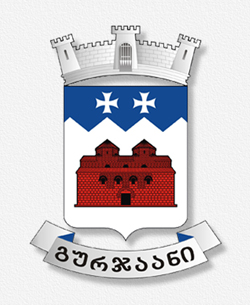 გურჯაანის მუნიციპალიტეტის 2023-2026 წლების საშუალოვადიანი სამოქმედო გეგმა თავი I. ზოგადი ინფორმაცია მუნიციპალიტეტის შესახებშესავალისაშუალოვადიანი დაგეგმვის პროცესი გულისხმობს ადგილობრივი მოსახლეობის საჭიროებების იდენტიფიცირებისა და ანალიზის, გამოვლენილ საჭიროებებზე დაყრდნობით განვითარების პრიორიტეტების განსაზღვრის, საშუალოვადიანი პროექტებისა და აქტივობების დაგეგმვის, დამტკიცების, განხორციელებისა და ანგარიშგების ერთიან პროცესს. ამ პროცესის მეშვეობით განისაზღვრება ის ძირითადი პროგრამები და ღონისძიებები, რომლებსაც ადგილობრივი თვითმმართველი ერთეული განახორციელებს მომდევნო 4 წლის განმავლობაში. პრიორიტეტების დოკუმენტი წარმოადგენს აღნიშნული სტრატეგიების განხორციელების მექანიზმს საშუალოვადიან პერიოდში, ხოლო თავის მხრივ პრიორიტეტების დოკუმენტით დასახული მიზნების მიღწევისათვის ყოველწლიური ბიუჯეტის ფარგლებში იგეგმება და ხორციელდება კონკრეტული პროგრამები და ქვეპროგრამები (იხ. დანართი). ამასთან, ვინაიდან ადგილობრივი ბიუჯეტის შედგენა ხდება პროგრამული ბიუჯეტის ფორმატით, მასში დეტალურად გაიწერა და ნათლად წარმოჩინდა თითოეული სტრატეგიული პროგრამის და პრიორიტეტული მიმართულების ფარგლებში წლის განმავლობაში განსახორციელებელი აქტივობები და მისაღები/მიღებული შედეგები, ასევე მათი შეფასების ინდიკატორები. საშუალოვადიანი პრიორიტეტების დოკუმენტის რეალიზაცია ორიენტირებულია გურჯაანის მუნიციპალიტეტის  საინვესტიციო გარემოს გაუმჯობესების, შიდა და გარე პოზიციებზე მისი ცნობადობისა და ადგილობრივი ეკონომიკის დინამიური ზრდის, მცირე და საშუალო ბიზნესის, ახალი სამუშაო ადგილების შექმნის, მოსახლეობის შემოსავლების ზრდის, სიღარიბის ეტაპობრივი დაძლევის, სოციალური ფონისა და საცხოვრებელი პირობების გაუმჯობესების ხელშეწყობაზე. გრძელვადიანი და მაღალი ეკონომიკური ზრდის უზრუნველსაყოფად, ადგილობრივი ხელისუფლება იმუშავებს ეკონომიკის სტრუქტურულ ტრანსფორმაციაზე და ეკონომიკის ფაქტორების, ასევე მუნიციპალურ საკუთრებაში არსებული რესურსების მაქსიმალურ ჩართვაზე ეკონომიკურ აქტივობაში.ამასთან, აქტიურად გაგრძელდება შესაბამისი მუნიციპალური ინსტიტუტების მუშაობის ხარისხობრივი გაუმჯობესება, რაც ხელს შეუწყობს მუნიციპალიტეტის ეკონომიკური პოლიტიკის ეფექტიანად განხორციელებას.     გურჯაანის შესახებ   გურჯაანის მუნიციპალიტეტის ტერიტორია მჭიდროდ ყოფილა დასახლებული როგორც ბრინჯაოს, ისე ანტიკურ და ფეოდალურ ხანაში. 1917 წლამდე ახლანდელი გურჯაანის ტერიტორია თბილისის გუბერნიის თელავის მაზრაში შედიოდა, ხოლო 1921 წლამდე თბილისის გუბერნიის სიღნაღის მაზრაში. 1930 წლიდან ის ჯერ კახეთის ოლქის, შემდეგ გურჯაანის რაიონის შემადგენლობაში შევიდა და შესაბამისად ჯერ საოლქო, შემდეგ დამოუკიდებელი რაიონული და სარკინიგზო კვანძი გახდა. 1934 წლიდან სრულიად საქართველოს ცენტრალური აღმასრულებელი                           კომიტეტის დადგენილებით შეიქმნა ქალაქი გურჯაანი.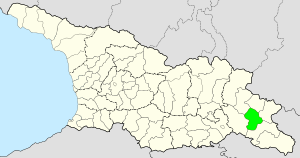 კახეთის რეგიონში გურჯაანი ორ დასახლებულ პუნქტს ეწოდება — ქალაქსა და სოფელს და ისინი ერთმანეთის გვერდითაა.მდებარეობა     გურჯაანის მუნიციპალიტეტს საზღვრავს 5 ადმინისტრაციული მუნიციპალიტეტი. დასავლეთით ესაზღვრება  საგარეჯოს მუნიციპალიტეტი, სამხრეთ-აღმოსავლეთით სიღნაღის მუნიციპალიტეტი, ჩრდილო-დასავლეთით თელავის მუნიციპალიტეტი, ჩრდილოეთით ყვარლის მუნიციპალიტეტი, აღმოსავლეთით კი ლაგოდეხის მუნიციპალიტეტი.    გურჯაანის მუნიციპალიტეტის ადმინისტრაციული ცენტრი მდებარეობს ალაზნის ველზე, ბაკურციხე-თელავის საავტომობილო გზაზე. ზღვის დონიდან  415 მ სიმაღლეზე,  თბილისიდან 122 კმ.        ფართობიკახეთის მხარის ფარგლებში გურჯაანის მუნიციპალიტეტი ყველაზე პატარა ადმინისტრაციულ-ტერიტორიული ერთეულია. მისი ფართობია 846,0 კმ², ფართობი მთლიანი ქვეყნის ფართობის (69 700 კვ. კმ) 1,2%-ს შეადგენს. სასოფლო-სამეურნეო სავარგულებს 39 430 ჰა უკავია, ხოლო ტყით დაფარული საერთო ფართი შეადგენს 27730 ჰა-ს. ადმინისტრაციული ცენტრია ქალაქი გურჯაანი.  გეოგრაფია     გურჯაანის მუნიციპალიტეტის რელიეფი მის უდიდეს ნაწილში დაბალმთიანია, ზოგან არის საშუალმთიანი რელიეფიც. ტერიტორიის ძირითადი სიმაღლე მერყეობს 300-450 მეტრიდან 850-1000 მეტრამდე. მუნიციპალიტეტის მთავარი მდინარეა ალაზანი, მცირეწყლიანი მოკლე შენაკადებით (ჭერმისხევი,  ჩალაუბნისხევი, წილიანა და სხვა).           გურჯაანის მუნიციპალიტეტის აღმოსავლეთით ვრცელდება ალაზნის მთათაშორისი ვაკე. მუნიციპალიტეტის ფარგლებში ალაზნის ვაკის სიგრძე დაახლოებით 32 კმ-ია, სიგანე კი 13-14 კმ, სიმაღლე 380 მ-იდან 450 მ-დე. 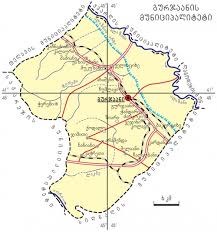 მმართველობის ორგანოებიგურჯაანის მუნიციპალიტეტში, ისევე როგორც საქართველოს ყველა სხვა მუნიციპალიტეტში აღმასრულებელი ხელისუფლებას ახორციელებს პირდაპირი წესით არჩეული მერი. მუნიციპალიტეტის მერი აღმასრულებელ ხელისუფლებას ახორციელებს მუნიციპლიტეტის მერიის სტრუქტურული ერთეულების (სამსახურები), მუნიციპალიტეტის მიერ დაფუძნებული არამომგებიანი, არაკომერციული იურიდიული პირებისა (ააიპ)-ის მეშვეობით.     მუნიციპალიტეტი მოიცავს 24 ტერიტორიულ ერთეულს: ქალაქი გურჯაანი; თემები: სოფ. ჩუმლაყის, მუკუზნის, ვაჩნაძიანის, არაშენდის. სოფლები: ახაშენი, ველისციხე, ვაზისუბანი, შაშიანი, კალაური, ს. გურჯაანი, ჭანდარი, ძირკოკი, ვეჯინი, კოლაგი, ბაკურციხე, კარდენახი, ჩალაუბანი, მელაანი, კაჭრეთი, ნანიანი, ჯიმითი, ზემო კაჭრეთი,ჭერემი.მოსახლეობა           გურჯაანის მუნიციპალიტეტის მოსახლეობა 2021 წლის მონაცემების  მიხედვით 51400 კაცია. სიმჭიდროვე — 27,2 კაცი კვ.კმ-ზე. მუნიციპალიტეტში 31 დასახლებული პუნქტია: 1 ქალაქი, 30 სოფელი. დიდი სოფლებია: ველისციხე (6,2 ათასი), ს.გურჯაანი (5,2 ათასი), კარდანახი (5,8 ათასი).მუნიციპალიტეტში დასახლებული 51400 ათასი მოსახლიდან 27 ათასი ქალბატონია, ხოლო 24,4 ათასი მამაკაცი. გურჯაანის მუნიციპალიტეტის მოსახლეობა მთლიანი საქართველოს მოსახლეობის 1,38%-ს, ხოლო, კახეთის  რეგიონის 16,6%-ს შეადგენს. მუნიციპალიტეტში რეგისტრირებულია 5.2 ათასი 6 წლამდე ბავშვი, 6,7 ათასი 6-დან 18 წლამდე მოზარდი, 13.5 ათასი პენსიონერი, 11,5 ათასი სოციარურად დაუცველი სტატუსისმქონე პირია, მაღალმთიან დასახლებებში მცხოვრების სტატუსის მქონე პირთა რაოდენობის 2021 წლის 1 იანვრის მდგომარეობით შეადგენს 3,5 ათას მოსახლეს.ეკონომიკა         მუნიციპალიტეტის წამყვანი დარგია  სოფლის მეურნეობა, ძირითადად მევენახეობა და მეცხოველეობა. ვაზის კულტურას უკავია სასოფლო-სამეურნეო სავარგულების 20 %. მრეწველობის მთავარი დარგია მეღვინეობა, რაიონში რამდენიმე ღვინის და სპირტის ქარხანაა, ასევე სხვა პროფილის მცირე საწარმოები. აღსანიშნავია აგრეთვე ახტალა, რომელიც მდებარეობს ზღვის დონიდან 412 მ სიმაღლეზე. მისი სამკურნალო ფაქტორია ფსევდოვულკანური ტალახი, რომელიც სამკურნალოდაა გამოყენებული. მის ბაზაზე აშენებულია კურორტი ახტალა.ბოლო წლების მონაცემები მეტყველებენ, რომ გურჯაანის  მუნიციპალიტეტის ბიუჯეტის შემოსავლების ყველაზე დიდი კომპონენტი არის 2019 წლიდან საქართველოს ცენტრალური ხელისუფლების მიერ მუნიციპალიტეტების დეცენტრალიზაციის სტრატეგიის ფარგლებში გადადგმულმა ნაბიჯება (საბიუჯეტო კოდექსში განხორციელებული ცვლილება, რის მიხედვითაც  მუნიციპალიტეტის ბიუჯეტში რჩება დამატებული ღირებულების გადასახადების გაერკვეული ნაწილი) მნიშვნელოვნად გაზარდა მუნიციპალიტეტის საკუთარი შემოსავლები.  ასევე გაიზარდა ქონების გადასახადებიან შემოსავლები. მიუხედავად იმისა, რომ გურჯაანის  მუნიციპალიტეტს აქვს საშუალება საკუთარი შემოსავლებით გარკვეულწილად დამოუკიდებლად უზრუნველყოს თავისი ექსკლუზიური უფლებამოსილებები, იგი მაინც საჭიროებს კაპიტალური პროექტების განსახორციელებლად სახელმწიფო ბიუჯეტის დახმარებას.  აღნიშნული კი მეტყველებს იმაზე, რომ მუნიციპალიტეტმა რომ განახორციელოს თავისი ინსტიტუციური, სოციალური და ეკონომიკური ფუნქციები, დამოკიდებული არ არის მხოლოდ გურჯაანის  მუნიციპალიტეტის ეკონომიკურ ზრდაზე, არამედ მთელი ქვეყნის სოციალურ–ეკონომიკურ განვითარებაზე და მთლიანი შიდა პროდუქტის განაწილების წესზე. ეს გარემოება კი მუნიციპალიტეტის ბიუჯეტს დამოკიდებულს ხდის მოზიდულ სახსრებსა და ცენტრალური ხელისუფლების მიერ განსაზღვრულ პრიორიტეტებზე, რაც მუნიციპალიტეტის განვითარების გრძელვადიანი ფინანსური სტრატეგიის შემუშავებაში უმთავრეს რისკ ფაქტორს შეადგენს.    გურჯაანის  მუნიციპალიტეტი დამეგობრებულია მსოფლიოს 8 ქვეყნის ქალაქებთან:. პოლონეთი (პიასეჩნოს მუნიციპალიტეტი);.სლოვაკეთი (პოვაჟკა-ბისტრიცას რაიონი);. ესპანეთი (ლაგუარდას მუნიციპალიტეტი); • ლიეტუვა (პაკრუოის მუნიციპალიტეტი); . ესტონეთი (კუუსალუს მუნიციპალიტეტი• ბელორუსია (ვიტებსკის ოლქის გოროდოკსკის რაიონი). უკრაინა (ლვოვის ოლქი ქ. ვინნიკი). იტალია (უჟოატე-ტრევანო)  აღნიშნულ ქალაქებთან გაფორმდა მემორანდუმი, რომელიც ეკონომიკის, კულტურის,  ტურიზმის, სოფლის მეურნეობის, სპორტის,განათლების და ტექნოლოგიური მიმართულებით თანამშრომლობას ითვალისწინებს.   დამეგობრებულ ქალაქებთან ურთიერთობა მნიშვნელოვნად უწყობს ხელს გურჯაანის მუნიციპალიტეტის ცნობადობის ზრდას და საინვესტიციო პოტენციალის წარმოჩენას საერთაშორისო არენაზე. მნიშვნელოვანია აღნიშნულ ქალაქებთან არსებული რესურსების ეფექტურად გამოყენება ადგილობრივი ეკონომიკის განვითარებისათვის.მუნიციპალიტეტის ხედვა და მისია გურჯაანის მუნიციპალიტეტის  განვითარების საშუალო ვადიანი ხედვა გურჯაანის  მუნიციპალიტეტის განვითარების საშუალო ვადიანი პრიორიტეტების წინამდებარე დოკუმენტის ფარგლებში განვითარების ხედვა წარმოადგენს იმ სამომავლო მისწრაფებებსა და მდგომარეობას, რომლის დადგომაც ივარაუდება მუნიციპალიტეტის პრიორიტეტების დოკუმენტის და სტრატეგიის, ასევე, სხვა დარგობრივი სტრატეგიებისა და სამოქმედო გეგმების, მუნიციპალური თუ სახელმწიფო პროგრამებისა და პროექტების, სახელმწიფო პოლიტიკისა და პროგრამების განხორციელების შედეგად. ცხადია, მხოლოდ წინამდებარე პრიორიტეტების დოკუმენტის განხორციელება არ იქნება საკმარისი იმისათვის,   რომ მივაღწიოთ ხედვაში დაფიქსირებულ სასურველ ვითარებას. თუმცა, ამ დოკუმენტში დასახული საშუალოვადიანი პრიორიტეტების შესრულება მნიშვნელოვნად შეუწყობს ხელს იმ სასურველი მდგომარეობის დადგომას, რასაც მუნიციპალიტეტის  განვითარების ხედვა ითვალისწინებს. ხედვის, როგორც ყოვლისმომცველი, საბოლოო მიზნის მისაღწევად აუცილებელია მისი სოციალურ–ეკონომიკური განვითარების პროცესებში სამოქალაქო და კერძო სექტორის, აკადემიური წრეებისა და დონორების ფართო ჩართულობა, რომელთა ინიციატივები, პროექტები და პროგრამები თავის დადებით წვლილს შეიტანს მოსახლეობის კეთილდღეობის გაუმჯობესებასა და ცხოვრების ხარისხის ამაღლებაში. ხედვა: გურჯაანი  - სადაც არსებული რესურსების ეფექტიანი და მდგრადი გამოყენებით უზრუნველყოფილია ყველასათვის თანაბარი განვითარების შესაძლებლობები. ის ადმინისტრაციულ, საკონსულტაციო და საყოფაცხოვრებო მომსახურებას უწევს  თავის მოსახლეობას და ბიზნეს სტრუქტურებს; მიმზიდველია საცხოვრებლად, სამუშაოდ, ბიზნესის კეთებისათვის, ტურიზმისა და დასვენებისათვის, როგორც ადგილობრივი მოსახლეობისათვის, ასევე  სტუმართათვის. გურჯაანის  მუნიციპალიტეტის საშუალოვადიანი მისიაგურჯაანის  მუნიციპალიტეტის საშუალოვადიანი მისია აკონკრეტებს თვითმმართველი ერთეულის სამოქმედო პრიორიტეტებს მომდევნო რამდენიმე წლისათვის. მასში წარმოდგენილია მუნიციპალიტეტის საშუალოვადიანი შედეგების ერთობლიობა, რომელთა მიღწევაზეც თვითმმართველი ორგანო პასუხისმგებლობას იღებს. მისია: გურჯაანის მუნიციპალიტეტი  არის ეკონომიკურად ერთ-ერთი მზარდი ქალაქი, რომელიც დაკავშირებული მხარეების ფართო ჩართულობით უზრუნველყოფს: მაღალი ხარისხის განათლების სერვისის მიწოდებას; მაღალი ხარისხის ადმინისტრაციული, საკონსულტაციო და საყოფაცხოვრებო სერვისის მიწოდებას; საინვესტიციო და სამეწარმეო გარემოს გაუმჯობესებას; საქალაქო ინფრასტრუქტურის მოწესრიგებას; ქალაქის ცნობადობის გაზრდას; ტურისტული ატრაქციების გაუმჯობესებას და მათი მიმზიდველობის ზრდას; გამართული სპორტული და კულტურული ინფრასტრუქტურის შექმნას; ეკოლოგიური და გამწვანების სტანდარტების დაცვას.წინამდებარე მისიის განსახორციელებლად მუნიციპალიტეტი მჭიდრო თანამშრომლობას წარმართავს სახელმწიფო ხელისუფლების ორგანოებთან, სამხარეო ადმინისტრაციასთან და რეგიონის სხვა თვითმმართველ ერთეულებთან, დონორებთან, სამოქალაქო საზოგადოების წარმომადგენლებთან, არასამთავრობო და სათემო ორგანიზაციებთან, მედიასთან, ბიზნესსექტორსა და დაინტერესებულ მხარეთა სხვადასხვა სპექტრთან, რათა შეიმუშავოს და მუნიციპალიტეტის მოსახლეობას შესთავაზოს მათ საჭიროებებზე მორგებული მომსახურებებითავი II. ძირითადი ფინანსური მაჩვენებლები2.1 შემოსავლების და ხარჯების აგრეგირებული მაჩვენებელი 2023-2026 წლებისთვისსაშუალოვადიან პერიოდში საბიუჯეტო შემოსულობების პროგნოზული გათვლებისას, გათვალისწინებულ იქნა 2023-2026წლებისათვის ქვეყნის ძირითადი მონაცემებისა და მიმართულებების დოკუმენტის პირველადი ვარიანტით განსაზღვრული მაკროეკონომიკური და ფისკალური მონაცემები. ასვე ბიუჯეტის ძირითადი მაჩვენებლები, რომლის მიხედვითაც განისაზღვრა გურჯაანის  მუნიციპალიტეტის 2023-2026 წლების შემოსულობების პროგნოზი საშუალოვადიან პერიოდში. დღგ-დან შემოსავლების საპროგნოზო მაჩვენებლები დათვლილია საბიუჯეტო კოდექსის 71-ე მუხლის შესაბამისად. მუნიციპალიტეტის 2023-2026 წლის შემოსავლებისა და ხარჯების საპროგნოზო აგრეგირებული მაჩვენებლები განისაზრვა შემდეგნაირად:2.2 გასული 2021 წლის  ბიუჯეტის ანალიზი2021 წელი - ბიუჯეტის შესრულების ანალიზი     გურჯაანის მუნიციპალიტეტის 2021 წლის ბიუჯეტი დამტკიცდა 2020 წლის 19 ნოემბერს საკრებულოს # 25 დადგენილებით. საანგარიშო პერიოდის განმავლობაში ბიუჯეტში შევიდა  4 ცვლილება და წლის ბოლოს 31502,4 ათასი ლარი შეადგინა.                გურჯაანის მუნიციპალიტეტის 2021 წლის ბიუჯეტის ბალანსის შესრულებაბიუჯეტის შემოსულობები, გადასახდელები და ნაშთის ცვლილების შესრულება:                                                  ბიუჯეტის შემოსულობები სახეების მიხედვით:               გურჯაანის მუნიციპალიტეტის  გადმომავალი და საბოლოო ნაშთი ასე განისაზღვრა   მუნიციპალიტეტის გადმომავალი ნაშთი 6391.7ათ ლარი   შედგება სახ. ბიუჯეტიდან  გამოყოფილი  გადმომავალი  გაუხარჯავი  ნაშთისგან -2382.7ათ. ლარი    საკუთარი სახრებიდან გადმომავალი ნაშთი 4009.0თ ლარი რომელიც შედგება 2021წელს  აღებული გადაუხდელი ვალდებულებისგან  65,4ათ ლარი. (ველისციხის სანიაღვრე ასანაზღაურებელი თანხის - 22,2ათ.ლარი,  მუკუზნის დიდებაშვილების უბნის გზის სამუშაო -43,2ათ.ლარი)  დანარჩენის შეადგენს ნამეტ შემოსავალს გადასახადებიდან, სხვა შემოსავლებიდან და არაფინანსური აქტივების კლებიდან.  მუნიციპალიტეტს  01.01.2022 წლისთვის საკუთარი სახსრებთ თავისუფალი ნაშთი გააჩნია რომელსაც გამოიყენებს 2022წლის ბიუჯეტის ხარჯვისას.     გურჯაანის მუნიციპალიტეტის 2021 წლის ბიუჯეტის შემოსავლებმა (გადასახადები, გრანტები, სხვა შემოსავლები) 33 953,9 ათასი ლარი შეადგინა, გეგმა განსაზღვრული იყო 30 946,4 ათასი ლარით.    საგადასახადო შემოსავლები მთლიანი შემოსულობების 55%-ს (18508,7 ათასი ლარი) შეადგენს. იგი შედგება შემოსავლის 2 წყაროსგან: ქონების და დღგ-ს განაწილებიდან მისაღებ შემოსავლებად. ქონების გადასახადის სახით მიღებული  5569.3 ათასი ლარის შემოსავალი წარმოადგენს მუნიციპალიტეტის ტერიტორიაზე რეგისტრირებულ ქონებაზე იურიდიული და ფიზიკური პირების მიერ გადახდილ ქონების გადასახადს. გადასახადების პროგნოზირებულ მაჩვენებლებს გურჯაანის მუნიციპალიტეტს განუსაზღვრავს საქართველოს ფინანსთა სამინისტრო, რომელიც, ასევე ახორციელებს გადასახადების ადმინისტრირებას ბიუჯეტში. დამატებითი ღირებულების გადასახადიდან მიღებული 12939,4 ათასი ლარი წარმოადგენს ცენტრალურ ხელისუფლებასა და თვითმმართველობებს შორის მოქმედი კანონმდებლობის შესაბამისად დღგ-ს განაწილებით მიღებულ სახსრებს.    გრანტების სახით მიღებული შემოსავლები მთლიანი შემოსულობების 38%-ს (12796,3 ათასი ლარი) შეადგენს. იგი შედგება: საერთაშორისო ორგანიზაციებიდან მიღებული გრანტების, სახელმწიფო ბიუჯეტიდან გამოყოფილი დელეგირებული უფლებამოსილების განხორცილებისათვის გამოყოფილი მიზნობრივი ტრანსფერის, ინფრასტრუქტურული პროექტების დაფინანსებისათვის გამოყოფილი კაპიტალური ტრანსფერისა და სპეციალური ტრანსფერისაგან.მიზნობრივი ტრანსფერი - 418,7 ათ.ლარი; კაპიტალური ტრანსფერი - 12 377,6 ათ.ლარი.     სხვა შემოსავლებიდან მიღებული შემოსავლები მთლიანი შემოსულობების 4%-ს (1495,4 ათასი ლარი) შეადგენს.  სხვა შემოსავლების შევსების ძირითად წყაროს წარმოადგენს შემოსავლები საკუთრებიდან - 301,5 ათ.ლარი .საქონლისა და მომსახურების რეალიზაცია -307,0 ათ.ლარი; სანქციები (ჯარიმები და საურავები) – 877,6 ათ.ლარი და შერეული და სხვა არაკლასიფიცირებული შემოსავლები - 9,3 ათ.ლარი.  არაფინანსური აქტივების კლებისგან - ქონების გაყიდვიდან მიღებული შემოსავლები მთლიანი შემოსულობების 3%-ს (1153,5 ათასი ლარი) შეადგენს. იგი შედგება ძირითადი და არაწარმოებული აქტივებისგან(მიწა)-1153,0 ათ. ლარი; მატ. მარაგების გაყიდვიდან-0,5 ათ. ლარი.                         2022 წლის ბიუჯეტის 6 თვის შესრულება გურჯაანის მუნიციპალიტეტის 2022 წლის ბიუჯეტი დამტკიცდა 2021 წლის 24 ნოემბრის საკრებულოს N13 დადგენილებით. 6 თვის განმავლობაში ბიუჯეტში შესულია 2 ცვლილება და ამ პერიოდისთვის დაზუსტდა 34088,8 ათასი ლარით. მუნიციპალიტეტის 2022 წლის ბიუჯეტის 6 თვის ფაქტობრივმა შემოსავალმა (ნაშთის/ფინანსური აქტივის გამოკლებით) 17375,3 ათასი ლარი შეადგინა,ინფორმაციას გურჯაანის მუნიციპალიტეტის 2022 წლის ექვსი თვის ბიუჯეტის შესრულების შესახებ.      გურჯაანის მუნიციპალიტეტის ექვსი თვის ბიუჯეტის შესრულების ბალანსი წარმოდგენილია დანართის სახით.გურჯაანის მუნიციპალიტეტის 2022 წლის ბიუჯეტის ექვსი თვის შემოსულობების გეგმა შესრულებულია 109.5 %-ით. გეგმიური 15867.8 ათასი ლარის ნაცვლად ბიუჯეტში შემოსულია - 17375,3 ათასი ლარი.  შემოსავლების მაღალი პროცენტი გამოწვეულია საგადასახადო გადასახადებისა სხვა შემოსავლების, კერძოდ შემოსავლები ჯარიმებიდან შემოსავლით საპროგნოზო მაჩვენებლებთან შედარებით.გადასახადების გეგმა ექვს თვეში შესრულდა 109,7 %-ით (გეგმა 11092,9 ათასი ლარი, ფაქტიური შესრულება 12169,1 ათასი ლარი). იგი შედგება შემოსავლის 2 წყაროსგან: ქონების და დღგ-ს განაწილებიდან მისაღებ შემოსავლებად.ქონების გადასახადი -4173,0 ათ.ლარი და დამატებითი ღირებულების გადასახადი  - 7996,1 ათ.ლარი.შემოსავალი გრანტებიდან შესრულებულია 91,7 %-ით (გეგმა 4140,4 ათასი ლარი, ფაქტი 3798,1 ათასი ლარი) იგი შედგება: საერთაშორისო ორგანიზაციებიდან მიღებული გრანტების, სახელმწიფო ბიუჯეტიდან გამოყოფილი დელეგირებული უფლებამოსილების განხორცილებისათვის გამოყოფილი მიზნობრივი ტრანსფერის, ინფრასტრუქტურული პროექტების დაფინანსებისათვის გამოყოფილი კაპიტალური ტრანსფერისა და სპეციალური ტრანსფერისაგან.მიზნობრივი ტრანსფერი - 206,9 ათ.ლარი; კაპიტალური ტრანსფერი - 3576,1 ათ.ლარი და სპეციალური ტრანსფერი-15,1 ათ. ლარი.           სხვა შემოსავლების გეგმა შესრულებულია 280,7%-ით (გეგმა 434,5 ათასი ლარი, ფაქტი 1219,7 ათასი ლარი).  სხვა შემოსავლების შევსების ძირითად წყაროს წარმოადგენს შემოსავლები საკუთრებიდან -241,9 ათ.ლარი საქონლისა და მომსახურების რეალიზაცია -271,6 ათ.ლარი; სანქციები (ჯარიმები და საურავები) – 701,2 ათ.ლარი და შერეული და სხვა არაკლასიფიცირებული შემოსავლები - 5,0 ათ.ლარი.არაფინანსური აქტივების კლებიდან გეგმა შესრულებულია 94,2 %-ით (გეგმა 200,0 ათასი ლარი, ფაქტი -188,4 ათასი ლარი). იგი შედგება ძირითადი და არაწარმოებული აქტივებისგან(მიწა)-188,4 ათ. ლარი.ბიუჯეტის გადასახდელები                            2022 წლის 6 თვეში, ბიუჯეტის გადასახდელების საკასო შესრულებამ შეადგინა 14350,0 ათასი ლარი. 2022 წლის 6 თვის გადასახდელების შესრულება ეკონომიკური კლასიფიკაციის მიხედვით:ორგანიზაციული კლასიფიკაციის მიხედვით 2022 წლის ბიუჯეტის 6 თვის შესრულება:       თავი III. მუნიციპალიტეტის პრიორიტეტები და პროგრამები საშუალოვადიან პერიოდში            ასიგნებების ზღვრული მოცულობები 2023-2026 წლებზე                  1.     ინფრასტრუქტურის განვითარება  (პროგრამული კოდი 02 00)                    2.       დასუფთავება და გარემოს დაცვა (პროგრამული  კოდი   03 00)           3.        განათლება (პროგრამული კოდი 04 00)                4.       კულტურა (ორგანიზაციული კოდი 05 00)ჯანმრთელობის დაცვა და სოციალური უზრუნველყოფის პროგრამები (ორგანიზაციული კოდი 06 00)ა(ა)იპ მიუსაფარი ცხოველების მართვის კახეთის ინტერმუნიციპალური სააგენტო  (პროგრამული  კოდი  06 03)  #დასახელება2021 წლის ფაქტი2022 წლის გეგმა2023 წლის პროექტი2024 წლის პროგნოზი2025 წლის პროგნოზი2026 წლის პროგნოზიIშემოსავლები30993.830351.727207.129303.931178.233103.41.1      გადასახადები18507.720671.324589.126658.928478.230403.41.3      გრანტები10991.27780.43453454004001.4      სხვა შემოსავლები1494.919002273230023002300IIხარჯები16396.720764.223763.32562426620272202.1    შრომის ანაზღაურება2280.7349041404554500055002.2    საქონელი და მომსახურება2420.12757.625142830288028802.4    პროცენტი39.540404040402.5    სუბსიდიები 8469.212011.714894.31586016260163602.6    გრანტები3.955555555552.7    სოციალური უზრუნველყოფა1221.7137814731630173017302.8    სხვა ხარჯები1961.61031.9647655655655IIIსაოპერაციო სალდო 14597.19587.53443.83679.94558.25883.4IVარაფინანსური აქტივების ცვლილება9787.9157587363.8595059505950    ზრდაDA10941.4159587863.8625062506250    კლება1153.5200500300300300Vმთლიანი სალდო4809.2-6170.5-3920-2270.1-1391.8-66.6VIფინანსური აქტივების ცვლილება-4732.9625040002350.11471.8146.6    ზრდაDA000000    კლება-4732.9625040002350.11471.8146.632.1.2       ვალუტა და დეპოზიტები00000032.1.4       სესხები000000VII ვალდებულებების  ცვლილება-76.3-80-80-80-80-80  ზრდა0                 -                      -                  -                  -                  -     33.1       საშინაო0                 -                      -                  -                  -                  -       კლება-76.3-80-80-80-80-8033.1       საშინაო-76.3-80-80-80-80-8033.2       საგარეო                 -                      -                      -                  -                  -                  -     VIII  ბალანსი                0,0                  0,0                  0,0               0,0               0,0               0,0   დასახელება  2021 წლის  გეგმა  2021 წლის  გეგმა  2021 წლის  გეგმა  2021 წლის ფაქტი  2021 წლის ფაქტი  2021 წლის ფაქტი  შესრულება %-ში დასახელება  სულ  მათ შორის  მათ შორის  სულ  მათ შორის  მათ შორის  წლიური შესრულება  მათ შორის  მათ შორის დასახელება  სულ  საკუთარი შემოსავლები  სახელმწიფო ბიუჯეტის ფონდები  სულ  საკუთარი შემოსავლები  სახელმწიფო ბიუჯეტის ფონდები  წლიური შესრულება  საკუთარი შემოსავლები  სახელმწიფო ბიუჯეტის ფონდები  I. შემოსავლები     29,946.5         17,737.0       12,209.5       32,800.4        20,004.1        12,796.3           109.5              112.8         104.8    გადასახადები     16,537.0         16,537.0                  -         18,508.7        18,508.7                   -             111.9              111.9    გრანტები     12,209.5                    -         12,209.5       12,796.3                   -          12,796.3           104.8         104.8    სხვა  შემოსავლები       1,200.0           1,200.0                  -           1,495.4          1,495.4                   -             124.6              124.6    II. ხარჯები     18,565.9         15,495.3         3,070.6       17,292.3        14,709.5          2,582.8             93.1                94.9           84.1    შრომის ანაზღაურება       2,663.0           2,563.0            100.0         2,280.6          2,181.8               98.8             85.6                85.1           98.8    საქონელი და მომსახურება       3,181.7           2,451.1            730.6         2,874.7          2,197.1             677.6             90.3                89.6           92.7    პროცენტი            40.0                40.0                  -                39.5               39.5                   -               98.6                98.6    სუბსიდიები       9,015.7           8,895.7            120.0         8,973.4          8,859.8             113.6             99.5                99.6           94.6    გრანტები               -                      -                    -                    -                     -                     -      სოციალური უზრუნველყოფა       1,299.3           1,299.3                  -           1,240.4          1,240.4                   -               95.5                95.5    სხვა ხარჯები       2,366.2              246.2         2,120.0         1,883.8             190.9          1,692.9             79.6                77.5           79.9    III. საოპერაციო სალდო     11,380.6           2,241.7         9,138.9       15,508.2          5,294.7        10,213.5           136.3              236.2         111.8    IV. არაფინანსური აქტივების ცვლილება     11,846.5           2,168.3         9,678.2         9,804.6          1,357.3          8,447.4             82.8                62.6           87.3    ზრდა     12,846.5           3,168.3         9,678.2       10,958.1          2,510.8          8,447.4             85.3                79.2           87.3    კლება       1,000.0           1,000.0         1,153.5          1,153.5           115.3              115.3    V. მთლიანი სალდო -       465.9                73.4   -        539.3         5,703.5          3,937.4          1,766.1    VI. ფინანსური აქტივების ცვლილება -       555.9   -            16.6   -        539.3         5,627.2          3,861.1          1,766.1    ზრდა               -                      -                    -                    -                     -                     -           ვალუტა და დეპოზიტები               -                    -      კლება          555.9                16.6            539.3   -     5,627.2   -      3,861.1   -      1,766.1         ვალუტა და დეპოზიტები          555.9                16.6            539.3   -     5,627.2   -      3,861.1   -      1,766.1    VII. ვალდებულებების ცვლილება -         90.0   -            90.0                  -     -          76.3   -           76.3                   -               84.8                84.8    კლება            90.0                90.0                  -                76.3               76.3                   -               84.8                84.8        საშინაო            90.0                90.0                  -                76.3               76.3                   -               84.8                84.8              სესხები               -                76.3               76.3               სხვა კრედიტორული დავალიანებები            90.0                90.0                  -                    -                       -      VIII. ბალანსი              0.0                  0.0                  -     -            0.0                 0.0                   -     -           4.5                   2.6   დასახელება  2021წლის    გეგმა  2021წლის    გეგმა  2021წლის    გეგმა  2021წლის  ფაქტი  2021წლის  ფაქტი  2021წლის  ფაქტი  შესრულება % %% დასახელება  სულ  მათ შორის  მათ შორის  სულ  მათ შორის  მათ შორის დასახელება  სულ  საკუთარი შემოსავლები  სახელმწიფო ბიუჯეტის ფონდები  სულ  საკუთარი შემოსავლები  სახელმწიფო ბიუჯეტის ფონდები  წლიური შესრულებასაკუთარი შემოსავლები სახელმწიფო ბიუჯეტის ფონდები  შემოსულობები       30,946.5         18,737.0         12,209.5         33,953.9         21,157.6         12,796.3   109.72       112.9          104.8    შემოსავლები       29,946.5         17,737.0         12,209.5         32,800.4         20,004.1         12,796.3   109.53       112.8          104.8    არაფინანსური აქტივების კლება         1,000.0           1,000.0           1,153.5           1,153.5                   -     115.35       115.3    ფინანსური აქტივების კლება 
(ნაშთის გამოკლებით)                 -                     -      ვალდებულებების ზრდა                 -                     -      გადასახდელები       31,502.4         18,753.6         12,748.8         28,326.7         17,296.5         11,030.2   89.92         92.2            86.5    ხარჯები       18,565.9         15,495.3           3,070.6         17,292.3         14,709.5           2,582.8   93.14         94.9            84.1    არაფინანსური აქტივების ზრდა       12,846.5           3,168.3           9,678.2         10,958.1           2,510.8           8,447.4   85.30         79.2            87.3    ფინანსური აქტივების ზრდა (ნაშთის გამოკლებით)                 -                     -      ვალდებულებების კლება              90.0                90.0                   -                  76.3                76.3                   -     84.78         84.8    ნაშთის ცვლილება -         555.9   -           16.6   -         539.3           5,627.2           3,861.1           1,766.1                                                   ბიუჯეტის შემოსავლები                                                 ბიუჯეტის შემოსავლები                                                 ბიუჯეტის შემოსავლები                                                 ბიუჯეტის შემოსავლები  დასახელება  2021 წლის4კვ გეგმა  2021 წლის4კვ გეგმა  2021 წლის4კვ გეგმა  2021 წლის 4კვ ფაქტი  2021 წლის 4კვ ფაქტი  2021 წლის 4კვ ფაქტი  დასახელება  სულ  მათ შორის  მათ შორის  სულ  მათ შორის  მათ შორის  დასახელება  სულ  საკუთარი შემოსავლები  სახელმწიფო ბიუჯეტის ფონდები  სულ  საკუთარი შემოსავლები  სახელმწიფო ბიუჯეტის ფონდები  შემოსავლები     29,946.5      17,737.0     12,209.5       32,800.4      20,004.1       12,796.3   109.53    112.8     104.8          გადასახადები     16,537.0      16,537.0                -         18,508.7      18,508.7                  -     111.92    111.9         გრანტები     12,209.5                 -       12,209.5       12,796.3                -         12,796.3   104.81  104.8          სხვა შემოსავლები       1,200.0        1,200.0         1,495.4        1,495.4   124.62    124.6   დასახელება  2021 წლის  გეგმა  2021 წლის  გეგმა  2021 წლის  გეგმა  2021 წლის ფაქტი  2021 წლის ფაქტი  2021 წლის ფაქტი  შესრულების % დასახელება  სულ  მათ შორის  მათ შორის  სულ  მათ შორის  მათ შორის დასახელება  სულ  საკუთარი შემოსავლები  სახელმწიფო ბიუჯეტის ფონდები  სულ  საკუთარი შემოსავლები  სახელმწიფო ბიუჯეტის ფონდები სულ საკუთარი შემოსავლები  სახელმწიფო ბიუჯეტის ფონდები  გადასახადები    16,537.0     16,537.0              -         18,508.7         18,508.7              -     111.92     111.9         საშემოსავლო გადასახადი               -                  -                    -           დამატებითი ღირებულების გადასახადი    12,537.0     12,537.0       12,939.4         12,939.4   103.21     103.2         ქონების გადასახადი      4,000.0       4,000.0              -           5,569.3           5,569.3              -     139.23     139.2         საქართველოს საწარმოთა ქონებაზე (გარდა მიწისა)      3,000.0       3,000.0         3,749.6           3,749.6   124.99     125.0         უცხოურ საწარმოთა ქონებაზე (გარდა მიწისა)               -                  -                    -                     -           ფიზიკურ პირთა ქონებაზე (გარდა მიწისა)           50.0            50.0              148.5   0.00     297.1         სასოფლო სამეურნეო დანიშნულების 
მიწაზე         600.0          600.0            878.2              878.2   146.37     146.4         არასასოფლო სამეურნეო დანიშნულების მიწაზე         350.0          350.0            792.9              792.9   226.55     226.6    ბიუჯეტის ხარჯებისა და არაფინანსური აქტივების ზრდის ფუნქციონალური კლასიფიკაცია  ბიუჯეტის ხარჯებისა და არაფინანსური აქტივების ზრდის ფუნქციონალური კლასიფიკაცია  ბიუჯეტის ხარჯებისა და არაფინანსური აქტივების ზრდის ფუნქციონალური კლასიფიკაცია  ბიუჯეტის ხარჯებისა და არაფინანსური აქტივების ზრდის ფუნქციონალური კლასიფიკაცია  ბიუჯეტის ხარჯებისა და არაფინანსური აქტივების ზრდის ფუნქციონალური კლასიფიკაცია  ფუნქციონალური კოდი  დასახელება  2021 წლის გეგმა    2021 წლის ფაქტი   %  %  7.1  საერთო დანიშნულების სახელმწიფო მომსახურება                   3,999.8                   3,548.3            88.7            88.7    7.1.1  აღმასრულებელი და წარმომადგენლობითი ორგანოების საქმიანობის უზრუნველყოფა, ფინანსური და ფისკალური საქმიანობა, საგარეო ურთიერთობები                   3,869.8                   3,432.6            88.7            88.7    7.1.1.1  აღმასრულებელი და წარმომადგენლობითი ორგანოების საქმიანობის უზრუნველყოფა                   3,869.8                   3,353.2            86.6            86.6    7.1.6  ვალთან დაკავშირებული ოპერაციები                      130.0                      115.8            89.0            89.0    7.2  თავდაცვა                      120.3                      118.4            98.4            98.4    7.2.2  სამოქალაქო თავდაცვა                      120.3                      118.4            98.4            98.4    7.4  ეკონომიკური საქმიანობა                   9,340.2                   7,510.0            80.4            80.4    7.4 5  ტრანსპორტი                   9,340.2                   7,510.0            80.4            80.4    7.4 5 1  საავტომობილო ტრანსპორტი და გზები                   8,770.2                   7,510.0            85.6            85.6    7.4 5 5  მილსადენები და სხვა სახის სატრანსპორტო საშუალებები                      570.0                            -                  -                  -      7.5  გარემოს დაცვა                   1,370.0                   1,359.7            99.3            99.3    7.5 1  ნარჩენების შეგროვება გადამუშავება და განადგურება                   1,364.0                   1,355.5            99.4            99.4    7.5 3  გარემოს დაბინძურების წინაარმდეგ ბრძოლა                          6.0                          4.2            70.1            70.1    7.6  საბინაო კომუნალური მეურნეობა                   8,865.0                   7,998.7            90.2            90.2    7.6 1  ბინათმშენებლობა                      274.0                      131.8            48.1            48.1    7.6 2  კომუნალური მეურნეობის განვითარება                      570.0                      495.9            87.0            87.0    7.6 3  წყალმომარაგება                   3,521.5                   3,433.4            97.5            97.5    7.6 4  გარე განათება                   1,023.6                   1,011.1            98.8            98.8    7.6 6  სხვა არაკლასიფიცირებული საქმიანობა საბინაო კომუნალურ მეურნეობაში                   3,475.9                   2,926.5            84.2            84.2    7.7  ჯანმრთელობის დაცვა                      150.0                      137.6            91.7            91.7    7.7 4  საზოგადოებრივი ჯანდაცვის მომსახურება                      150.0                      137.6            91.7            91.7    7.8  დასვენება, კულტურა და რელიგია                   2,377.9                   2,293.1            96.4            96.4    7.8 1  მომსახურება დასვენებისა და სპორტის სფეროში                      687.0                      647.3            94.2            94.2    7.8 2  მომსახურება კულტურის სფეროში                   1,499.1                   1,478.7            98.6            98.6    7.8 4  რელიგიური და სხვა სახის საზოგადოებრივი საქმიანობა                      191.8                      167.1            87.1            87.1    7.9  განათლება                   3,780.0                   3,641.0            96.3            96.3    7.9 1  სკოლამდელი აღზრდა                   3,163.9                   3,115.2            98.5            98.5    7.9 2  ზოგადი განათლება                      616.1                      525.9            85.4            85.4    7.9 2 2  საბაზო ზოგადი განათლება                      616.1                      525.9            85.4            85.4    7 10  სოციალური დაცვა                   1,725.0                   1,659.4            96.2            96.2    7 10 9  სხვა არაკლასიფიცირებული საქმიანობა სოციალური 
დაცვის სფეროში                   1,725.0                   1,659.4            96.2            96.2    სულ                 31,728.2                 28,266.2            89.1            89.1   დასახელება  2022 წლის 2კვ გეგმა  2022 წლის 2კვ გეგმა  2022 წლის 2კვ გეგმა  2022 წლის 2კვ ფაქტი  2022 წლის 2კვ ფაქტი  2022 წლის 2კვ ფაქტი  % %% დასახელება  სულ  მათ შორის  მათ შორის  სულ  მათ შორის  მათ შორის დასახელება  სულ  საკუთარი შემოსავლები  სახელმწიფო ბიუჯეტის ფონდები  სულ  საკუთარი შემოსავლები  სახელმწიფო ბიუჯეტის ფონდები  I. შემოსავლები     15,667.8      11,527.4       4,140.4       17,186.9      13,388.8      3,798.1     109.7      116.1      91.7    გადასახადები     11,092.9      11,092.9                -         12,169.1      12,169.1              -       109.7      109.7    გრანტები       4,140.4                 -         4,140.4         3,798.1                 -        3,798.1      91.7      91.7    სხვა  შემოსავლები          434.5           434.5                -           1,219.7        1,219.7              -       280.7      280.7    II. ხარჯები     10,080.0        9,727.4          352.6         9,140.5        8,941.8         198.8      90.7        91.9      56.4    შრომის ანაზღაურება       1,678.0        1,616.0            62.0         1,662.4        1,603.5           58.9      99.1        99.2      95.0    საქონელი და მომსახურება       1,453.3        1,361.8            91.5         1,104.9        1,020.4           84.5      76.0        74.9      92.3    პროცენტი            21.7             21.7                -                20.0             20.0              -        91.8        91.8    სუბსიდიები       5,757.0        5,697.0            60.0         5,392.0        5,336.6           55.4      93.7        93.7      92.3    გრანტები              7.0               7.0                -                  7.0               7.0              -       100.0      100.0    სოციალური უზრუნველყოფა          534.4           534.4                -              479.6           479.6              -        89.7        89.7    სხვა ხარჯები          628.5           489.4          139.1            474.7           474.7              -        75.5        97.0         -      III. საოპერაციო სალდო       5,587.7        1,800.0       3,787.8         8,046.4        4,447.0      3,599.3     144.0      247.1      95.0    IV. არაფინანსური აქტივების ცვლილება       8,331.1        2,148.8       6,182.3         4,982.9        1,118.1      3,864.7      59.8        52.0      62.5    ზრდა       8,531.1        2,348.8       6,182.3         5,171.3        1,306.5      3,864.7      60.6        55.6      62.5    კლება          200.0           200.0            188.4           188.4      94.2        94.2    V. მთლიანი სალდო -    2,743.3   -       348.8   -   2,394.5         3,063.5        3,328.9   -    265.4   - 111.7   -  954.4      11.1    VI. ფინანსური აქტივების ცვლილება -    2,781.6   -       387.1   -   2,394.5         3,025.4        3,290.7   -    265.4   - 108.8   -  850.2      11.1    ზრდა               -                   -                  -                    -                   -                -           ვალუტა და დეპოზიტები               -                    -      კლება       2,781.6           387.1       2,394.5   -     3,025.4   -    3,290.7         265.4   - 108.8   -  850.2      11.1         ვალუტა და დეპოზიტები       2,781.6           387.1       2,394.5   -     3,025.4   -    3,290.7         265.4   - 108.8   -  850.2      11.1    VII. ვალდებულებების ცვლილება -         38.3   -         38.3                -     -          38.2   -         38.2              -        99.7        99.7    კლება            38.3             38.3                -                38.2             38.2              -        99.7        99.7        საშინაო            38.3             38.3                -                38.2             38.2              -        99.7        99.7              სესხები            38.3             38.3              38.2             38.2      99.7        99.7               სხვა კრედიტორული დავალიანებები               -                    -      VIII. ბალანსი -           0.0   -           0.0              0.0   -            0.0               0.0              -        58.6   -    24.4         -     დასახელება  2022 წლის 6 თვის  გეგმა  2022 წლის 6 თვის  გეგმა  2022 წლის 6 თვის  გეგმა  2022 წლის 6თვის ფაქტი  2022 წლის 6თვის ფაქტი  2022 წლის 6თვის ფაქტი  პროცენტი დასახელება  სულ  მათ შორის  მათ შორის  სულ  მათ შორის  მათ შორის დასახელება  სულ  საკუთარი შემოსავლები  სახელმწიფო ბიუჯეტის ფონდები  სულ  საკუთარი შემოსავლები  სახელმწიფო ბიუჯეტის ფონდები  ხარჯები    10,080.0       9,727.4          352.6        9,140.5        8,941.8           198.8       90.7       შრომის ანაზღაურება      1,678.0       1,616.0            62.0        1,662.4        1,603.5             58.9       99.1       საქონელი და მომსახურება      1,453.3       1,361.8            91.5        1,104.9        1,020.4             84.5       76.0       პროცენტები            21.7            21.7                 -                20.0             20.0                  -         91.8       სუბსიდიები      5,757.0       5,697.0            60.0        5,392.0        5,336.6             55.4       93.7       გრანტები              7.0              7.0                 -                  7.0                7.0                  -       100.0       სოციალური უზრუნველყოფა         534.4          534.4                 -             479.6           479.6                  -         89.7       სხვა ხარჯები         628.5          489.4          139.1           474.7           474.7                  -         75.5    ორგ. კოდიდასახელება2022 წლის 6 თვის გეგმა2022 წლის 6 თვის  ფაქტიპტოცენტიგურჯაანის მუნიციპალიტეტი18,649.3   14,349.9                76.9    ხარჯები    10,080.0        9,140.5                  90.7       შრომის ანაზღაურება      1,678.0        1,662.4                  99.1       საქონელი და მომსახურება      1,453.3        1,104.9                  76.0       პროცენტები            21.7              20.0                  91.8       სუბსიდიები      5,757.0        5,392.0                  93.7       გრანტები              7.0                7.0                100.0       სოციალური უზრუნველყოფა         534.4           479.6                  89.7       სხვა ხარჯები         628.5           474.7                  75.5    არაფინანსური აქტივების ზრდა      8,531.1        5,171.3                  60.6    ვალდებულებები            38.3              38.2                  99.7    01 00  მმართველობა და საერთო დანიშნულების ხარჯები      2,832.4        2,654.8                  93.7    01 01    საკანონმდებლო და აღმასრულებელი ხელისუფლების საქმიანობის უზრუნველყოფა      2,352.7        2,222.2                  94.5    01 01 01      გურჯაანის მუნიციპალიტეტის საკრებულო         603.5           565.9                  93.8    01 01 02    გურჯაანის მუნიციპალიტეტის მერია      1,699.8        1,590.2                  93.6    01 01 03      სამხედრო აღრიცხვისა და გაწვევის სამსახური            72.0              66.0                  91.7    01 02    საერთო დანიშნულების ხარჯები         423.4           416.6                  98.4    01 02 01      სარეზერვო ფონდი            22.2              17.4                  78.3    01 02 03  მუნიციპალიტეტის  მ.გ.ფ-ისა და სხვა ვალდბულებების  დაფარვა           401.1           399.2                  99.5    01 03  კახეთის რეგიონის  განვითარება               7.0                7.0                100.0    01 04  ადმინისტრაციული შენობების დაცვის მომსახურება            26.8              26.4                  98.5    02 00  ინფრასტრუქტურის განვითარება    10,548.6        6,890.6                  65.3    02 01    საგზაო ინფრასტრუქტურის განვითარება      5,906.1        3,611.0                  61.1    02 01 01        გზების კაპიტალური შეკეთება      5,854.6        3,571.2                  61.0    02 01 02          გზების მოვლა პატრონობა            23.1              16.9                  73.0    02 01 03  საგზაო ნიშნები და უსაფრთხოება             28.5               22.8                  80.2    02 02    წყლის სისტემების განვითარება      2,128.3        2,010.2                  94.5    02 02 01       სასმელი წყლის სისტემის რეაბილიტაცია          824.5           753.5                  91.4    02 02 02  ააიპ მუნიციპალური სერვისი      1,303.8        1,256.7                  96.4    02 03     გარე განათება         626.1           590.1                  94.3    02 03 01       გარე განათების ქსელის მოწყობა,   ელ ენერგია         465.0           463.9                  99.8    02 03 02   გარე განათების  ქსეილის ექსპლუატაცის რეაბილიტაცია         161.1           126.2                  78.3    02 04   შენობების მშენებლობა - რეაბილიტაცია   დემონტაჟი                33.6              25.6                  76.2    02 04 01  მუნიციპალიტეტის ბალანსზე რიცხული შენობების ექსპლოატაცია და რეაბილიტაცია            33.6              25.6                  76.2    02 05   მუნიციპალიტეტის კეთილმოწყობის სამუშაოები  (სკვერები, სპორტული მოედნები)      1,325.5           538.6                  40.6    02 07  ხევების გაწმენდა და ნაპირსამაგრი სამუშაოები         150.0              15.2                  10.2    02 06  საკანალიზაციო სისტემებისა და სანიაღვრე არხების მოწყობა- რეაბილიტაციის სამუშაოები         200.0              82.3                  41.1    02 08  სოფლის პროგრამა            20.0                  -                        -      02 09    თვითმმართველობის  საკუთრებაში გადმოსაცემი  ქონების მიწის  პასპორტირებისა და    აუდიტორული მომსახურება               3.0                2.5                  84.2    02 11  სტიქიის სალიკვიდაციო ღონისძიებები         156.0              15.1                    9.7    03 00  დასუფთავება და გარემოს დაცვა         823.2           804.2                  97.7    03 01    დასუფთავება და ნარჩენების გატანა         696.2           685.3                  98.4    03 03   სასაფლაოების,  მწვანე ნარგავების და სკვერების დასუფთავება, მოვლა-პატრონობა, განვითარება         127.0           118.9                  93.6    04 00  განათლება      1,958.0        1,742.1                  89.0    04 01    სკოლამდელი დაწესებულებების ფუნქციონირება ააიპ      1,725.0        1,570.6                  91.1    04 05    სკოლამდელი დაწესებულებების, ბაღების  მშენებლობა რეაბილიტაცია            21.2              14.6                  69.0    04 02  საჯარო სკოლების დაფინანსება         185.8           132.7                  71.4    04 03  ააიპ მოსწავლე ახალგაზრდობის ცენტრი            26.0              24.2                  93.1    05 00  კულტურა, ახალგაზრდობა და სპორტი      1,529.9        1,385.8                  90.6    05 01    სპორტის სფეროს განვითარება         504.1           474.5                  94.1    05 01 01 07  ააიპ გურჯაანის სპორტული გაერთიანება         504.1           474.5                  94.1    05 02    კულტურის სფეროს განვითარება         983.0           877.1                  89.2    05 02 01 03 ააიპ ,, გურჯაანის მუნიციპალური კულტურის ცენტრი"        424.9           388.7                  91.5    05 02 01 15 ა(ა)იპ გურჯაანის სამუსიკო  სკოლების გაერთიანება"        130.5           126.5                  97.0    05 02 01 11  ა(ა)იპ გურჯაანის საბიბლიოთეკო და სამუზეუმო გაერთიანება"         290.5           231.5                  79.7    05 02 01 01   ა(ა)იპ გურჯაანის სამხატვრო სკოლა            20.0              20.0                  99.9    05 02 01 10  ა(ა)იპ მარავალჟამიერი1            90.0              83.4                  92.7    05 02 08  ა(ა)იპ ქართული ეროვნული ცეკვის ანსამბლი გურჯაანი            27.2              27.0                  99.4    05 03  ახალგაზრდობის მხარდაჭერა            17.8              17.8                100.0    05 05  ტელე რადიო მაუწყებლობა და საგამომცემლო საქმიანობის დაფინანსება            25.0              16.5                  65.8    06 00  ჯანმრთელობის დაცვა და სოციალური უზრუნველყოფა         957.1           872.4                  91.1    06 01    ჯანმრთელობის დაცვა              77.0              71.1                  92.4    06 01 01 ააიპ საზოგადოებრივი ჯანდაცვის სამსახური           77.0              71.1                  92.4    06 02    სოციალური დაცვა         820.1           748.1                  91.2    06 02 01 მრავალშვილიანი ოჯახების დახმარება        120.2           112.1                  93.3    06 02 02 ახალშობილთა ოჯახების დახმარება           71.7              53.1                  74.1    06 02 03 ბავშვთა და იშვიათი დაავადებების მქონე პირთა საკვებით უზრუნველყოფა             3.5                3.5                100.0    06 02 05  კრიზისულ მდგომარეობაში მყოფი ბავშვიანი ოჯახების გადაუდებელი დახმარება              8.0                  -                        -      06 02 06 ბავშვთა სამედიცინო - სოციალური რეაბილიტაციის თანადაფინანსება           10.0                9.9                  99.0    06 02 07  სამედიცინო დახმარება         171.8           170.9                  99.5    06 02 08 მკურნალობისათვის საჭირო მედიკამენტების და საანალიზო - ტექნიკური საშუალებების თანადაფინანსება           56.2              56.2                100.0    06 02 09  ა(ა)იპ სოციალურად დაუცველ პირთა მომსახურების ორგანიზაცია მოქალაქეთა თანადგომის დაფინანსება         254.0           243.3                  95.8    06 02 10 ომის მონაწილე ვეტერანებისა და მათი ოჯახების დახმარების პროგრამა             1.5                1.5                100.0    06 02 11 უპატრონო მიცვალებულთა სარიტუალო მომსახურების თანადაფინანსება             1.8                0.9                  50.0    06 02 12 უსახლკარო და მძიმე საცხოვრებელ პირობების მქონე  ოჯახების საცხოვრებელი ფართის ქირის თანადაფინანსება           25.0              20.4                  81.6    06 02 13 უბედური შემთხვევისა  და სტიქიური მოვლენების შედეგად დაზარალებული ოჯახებისათვის ერთჯერადი დახმარება           15.0              13.7                  91.5    06 02 14 ხანდაზმულ პირთა დახმარება             1.0                0.4                  40.0    06 02 15 ერთჯერადი  (ფულადი) სოციალური დახმარება           14.2              10.8                  75.7    06 02 16 ელექტროენერგიის  გადასახადის თანადაფინანსება           14.4              11.6                  80.2    06 02 17 სატრანსპორტო ხარჯის თანადაფინანსება           28.4              17.2                  60.7    06 02 18 შშმ პირთა  დახმარება           16.4              15.6                  95.3    06 02 19 უმაღლესი  სასწავლებლის სტუდენტის  სწავლის თანადაფინანსება             7.0                7.0                100.0    06 03  მიუსაფარი შინაური ცხოველების მართვის კახეთის ინტერმუნიციპალური სააგენტო             60.0               53.1                  88.6   პროგრამის დასახელებაპროგრამის დასახელებაპროგრამის დასახელებასაგზაო ინფრასტრუქტურის განვითარებასაგზაო ინფრასტრუქტურის განვითარებასაგზაო ინფრასტრუქტურის განვითარებასაგზაო ინფრასტრუქტურის განვითარებასაგზაო ინფრასტრუქტურის განვითარებასაგზაო ინფრასტრუქტურის განვითარებასაგზაო ინფრასტრუქტურის განვითარებაპროგრამული კოდიპროგრამული კოდიპროგრამული კოდი02 0102 0102 0102 0102 0102 0102 01პროგრამის ბიუჯეტიპროგრამის ბიუჯეტიპროგრამის ბიუჯეტი2201.32201.32201.32201.32201.32201.32201.3ფუნქციონალური კოდიფუნქციონალური კოდიფუნქციონალური კოდი7.4517.4517.4517.4517.4517.4517.451პროგრამის განმახორციელებელიპროგრამის განმახორციელებელიპროგრამის განმახორციელებელიმუნიციპალიტეტის ინფრასტრუქტურის, სივრცითი მოწყობისა  და არქიტექტურის    სამსახურიმუნიციპალიტეტის ინფრასტრუქტურის, სივრცითი მოწყობისა  და არქიტექტურის    სამსახურიმუნიციპალიტეტის ინფრასტრუქტურის, სივრცითი მოწყობისა  და არქიტექტურის    სამსახურიმუნიციპალიტეტის ინფრასტრუქტურის, სივრცითი მოწყობისა  და არქიტექტურის    სამსახურიმუნიციპალიტეტის ინფრასტრუქტურის, სივრცითი მოწყობისა  და არქიტექტურის    სამსახურიმუნიციპალიტეტის ინფრასტრუქტურის, სივრცითი მოწყობისა  და არქიტექტურის    სამსახურიმუნიციპალიტეტის ინფრასტრუქტურის, სივრცითი მოწყობისა  და არქიტექტურის    სამსახურიპროგრამის აღწერაპროგრამის აღწერაპროგრამის აღწერაპროგრამა გულისხმობს გზების ტექნიკური მდგომარეობის გაუმჯობესებას, ახალი გზების მშენებლობას და არსებული საგზაო ინფრასტრუქტურის განვითარებას, სატრანსპორტო კვანძების რეაბილიტაციას. მიუხედავად იმისა, რომ უკანასკნელი წლების მანძილზე ქალაქში აქტიურად ხორციელდება მასშტაბური სამუშაოები ინფრასტრუქტურის მოწესრიგების კუთხით, გრძელვადიანი საჭიროებებიდან გამომდინარე, მაინც არის მნიშვნელოვანი სამუშაოების განხორციელების აუცილებლობა. ქალაქის ქუჩების ზოგიერთი ნაწილი საჭიროებს კაპიტალურ რეაბილიტაციას, ასევე, მიმდინარე შეკეთებით სამუშაოებს ითხოვს რეაბილიტირებული ქუჩების ნაწილი. ქალაქში საგზაო მოძრაობის ხარისხის გაუმჯობესების, საგზაო მოძრაობის ორგანიზებისა და უსაფრთხოების, სატრანსპორტო და ქვეითთა ნაკადის უსაფრთხოდ გადაადგილების მიზნით, საჭიროა საგზაო ინფრასტრუქტურის ეტაპობრივი მოწესრიგება. ბევრი კორპუსის ეზო საკმაოდ დიდი მანძილით არის დაშორებული კეთილმოწყობილი ცენტრალური თუ მეორეხარისხოვანი გზიდან და იქ მცხოვრებ მოქალაქეებს, ტრანსპორტით თუ ფეხით, ეზომდე მისასვლელად მაინც მოუწესრიგებელი ტერიტორიის გავლით უწევთ გადაადგილება. საჭიროა ცენტრალურ და მეორეხარისხოვან გზებამდე მისასვლელი გზების რეაბილიტაცია, პროგრამა გულისხმობს გზების ტექნიკური მდგომარეობის გაუმჯობესებას, ახალი გზების მშენებლობას და არსებული საგზაო ინფრასტრუქტურის განვითარებას, სატრანსპორტო კვანძების რეაბილიტაციას. მიუხედავად იმისა, რომ უკანასკნელი წლების მანძილზე ქალაქში აქტიურად ხორციელდება მასშტაბური სამუშაოები ინფრასტრუქტურის მოწესრიგების კუთხით, გრძელვადიანი საჭიროებებიდან გამომდინარე, მაინც არის მნიშვნელოვანი სამუშაოების განხორციელების აუცილებლობა. ქალაქის ქუჩების ზოგიერთი ნაწილი საჭიროებს კაპიტალურ რეაბილიტაციას, ასევე, მიმდინარე შეკეთებით სამუშაოებს ითხოვს რეაბილიტირებული ქუჩების ნაწილი. ქალაქში საგზაო მოძრაობის ხარისხის გაუმჯობესების, საგზაო მოძრაობის ორგანიზებისა და უსაფრთხოების, სატრანსპორტო და ქვეითთა ნაკადის უსაფრთხოდ გადაადგილების მიზნით, საჭიროა საგზაო ინფრასტრუქტურის ეტაპობრივი მოწესრიგება. ბევრი კორპუსის ეზო საკმაოდ დიდი მანძილით არის დაშორებული კეთილმოწყობილი ცენტრალური თუ მეორეხარისხოვანი გზიდან და იქ მცხოვრებ მოქალაქეებს, ტრანსპორტით თუ ფეხით, ეზომდე მისასვლელად მაინც მოუწესრიგებელი ტერიტორიის გავლით უწევთ გადაადგილება. საჭიროა ცენტრალურ და მეორეხარისხოვან გზებამდე მისასვლელი გზების რეაბილიტაცია, პროგრამა გულისხმობს გზების ტექნიკური მდგომარეობის გაუმჯობესებას, ახალი გზების მშენებლობას და არსებული საგზაო ინფრასტრუქტურის განვითარებას, სატრანსპორტო კვანძების რეაბილიტაციას. მიუხედავად იმისა, რომ უკანასკნელი წლების მანძილზე ქალაქში აქტიურად ხორციელდება მასშტაბური სამუშაოები ინფრასტრუქტურის მოწესრიგების კუთხით, გრძელვადიანი საჭიროებებიდან გამომდინარე, მაინც არის მნიშვნელოვანი სამუშაოების განხორციელების აუცილებლობა. ქალაქის ქუჩების ზოგიერთი ნაწილი საჭიროებს კაპიტალურ რეაბილიტაციას, ასევე, მიმდინარე შეკეთებით სამუშაოებს ითხოვს რეაბილიტირებული ქუჩების ნაწილი. ქალაქში საგზაო მოძრაობის ხარისხის გაუმჯობესების, საგზაო მოძრაობის ორგანიზებისა და უსაფრთხოების, სატრანსპორტო და ქვეითთა ნაკადის უსაფრთხოდ გადაადგილების მიზნით, საჭიროა საგზაო ინფრასტრუქტურის ეტაპობრივი მოწესრიგება. ბევრი კორპუსის ეზო საკმაოდ დიდი მანძილით არის დაშორებული კეთილმოწყობილი ცენტრალური თუ მეორეხარისხოვანი გზიდან და იქ მცხოვრებ მოქალაქეებს, ტრანსპორტით თუ ფეხით, ეზომდე მისასვლელად მაინც მოუწესრიგებელი ტერიტორიის გავლით უწევთ გადაადგილება. საჭიროა ცენტრალურ და მეორეხარისხოვან გზებამდე მისასვლელი გზების რეაბილიტაცია, პროგრამა გულისხმობს გზების ტექნიკური მდგომარეობის გაუმჯობესებას, ახალი გზების მშენებლობას და არსებული საგზაო ინფრასტრუქტურის განვითარებას, სატრანსპორტო კვანძების რეაბილიტაციას. მიუხედავად იმისა, რომ უკანასკნელი წლების მანძილზე ქალაქში აქტიურად ხორციელდება მასშტაბური სამუშაოები ინფრასტრუქტურის მოწესრიგების კუთხით, გრძელვადიანი საჭიროებებიდან გამომდინარე, მაინც არის მნიშვნელოვანი სამუშაოების განხორციელების აუცილებლობა. ქალაქის ქუჩების ზოგიერთი ნაწილი საჭიროებს კაპიტალურ რეაბილიტაციას, ასევე, მიმდინარე შეკეთებით სამუშაოებს ითხოვს რეაბილიტირებული ქუჩების ნაწილი. ქალაქში საგზაო მოძრაობის ხარისხის გაუმჯობესების, საგზაო მოძრაობის ორგანიზებისა და უსაფრთხოების, სატრანსპორტო და ქვეითთა ნაკადის უსაფრთხოდ გადაადგილების მიზნით, საჭიროა საგზაო ინფრასტრუქტურის ეტაპობრივი მოწესრიგება. ბევრი კორპუსის ეზო საკმაოდ დიდი მანძილით არის დაშორებული კეთილმოწყობილი ცენტრალური თუ მეორეხარისხოვანი გზიდან და იქ მცხოვრებ მოქალაქეებს, ტრანსპორტით თუ ფეხით, ეზომდე მისასვლელად მაინც მოუწესრიგებელი ტერიტორიის გავლით უწევთ გადაადგილება. საჭიროა ცენტრალურ და მეორეხარისხოვან გზებამდე მისასვლელი გზების რეაბილიტაცია, პროგრამა გულისხმობს გზების ტექნიკური მდგომარეობის გაუმჯობესებას, ახალი გზების მშენებლობას და არსებული საგზაო ინფრასტრუქტურის განვითარებას, სატრანსპორტო კვანძების რეაბილიტაციას. მიუხედავად იმისა, რომ უკანასკნელი წლების მანძილზე ქალაქში აქტიურად ხორციელდება მასშტაბური სამუშაოები ინფრასტრუქტურის მოწესრიგების კუთხით, გრძელვადიანი საჭიროებებიდან გამომდინარე, მაინც არის მნიშვნელოვანი სამუშაოების განხორციელების აუცილებლობა. ქალაქის ქუჩების ზოგიერთი ნაწილი საჭიროებს კაპიტალურ რეაბილიტაციას, ასევე, მიმდინარე შეკეთებით სამუშაოებს ითხოვს რეაბილიტირებული ქუჩების ნაწილი. ქალაქში საგზაო მოძრაობის ხარისხის გაუმჯობესების, საგზაო მოძრაობის ორგანიზებისა და უსაფრთხოების, სატრანსპორტო და ქვეითთა ნაკადის უსაფრთხოდ გადაადგილების მიზნით, საჭიროა საგზაო ინფრასტრუქტურის ეტაპობრივი მოწესრიგება. ბევრი კორპუსის ეზო საკმაოდ დიდი მანძილით არის დაშორებული კეთილმოწყობილი ცენტრალური თუ მეორეხარისხოვანი გზიდან და იქ მცხოვრებ მოქალაქეებს, ტრანსპორტით თუ ფეხით, ეზომდე მისასვლელად მაინც მოუწესრიგებელი ტერიტორიის გავლით უწევთ გადაადგილება. საჭიროა ცენტრალურ და მეორეხარისხოვან გზებამდე მისასვლელი გზების რეაბილიტაცია, პროგრამა გულისხმობს გზების ტექნიკური მდგომარეობის გაუმჯობესებას, ახალი გზების მშენებლობას და არსებული საგზაო ინფრასტრუქტურის განვითარებას, სატრანსპორტო კვანძების რეაბილიტაციას. მიუხედავად იმისა, რომ უკანასკნელი წლების მანძილზე ქალაქში აქტიურად ხორციელდება მასშტაბური სამუშაოები ინფრასტრუქტურის მოწესრიგების კუთხით, გრძელვადიანი საჭიროებებიდან გამომდინარე, მაინც არის მნიშვნელოვანი სამუშაოების განხორციელების აუცილებლობა. ქალაქის ქუჩების ზოგიერთი ნაწილი საჭიროებს კაპიტალურ რეაბილიტაციას, ასევე, მიმდინარე შეკეთებით სამუშაოებს ითხოვს რეაბილიტირებული ქუჩების ნაწილი. ქალაქში საგზაო მოძრაობის ხარისხის გაუმჯობესების, საგზაო მოძრაობის ორგანიზებისა და უსაფრთხოების, სატრანსპორტო და ქვეითთა ნაკადის უსაფრთხოდ გადაადგილების მიზნით, საჭიროა საგზაო ინფრასტრუქტურის ეტაპობრივი მოწესრიგება. ბევრი კორპუსის ეზო საკმაოდ დიდი მანძილით არის დაშორებული კეთილმოწყობილი ცენტრალური თუ მეორეხარისხოვანი გზიდან და იქ მცხოვრებ მოქალაქეებს, ტრანსპორტით თუ ფეხით, ეზომდე მისასვლელად მაინც მოუწესრიგებელი ტერიტორიის გავლით უწევთ გადაადგილება. საჭიროა ცენტრალურ და მეორეხარისხოვან გზებამდე მისასვლელი გზების რეაბილიტაცია, პროგრამა გულისხმობს გზების ტექნიკური მდგომარეობის გაუმჯობესებას, ახალი გზების მშენებლობას და არსებული საგზაო ინფრასტრუქტურის განვითარებას, სატრანსპორტო კვანძების რეაბილიტაციას. მიუხედავად იმისა, რომ უკანასკნელი წლების მანძილზე ქალაქში აქტიურად ხორციელდება მასშტაბური სამუშაოები ინფრასტრუქტურის მოწესრიგების კუთხით, გრძელვადიანი საჭიროებებიდან გამომდინარე, მაინც არის მნიშვნელოვანი სამუშაოების განხორციელების აუცილებლობა. ქალაქის ქუჩების ზოგიერთი ნაწილი საჭიროებს კაპიტალურ რეაბილიტაციას, ასევე, მიმდინარე შეკეთებით სამუშაოებს ითხოვს რეაბილიტირებული ქუჩების ნაწილი. ქალაქში საგზაო მოძრაობის ხარისხის გაუმჯობესების, საგზაო მოძრაობის ორგანიზებისა და უსაფრთხოების, სატრანსპორტო და ქვეითთა ნაკადის უსაფრთხოდ გადაადგილების მიზნით, საჭიროა საგზაო ინფრასტრუქტურის ეტაპობრივი მოწესრიგება. ბევრი კორპუსის ეზო საკმაოდ დიდი მანძილით არის დაშორებული კეთილმოწყობილი ცენტრალური თუ მეორეხარისხოვანი გზიდან და იქ მცხოვრებ მოქალაქეებს, ტრანსპორტით თუ ფეხით, ეზომდე მისასვლელად მაინც მოუწესრიგებელი ტერიტორიის გავლით უწევთ გადაადგილება. საჭიროა ცენტრალურ და მეორეხარისხოვან გზებამდე მისასვლელი გზების რეაბილიტაცია, პროგრამის მიზანიპროგრამის მიზანიპროგრამის მიზანიმოწესრიგებული საგზაო ინფრასტრუქტურა და მოსახლეობის გადაადგილებისათვის უსაფრთხო გარემოს შექმნა. კერძოდ, საბავშვო ეტლით მოსარგებლეებისათვის და შშმპ პირებისათვის ადაპტირებული, ქალების, ბავშვების, ხანდაზმულთა კომფორტული, უსაფრთხო და შეუფერხებელი გადაადგილება, მგზავრობის დროის და სატრანსპორტო დანახარჯების დაზოგვა, ქალაქში მაცხოვრებელთათვის და ტურისტებისათვის ტრანსპორტისა და ფეხით გადაადგილებისას მაღალი კომფორტის შექმნა,  ქალაქის ქუჩებში სატრანსპორტო საშუალებების მოძრაობის განტვირთვა, მუნიციპალური სატრანსპორტო სერვისის განვითარება, ტურისტიული ინფრასტრუქტურის განვითარებამოწესრიგებული საგზაო ინფრასტრუქტურა და მოსახლეობის გადაადგილებისათვის უსაფრთხო გარემოს შექმნა. კერძოდ, საბავშვო ეტლით მოსარგებლეებისათვის და შშმპ პირებისათვის ადაპტირებული, ქალების, ბავშვების, ხანდაზმულთა კომფორტული, უსაფრთხო და შეუფერხებელი გადაადგილება, მგზავრობის დროის და სატრანსპორტო დანახარჯების დაზოგვა, ქალაქში მაცხოვრებელთათვის და ტურისტებისათვის ტრანსპორტისა და ფეხით გადაადგილებისას მაღალი კომფორტის შექმნა,  ქალაქის ქუჩებში სატრანსპორტო საშუალებების მოძრაობის განტვირთვა, მუნიციპალური სატრანსპორტო სერვისის განვითარება, ტურისტიული ინფრასტრუქტურის განვითარებამოწესრიგებული საგზაო ინფრასტრუქტურა და მოსახლეობის გადაადგილებისათვის უსაფრთხო გარემოს შექმნა. კერძოდ, საბავშვო ეტლით მოსარგებლეებისათვის და შშმპ პირებისათვის ადაპტირებული, ქალების, ბავშვების, ხანდაზმულთა კომფორტული, უსაფრთხო და შეუფერხებელი გადაადგილება, მგზავრობის დროის და სატრანსპორტო დანახარჯების დაზოგვა, ქალაქში მაცხოვრებელთათვის და ტურისტებისათვის ტრანსპორტისა და ფეხით გადაადგილებისას მაღალი კომფორტის შექმნა,  ქალაქის ქუჩებში სატრანსპორტო საშუალებების მოძრაობის განტვირთვა, მუნიციპალური სატრანსპორტო სერვისის განვითარება, ტურისტიული ინფრასტრუქტურის განვითარებამოწესრიგებული საგზაო ინფრასტრუქტურა და მოსახლეობის გადაადგილებისათვის უსაფრთხო გარემოს შექმნა. კერძოდ, საბავშვო ეტლით მოსარგებლეებისათვის და შშმპ პირებისათვის ადაპტირებული, ქალების, ბავშვების, ხანდაზმულთა კომფორტული, უსაფრთხო და შეუფერხებელი გადაადგილება, მგზავრობის დროის და სატრანსპორტო დანახარჯების დაზოგვა, ქალაქში მაცხოვრებელთათვის და ტურისტებისათვის ტრანსპორტისა და ფეხით გადაადგილებისას მაღალი კომფორტის შექმნა,  ქალაქის ქუჩებში სატრანსპორტო საშუალებების მოძრაობის განტვირთვა, მუნიციპალური სატრანსპორტო სერვისის განვითარება, ტურისტიული ინფრასტრუქტურის განვითარებამოწესრიგებული საგზაო ინფრასტრუქტურა და მოსახლეობის გადაადგილებისათვის უსაფრთხო გარემოს შექმნა. კერძოდ, საბავშვო ეტლით მოსარგებლეებისათვის და შშმპ პირებისათვის ადაპტირებული, ქალების, ბავშვების, ხანდაზმულთა კომფორტული, უსაფრთხო და შეუფერხებელი გადაადგილება, მგზავრობის დროის და სატრანსპორტო დანახარჯების დაზოგვა, ქალაქში მაცხოვრებელთათვის და ტურისტებისათვის ტრანსპორტისა და ფეხით გადაადგილებისას მაღალი კომფორტის შექმნა,  ქალაქის ქუჩებში სატრანსპორტო საშუალებების მოძრაობის განტვირთვა, მუნიციპალური სატრანსპორტო სერვისის განვითარება, ტურისტიული ინფრასტრუქტურის განვითარებამოწესრიგებული საგზაო ინფრასტრუქტურა და მოსახლეობის გადაადგილებისათვის უსაფრთხო გარემოს შექმნა. კერძოდ, საბავშვო ეტლით მოსარგებლეებისათვის და შშმპ პირებისათვის ადაპტირებული, ქალების, ბავშვების, ხანდაზმულთა კომფორტული, უსაფრთხო და შეუფერხებელი გადაადგილება, მგზავრობის დროის და სატრანსპორტო დანახარჯების დაზოგვა, ქალაქში მაცხოვრებელთათვის და ტურისტებისათვის ტრანსპორტისა და ფეხით გადაადგილებისას მაღალი კომფორტის შექმნა,  ქალაქის ქუჩებში სატრანსპორტო საშუალებების მოძრაობის განტვირთვა, მუნიციპალური სატრანსპორტო სერვისის განვითარება, ტურისტიული ინფრასტრუქტურის განვითარებამოწესრიგებული საგზაო ინფრასტრუქტურა და მოსახლეობის გადაადგილებისათვის უსაფრთხო გარემოს შექმნა. კერძოდ, საბავშვო ეტლით მოსარგებლეებისათვის და შშმპ პირებისათვის ადაპტირებული, ქალების, ბავშვების, ხანდაზმულთა კომფორტული, უსაფრთხო და შეუფერხებელი გადაადგილება, მგზავრობის დროის და სატრანსპორტო დანახარჯების დაზოგვა, ქალაქში მაცხოვრებელთათვის და ტურისტებისათვის ტრანსპორტისა და ფეხით გადაადგილებისას მაღალი კომფორტის შექმნა,  ქალაქის ქუჩებში სატრანსპორტო საშუალებების მოძრაობის განტვირთვა, მუნიციპალური სატრანსპორტო სერვისის განვითარება, ტურისტიული ინფრასტრუქტურის განვითარებაგაეროს მდგრადი განვითარების SDG მიზანი, რომლის მიღწევასაც ემსახურება პროგრამაგაეროს მდგრადი განვითარების SDG მიზანი, რომლის მიღწევასაც ემსახურება პროგრამაგაეროს მდგრადი განვითარების SDG მიზანი, რომლის მიღწევასაც ემსახურება პროგრამა 5. გენდერული თანასწორობა                                                                                                                                                                       11.  მდგრადი ქალაქები და დასახლებები             5. გენდერული თანასწორობა                                                                                                                                                                       11.  მდგრადი ქალაქები და დასახლებები             5. გენდერული თანასწორობა                                                                                                                                                                       11.  მდგრადი ქალაქები და დასახლებები             5. გენდერული თანასწორობა                                                                                                                                                                       11.  მდგრადი ქალაქები და დასახლებები             5. გენდერული თანასწორობა                                                                                                                                                                       11.  მდგრადი ქალაქები და დასახლებები             5. გენდერული თანასწორობა                                                                                                                                                                       11.  მდგრადი ქალაქები და დასახლებები             5. გენდერული თანასწორობა                                                                                                                                                                       11.  მდგრადი ქალაქები და დასახლებები            პროგრამის განხორციელების ვადები პროგრამის განხორციელების ვადები პროგრამის განხორციელების ვადები 2023-2026 წწ2023-2026 წწ2023-2026 წწ2023-2026 წწ2023-2026 წწ2023-2026 წწ2023-2026 წწპროგრამის მოსალოდნელი საბოლოო შედეგიპროგრამის მოსალოდნელი საბოლოო შედეგიპროგრამის მოსალოდნელი საბოლოო შედეგიმოსახლეობისათვის შექმნილია და მოწესრიგებულია თანაბრადხელმისაწვდომი, სტანდარტების შესაბამისი საგზაო ინფრასტრუქტურა, უზრუნველყოფილია ტრანსპორტისა და ფეხითმოსიარულეთა შეუფერხებელი გადაადგილება მოსახლეობისათვის შექმნილია და მოწესრიგებულია თანაბრადხელმისაწვდომი, სტანდარტების შესაბამისი საგზაო ინფრასტრუქტურა, უზრუნველყოფილია ტრანსპორტისა და ფეხითმოსიარულეთა შეუფერხებელი გადაადგილება მოსახლეობისათვის შექმნილია და მოწესრიგებულია თანაბრადხელმისაწვდომი, სტანდარტების შესაბამისი საგზაო ინფრასტრუქტურა, უზრუნველყოფილია ტრანსპორტისა და ფეხითმოსიარულეთა შეუფერხებელი გადაადგილება მოსახლეობისათვის შექმნილია და მოწესრიგებულია თანაბრადხელმისაწვდომი, სტანდარტების შესაბამისი საგზაო ინფრასტრუქტურა, უზრუნველყოფილია ტრანსპორტისა და ფეხითმოსიარულეთა შეუფერხებელი გადაადგილება მოსახლეობისათვის შექმნილია და მოწესრიგებულია თანაბრადხელმისაწვდომი, სტანდარტების შესაბამისი საგზაო ინფრასტრუქტურა, უზრუნველყოფილია ტრანსპორტისა და ფეხითმოსიარულეთა შეუფერხებელი გადაადგილება მოსახლეობისათვის შექმნილია და მოწესრიგებულია თანაბრადხელმისაწვდომი, სტანდარტების შესაბამისი საგზაო ინფრასტრუქტურა, უზრუნველყოფილია ტრანსპორტისა და ფეხითმოსიარულეთა შეუფერხებელი გადაადგილება მოსახლეობისათვის შექმნილია და მოწესრიგებულია თანაბრადხელმისაწვდომი, სტანდარტების შესაბამისი საგზაო ინფრასტრუქტურა, უზრუნველყოფილია ტრანსპორტისა და ფეხითმოსიარულეთა შეუფერხებელი გადაადგილება №საბოლოო შედეგის შეფასების ინდიკატორიინდიკატორის მაჩვენებლებიინდიკატორის მაჩვენებლებიინდიკატორის მაჩვენებლებიინდიკატორის მაჩვენებლებიინდიკატორის მაჩვენებლებიინდიკატორის მაჩვენებლებიინდიკატორის მაჩვენებლებიინდიკატორის მაჩვენებლები№საბოლოო შედეგის შეფასების ინდიკატორიინდიკატორის დადასტურების საშუალებასაბაზისო 2022 წელიმიზნობრივი 2023წელიმიზნობრივი 2024 წელიმიზნობრივი 2025 წელიმიზნობრივი 2026 წელიცდომილების ალბათობა შესაძლო რისკები1რებილიტირებული გზების საერთო სიგრძის მაჩვენებელიმიღება ჩაბარება  22.5კმ 24კმ 25კმ 30კმ 30კმქვეპროგრამის დასახელებაგზების  კაპიტალური შეკეთებაგზების  კაპიტალური შეკეთებაგზების  კაპიტალური შეკეთებაპროგრამული კოდი02 01 0102 01 0102 01 01ქვეპროგრამის ბიუჯეტი2151.32151.32151.3ფუნქციონალური კოდი7.4517.4517.451ქვეპროგრამის განმახორციელებელიმუნიციპალიტეტის ინფრასტრუქტურის, სივრცითი მოწყობისა  და არქიტექტურის    სამსახურიმუნიციპალიტეტის ინფრასტრუქტურის, სივრცითი მოწყობისა  და არქიტექტურის    სამსახურიმუნიციპალიტეტის ინფრასტრუქტურის, სივრცითი მოწყობისა  და არქიტექტურის    სამსახურიქვეპროგრამის აღწერა ქვეპროგრამა ითვალისწინებს მუნიციპალიტეტის ტერიტოტიაზე არსებული ადგილობრივი მნიშვნელობის გზების (მათ შორის, ხიდების, ტროტუარების და სხვა საგზაო ინფრასტრუქტურასთან დაკავშირებული ნაგებობების)  კაპიტალურ შეკეთებას, მუნიციპალიტეტში ახალი გზების მშენებლობას. პროგრამის დაფინანსების ძირითად წყაროს წარმოადგენს სახელმწიფო ბიუჯეტიდან გამოყოფილი კაპიტალური ტრანსფერი, ადგილობრივი ბიუჯეტის საკუთარი სახსრები უმეტესწილად ხმარდება გზების პროექტირებასა და დაფინანსებული სამუშაოების შევსებას,  2023წლისთვის იგეგმება ისეთი საგზაო სამუშაოები რომელიც დააკმაყოფილებს საგზაო სტანდარტებს, გზებს ექნება სანიაღვრე არხები რაც ხელს შეუწყობს წყლის გადინებას და ააცილებს მოსახლეობას ნალექით წამოქმნილი ნიაღვრისგან ეზოების დატბორვას.   ქვეპროგრამა ითვალისწინებს მუნიციპალიტეტის ტერიტოტიაზე არსებული ადგილობრივი მნიშვნელობის გზების (მათ შორის, ხიდების, ტროტუარების და სხვა საგზაო ინფრასტრუქტურასთან დაკავშირებული ნაგებობების)  კაპიტალურ შეკეთებას, მუნიციპალიტეტში ახალი გზების მშენებლობას. პროგრამის დაფინანსების ძირითად წყაროს წარმოადგენს სახელმწიფო ბიუჯეტიდან გამოყოფილი კაპიტალური ტრანსფერი, ადგილობრივი ბიუჯეტის საკუთარი სახსრები უმეტესწილად ხმარდება გზების პროექტირებასა და დაფინანსებული სამუშაოების შევსებას,  2023წლისთვის იგეგმება ისეთი საგზაო სამუშაოები რომელიც დააკმაყოფილებს საგზაო სტანდარტებს, გზებს ექნება სანიაღვრე არხები რაც ხელს შეუწყობს წყლის გადინებას და ააცილებს მოსახლეობას ნალექით წამოქმნილი ნიაღვრისგან ეზოების დატბორვას.   ქვეპროგრამა ითვალისწინებს მუნიციპალიტეტის ტერიტოტიაზე არსებული ადგილობრივი მნიშვნელობის გზების (მათ შორის, ხიდების, ტროტუარების და სხვა საგზაო ინფრასტრუქტურასთან დაკავშირებული ნაგებობების)  კაპიტალურ შეკეთებას, მუნიციპალიტეტში ახალი გზების მშენებლობას. პროგრამის დაფინანსების ძირითად წყაროს წარმოადგენს სახელმწიფო ბიუჯეტიდან გამოყოფილი კაპიტალური ტრანსფერი, ადგილობრივი ბიუჯეტის საკუთარი სახსრები უმეტესწილად ხმარდება გზების პროექტირებასა და დაფინანსებული სამუშაოების შევსებას,  2023წლისთვის იგეგმება ისეთი საგზაო სამუშაოები რომელიც დააკმაყოფილებს საგზაო სტანდარტებს, გზებს ექნება სანიაღვრე არხები რაც ხელს შეუწყობს წყლის გადინებას და ააცილებს მოსახლეობას ნალექით წამოქმნილი ნიაღვრისგან ეზოების დატბორვას.  ქვეპროგრამის აღწერაღონისძიებების დასახელებაფონდებიდან გამოყოფილი ტრანსფერებისაკუთარი შემოსავლები ათ.ლარშიქვეპროგრამის აღწერასაპროექტო-სახარჯთაღრიცხვო 300ქვეპროგრამის აღწერასაზედამხედველო მომსახურება80ქვეპროგრამის აღწერასახ.ბიუჯეტით დაფინანსებული პროექტების თანადაფინანსება411.3ქვეპროგრამის აღწერაქალაქ გურჯაანში ასათიანის ქუჩის გზის რეაბილიტაცია162ქვეპროგრამის აღწერაქალაქ გურჯაანში გოძიაშვილის ქუჩის გზის რეაბილიტაცია176ქვეპროგრამის აღწერაშაშიანში ამირეჯიბის უბნის გზის რეაბილიტაცია100ქვეპროგრამის აღწერაკაჭრეთში ბაღის გზის რეაბილიტაცია190ქვეპროგრამის აღწერას. გურჯაანში ბერიტაშვილის ქუჩის რეაბილიტაცია 260ქვეპროგრამის აღწერამუკუზანში ბაწელაშვილების უბნის გზის რეაბილიტაცია95ქვეპროგრამის აღწერამუკუზანში ნადაანთ უბნის გზის რეაბილიტაცია70ქვეპროგრამის აღწერამუკუზანში ჭერემელების უბნის გზის რეაბილიტაცია100ქვეპროგრამის აღწერავეჯინი ძრკოკის დამაკავშირებელი გზის რეაბილიტაცია 207ქვეპროგრამის აღწერასახ ბიუჯეტით დაფინანსდება 16 პროექტი  (სავარაუდოდ)8226ქვეპროგრამის მიზანიგურჯაანის  მუნიციპალიტეტის ტერიტორიაზე არსებული ყველა მუნიციპალური გზის (მათ შორის, ხიდების, ტროტუარების და სხვა საგზაო ინფრასტრუქტურასთან დაკავშირებული ნაგებობების) რეაბილიტაცია; მუნიციპალიტეტის საჭიროებებიდან და მოსახლეობის მოთხოვნებიდან გამომდინარე ახალი გზების მშენებლობა; არსებული გზების მაღალი ხარისხის შენარჩუნება; მგზავრთა გადაადგილების დროის შემცირება; ტურიზმის ხელშეწყობა; მოსახლეობის სოციალურ ეკონომიკური მდგომარეობის გაუმჯობესება;გურჯაანის  მუნიციპალიტეტის ტერიტორიაზე არსებული ყველა მუნიციპალური გზის (მათ შორის, ხიდების, ტროტუარების და სხვა საგზაო ინფრასტრუქტურასთან დაკავშირებული ნაგებობების) რეაბილიტაცია; მუნიციპალიტეტის საჭიროებებიდან და მოსახლეობის მოთხოვნებიდან გამომდინარე ახალი გზების მშენებლობა; არსებული გზების მაღალი ხარისხის შენარჩუნება; მგზავრთა გადაადგილების დროის შემცირება; ტურიზმის ხელშეწყობა; მოსახლეობის სოციალურ ეკონომიკური მდგომარეობის გაუმჯობესება;გურჯაანის  მუნიციპალიტეტის ტერიტორიაზე არსებული ყველა მუნიციპალური გზის (მათ შორის, ხიდების, ტროტუარების და სხვა საგზაო ინფრასტრუქტურასთან დაკავშირებული ნაგებობების) რეაბილიტაცია; მუნიციპალიტეტის საჭიროებებიდან და მოსახლეობის მოთხოვნებიდან გამომდინარე ახალი გზების მშენებლობა; არსებული გზების მაღალი ხარისხის შენარჩუნება; მგზავრთა გადაადგილების დროის შემცირება; ტურიზმის ხელშეწყობა; მოსახლეობის სოციალურ ეკონომიკური მდგომარეობის გაუმჯობესება;გაეროს მდგრადი განვითარების SDG მიზანი, რომლის მიღწევასაც ემსახურება პროგრამა11. მდგრადი ქალაქები და დასახლებები 5. გენდერული თანასწორობა                                                                                                                                                                       11. მდგრადი ქალაქები და დასახლებები 5. გენდერული თანასწორობა                                                                                                                                                                       11. მდგრადი ქალაქები და დასახლებები 5. გენდერული თანასწორობა                                                                                                                                                                       ქვეპროგრამის განხორციელების ვადები 2023-2024წ2023-2024წ2023-2024წქვეპროგრამის მოსალოდნელი შუალედური შედეგიშექმნილია მუნიციპალიტეტის გზებზე უსაფრთხო და კომფორტული გადაადგილება; გაზრდილია გზების ექსპლუატასიის  პერიოდი; მოწესრიგებულია ადგილობრივი გზების  ინფრასტრუქტურაშექმნილია მუნიციპალიტეტის გზებზე უსაფრთხო და კომფორტული გადაადგილება; გაზრდილია გზების ექსპლუატასიის  პერიოდი; მოწესრიგებულია ადგილობრივი გზების  ინფრასტრუქტურაქვეპროგრამის დასახელებასაგზაო ნიშნები და უსაფრთხოებასაგზაო ნიშნები და უსაფრთხოებასაგზაო ნიშნები და უსაფრთხოებაპროგრამული კოდი02 01 0302 01 0302 01 03ქვეპროგრამის ბიუჯეტი505050ფუნქციონალური კოდი706470647064ქვეპროგრამის განმახორციელებელიმუნიციპალიტეტის ინფრასტრუქტურის, სივრცითი მოწყობისა  და არქიტექტურის    სამსახურიმუნიციპალიტეტის ინფრასტრუქტურის, სივრცითი მოწყობისა  და არქიტექტურის    სამსახურიმუნიციპალიტეტის ინფრასტრუქტურის, სივრცითი მოწყობისა  და არქიტექტურის    სამსახურიქვეპროგრამის აღწერაქვეპროგრამის ფარგლებში მომსახურება ეწევა მუნიციპალიტეტის ტერიტორიაზე განთავსებულ სამეთვალყურეო კამერების მოვლა პატრონობასქვეპროგრამის ფარგლებში მომსახურება ეწევა მუნიციპალიტეტის ტერიტორიაზე განთავსებულ სამეთვალყურეო კამერების მოვლა პატრონობასქვეპროგრამის ფარგლებში მომსახურება ეწევა მუნიციპალიტეტის ტერიტორიაზე განთავსებულ სამეთვალყურეო კამერების მოვლა პატრონობასქვეპროგრამის აღწერაღონისძიებების დასახელებაფონდებიდან გამოყოფილი ტრანსფერებისაკუთარი შემოსავლები ათ.ლარშიქვეპროგრამის აღწერავიდეო სამეთვალყურეო კამერების მოვლა პატრონობა50ქვეპროგრამის მიზანიმუნიციპალიტეტში უსაფრთხო გარემოს შექმნამუნიციპალიტეტში უსაფრთხო გარემოს შექმნამუნიციპალიტეტში უსაფრთხო გარემოს შექმნაგაეროს მდგრადი განვითარების SDG მიზანი, რომლის მიღწევასაც ემსახურება პროგრამა11. მდგრადი ქალაქები და დასახლებები11. მდგრადი ქალაქები და დასახლებები11. მდგრადი ქალაქები და დასახლებებიქვეპროგრამის განხორციელების ვადები 2023წ2023წ2023წქვეპროგრამის მოსალოდნელი შუალედური შედეგიგადაადგილების უსაფრთხოების უზრუნველყოფა, ქვეითთა უსაფრთხოების უზრუნველყოფა, დანაშაულის პრევენციაგადაადგილების უსაფრთხოების უზრუნველყოფა, ქვეითთა უსაფრთხოების უზრუნველყოფა, დანაშაულის პრევენცია№ შედეგის შეფასების ინდიკატორიინდიკატორის მაჩვენებლებიინდიკატორის მაჩვენებლებიინდიკატორის მაჩვენებლებიინდიკატორის მაჩვენებლებიინდიკატორის მაჩვენებლებიინდიკატორის მაჩვენებლებიინდიკატორის მაჩვენებლებიინდიკატორის მაჩვენებლები№ შედეგის შეფასების ინდიკატორიინდიკატორის დადასტურების საშუალებასაბაზისო 2022 წელიმიზნობრივი 2023 წელიმიზნობრივი 2024 წელიმიზნობრივი 2025 წელიმიზნობრივი 2026 წელიცდომილების ალბათობა შესაძლო რისკები1ვიდეო სამეთვალყურეო კამერების რაოდენობამიღება ჩაბარება818190909010%საჭიროება2პროგრამის დასახელებაპროგრამის დასახელებაპროგრამის დასახელებაწყლის სისტემის განვითარებაწყლის სისტემის განვითარებაწყლის სისტემის განვითარებაწყლის სისტემის განვითარებაწყლის სისტემის განვითარებაწყლის სისტემის განვითარებაწყლის სისტემის განვითარებაპროგრამული კოდიპროგრამული კოდიპროგრამული კოდი02 0202 0202 0202 0202 0202 0202 02პროგრამის ბიუჯეტიპროგრამის ბიუჯეტიპროგრამის ბიუჯეტი4052.34052.34052.34052.34052.34052.34052.3ფუნქციონალური კოდიფუნქციონალური კოდიფუნქციონალური კოდიპროგრამის განმახორციელებელიპროგრამის განმახორციელებელიპროგრამის განმახორციელებელიმუნიციპალიტეტის ინფრასტრუქტურის, სივრცითი მოწყობისა  და არქიტექტურის    სამსახურიმუნიციპალიტეტის ინფრასტრუქტურის, სივრცითი მოწყობისა  და არქიტექტურის    სამსახურიმუნიციპალიტეტის ინფრასტრუქტურის, სივრცითი მოწყობისა  და არქიტექტურის    სამსახურიმუნიციპალიტეტის ინფრასტრუქტურის, სივრცითი მოწყობისა  და არქიტექტურის    სამსახურიმუნიციპალიტეტის ინფრასტრუქტურის, სივრცითი მოწყობისა  და არქიტექტურის    სამსახურიმუნიციპალიტეტის ინფრასტრუქტურის, სივრცითი მოწყობისა  და არქიტექტურის    სამსახურიმუნიციპალიტეტის ინფრასტრუქტურის, სივრცითი მოწყობისა  და არქიტექტურის    სამსახურიპროგრამის აღწერაპროგრამის აღწერაპროგრამის აღწერაპროგრამა ითვალისწინებს გურჯაანის მუნიციპალიტეტის ტერიტორიაზე არსებული წყლის სისტემების სრულ რეაბილიტაციას და ახლის მოწყობას. მათ შორის პრიორიტეტულია წლის ნებისმიერ პერიოდში მოსახლეობის 20საათიანი წყალმომარაგება.  წყლის სისტემის განვითარების პროგრამა შედგება 2  ქვეპროგრამისაგან. ესენია: 
1. წყლის სისტემის რეაბილიტაციის ქვეპროგრამა,
2. ა(ა)იპ მუნიციპალური სერვისი, (რომლის მიზანია სოფლად დაზიანებული წყლის ქსელების დროული შეკეთება-ექსპლუატაცია, წყლის მიწოდების რეგულაცია უბნების მიხედვით, რათა ყველა მოსახლემ ისარგებლოს  წყალმომარაგებით.
პროგრამის დაფინანსების წყაროა მუნიციპალიტეტის ბიუჯეტის საკუთარი შემოსულობები და  სახელმწიფო ბიუჯეტის ფონდებიდან გამოყოფილი კაპიტალური ტრანსფერი. წყლის სისტემის განვითარების პროგრამა შინაარსის მიხედვით არის როგორც კაპიტალური/ინფრასტრუქტურული (წლის სისტემის რეაბილიატაცია, ახლის მოწყობა), ასევე, მომსახურების (წლის სისტემის ექსპლოატაცია). რაც შეეხება მის ხანგრძლივობას, იგი ინფრასტრუქტურულ ნაწილში წარმოადგენს მრავალწლიან, ხოლო მომსახურების ნაწილში მუდმივ მოქმედ პროგრამას.პროგრამა ითვალისწინებს გურჯაანის მუნიციპალიტეტის ტერიტორიაზე არსებული წყლის სისტემების სრულ რეაბილიტაციას და ახლის მოწყობას. მათ შორის პრიორიტეტულია წლის ნებისმიერ პერიოდში მოსახლეობის 20საათიანი წყალმომარაგება.  წყლის სისტემის განვითარების პროგრამა შედგება 2  ქვეპროგრამისაგან. ესენია: 
1. წყლის სისტემის რეაბილიტაციის ქვეპროგრამა,
2. ა(ა)იპ მუნიციპალური სერვისი, (რომლის მიზანია სოფლად დაზიანებული წყლის ქსელების დროული შეკეთება-ექსპლუატაცია, წყლის მიწოდების რეგულაცია უბნების მიხედვით, რათა ყველა მოსახლემ ისარგებლოს  წყალმომარაგებით.
პროგრამის დაფინანსების წყაროა მუნიციპალიტეტის ბიუჯეტის საკუთარი შემოსულობები და  სახელმწიფო ბიუჯეტის ფონდებიდან გამოყოფილი კაპიტალური ტრანსფერი. წყლის სისტემის განვითარების პროგრამა შინაარსის მიხედვით არის როგორც კაპიტალური/ინფრასტრუქტურული (წლის სისტემის რეაბილიატაცია, ახლის მოწყობა), ასევე, მომსახურების (წლის სისტემის ექსპლოატაცია). რაც შეეხება მის ხანგრძლივობას, იგი ინფრასტრუქტურულ ნაწილში წარმოადგენს მრავალწლიან, ხოლო მომსახურების ნაწილში მუდმივ მოქმედ პროგრამას.პროგრამა ითვალისწინებს გურჯაანის მუნიციპალიტეტის ტერიტორიაზე არსებული წყლის სისტემების სრულ რეაბილიტაციას და ახლის მოწყობას. მათ შორის პრიორიტეტულია წლის ნებისმიერ პერიოდში მოსახლეობის 20საათიანი წყალმომარაგება.  წყლის სისტემის განვითარების პროგრამა შედგება 2  ქვეპროგრამისაგან. ესენია: 
1. წყლის სისტემის რეაბილიტაციის ქვეპროგრამა,
2. ა(ა)იპ მუნიციპალური სერვისი, (რომლის მიზანია სოფლად დაზიანებული წყლის ქსელების დროული შეკეთება-ექსპლუატაცია, წყლის მიწოდების რეგულაცია უბნების მიხედვით, რათა ყველა მოსახლემ ისარგებლოს  წყალმომარაგებით.
პროგრამის დაფინანსების წყაროა მუნიციპალიტეტის ბიუჯეტის საკუთარი შემოსულობები და  სახელმწიფო ბიუჯეტის ფონდებიდან გამოყოფილი კაპიტალური ტრანსფერი. წყლის სისტემის განვითარების პროგრამა შინაარსის მიხედვით არის როგორც კაპიტალური/ინფრასტრუქტურული (წლის სისტემის რეაბილიატაცია, ახლის მოწყობა), ასევე, მომსახურების (წლის სისტემის ექსპლოატაცია). რაც შეეხება მის ხანგრძლივობას, იგი ინფრასტრუქტურულ ნაწილში წარმოადგენს მრავალწლიან, ხოლო მომსახურების ნაწილში მუდმივ მოქმედ პროგრამას.პროგრამა ითვალისწინებს გურჯაანის მუნიციპალიტეტის ტერიტორიაზე არსებული წყლის სისტემების სრულ რეაბილიტაციას და ახლის მოწყობას. მათ შორის პრიორიტეტულია წლის ნებისმიერ პერიოდში მოსახლეობის 20საათიანი წყალმომარაგება.  წყლის სისტემის განვითარების პროგრამა შედგება 2  ქვეპროგრამისაგან. ესენია: 
1. წყლის სისტემის რეაბილიტაციის ქვეპროგრამა,
2. ა(ა)იპ მუნიციპალური სერვისი, (რომლის მიზანია სოფლად დაზიანებული წყლის ქსელების დროული შეკეთება-ექსპლუატაცია, წყლის მიწოდების რეგულაცია უბნების მიხედვით, რათა ყველა მოსახლემ ისარგებლოს  წყალმომარაგებით.
პროგრამის დაფინანსების წყაროა მუნიციპალიტეტის ბიუჯეტის საკუთარი შემოსულობები და  სახელმწიფო ბიუჯეტის ფონდებიდან გამოყოფილი კაპიტალური ტრანსფერი. წყლის სისტემის განვითარების პროგრამა შინაარსის მიხედვით არის როგორც კაპიტალური/ინფრასტრუქტურული (წლის სისტემის რეაბილიატაცია, ახლის მოწყობა), ასევე, მომსახურების (წლის სისტემის ექსპლოატაცია). რაც შეეხება მის ხანგრძლივობას, იგი ინფრასტრუქტურულ ნაწილში წარმოადგენს მრავალწლიან, ხოლო მომსახურების ნაწილში მუდმივ მოქმედ პროგრამას.პროგრამა ითვალისწინებს გურჯაანის მუნიციპალიტეტის ტერიტორიაზე არსებული წყლის სისტემების სრულ რეაბილიტაციას და ახლის მოწყობას. მათ შორის პრიორიტეტულია წლის ნებისმიერ პერიოდში მოსახლეობის 20საათიანი წყალმომარაგება.  წყლის სისტემის განვითარების პროგრამა შედგება 2  ქვეპროგრამისაგან. ესენია: 
1. წყლის სისტემის რეაბილიტაციის ქვეპროგრამა,
2. ა(ა)იპ მუნიციპალური სერვისი, (რომლის მიზანია სოფლად დაზიანებული წყლის ქსელების დროული შეკეთება-ექსპლუატაცია, წყლის მიწოდების რეგულაცია უბნების მიხედვით, რათა ყველა მოსახლემ ისარგებლოს  წყალმომარაგებით.
პროგრამის დაფინანსების წყაროა მუნიციპალიტეტის ბიუჯეტის საკუთარი შემოსულობები და  სახელმწიფო ბიუჯეტის ფონდებიდან გამოყოფილი კაპიტალური ტრანსფერი. წყლის სისტემის განვითარების პროგრამა შინაარსის მიხედვით არის როგორც კაპიტალური/ინფრასტრუქტურული (წლის სისტემის რეაბილიატაცია, ახლის მოწყობა), ასევე, მომსახურების (წლის სისტემის ექსპლოატაცია). რაც შეეხება მის ხანგრძლივობას, იგი ინფრასტრუქტურულ ნაწილში წარმოადგენს მრავალწლიან, ხოლო მომსახურების ნაწილში მუდმივ მოქმედ პროგრამას.პროგრამა ითვალისწინებს გურჯაანის მუნიციპალიტეტის ტერიტორიაზე არსებული წყლის სისტემების სრულ რეაბილიტაციას და ახლის მოწყობას. მათ შორის პრიორიტეტულია წლის ნებისმიერ პერიოდში მოსახლეობის 20საათიანი წყალმომარაგება.  წყლის სისტემის განვითარების პროგრამა შედგება 2  ქვეპროგრამისაგან. ესენია: 
1. წყლის სისტემის რეაბილიტაციის ქვეპროგრამა,
2. ა(ა)იპ მუნიციპალური სერვისი, (რომლის მიზანია სოფლად დაზიანებული წყლის ქსელების დროული შეკეთება-ექსპლუატაცია, წყლის მიწოდების რეგულაცია უბნების მიხედვით, რათა ყველა მოსახლემ ისარგებლოს  წყალმომარაგებით.
პროგრამის დაფინანსების წყაროა მუნიციპალიტეტის ბიუჯეტის საკუთარი შემოსულობები და  სახელმწიფო ბიუჯეტის ფონდებიდან გამოყოფილი კაპიტალური ტრანსფერი. წყლის სისტემის განვითარების პროგრამა შინაარსის მიხედვით არის როგორც კაპიტალური/ინფრასტრუქტურული (წლის სისტემის რეაბილიატაცია, ახლის მოწყობა), ასევე, მომსახურების (წლის სისტემის ექსპლოატაცია). რაც შეეხება მის ხანგრძლივობას, იგი ინფრასტრუქტურულ ნაწილში წარმოადგენს მრავალწლიან, ხოლო მომსახურების ნაწილში მუდმივ მოქმედ პროგრამას.პროგრამა ითვალისწინებს გურჯაანის მუნიციპალიტეტის ტერიტორიაზე არსებული წყლის სისტემების სრულ რეაბილიტაციას და ახლის მოწყობას. მათ შორის პრიორიტეტულია წლის ნებისმიერ პერიოდში მოსახლეობის 20საათიანი წყალმომარაგება.  წყლის სისტემის განვითარების პროგრამა შედგება 2  ქვეპროგრამისაგან. ესენია: 
1. წყლის სისტემის რეაბილიტაციის ქვეპროგრამა,
2. ა(ა)იპ მუნიციპალური სერვისი, (რომლის მიზანია სოფლად დაზიანებული წყლის ქსელების დროული შეკეთება-ექსპლუატაცია, წყლის მიწოდების რეგულაცია უბნების მიხედვით, რათა ყველა მოსახლემ ისარგებლოს  წყალმომარაგებით.
პროგრამის დაფინანსების წყაროა მუნიციპალიტეტის ბიუჯეტის საკუთარი შემოსულობები და  სახელმწიფო ბიუჯეტის ფონდებიდან გამოყოფილი კაპიტალური ტრანსფერი. წყლის სისტემის განვითარების პროგრამა შინაარსის მიხედვით არის როგორც კაპიტალური/ინფრასტრუქტურული (წლის სისტემის რეაბილიატაცია, ახლის მოწყობა), ასევე, მომსახურების (წლის სისტემის ექსპლოატაცია). რაც შეეხება მის ხანგრძლივობას, იგი ინფრასტრუქტურულ ნაწილში წარმოადგენს მრავალწლიან, ხოლო მომსახურების ნაწილში მუდმივ მოქმედ პროგრამას.პროგრამის მიზანიპროგრამის მიზანიპროგრამის მიზანიმუნიციპალიტეტის ყველა დასახლებაში იყოს 24 საათიანი წყალმომარაგება 
მუნიციპალიტეტის ყველა ოჯახს გააჩნია შეუფერხებლი წვდომა სასმელ წყალზე;
წყლის სისტემების ექსპლოტაცია მიმდინარეობს უწყვეტ რეჟიმში და წარმოქმნილი გაუმართაობები აღმოფხვრილია დროულად.მუნიციპალიტეტის ყველა დასახლებაში იყოს 24 საათიანი წყალმომარაგება 
მუნიციპალიტეტის ყველა ოჯახს გააჩნია შეუფერხებლი წვდომა სასმელ წყალზე;
წყლის სისტემების ექსპლოტაცია მიმდინარეობს უწყვეტ რეჟიმში და წარმოქმნილი გაუმართაობები აღმოფხვრილია დროულად.მუნიციპალიტეტის ყველა დასახლებაში იყოს 24 საათიანი წყალმომარაგება 
მუნიციპალიტეტის ყველა ოჯახს გააჩნია შეუფერხებლი წვდომა სასმელ წყალზე;
წყლის სისტემების ექსპლოტაცია მიმდინარეობს უწყვეტ რეჟიმში და წარმოქმნილი გაუმართაობები აღმოფხვრილია დროულად.მუნიციპალიტეტის ყველა დასახლებაში იყოს 24 საათიანი წყალმომარაგება 
მუნიციპალიტეტის ყველა ოჯახს გააჩნია შეუფერხებლი წვდომა სასმელ წყალზე;
წყლის სისტემების ექსპლოტაცია მიმდინარეობს უწყვეტ რეჟიმში და წარმოქმნილი გაუმართაობები აღმოფხვრილია დროულად.მუნიციპალიტეტის ყველა დასახლებაში იყოს 24 საათიანი წყალმომარაგება 
მუნიციპალიტეტის ყველა ოჯახს გააჩნია შეუფერხებლი წვდომა სასმელ წყალზე;
წყლის სისტემების ექსპლოტაცია მიმდინარეობს უწყვეტ რეჟიმში და წარმოქმნილი გაუმართაობები აღმოფხვრილია დროულად.მუნიციპალიტეტის ყველა დასახლებაში იყოს 24 საათიანი წყალმომარაგება 
მუნიციპალიტეტის ყველა ოჯახს გააჩნია შეუფერხებლი წვდომა სასმელ წყალზე;
წყლის სისტემების ექსპლოტაცია მიმდინარეობს უწყვეტ რეჟიმში და წარმოქმნილი გაუმართაობები აღმოფხვრილია დროულად.მუნიციპალიტეტის ყველა დასახლებაში იყოს 24 საათიანი წყალმომარაგება 
მუნიციპალიტეტის ყველა ოჯახს გააჩნია შეუფერხებლი წვდომა სასმელ წყალზე;
წყლის სისტემების ექსპლოტაცია მიმდინარეობს უწყვეტ რეჟიმში და წარმოქმნილი გაუმართაობები აღმოფხვრილია დროულად.გაეროს მდგრადი განვითარების SDG მიზანი, რომლის მიღწევასაც ემსახურება პროგრამაგაეროს მდგრადი განვითარების SDG მიზანი, რომლის მიღწევასაც ემსახურება პროგრამაგაეროს მდგრადი განვითარების SDG მიზანი, რომლის მიღწევასაც ემსახურება პროგრამაპროგრამის განხორციელების ვადები პროგრამის განხორციელების ვადები პროგრამის განხორციელების ვადები 2023-2026 წწ2023-2026 წწ2023-2026 წწ2023-2026 წწ2023-2026 წწ2023-2026 წწ2023-2026 წწპროგრამის მოსალოდნელი საბოლოო შედეგიპროგრამის მოსალოდნელი საბოლოო შედეგიპროგრამის მოსალოდნელი საბოლოო შედეგიყველა ოჯახს მიეწოდება  წყალი ყველა ოჯახს მიეწოდება  წყალი ყველა ოჯახს მიეწოდება  წყალი ყველა ოჯახს მიეწოდება  წყალი ყველა ოჯახს მიეწოდება  წყალი ყველა ოჯახს მიეწოდება  წყალი ყველა ოჯახს მიეწოდება  წყალი №საბოლოო შედეგის შეფასების ინდიკატორიინდიკატორის მაჩვენებლებიინდიკატორის მაჩვენებლებიინდიკატორის მაჩვენებლებიინდიკატორის მაჩვენებლებიინდიკატორის მაჩვენებლებიინდიკატორის მაჩვენებლებიინდიკატორის მაჩვენებლებიინდიკატორის მაჩვენებლები№საბოლოო შედეგის შეფასების ინდიკატორიინდიკატორის დადასტურების საშუალებასაბაზისო 2022 წელიმიზნობრივი 2023წელიმიზნობრივი 2024 წელიმიზნობრივი 2025 წელიმიზნობრივი 2026 წელიცდომილების ალბათობა შესაძლო რისკებიქვეპროგრამის დასახელებასასმელი წყლის სისტემების რეაბილიტაციასასმელი წყლის სისტემების რეაბილიტაციასასმელი წყლის სისტემების რეაბილიტაციაპროგრამული კოდი02 02 0102 02 0102 02 01ქვეპროგრამის ბიუჯეტი780,0780,0780,0ფუნქციონალური კოდი7.6.37.6.37.6.3ქვეპროგრამის განმახორციელებელიმუნიციპალიტეტის ინფრასტრუქტურის, სივრცითი მოწყობისა  და არქიტექტურის    სამსახურიმუნიციპალიტეტის ინფრასტრუქტურის, სივრცითი მოწყობისა  და არქიტექტურის    სამსახურიმუნიციპალიტეტის ინფრასტრუქტურის, სივრცითი მოწყობისა  და არქიტექტურის    სამსახურიქვეპროგრამის აღწერაქვეპროგრამა ითვალისწინებს გურჯაანის  მუნიციპალიტეტის ტერიტორიაზე არსებული წყლის სისტემების სრულ რეაბილიტაციას და ახლის მოწყობას. მათ შორის პრიორიტეტულია მოსახლეობის 24 საათიანი წყალმომარაგება   წლის ნებისმიერ პერიოდში.   გურჯაანის მუნიციპალიტეტის სოფლებში მოქმედი 152ჭაბურღილი ჯერ კიდევ ვერ უზრუნველყოფს სოფლად მოსახლეობის წყლის  მომარაგებას, ამიტომაცაა დაგეგმილი ახალი ჭაბურღილების ბურღვა და წყლის სათავე ნაგებობების გაწმენდა რეაბილიტაცია, რაც ხელს შეუწყობს სოფლად ამ პრობლემის აღმოფხვრას, სამუშაოების დაფინანსება მოხდება ადგილობრივი და სახელმწიფო ბიუჯეტიდან. მათ შორის პრიორიტეტულია მოსახლეობის 24 საათიანი მომარაგება სასმელი წყლით  წლის ნებისმიერ პერიოდში.  მიმდინარე წელს სახელმწიფო დაფინანსებით დაიწყო გურჯაანის მუნიციპალიტეტის სოფლების კაჭრეტის ზონისა და  კარდენახიდან -სოფ.გურჯაანის      ჩათვლით წყლის  სისტემების სრული ამოცვლა, რაც ერთ ერთი მნიშვნელოვანი  და დიდი პროექტია, რომელიც ხელს შეუწყობს  წყალმომარაგების გამართულ მუშაობას.   
 ქვეპროგრამა ითვალისწინებს გურჯაანის  მუნიციპალიტეტის ტერიტორიაზე არსებული წყლის სისტემების სრულ რეაბილიტაციას და ახლის მოწყობას. მათ შორის პრიორიტეტულია მოსახლეობის 24 საათიანი წყალმომარაგება   წლის ნებისმიერ პერიოდში.   გურჯაანის მუნიციპალიტეტის სოფლებში მოქმედი 152ჭაბურღილი ჯერ კიდევ ვერ უზრუნველყოფს სოფლად მოსახლეობის წყლის  მომარაგებას, ამიტომაცაა დაგეგმილი ახალი ჭაბურღილების ბურღვა და წყლის სათავე ნაგებობების გაწმენდა რეაბილიტაცია, რაც ხელს შეუწყობს სოფლად ამ პრობლემის აღმოფხვრას, სამუშაოების დაფინანსება მოხდება ადგილობრივი და სახელმწიფო ბიუჯეტიდან. მათ შორის პრიორიტეტულია მოსახლეობის 24 საათიანი მომარაგება სასმელი წყლით  წლის ნებისმიერ პერიოდში.  მიმდინარე წელს სახელმწიფო დაფინანსებით დაიწყო გურჯაანის მუნიციპალიტეტის სოფლების კაჭრეტის ზონისა და  კარდენახიდან -სოფ.გურჯაანის      ჩათვლით წყლის  სისტემების სრული ამოცვლა, რაც ერთ ერთი მნიშვნელოვანი  და დიდი პროექტია, რომელიც ხელს შეუწყობს  წყალმომარაგების გამართულ მუშაობას.   
 ქვეპროგრამა ითვალისწინებს გურჯაანის  მუნიციპალიტეტის ტერიტორიაზე არსებული წყლის სისტემების სრულ რეაბილიტაციას და ახლის მოწყობას. მათ შორის პრიორიტეტულია მოსახლეობის 24 საათიანი წყალმომარაგება   წლის ნებისმიერ პერიოდში.   გურჯაანის მუნიციპალიტეტის სოფლებში მოქმედი 152ჭაბურღილი ჯერ კიდევ ვერ უზრუნველყოფს სოფლად მოსახლეობის წყლის  მომარაგებას, ამიტომაცაა დაგეგმილი ახალი ჭაბურღილების ბურღვა და წყლის სათავე ნაგებობების გაწმენდა რეაბილიტაცია, რაც ხელს შეუწყობს სოფლად ამ პრობლემის აღმოფხვრას, სამუშაოების დაფინანსება მოხდება ადგილობრივი და სახელმწიფო ბიუჯეტიდან. მათ შორის პრიორიტეტულია მოსახლეობის 24 საათიანი მომარაგება სასმელი წყლით  წლის ნებისმიერ პერიოდში.  მიმდინარე წელს სახელმწიფო დაფინანსებით დაიწყო გურჯაანის მუნიციპალიტეტის სოფლების კაჭრეტის ზონისა და  კარდენახიდან -სოფ.გურჯაანის      ჩათვლით წყლის  სისტემების სრული ამოცვლა, რაც ერთ ერთი მნიშვნელოვანი  და დიდი პროექტია, რომელიც ხელს შეუწყობს  წყალმომარაგების გამართულ მუშაობას.   
 ქვეპროგრამის აღწერაღონისძიებების დასახელებაფონდებიდან გამოყოფილი ტრანსფერებისაკუთარი შემოსავლები ათ.ლარშიქვეპროგრამის აღწერასაპროექტო-სახარჯთაღრიცხვო 200ქვეპროგრამის აღწერასაზედამხედველო მომსახურება30ქვეპროგრამის აღწერასახ.ბიუჯეტით დაფინანსებული პროექტების თანადაფინანსება50.8ქვეპროგრამის აღწერასოფლად წყალმომარაგების წსელის რეაბილიტაციები500ქვეპროგრამის აღწერასახ ბიუგეტით დაფინანსდება 16 პროექტი  (სავარაუდოდ)1016ქვეპროგრამის მიზანიმუნიციპალიტეტის მოსახლეობას ყველა დასახლებაში გააჩნდეს    წყლის 24  საათიანი მიწოდება ხარისხისა და შეფერხების დაცვით.მუნიციპალიტეტის მოსახლეობას ყველა დასახლებაში გააჩნდეს    წყლის 24  საათიანი მიწოდება ხარისხისა და შეფერხების დაცვით.მუნიციპალიტეტის მოსახლეობას ყველა დასახლებაში გააჩნდეს    წყლის 24  საათიანი მიწოდება ხარისხისა და შეფერხების დაცვით.გაეროს მდგრადი განვითარების SDG მიზანი, რომლის მიღწევასაც ემსახურება პროგრამა6.  სუფთა წყალი და სანიტარია.         5. გენდერული თანასწორობა6.  სუფთა წყალი და სანიტარია.         5. გენდერული თანასწორობა6.  სუფთა წყალი და სანიტარია.         5. გენდერული თანასწორობაქვეპროგრამის განხორციელების ვადები 2023-2024წ2023-2024წ2023-2024წქვეპროგრამის მოსალოდნელი შუალედური შედეგიმუნიციპალიტეტის ყველა ოჯახს გააჩნია შეუფერხებლი წვდომა სასმელ წყალზე;
წყლის სისტემების ექსპლოტაცია მიმდინარეობს უწყვეტ რეჟიმში და წარმოქმნილი გაუმართაობები აღმოფხვრილია დროულად.მუნიციპალიტეტის ყველა ოჯახს გააჩნია შეუფერხებლი წვდომა სასმელ წყალზე;
წყლის სისტემების ექსპლოტაცია მიმდინარეობს უწყვეტ რეჟიმში და წარმოქმნილი გაუმართაობები აღმოფხვრილია დროულად.№ შედეგის შეფასების ინდიკატორიინდიკატორის მაჩვენებლებიინდიკატორის მაჩვენებლებიინდიკატორის მაჩვენებლებიინდიკატორის მაჩვენებლებიინდიკატორის მაჩვენებლებიინდიკატორის მაჩვენებლებიინდიკატორის მაჩვენებლებიინდიკატორის მაჩვენებლები№ შედეგის შეფასების ინდიკატორიინდიკატორის დადასტურების საშუალებასაბაზისო 2022 წელიმიზნობრივი 2023 წელიმიზნობრივი 2024 წელიმიზნობრივი 2025 წელიმიზნობრივი 2026 წელიცდომილების ალბათობა შესაძლო რისკები1 ჭაბურღილების რაოდენობა მიღებაჩაბარება171 175  180180 180  2 ტენდერი არ შედგა2 წყლის მიწოდების ინტენსივობა (სთ)8 10 12  2424 5 ქვეპროგრამის დასახელებასასმელი წყლის სისტემების რეაბილიტაციასასმელი წყლის სისტემების რეაბილიტაციასასმელი წყლის სისტემების რეაბილიტაციაპროგრამული კოდი02 02 0202 02 0202 02 02ქვეპროგრამის ბიუჯეტი3272.33272.33272.3ფუნქციონალური კოდი7.6.37.6.37.6.3ქვეპროგრამის განმახორციელებელია(ა)იპ  მუნიციპალური სერვისია(ა)იპ  მუნიციპალური სერვისია(ა)იპ  მუნიციპალური სერვისიქვეპროგრამის აღწერა ქვეპროგრამა ითვალისწინებს გურჯაანის  მუნიციპალიტეტის  ა(ა)იპ მუნიციპალური სერვისის სუბსიდირებას,  რომელიც უზრუნველყოფს   მუნიციპალიტეტის სოფლების წყლის სათავე-ნაგებობების, რეზერვუარების, შიდა-საუბნო და ცენტრალური ქსელების მოვლა-პატრონობას, მომსახურება ეწვა 152 ჭაბურღილს, რათა შეუფერხებლად მოხდეს მოსახლეობისთვის წყლის მიწოდება.  ისინჯება წყლის ხარისხი და იწმინდება  რეზერვუარები.   დაფინანსების წყაროა  მუნიციპალიტეტის ბიუჯეტიდან გამოყოფილი სუბსიდია და საკუთარი (30,0ათლარი) შემოსულობები, რომელიც   სუბსიდიის დიდ ნაწილთან ერთად ძირითადად ჭაბურღილების მიერ დახარჯულ ელ ენერგიის გადასახადშია მიმართული
  ქვეპროგრამა ითვალისწინებს გურჯაანის  მუნიციპალიტეტის  ა(ა)იპ მუნიციპალური სერვისის სუბსიდირებას,  რომელიც უზრუნველყოფს   მუნიციპალიტეტის სოფლების წყლის სათავე-ნაგებობების, რეზერვუარების, შიდა-საუბნო და ცენტრალური ქსელების მოვლა-პატრონობას, მომსახურება ეწვა 152 ჭაბურღილს, რათა შეუფერხებლად მოხდეს მოსახლეობისთვის წყლის მიწოდება.  ისინჯება წყლის ხარისხი და იწმინდება  რეზერვუარები.   დაფინანსების წყაროა  მუნიციპალიტეტის ბიუჯეტიდან გამოყოფილი სუბსიდია და საკუთარი (30,0ათლარი) შემოსულობები, რომელიც   სუბსიდიის დიდ ნაწილთან ერთად ძირითადად ჭაბურღილების მიერ დახარჯულ ელ ენერგიის გადასახადშია მიმართული
  ქვეპროგრამა ითვალისწინებს გურჯაანის  მუნიციპალიტეტის  ა(ა)იპ მუნიციპალური სერვისის სუბსიდირებას,  რომელიც უზრუნველყოფს   მუნიციპალიტეტის სოფლების წყლის სათავე-ნაგებობების, რეზერვუარების, შიდა-საუბნო და ცენტრალური ქსელების მოვლა-პატრონობას, მომსახურება ეწვა 152 ჭაბურღილს, რათა შეუფერხებლად მოხდეს მოსახლეობისთვის წყლის მიწოდება.  ისინჯება წყლის ხარისხი და იწმინდება  რეზერვუარები.   დაფინანსების წყაროა  მუნიციპალიტეტის ბიუჯეტიდან გამოყოფილი სუბსიდია და საკუთარი (30,0ათლარი) შემოსულობები, რომელიც   სუბსიდიის დიდ ნაწილთან ერთად ძირითადად ჭაბურღილების მიერ დახარჯულ ელ ენერგიის გადასახადშია მიმართული
 ქვეპროგრამის აღწერაღონისძიებების დასახელებამუნიციპალიტეტის ბიუჯეტისაკუთარი შემოსავლები ათ.ლარშიქვეპროგრამის აღწერარიცხოვნობა191ქვეპროგრამის აღწერათანამდებობრივი სარგო1300ქვეპროგრამის აღწერაელ.ენერგიის ხარჯი104430ქვეპროგრამის აღწერატექნიკის მოვლა -შენახვა, ექსპლუატაცია379.5ქვეპროგრამის აღწერაწყლის სისტემების რეაბილიტაციისთვის მარაგ ნაწილები 238.8ქვეპროგრამის აღწერაპომპები310ქვეპროგრამის მიზანიმუნიციპალიტეტის ყველა დასახლებაში დაზიანების დროული აღმოფხვრა, მუნიციპალიტეტის მოსახლეობას ყველა დასახლებაში გააჩნდეს    წყლის 24  საათიანი მიწოდებამუნიციპალიტეტის ყველა დასახლებაში დაზიანების დროული აღმოფხვრა, მუნიციპალიტეტის მოსახლეობას ყველა დასახლებაში გააჩნდეს    წყლის 24  საათიანი მიწოდებამუნიციპალიტეტის ყველა დასახლებაში დაზიანების დროული აღმოფხვრა, მუნიციპალიტეტის მოსახლეობას ყველა დასახლებაში გააჩნდეს    წყლის 24  საათიანი მიწოდებაგაეროს მდგრადი განვითარების SDG მიზანი, რომლის მიღწევასაც ემსახურება პროგრამა6.  სუფთა წყალი და სანიტარია.                                                                                                                                                           5. გენდერული თანასწორობა6.  სუფთა წყალი და სანიტარია.                                                                                                                                                           5. გენდერული თანასწორობა6.  სუფთა წყალი და სანიტარია.                                                                                                                                                           5. გენდერული თანასწორობაქვეპროგრამის განხორციელების ვადები 2023.წ2023.წ2023.წქვეპროგრამის მოსალოდნელი შუალედური შედეგიმუნიციპალიტეტის ყველა ოჯახს გააჩნია შეუფერხებლი წვდომა სასმელ წყალზე; 
წყლის სისტემების ექსპლოტაცია მიმდინარეობს უწყვეტ რეჟიმში და წარმოქმნილი გაუმართაობები აღმოფხვრილია დროულად.მუნიციპალიტეტის ყველა ოჯახს გააჩნია შეუფერხებლი წვდომა სასმელ წყალზე; 
წყლის სისტემების ექსპლოტაცია მიმდინარეობს უწყვეტ რეჟიმში და წარმოქმნილი გაუმართაობები აღმოფხვრილია დროულად.№ შედეგის შეფასების ინდიკატორიინდიკატორის მაჩვენებლებიინდიკატორის მაჩვენებლებიინდიკატორის მაჩვენებლებიინდიკატორის მაჩვენებლებიინდიკატორის მაჩვენებლებიინდიკატორის მაჩვენებლებიინდიკატორის მაჩვენებლებიინდიკატორის მაჩვენებლები№ შედეგის შეფასების ინდიკატორიინდიკატორის დადასტურების საშუალებასაბაზისო 2022 წელიმიზნობრივი 2023 წელიმიზნობრივი 2024 წელიმიზნობრივი 2025 წელიმიზნობრივი 2026 წელიცდომილების ალბათობა შესაძლო რისკები1 ჭაბურღილების რაოდენობა 171175 180 185 190 2  წყლის მიწოდების გრაფიკი8სთ 12სთ18სთ  24სთ 24სთპროგრამის დასახელებაპროგრამის დასახელებაპროგრამის დასახელებაგარეგანათებაგარეგანათებაგარეგანათებაგარეგანათებაგარეგანათებაგარეგანათებაგარეგანათებაპროგრამული კოდიპროგრამული კოდიპროგრამული კოდი02 0302 0302 0302 0302 0302 0302 03პროგრამის ბიუჯეტიპროგრამის ბიუჯეტიპროგრამის ბიუჯეტი2000200020002000200020002000ფუნქციონალური კოდიფუნქციონალური კოდიფუნქციონალური კოდი7.647.647.647.647.647.647.64პროგრამის განმახორციელებელიპროგრამის განმახორციელებელიპროგრამის განმახორციელებელიმუნიციპალიტეტის ინფრასტრუქტურის, სივრცითი მოწყობისა  და არქიტექტურის    სამსახურიმუნიციპალიტეტის ინფრასტრუქტურის, სივრცითი მოწყობისა  და არქიტექტურის    სამსახურიმუნიციპალიტეტის ინფრასტრუქტურის, სივრცითი მოწყობისა  და არქიტექტურის    სამსახურიმუნიციპალიტეტის ინფრასტრუქტურის, სივრცითი მოწყობისა  და არქიტექტურის    სამსახურიმუნიციპალიტეტის ინფრასტრუქტურის, სივრცითი მოწყობისა  და არქიტექტურის    სამსახურიმუნიციპალიტეტის ინფრასტრუქტურის, სივრცითი მოწყობისა  და არქიტექტურის    სამსახურიმუნიციპალიტეტის ინფრასტრუქტურის, სივრცითი მოწყობისა  და არქიტექტურის    სამსახურიპროგრამის აღწერაპროგრამის აღწერაპროგრამის აღწერაგარე განათების სისტემის გაფართოება და გამართული ფუნქციონირების უზრუნველყოფა, ღამის პერიოდში მუნიციპალიტეტში უსაფრთხო გადაადგილებისა და გარე განათების სისტემის გაფართოება და გამართული ფუნქციონირების უზრუნველყოფა, კომფორტული გარემოს შექმნა, განათებულ ქუჩებში მოსახლეობის, განსაკუთრებით კი ქალებისა და ბავშვების უსაფრთხო გადაადგილება, სატრანსპორტო საშუალებების უსაფრთხო გადაადგილება. კრიმინოგენული ფაქტორების შემცირებაგარე განათების სისტემის გაფართოება და გამართული ფუნქციონირების უზრუნველყოფა, ღამის პერიოდში მუნიციპალიტეტში უსაფრთხო გადაადგილებისა და გარე განათების სისტემის გაფართოება და გამართული ფუნქციონირების უზრუნველყოფა, კომფორტული გარემოს შექმნა, განათებულ ქუჩებში მოსახლეობის, განსაკუთრებით კი ქალებისა და ბავშვების უსაფრთხო გადაადგილება, სატრანსპორტო საშუალებების უსაფრთხო გადაადგილება. კრიმინოგენული ფაქტორების შემცირებაგარე განათების სისტემის გაფართოება და გამართული ფუნქციონირების უზრუნველყოფა, ღამის პერიოდში მუნიციპალიტეტში უსაფრთხო გადაადგილებისა და გარე განათების სისტემის გაფართოება და გამართული ფუნქციონირების უზრუნველყოფა, კომფორტული გარემოს შექმნა, განათებულ ქუჩებში მოსახლეობის, განსაკუთრებით კი ქალებისა და ბავშვების უსაფრთხო გადაადგილება, სატრანსპორტო საშუალებების უსაფრთხო გადაადგილება. კრიმინოგენული ფაქტორების შემცირებაგარე განათების სისტემის გაფართოება და გამართული ფუნქციონირების უზრუნველყოფა, ღამის პერიოდში მუნიციპალიტეტში უსაფრთხო გადაადგილებისა და გარე განათების სისტემის გაფართოება და გამართული ფუნქციონირების უზრუნველყოფა, კომფორტული გარემოს შექმნა, განათებულ ქუჩებში მოსახლეობის, განსაკუთრებით კი ქალებისა და ბავშვების უსაფრთხო გადაადგილება, სატრანსპორტო საშუალებების უსაფრთხო გადაადგილება. კრიმინოგენული ფაქტორების შემცირებაგარე განათების სისტემის გაფართოება და გამართული ფუნქციონირების უზრუნველყოფა, ღამის პერიოდში მუნიციპალიტეტში უსაფრთხო გადაადგილებისა და გარე განათების სისტემის გაფართოება და გამართული ფუნქციონირების უზრუნველყოფა, კომფორტული გარემოს შექმნა, განათებულ ქუჩებში მოსახლეობის, განსაკუთრებით კი ქალებისა და ბავშვების უსაფრთხო გადაადგილება, სატრანსპორტო საშუალებების უსაფრთხო გადაადგილება. კრიმინოგენული ფაქტორების შემცირებაგარე განათების სისტემის გაფართოება და გამართული ფუნქციონირების უზრუნველყოფა, ღამის პერიოდში მუნიციპალიტეტში უსაფრთხო გადაადგილებისა და გარე განათების სისტემის გაფართოება და გამართული ფუნქციონირების უზრუნველყოფა, კომფორტული გარემოს შექმნა, განათებულ ქუჩებში მოსახლეობის, განსაკუთრებით კი ქალებისა და ბავშვების უსაფრთხო გადაადგილება, სატრანსპორტო საშუალებების უსაფრთხო გადაადგილება. კრიმინოგენული ფაქტორების შემცირებაგარე განათების სისტემის გაფართოება და გამართული ფუნქციონირების უზრუნველყოფა, ღამის პერიოდში მუნიციპალიტეტში უსაფრთხო გადაადგილებისა და გარე განათების სისტემის გაფართოება და გამართული ფუნქციონირების უზრუნველყოფა, კომფორტული გარემოს შექმნა, განათებულ ქუჩებში მოსახლეობის, განსაკუთრებით კი ქალებისა და ბავშვების უსაფრთხო გადაადგილება, სატრანსპორტო საშუალებების უსაფრთხო გადაადგილება. კრიმინოგენული ფაქტორების შემცირებაპროგრამის მიზანიპროგრამის მიზანიპროგრამის მიზანიგარე განათების ქსელის შეუფერხებელი ფუნქციონირებაგარე განათების ქსელის შეუფერხებელი ფუნქციონირებაგარე განათების ქსელის შეუფერხებელი ფუნქციონირებაგარე განათების ქსელის შეუფერხებელი ფუნქციონირებაგარე განათების ქსელის შეუფერხებელი ფუნქციონირებაგარე განათების ქსელის შეუფერხებელი ფუნქციონირებაგარე განათების ქსელის შეუფერხებელი ფუნქციონირებაგაეროს მდგრადი განვითარების SDG მიზანი, რომლის მიღწევასაც ემსახურება პროგრამაგაეროს მდგრადი განვითარების SDG მიზანი, რომლის მიღწევასაც ემსახურება პროგრამაგაეროს მდგრადი განვითარების SDG მიზანი, რომლის მიღწევასაც ემსახურება პროგრამა11: ქალაქებისა და დასახლებების ინკლუზიური, უსაფრთხო და მდგრადი განვითარება.                                                                                                              5. გენდერული თანასწორობა  11: ქალაქებისა და დასახლებების ინკლუზიური, უსაფრთხო და მდგრადი განვითარება.                                                                                                              5. გენდერული თანასწორობა  11: ქალაქებისა და დასახლებების ინკლუზიური, უსაფრთხო და მდგრადი განვითარება.                                                                                                              5. გენდერული თანასწორობა  11: ქალაქებისა და დასახლებების ინკლუზიური, უსაფრთხო და მდგრადი განვითარება.                                                                                                              5. გენდერული თანასწორობა  11: ქალაქებისა და დასახლებების ინკლუზიური, უსაფრთხო და მდგრადი განვითარება.                                                                                                              5. გენდერული თანასწორობა  11: ქალაქებისა და დასახლებების ინკლუზიური, უსაფრთხო და მდგრადი განვითარება.                                                                                                              5. გენდერული თანასწორობა  11: ქალაქებისა და დასახლებების ინკლუზიური, უსაფრთხო და მდგრადი განვითარება.                                                                                                              5. გენდერული თანასწორობა  პროგრამის განხორციელების ვადები პროგრამის განხორციელების ვადები პროგრამის განხორციელების ვადები 2023-2026 წწ2023-2026 წწ2023-2026 წწ2023-2026 წწ2023-2026 წწ2023-2026 წწ2023-2026 წწპროგრამის მოსალოდნელი საბოლოო შედეგიპროგრამის მოსალოდნელი საბოლოო შედეგიპროგრამის მოსალოდნელი საბოლოო შედეგიმოსახლეობის გადაადგილებისათვის უსაფრთხო და კომფორტული გარემომოსახლეობის გადაადგილებისათვის უსაფრთხო და კომფორტული გარემომოსახლეობის გადაადგილებისათვის უსაფრთხო და კომფორტული გარემომოსახლეობის გადაადგილებისათვის უსაფრთხო და კომფორტული გარემომოსახლეობის გადაადგილებისათვის უსაფრთხო და კომფორტული გარემომოსახლეობის გადაადგილებისათვის უსაფრთხო და კომფორტული გარემომოსახლეობის გადაადგილებისათვის უსაფრთხო და კომფორტული გარემო№საბოლოო შედეგის შეფასების ინდიკატორიინდიკატორის მაჩვენებლებიინდიკატორის მაჩვენებლებიინდიკატორის მაჩვენებლებიინდიკატორის მაჩვენებლებიინდიკატორის მაჩვენებლებიინდიკატორის მაჩვენებლებიინდიკატორის მაჩვენებლებიინდიკატორის მაჩვენებლები№საბოლოო შედეგის შეფასების ინდიკატორიინდიკატორის დადასტურების საშუალებასაბაზისო 2022 წელიმიზნობრივი 2023წელიმიზნობრივი 2024 წელიმიზნობრივი 2025 წელიმიზნობრივი 2026 წელიცდომილების ალბათობა შესაძლო რისკები1განათებული ქუჩების რაოდენობა მთლიან ქუჩებთან მიმართებაში (%)შესრულებული სამუსაოს აქტი50556070805 ქვეპროგრამის დასახელებაგარეგანათება გარეგანათება გარეგანათება პროგრამული კოდი02 03 0102 03 0102 03 01ქვეპროგრამის ბიუჯეტი100010001000ფუნქციონალური კოდი706470647064ქვეპროგრამის განმახორციელებელიმუნიციპალიტეტის მერიამუნიციპალიტეტის მერიამუნიციპალიტეტის მერიაქვეპროგრამის აღწერაქვეპროგრამის ფარგლებში ფინანსდება გარეგანათების მიერ გახარჯული ელ ენერგია ქვეპროგრამის ფარგლებში ფინანსდება გარეგანათების მიერ გახარჯული ელ ენერგია ქვეპროგრამის ფარგლებში ფინანსდება გარეგანათების მიერ გახარჯული ელ ენერგია ქვეპროგრამის აღწერაღონისძიებების დასახელებამუნიციპალიტეტის ბიუჯეტისაკუთარი შემოსავლები ათ.ლარშიქვეპროგრამის აღწერაელ ენერგიის ხარჯი1000ქვეპროგრამის მიზანიშეუფერხებლად მოხდეს გახარჯული ელ ენერგიის ხარჯის დაფარვაშეუფერხებლად მოხდეს გახარჯული ელ ენერგიის ხარჯის დაფარვაშეუფერხებლად მოხდეს გახარჯული ელ ენერგიის ხარჯის დაფარვაგაეროს მდგრადი განვითარების SDG მიზანი, რომლის მიღწევასაც ემსახურება პროგრამა     5. გენდერული თანასწორობა                                                                                                                                                             5. გენდერული თანასწორობა                                                                                                                                                             5. გენდერული თანასწორობა                                                                                                                                                        ქვეპროგრამის განხორციელების ვადები 2023.წ2023.წ2023.წქვეპროგრამის მოსალოდნელი შუალედური შედეგიგანათებულია  ქლაქისა და სოფლის  უბნები განათებულია  ქლაქისა და სოფლის  უბნები შედეგის შეფასების ინდიკატორიინდიკატორის მაჩვენებლებიინდიკატორის მაჩვენებლებიინდიკატორის მაჩვენებლებიინდიკატორის მაჩვენებლებიინდიკატორის მაჩვენებლებიინდიკატორის მაჩვენებლებიინდიკატორის მაჩვენებლებიინდიკატორის მაჩვენებლებიშედეგის შეფასების ინდიკატორიინდიკატორის დადასტურების საშუალებასაბაზისო 2022 წელიმიზნობრივი 2023 წელიმიზნობრივი 2024 წელიმიზნობრივი 2025 წელიმიზნობრივი 2026 წელიცდომილების ალბათობა შესაძლო რისკები  გ. განათების მიერ მოხმარებული ელ. ენერგია 2500.0კვ.სთ 2500.0კვ.სთ  2500.0კვ.სთ 2500.0კვ.სთ 2500.0კვ.სთქვეპროგრამის დასახელებაგარეგანათება გარეგანათება გარეგანათება პროგრამული კოდი02 03 0302 03 0302 03 03ქვეპროგრამის ბიუჯეტი100010001000ფუნქციონალური კოდი7.6.47.6.47.6.4ქვეპროგრამის განმახორციელებელია(ა)იპ  გურჯაანის გარე განათების სამსახურია(ა)იპ  გურჯაანის გარე განათების სამსახურია(ა)იპ  გურჯაანის გარე განათების სამსახურიქვეპროგრამის აღწერა ა(ა)იპ -ი უზრუნველყოფს   ქ.გურჯაანში და 23 ადმინისტრაციულ ერთეულში  (დასახლებულ პუნქტში)   გარე განათების ქსელის მოვლა პატრონობასა და რეაბილიტაციას. გარე განათების სისტემა მოიცავს 28000-ზე მეტს განათებისა და ელექტროგაყვანილობის ბოძს, 28000-ზე მეტ სანათ წერტილს, 50000 გრძივ მეტრზე მეტ სადენს და სხვა დამხმარე ინფრასტრუქტურას.  ქვეპროგრამის განმახორციელებელი ააიპ უზრუნველყოფს   გადამწვარი და ექსპლუატაციიდან გამოსული სანათების  დროულ  გამოცვლასა, შეკეთებას და მის გამართულ მუშაობას.  ქვეპროგრამის დაფინანსების წყაროა მუნიციპალიტეტის ბიუჯეტიდან სუბსიდირებით მიღებული სახსრები. 
  ა(ა)იპ -ი უზრუნველყოფს   ქ.გურჯაანში და 23 ადმინისტრაციულ ერთეულში  (დასახლებულ პუნქტში)   გარე განათების ქსელის მოვლა პატრონობასა და რეაბილიტაციას. გარე განათების სისტემა მოიცავს 28000-ზე მეტს განათებისა და ელექტროგაყვანილობის ბოძს, 28000-ზე მეტ სანათ წერტილს, 50000 გრძივ მეტრზე მეტ სადენს და სხვა დამხმარე ინფრასტრუქტურას.  ქვეპროგრამის განმახორციელებელი ააიპ უზრუნველყოფს   გადამწვარი და ექსპლუატაციიდან გამოსული სანათების  დროულ  გამოცვლასა, შეკეთებას და მის გამართულ მუშაობას.  ქვეპროგრამის დაფინანსების წყაროა მუნიციპალიტეტის ბიუჯეტიდან სუბსიდირებით მიღებული სახსრები. 
  ა(ა)იპ -ი უზრუნველყოფს   ქ.გურჯაანში და 23 ადმინისტრაციულ ერთეულში  (დასახლებულ პუნქტში)   გარე განათების ქსელის მოვლა პატრონობასა და რეაბილიტაციას. გარე განათების სისტემა მოიცავს 28000-ზე მეტს განათებისა და ელექტროგაყვანილობის ბოძს, 28000-ზე მეტ სანათ წერტილს, 50000 გრძივ მეტრზე მეტ სადენს და სხვა დამხმარე ინფრასტრუქტურას.  ქვეპროგრამის განმახორციელებელი ააიპ უზრუნველყოფს   გადამწვარი და ექსპლუატაციიდან გამოსული სანათების  დროულ  გამოცვლასა, შეკეთებას და მის გამართულ მუშაობას.  ქვეპროგრამის დაფინანსების წყაროა მუნიციპალიტეტის ბიუჯეტიდან სუბსიდირებით მიღებული სახსრები. 
 ქვეპროგრამის აღწერაღონისძიებების დასახელებამუნიციპალიტეტის ბიუჯეტისაკუთარი შემოსავლები ათ.ლარშიქვეპროგრამის აღწერარიცხოვნობა28ქვეპროგრამის აღწერათანამდებობრივი სარგო400ქვეპროგრამის აღწერატექნიკის მოვლა -შენახვა, ექსპლუატაცია76ქვეპროგრამის აღწერაგარეგანათების  სისტემებისთვის სანათები და  მარაგ ნაწილები 399.5ქვეპროგრამის აღწერატექნიკა124.5ქვეპროგრამის მიზანიმუნიციპალიტეტის ტერიტორიაზე მდგრადი, ტექნიკურად გამართული გარე განათების სისტემის შექმნა.მუნიციპალიტეტის ტერიტორიაზე მდგრადი, ტექნიკურად გამართული გარე განათების სისტემის შექმნა.მუნიციპალიტეტის ტერიტორიაზე მდგრადი, ტექნიკურად გამართული გარე განათების სისტემის შექმნა.გაეროს მდგრადი განვითარების SDG მიზანი, რომლის მიღწევასაც ემსახურება პროგრამა11: ქალაქებისა და დასახლებების ინკლუზიური, უსაფრთხო და მდგრადი განვითარება.                                                                                                              5. გენდერული თანასწორობა                                                                                                                                                        11: ქალაქებისა და დასახლებების ინკლუზიური, უსაფრთხო და მდგრადი განვითარება.                                                                                                              5. გენდერული თანასწორობა                                                                                                                                                        11: ქალაქებისა და დასახლებების ინკლუზიური, უსაფრთხო და მდგრადი განვითარება.                                                                                                              5. გენდერული თანასწორობა                                                                                                                                                        ქვეპროგრამის განხორციელების ვადები 2023.წ2023.წ2023.წქვეპროგრამის მოსალოდნელი შუალედური შედეგიგანათებულია  ქლაქისა და სოფლის  უბნები განათებულია  ქლაქისა და სოფლის  უბნები № შედეგის შეფასების ინდიკატორიინდიკატორის მაჩვენებლებიინდიკატორის მაჩვენებლებიინდიკატორის მაჩვენებლებიინდიკატორის მაჩვენებლებიინდიკატორის მაჩვენებლებიინდიკატორის მაჩვენებლებიინდიკატორის მაჩვენებლებიინდიკატორის მაჩვენებლები№ შედეგის შეფასების ინდიკატორიინდიკატორის დადასტურების საშუალებასაბაზისო 2022 წელიმიზნობრივი 2023 წელიმიზნობრივი 2024 წელიმიზნობრივი 2025 წელიმიზნობრივი 2026 წელიცდომილების ალბათობა შესაძლო რისკები1შეკეთებული სადენების რაოდენობა  აქტი4570 მ.  5000 მ 5000 მ 5000 მ 5000 მ5 2 გამოცვლილი ნათურების რაოდენობა  აქტი2295 2300 2350 2400 2400  5პროგრამის დასახელებაპროგრამის დასახელებაპროგრამის დასახელებაპროგრამის დასახელებაშენობების მშენებლობა-რეაბილიტაცია, დემონტაჟიშენობების მშენებლობა-რეაბილიტაცია, დემონტაჟიშენობების მშენებლობა-რეაბილიტაცია, დემონტაჟიშენობების მშენებლობა-რეაბილიტაცია, დემონტაჟიშენობების მშენებლობა-რეაბილიტაცია, დემონტაჟიშენობების მშენებლობა-რეაბილიტაცია, დემონტაჟიშენობების მშენებლობა-რეაბილიტაცია, დემონტაჟიშენობების მშენებლობა-რეაბილიტაცია, დემონტაჟიშენობების მშენებლობა-რეაბილიტაცია, დემონტაჟიპროგრამული კოდიპროგრამული კოდიპროგრამული კოდიპროგრამული კოდი02 0402 0402 0402 0402 0402 0402 0402 0402 04პროგრამის ბიუჯეტიპროგრამის ბიუჯეტიპროგრამის ბიუჯეტიპროგრამის ბიუჯეტი1981.51981.51981.51981.51981.51981.51981.51981.51981.5ფუნქციონალური კოდიფუნქციონალური კოდიფუნქციონალური კოდიფუნქციონალური კოდი706170617061706170617061706170617061პროგრამის განმახორციელებელიპროგრამის განმახორციელებელიპროგრამის განმახორციელებელიპროგრამის განმახორციელებელიმუნიციპალიტეტის ინფრასტრუქტურის, სივრცითი მოწყობისა  და არქიტექტურის    სამსახურიმუნიციპალიტეტის ინფრასტრუქტურის, სივრცითი მოწყობისა  და არქიტექტურის    სამსახურიმუნიციპალიტეტის ინფრასტრუქტურის, სივრცითი მოწყობისა  და არქიტექტურის    სამსახურიმუნიციპალიტეტის ინფრასტრუქტურის, სივრცითი მოწყობისა  და არქიტექტურის    სამსახურიმუნიციპალიტეტის ინფრასტრუქტურის, სივრცითი მოწყობისა  და არქიტექტურის    სამსახურიმუნიციპალიტეტის ინფრასტრუქტურის, სივრცითი მოწყობისა  და არქიტექტურის    სამსახურიმუნიციპალიტეტის ინფრასტრუქტურის, სივრცითი მოწყობისა  და არქიტექტურის    სამსახურიმუნიციპალიტეტის ინფრასტრუქტურის, სივრცითი მოწყობისა  და არქიტექტურის    სამსახურიმუნიციპალიტეტის ინფრასტრუქტურის, სივრცითი მოწყობისა  და არქიტექტურის    სამსახურიპროგრამის აღწერაპროგრამის აღწერაპროგრამის აღწერაპროგრამის აღწერაქვეპროგრამა ითვალისწინებს  მუნიციპალიტეტის ბალანსზე არსებული შენობების, ასევე  კერძო საერთოსაცხოვრებლების  კეთილმოწყობა-რეაბილიტაციას, ცენტრალური ქუჩების იერსახის   გაუმჯობესებას. პროგრამა შედგება 2 ღონისძიებისგან, ესენია: 
1. მუნიციპალიტეტის ბალანსზე რიცხული შენობების ექსპლუატაცია რეაბილიტაცია
 2. მრავალბინიანი კორპუსების რეაბილიტაცია  (ამხანაგობის თანადაფინანსება)
პროგრამის დაფინანსების წყაროა მუნიციპალიტეტის ბიუჯეტის საკუთარი შემოსულობები. ქვეპროგრამა ითვალისწინებს  მუნიციპალიტეტის ბალანსზე არსებული შენობების, ასევე  კერძო საერთოსაცხოვრებლების  კეთილმოწყობა-რეაბილიტაციას, ცენტრალური ქუჩების იერსახის   გაუმჯობესებას. პროგრამა შედგება 2 ღონისძიებისგან, ესენია: 
1. მუნიციპალიტეტის ბალანსზე რიცხული შენობების ექსპლუატაცია რეაბილიტაცია
 2. მრავალბინიანი კორპუსების რეაბილიტაცია  (ამხანაგობის თანადაფინანსება)
პროგრამის დაფინანსების წყაროა მუნიციპალიტეტის ბიუჯეტის საკუთარი შემოსულობები. ქვეპროგრამა ითვალისწინებს  მუნიციპალიტეტის ბალანსზე არსებული შენობების, ასევე  კერძო საერთოსაცხოვრებლების  კეთილმოწყობა-რეაბილიტაციას, ცენტრალური ქუჩების იერსახის   გაუმჯობესებას. პროგრამა შედგება 2 ღონისძიებისგან, ესენია: 
1. მუნიციპალიტეტის ბალანსზე რიცხული შენობების ექსპლუატაცია რეაბილიტაცია
 2. მრავალბინიანი კორპუსების რეაბილიტაცია  (ამხანაგობის თანადაფინანსება)
პროგრამის დაფინანსების წყაროა მუნიციპალიტეტის ბიუჯეტის საკუთარი შემოსულობები. ქვეპროგრამა ითვალისწინებს  მუნიციპალიტეტის ბალანსზე არსებული შენობების, ასევე  კერძო საერთოსაცხოვრებლების  კეთილმოწყობა-რეაბილიტაციას, ცენტრალური ქუჩების იერსახის   გაუმჯობესებას. პროგრამა შედგება 2 ღონისძიებისგან, ესენია: 
1. მუნიციპალიტეტის ბალანსზე რიცხული შენობების ექსპლუატაცია რეაბილიტაცია
 2. მრავალბინიანი კორპუსების რეაბილიტაცია  (ამხანაგობის თანადაფინანსება)
პროგრამის დაფინანსების წყაროა მუნიციპალიტეტის ბიუჯეტის საკუთარი შემოსულობები. ქვეპროგრამა ითვალისწინებს  მუნიციპალიტეტის ბალანსზე არსებული შენობების, ასევე  კერძო საერთოსაცხოვრებლების  კეთილმოწყობა-რეაბილიტაციას, ცენტრალური ქუჩების იერსახის   გაუმჯობესებას. პროგრამა შედგება 2 ღონისძიებისგან, ესენია: 
1. მუნიციპალიტეტის ბალანსზე რიცხული შენობების ექსპლუატაცია რეაბილიტაცია
 2. მრავალბინიანი კორპუსების რეაბილიტაცია  (ამხანაგობის თანადაფინანსება)
პროგრამის დაფინანსების წყაროა მუნიციპალიტეტის ბიუჯეტის საკუთარი შემოსულობები. ქვეპროგრამა ითვალისწინებს  მუნიციპალიტეტის ბალანსზე არსებული შენობების, ასევე  კერძო საერთოსაცხოვრებლების  კეთილმოწყობა-რეაბილიტაციას, ცენტრალური ქუჩების იერსახის   გაუმჯობესებას. პროგრამა შედგება 2 ღონისძიებისგან, ესენია: 
1. მუნიციპალიტეტის ბალანსზე რიცხული შენობების ექსპლუატაცია რეაბილიტაცია
 2. მრავალბინიანი კორპუსების რეაბილიტაცია  (ამხანაგობის თანადაფინანსება)
პროგრამის დაფინანსების წყაროა მუნიციპალიტეტის ბიუჯეტის საკუთარი შემოსულობები. ქვეპროგრამა ითვალისწინებს  მუნიციპალიტეტის ბალანსზე არსებული შენობების, ასევე  კერძო საერთოსაცხოვრებლების  კეთილმოწყობა-რეაბილიტაციას, ცენტრალური ქუჩების იერსახის   გაუმჯობესებას. პროგრამა შედგება 2 ღონისძიებისგან, ესენია: 
1. მუნიციპალიტეტის ბალანსზე რიცხული შენობების ექსპლუატაცია რეაბილიტაცია
 2. მრავალბინიანი კორპუსების რეაბილიტაცია  (ამხანაგობის თანადაფინანსება)
პროგრამის დაფინანსების წყაროა მუნიციპალიტეტის ბიუჯეტის საკუთარი შემოსულობები. ქვეპროგრამა ითვალისწინებს  მუნიციპალიტეტის ბალანსზე არსებული შენობების, ასევე  კერძო საერთოსაცხოვრებლების  კეთილმოწყობა-რეაბილიტაციას, ცენტრალური ქუჩების იერსახის   გაუმჯობესებას. პროგრამა შედგება 2 ღონისძიებისგან, ესენია: 
1. მუნიციპალიტეტის ბალანსზე რიცხული შენობების ექსპლუატაცია რეაბილიტაცია
 2. მრავალბინიანი კორპუსების რეაბილიტაცია  (ამხანაგობის თანადაფინანსება)
პროგრამის დაფინანსების წყაროა მუნიციპალიტეტის ბიუჯეტის საკუთარი შემოსულობები. ქვეპროგრამა ითვალისწინებს  მუნიციპალიტეტის ბალანსზე არსებული შენობების, ასევე  კერძო საერთოსაცხოვრებლების  კეთილმოწყობა-რეაბილიტაციას, ცენტრალური ქუჩების იერსახის   გაუმჯობესებას. პროგრამა შედგება 2 ღონისძიებისგან, ესენია: 
1. მუნიციპალიტეტის ბალანსზე რიცხული შენობების ექსპლუატაცია რეაბილიტაცია
 2. მრავალბინიანი კორპუსების რეაბილიტაცია  (ამხანაგობის თანადაფინანსება)
პროგრამის დაფინანსების წყაროა მუნიციპალიტეტის ბიუჯეტის საკუთარი შემოსულობები. პროგრამის მიზანიპროგრამის მიზანიპროგრამის მიზანიპროგრამის მიზანისამუშაო პროცესის კომფორტული გარემოს შესაქმნელად  რეაბილიტირებული მუნიციპალური შენობები,  და მოსახლეობის პირობების გასაუმჯობესებლად  ხელი შეეწყოს  ამხანაგობების თანადაფინანსებით მათ განვითარებას.სამუშაო პროცესის კომფორტული გარემოს შესაქმნელად  რეაბილიტირებული მუნიციპალური შენობები,  და მოსახლეობის პირობების გასაუმჯობესებლად  ხელი შეეწყოს  ამხანაგობების თანადაფინანსებით მათ განვითარებას.სამუშაო პროცესის კომფორტული გარემოს შესაქმნელად  რეაბილიტირებული მუნიციპალური შენობები,  და მოსახლეობის პირობების გასაუმჯობესებლად  ხელი შეეწყოს  ამხანაგობების თანადაფინანსებით მათ განვითარებას.სამუშაო პროცესის კომფორტული გარემოს შესაქმნელად  რეაბილიტირებული მუნიციპალური შენობები,  და მოსახლეობის პირობების გასაუმჯობესებლად  ხელი შეეწყოს  ამხანაგობების თანადაფინანსებით მათ განვითარებას.სამუშაო პროცესის კომფორტული გარემოს შესაქმნელად  რეაბილიტირებული მუნიციპალური შენობები,  და მოსახლეობის პირობების გასაუმჯობესებლად  ხელი შეეწყოს  ამხანაგობების თანადაფინანსებით მათ განვითარებას.სამუშაო პროცესის კომფორტული გარემოს შესაქმნელად  რეაბილიტირებული მუნიციპალური შენობები,  და მოსახლეობის პირობების გასაუმჯობესებლად  ხელი შეეწყოს  ამხანაგობების თანადაფინანსებით მათ განვითარებას.სამუშაო პროცესის კომფორტული გარემოს შესაქმნელად  რეაბილიტირებული მუნიციპალური შენობები,  და მოსახლეობის პირობების გასაუმჯობესებლად  ხელი შეეწყოს  ამხანაგობების თანადაფინანსებით მათ განვითარებას.სამუშაო პროცესის კომფორტული გარემოს შესაქმნელად  რეაბილიტირებული მუნიციპალური შენობები,  და მოსახლეობის პირობების გასაუმჯობესებლად  ხელი შეეწყოს  ამხანაგობების თანადაფინანსებით მათ განვითარებას.სამუშაო პროცესის კომფორტული გარემოს შესაქმნელად  რეაბილიტირებული მუნიციპალური შენობები,  და მოსახლეობის პირობების გასაუმჯობესებლად  ხელი შეეწყოს  ამხანაგობების თანადაფინანსებით მათ განვითარებას.გაეროს მდგრადი განვითარების SDG მიზანი, რომლის მიღწევასაც ემსახურება პროგრამაგაეროს მდგრადი განვითარების SDG მიზანი, რომლის მიღწევასაც ემსახურება პროგრამაგაეროს მდგრადი განვითარების SDG მიზანი, რომლის მიღწევასაც ემსახურება პროგრამაგაეროს მდგრადი განვითარების SDG მიზანი, რომლის მიღწევასაც ემსახურება პროგრამა 5. გენდერული თანასწორობა                                                                                                                                                                       11.  მდგრადი ქალაქები და დასახლებები   5. გენდერული თანასწორობა                                                                                                                                                                       11.  მდგრადი ქალაქები და დასახლებები   5. გენდერული თანასწორობა                                                                                                                                                                       11.  მდგრადი ქალაქები და დასახლებები   5. გენდერული თანასწორობა                                                                                                                                                                       11.  მდგრადი ქალაქები და დასახლებები   5. გენდერული თანასწორობა                                                                                                                                                                       11.  მდგრადი ქალაქები და დასახლებები   5. გენდერული თანასწორობა                                                                                                                                                                       11.  მდგრადი ქალაქები და დასახლებები   5. გენდერული თანასწორობა                                                                                                                                                                       11.  მდგრადი ქალაქები და დასახლებები   5. გენდერული თანასწორობა                                                                                                                                                                       11.  მდგრადი ქალაქები და დასახლებები   5. გენდერული თანასწორობა                                                                                                                                                                       11.  მდგრადი ქალაქები და დასახლებები  პროგრამის განხორციელების ვადები პროგრამის განხორციელების ვადები პროგრამის განხორციელების ვადები პროგრამის განხორციელების ვადები 2023-2026 წწ2023-2026 წწ2023-2026 წწ2023-2026 წწ2023-2026 წწ2023-2026 წწ2023-2026 წწ2023-2026 წწ2023-2026 წწპროგრამის მოსალოდნელი საბოლოო შედეგიპროგრამის მოსალოდნელი საბოლოო შედეგიპროგრამის მოსალოდნელი საბოლოო შედეგიპროგრამის მოსალოდნელი საბოლოო შედეგიგალამაზებულია  მუნიციპალური შენობები, გადჭრილია ამხანაგობებიდან შემოსული პრობლემები.  მიმზიდველია ტურისტვისთვის ქალაქის იერსახეგალამაზებულია  მუნიციპალური შენობები, გადჭრილია ამხანაგობებიდან შემოსული პრობლემები.  მიმზიდველია ტურისტვისთვის ქალაქის იერსახეგალამაზებულია  მუნიციპალური შენობები, გადჭრილია ამხანაგობებიდან შემოსული პრობლემები.  მიმზიდველია ტურისტვისთვის ქალაქის იერსახეგალამაზებულია  მუნიციპალური შენობები, გადჭრილია ამხანაგობებიდან შემოსული პრობლემები.  მიმზიდველია ტურისტვისთვის ქალაქის იერსახეგალამაზებულია  მუნიციპალური შენობები, გადჭრილია ამხანაგობებიდან შემოსული პრობლემები.  მიმზიდველია ტურისტვისთვის ქალაქის იერსახეგალამაზებულია  მუნიციპალური შენობები, გადჭრილია ამხანაგობებიდან შემოსული პრობლემები.  მიმზიდველია ტურისტვისთვის ქალაქის იერსახეგალამაზებულია  მუნიციპალური შენობები, გადჭრილია ამხანაგობებიდან შემოსული პრობლემები.  მიმზიდველია ტურისტვისთვის ქალაქის იერსახეგალამაზებულია  მუნიციპალური შენობები, გადჭრილია ამხანაგობებიდან შემოსული პრობლემები.  მიმზიდველია ტურისტვისთვის ქალაქის იერსახეგალამაზებულია  მუნიციპალური შენობები, გადჭრილია ამხანაგობებიდან შემოსული პრობლემები.  მიმზიდველია ტურისტვისთვის ქალაქის იერსახე№საბოლოო შედეგის შეფასების ინდიკატორიინდიკატორის მაჩვენებლებიინდიკატორის მაჩვენებლებიინდიკატორის მაჩვენებლებიინდიკატორის მაჩვენებლებიინდიკატორის მაჩვენებლებიინდიკატორის მაჩვენებლებიინდიკატორის მაჩვენებლებიინდიკატორის მაჩვენებლებიინდიკატორის მაჩვენებლებიინდიკატორის მაჩვენებლებიინდიკატორის მაჩვენებლები№საბოლოო შედეგის შეფასების ინდიკატორიინდიკატორის დადასტურების საშუალებაინდიკატორის დადასტურების საშუალებასაბაზისო 2022 წელიმიზნობრივი 2023წელიმიზნობრივი 2024 წელიმიზნობრივი 2024 წელიმიზნობრივი 2025 წელიმიზნობრივი 2026 წელიმიზნობრივი 2026 წელიცდომილების ალბათობა შესაძლო რისკები1 1 1 2 3 4 4 4დაფინანს. ამხანაგობების რაოდენხელშეკრხელშეკრ810101010102ფინანსებირეაბილიტირებული შენობებიმიღება ჩაბარებამიღება ჩაბარება13334441ქვეპროგრამის დასახელებაქვეპროგრამის დასახელებაქვეპროგრამის დასახელებამუნიციპალიტეტის ბალანსზე რიცხული შენობების რეაბილიტაციამუნიციპალიტეტის ბალანსზე რიცხული შენობების რეაბილიტაციამუნიციპალიტეტის ბალანსზე რიცხული შენობების რეაბილიტაციამუნიციპალიტეტის ბალანსზე რიცხული შენობების რეაბილიტაციამუნიციპალიტეტის ბალანსზე რიცხული შენობების რეაბილიტაციამუნიციპალიტეტის ბალანსზე რიცხული შენობების რეაბილიტაციამუნიციპალიტეტის ბალანსზე რიცხული შენობების რეაბილიტაციამუნიციპალიტეტის ბალანსზე რიცხული შენობების რეაბილიტაციამუნიციპალიტეტის ბალანსზე რიცხული შენობების რეაბილიტაციამუნიციპალიტეტის ბალანსზე რიცხული შენობების რეაბილიტაციამუნიციპალიტეტის ბალანსზე რიცხული შენობების რეაბილიტაციაპროგრამული კოდიპროგრამული კოდიპროგრამული კოდი02 04 0102 04 0102 04 0102 04 0102 04 0102 04 0102 04 0102 04 0102 04 0102 04 0102 04 01ქვეპროგრამის ბიუჯეტიქვეპროგრამის ბიუჯეტიქვეპროგრამის ბიუჯეტი1681.51681.51681.51681.51681.51681.51681.51681.51681.51681.51681.5ფუნქციონალური კოდიფუნქციონალური კოდიფუნქციონალური კოდი70617061706170617061706170617061706170617061ქვეპროგრამის განმახორციელებელიქვეპროგრამის განმახორციელებელიქვეპროგრამის განმახორციელებელიმუნიციპალიტეტის ინფრასტრუქტურის, სივრცითი მოწყობისა  და არქიტექტურის    სამსახურიმუნიციპალიტეტის ინფრასტრუქტურის, სივრცითი მოწყობისა  და არქიტექტურის    სამსახურიმუნიციპალიტეტის ინფრასტრუქტურის, სივრცითი მოწყობისა  და არქიტექტურის    სამსახურიმუნიციპალიტეტის ინფრასტრუქტურის, სივრცითი მოწყობისა  და არქიტექტურის    სამსახურიმუნიციპალიტეტის ინფრასტრუქტურის, სივრცითი მოწყობისა  და არქიტექტურის    სამსახურიმუნიციპალიტეტის ინფრასტრუქტურის, სივრცითი მოწყობისა  და არქიტექტურის    სამსახურიმუნიციპალიტეტის ინფრასტრუქტურის, სივრცითი მოწყობისა  და არქიტექტურის    სამსახურიმუნიციპალიტეტის ინფრასტრუქტურის, სივრცითი მოწყობისა  და არქიტექტურის    სამსახურიმუნიციპალიტეტის ინფრასტრუქტურის, სივრცითი მოწყობისა  და არქიტექტურის    სამსახურიმუნიციპალიტეტის ინფრასტრუქტურის, სივრცითი მოწყობისა  და არქიტექტურის    სამსახურიმუნიციპალიტეტის ინფრასტრუქტურის, სივრცითი მოწყობისა  და არქიტექტურის    სამსახურიქვეპროგრამის აღწერაქვეპროგრამის აღწერაქვეპროგრამის აღწერა ქვეპროგრამა ითვალისწინებს  მუნიციპალიტეტის ბალანსზე არსებული შენობების,  კეთილმოწყობა-რეაბილიტაციას, ცენტრალური ქუჩების იერსახის   გაუმჯობესებას.
. მუნიციპალიტეტის ბალანსზე რიცხული შენობების ექსპლუატაცია რეაბილიტაცია
 
  ქვეპროგრამა ითვალისწინებს  მუნიციპალიტეტის ბალანსზე არსებული შენობების,  კეთილმოწყობა-რეაბილიტაციას, ცენტრალური ქუჩების იერსახის   გაუმჯობესებას.
. მუნიციპალიტეტის ბალანსზე რიცხული შენობების ექსპლუატაცია რეაბილიტაცია
 
  ქვეპროგრამა ითვალისწინებს  მუნიციპალიტეტის ბალანსზე არსებული შენობების,  კეთილმოწყობა-რეაბილიტაციას, ცენტრალური ქუჩების იერსახის   გაუმჯობესებას.
. მუნიციპალიტეტის ბალანსზე რიცხული შენობების ექსპლუატაცია რეაბილიტაცია
 
  ქვეპროგრამა ითვალისწინებს  მუნიციპალიტეტის ბალანსზე არსებული შენობების,  კეთილმოწყობა-რეაბილიტაციას, ცენტრალური ქუჩების იერსახის   გაუმჯობესებას.
. მუნიციპალიტეტის ბალანსზე რიცხული შენობების ექსპლუატაცია რეაბილიტაცია
 
  ქვეპროგრამა ითვალისწინებს  მუნიციპალიტეტის ბალანსზე არსებული შენობების,  კეთილმოწყობა-რეაბილიტაციას, ცენტრალური ქუჩების იერსახის   გაუმჯობესებას.
. მუნიციპალიტეტის ბალანსზე რიცხული შენობების ექსპლუატაცია რეაბილიტაცია
 
  ქვეპროგრამა ითვალისწინებს  მუნიციპალიტეტის ბალანსზე არსებული შენობების,  კეთილმოწყობა-რეაბილიტაციას, ცენტრალური ქუჩების იერსახის   გაუმჯობესებას.
. მუნიციპალიტეტის ბალანსზე რიცხული შენობების ექსპლუატაცია რეაბილიტაცია
 
  ქვეპროგრამა ითვალისწინებს  მუნიციპალიტეტის ბალანსზე არსებული შენობების,  კეთილმოწყობა-რეაბილიტაციას, ცენტრალური ქუჩების იერსახის   გაუმჯობესებას.
. მუნიციპალიტეტის ბალანსზე რიცხული შენობების ექსპლუატაცია რეაბილიტაცია
 
  ქვეპროგრამა ითვალისწინებს  მუნიციპალიტეტის ბალანსზე არსებული შენობების,  კეთილმოწყობა-რეაბილიტაციას, ცენტრალური ქუჩების იერსახის   გაუმჯობესებას.
. მუნიციპალიტეტის ბალანსზე რიცხული შენობების ექსპლუატაცია რეაბილიტაცია
 
  ქვეპროგრამა ითვალისწინებს  მუნიციპალიტეტის ბალანსზე არსებული შენობების,  კეთილმოწყობა-რეაბილიტაციას, ცენტრალური ქუჩების იერსახის   გაუმჯობესებას.
. მუნიციპალიტეტის ბალანსზე რიცხული შენობების ექსპლუატაცია რეაბილიტაცია
 
  ქვეპროგრამა ითვალისწინებს  მუნიციპალიტეტის ბალანსზე არსებული შენობების,  კეთილმოწყობა-რეაბილიტაციას, ცენტრალური ქუჩების იერსახის   გაუმჯობესებას.
. მუნიციპალიტეტის ბალანსზე რიცხული შენობების ექსპლუატაცია რეაბილიტაცია
 
  ქვეპროგრამა ითვალისწინებს  მუნიციპალიტეტის ბალანსზე არსებული შენობების,  კეთილმოწყობა-რეაბილიტაციას, ცენტრალური ქუჩების იერსახის   გაუმჯობესებას.
. მუნიციპალიტეტის ბალანსზე რიცხული შენობების ექსპლუატაცია რეაბილიტაცია
 
 ქვეპროგრამის აღწერაქვეპროგრამის აღწერაქვეპროგრამის აღწერაღონისძიებების დასახელებაღონისძიებების დასახელებაღონისძიებების დასახელებაღონისძიებების დასახელებამუნიციპალიტეტის ბიუჯეტიმუნიციპალიტეტის ბიუჯეტიმუნიციპალიტეტის ბიუჯეტისახელმწიფო ბიუჯეტისახელმწიფო ბიუჯეტისახელმწიფო ბიუჯეტისახელმწიფო ბიუჯეტიქვეპროგრამის აღწერაქვეპროგრამის აღწერაქვეპროგრამის აღწერარიცხოვნობარიცხოვნობარიცხოვნობარიცხოვნობაქვეპროგრამის აღწერაქვეპროგრამის აღწერაქვეპროგრამის აღწერასაპროექტო-სახარჯთაღრიცხვოსაპროექტო-სახარჯთაღრიცხვოსაპროექტო-სახარჯთაღრიცხვოსაპროექტო-სახარჯთაღრიცხვო155155155ქვეპროგრამის აღწერაქვეპროგრამის აღწერაქვეპროგრამის აღწერამუნიციპალიტეტის ადმინისტრაციულიშენობების ექსპლუატაცია რეაბილიტაციამუნიციპალიტეტის ადმინისტრაციულიშენობების ექსპლუატაცია რეაბილიტაციამუნიციპალიტეტის ადმინისტრაციულიშენობების ექსპლუატაცია რეაბილიტაციამუნიციპალიტეტის ადმინისტრაციულიშენობების ექსპლუატაცია რეაბილიტაცია150015001500ქვეპროგრამის აღწერაქვეპროგრამის აღწერაქვეპროგრამის აღწერას. ძირკოკში ადმინისტრაციული შენობის მშენებლობას. ძირკოკში ადმინისტრაციული შენობის მშენებლობას. ძირკოკში ადმინისტრაციული შენობის მშენებლობას. ძირკოკში ადმინისტრაციული შენობის მშენებლობა101010200200200200ქვეპროგრამის აღწერაქვეპროგრამის აღწერაქვეპროგრამის აღწერას. მუკუზანში ადმინისტრაციული შენობის რეაბილიტაციას. მუკუზანში ადმინისტრაციული შენობის რეაბილიტაციას. მუკუზანში ადმინისტრაციული შენობის რეაბილიტაციას. მუკუზანში ადმინისტრაციული შენობის რეაბილიტაცია16.516.516.5330330330330ქვეპროგრამის მიზანიქვეპროგრამის მიზანიქვეპროგრამის მიზანისამუშაო პროცესის კომფორტული გარემოს შესაქმნელად  რეაბილიტირებული მუნიციპალური შენობები,  სამუშაო პროცესის კომფორტული გარემოს შესაქმნელად  რეაბილიტირებული მუნიციპალური შენობები,  სამუშაო პროცესის კომფორტული გარემოს შესაქმნელად  რეაბილიტირებული მუნიციპალური შენობები,  სამუშაო პროცესის კომფორტული გარემოს შესაქმნელად  რეაბილიტირებული მუნიციპალური შენობები,  სამუშაო პროცესის კომფორტული გარემოს შესაქმნელად  რეაბილიტირებული მუნიციპალური შენობები,  სამუშაო პროცესის კომფორტული გარემოს შესაქმნელად  რეაბილიტირებული მუნიციპალური შენობები,  სამუშაო პროცესის კომფორტული გარემოს შესაქმნელად  რეაბილიტირებული მუნიციპალური შენობები,  სამუშაო პროცესის კომფორტული გარემოს შესაქმნელად  რეაბილიტირებული მუნიციპალური შენობები,  სამუშაო პროცესის კომფორტული გარემოს შესაქმნელად  რეაბილიტირებული მუნიციპალური შენობები,  სამუშაო პროცესის კომფორტული გარემოს შესაქმნელად  რეაბილიტირებული მუნიციპალური შენობები,  სამუშაო პროცესის კომფორტული გარემოს შესაქმნელად  რეაბილიტირებული მუნიციპალური შენობები,  გაეროს მდგრადი განვითარების SDG მიზანი, რომლის მიღწევასაც ემსახურება პროგრამაგაეროს მდგრადი განვითარების SDG მიზანი, რომლის მიღწევასაც ემსახურება პროგრამაგაეროს მდგრადი განვითარების SDG მიზანი, რომლის მიღწევასაც ემსახურება პროგრამა   5. გენდერული თანასწორობა                                                                                                                                                                         11.  მდგრადი ქალაქები და დასახლებები                                                                                                                                                  5. გენდერული თანასწორობა                                                                                                                                                                         11.  მდგრადი ქალაქები და დასახლებები                                                                                                                                                  5. გენდერული თანასწორობა                                                                                                                                                                         11.  მდგრადი ქალაქები და დასახლებები                                                                                                                                                  5. გენდერული თანასწორობა                                                                                                                                                                         11.  მდგრადი ქალაქები და დასახლებები                                                                                                                                                  5. გენდერული თანასწორობა                                                                                                                                                                         11.  მდგრადი ქალაქები და დასახლებები                                                                                                                                                  5. გენდერული თანასწორობა                                                                                                                                                                         11.  მდგრადი ქალაქები და დასახლებები                                                                                                                                                  5. გენდერული თანასწორობა                                                                                                                                                                         11.  მდგრადი ქალაქები და დასახლებები                                                                                                                                                  5. გენდერული თანასწორობა                                                                                                                                                                         11.  მდგრადი ქალაქები და დასახლებები                                                                                                                                                  5. გენდერული თანასწორობა                                                                                                                                                                         11.  მდგრადი ქალაქები და დასახლებები                                                                                                                                                  5. გენდერული თანასწორობა                                                                                                                                                                         11.  მდგრადი ქალაქები და დასახლებები                                                                                                                                                  5. გენდერული თანასწორობა                                                                                                                                                                         11.  მდგრადი ქალაქები და დასახლებები                                                                                                                                               ქვეპროგრამის განხორციელების ვადები ქვეპროგრამის განხორციელების ვადები ქვეპროგრამის განხორციელების ვადები 2023.წ   2023.წ   2023.წ   2023.წ   2023.წ   2023.წ   2023.წ   2023.წ   2023.წ   2023.წ   2023.წ   ქვეპროგრამის მოსალოდნელი შუალედური შედეგიქვეპროგრამის მოსალოდნელი შუალედური შედეგიქვეპროგრამის მოსალოდნელი შუალედური შედეგიგალამაზებულია  მუნიციპალური შენობები,   მიმზიდველია ტურისტვისთვის ქალაქის იერსახეგალამაზებულია  მუნიციპალური შენობები,   მიმზიდველია ტურისტვისთვის ქალაქის იერსახეგალამაზებულია  მუნიციპალური შენობები,   მიმზიდველია ტურისტვისთვის ქალაქის იერსახეგალამაზებულია  მუნიციპალური შენობები,   მიმზიდველია ტურისტვისთვის ქალაქის იერსახეგალამაზებულია  მუნიციპალური შენობები,   მიმზიდველია ტურისტვისთვის ქალაქის იერსახეგალამაზებულია  მუნიციპალური შენობები,   მიმზიდველია ტურისტვისთვის ქალაქის იერსახეგალამაზებულია  მუნიციპალური შენობები,   მიმზიდველია ტურისტვისთვის ქალაქის იერსახე№ შედეგის შეფასების ინდიკატორიინდიკატორის მაჩვენებლებიინდიკატორის მაჩვენებლებიინდიკატორის მაჩვენებლებიინდიკატორის მაჩვენებლებიინდიკატორის მაჩვენებლებიინდიკატორის მაჩვენებლებიინდიკატორის მაჩვენებლებიინდიკატორის მაჩვენებლები№ შედეგის შეფასების ინდიკატორიინდიკატორის დადასტურების საშუალებასაბაზისო 2022 წელიმიზნობრივი 2023 წელიმიზნობრივი 2024 წელიმიზნობრივი 2025 წელიმიზნობრივი 2026 წელიცდომილების ალბათობა შესაძლო რისკები1 რეაბილიტირებული ობიექტების რაოდნეობა მიღება ჩაბარება  1 3 3 4 41 ქვეპროგრამის დასახელებაამხანაგობების თანადაფინანსებაამხანაგობების თანადაფინანსებაამხანაგობების თანადაფინანსებაპროგრამული კოდი02 04 0202 04 0202 04 02ქვეპროგრამის ბიუჯეტი300300300ფუნქციონალური კოდი706170617061ქვეპროგრამის განმახორციელებელიმუნიციპალიტეტის ინფრასტრუქტურის, სივრცითი მოწყობისა  და არქიტექტურის    სამსახურიმუნიციპალიტეტის ინფრასტრუქტურის, სივრცითი მოწყობისა  და არქიტექტურის    სამსახურიმუნიციპალიტეტის ინფრასტრუქტურის, სივრცითი მოწყობისა  და არქიტექტურის    სამსახურიქვეპროგრამის აღწერაქვეპროგრამა ითვალისწინებს  მუნიციპალიტეტის   კერძო საერთოსაცხოვრებლების  კეთილმოწყობა-რეაბილიტაციას, ცენტრალური ქუჩების იერსახის   გაუმჯობესების 
მიზნით ფინანსდება ამხანაგობების მიერ წამოყენებული პრობლემების სამუშაოების თანადაფინანსება . 
 

 ქვეპროგრამა ითვალისწინებს  მუნიციპალიტეტის   კერძო საერთოსაცხოვრებლების  კეთილმოწყობა-რეაბილიტაციას, ცენტრალური ქუჩების იერსახის   გაუმჯობესების 
მიზნით ფინანსდება ამხანაგობების მიერ წამოყენებული პრობლემების სამუშაოების თანადაფინანსება . 
 

 ქვეპროგრამა ითვალისწინებს  მუნიციპალიტეტის   კერძო საერთოსაცხოვრებლების  კეთილმოწყობა-რეაბილიტაციას, ცენტრალური ქუჩების იერსახის   გაუმჯობესების 
მიზნით ფინანსდება ამხანაგობების მიერ წამოყენებული პრობლემების სამუშაოების თანადაფინანსება . 
 

 ქვეპროგრამის აღწერაღონისძიებების დასახელებამუნიციპალიტეტის ბიუჯეტისახელმწიფო ბიუჯეტიქვეპროგრამის აღწერარიცხოვნობაქვეპროგრამის აღწერაამხანაგობების თანადაფინანსება3000ქვეპროგრამის მიზანი კომფორტული გარემოს შესაქმნელად   და მოსახლეობის პირობების გასაუმჯობესებლად  ხელი შეეწყოს  ამხანაგობების თანადაფინანსებით მათ განვითარებას. კომფორტული გარემოს შესაქმნელად   და მოსახლეობის პირობების გასაუმჯობესებლად  ხელი შეეწყოს  ამხანაგობების თანადაფინანსებით მათ განვითარებას. კომფორტული გარემოს შესაქმნელად   და მოსახლეობის პირობების გასაუმჯობესებლად  ხელი შეეწყოს  ამხანაგობების თანადაფინანსებით მათ განვითარებას.გაეროს მდგრადი განვითარების SDG მიზანი, რომლის მიღწევასაც ემსახურება პროგრამა   5. გენდერული თანასწორობა                                                                                                                                                                       11.  მდგრადი ქალაქები და დასახლებები                                                                                                                                                  5. გენდერული თანასწორობა                                                                                                                                                                       11.  მდგრადი ქალაქები და დასახლებები                                                                                                                                                  5. გენდერული თანასწორობა                                                                                                                                                                       11.  მდგრადი ქალაქები და დასახლებები                                                                                                                                               ქვეპროგრამის განხორციელების ვადები 2023.წ2023.წ2023.წქვეპროგრამის მოსალოდნელი შუალედური შედეგიგალამაზებულია  მუნიციპალური შენობები, გადჭრილია ამხანაგობებიდან შემოსული პრობლემები.  მიმზიდველია ტურისტვისთვის ქალაქის იერსახეგალამაზებულია  მუნიციპალური შენობები, გადჭრილია ამხანაგობებიდან შემოსული პრობლემები.  მიმზიდველია ტურისტვისთვის ქალაქის იერსახე№ შედეგის შეფასების ინდიკატორიინდიკატორის მაჩვენებლებიინდიკატორის მაჩვენებლებიინდიკატორის მაჩვენებლებიინდიკატორის მაჩვენებლებიინდიკატორის მაჩვენებლებიინდიკატორის მაჩვენებლებიინდიკატორის მაჩვენებლებიინდიკატორის მაჩვენებლები№ შედეგის შეფასების ინდიკატორიინდიკატორის დადასტურების საშუალებასაბაზისო 2022 წელიმიზნობრივი 2023 წელიმიზნობრივი 2024 წელიმიზნობრივი 2025 წელიმიზნობრივი 2026 წელიცდომილების ალბათობა შესაძლო რისკები1ამხანაგობების ჩართულობით განხორციელებული პროექტების რაოდენობა  8 101010 2% მომართვიანობაქვეპროგრამის დასახელებამუნიციპალიტეტის კეთილმოწყობის სამუშაოებიმუნიციპალიტეტის კეთილმოწყობის სამუშაოებიმუნიციპალიტეტის კეთილმოწყობის სამუშაოებიპროგრამული კოდი02 05 0102 05 0102 05 01ქვეპროგრამის ბიუჯეტი227.5227.5227.5ფუნქციონალური კოდი7.6.67.6.67.6.6ქვეპროგრამის განმახორციელებელიმუნიციპალიტეტის ინფრასტრუქტურის, სივრცითი მოწყობისა  და არქიტექტურის    სამსახურიმუნიციპალიტეტის ინფრასტრუქტურის, სივრცითი მოწყობისა  და არქიტექტურის    სამსახურიმუნიციპალიტეტის ინფრასტრუქტურის, სივრცითი მოწყობისა  და არქიტექტურის    სამსახურიქვეპროგრამის აღწერაქვეპროგრამით ფინანსდება მუნიციპალიტეტის კეთილმოწყობის სამუშაოები, ეწყობა სკვერები და მინისპორტული მოედნები.
საქართველოს რეგიონებში განსახორციელებელი პროექტების ფონდიდან გურჯაანის მუნიციპალიტეტისათვის ბოლო წლებში   მოეწყო ლამაზი რეკრიაციული ადგილები სადაც მოსახლეობა დაისვენებს.    ასევე   განხორციელდა  14 ლოკაციაზე სრული კომპლექტის მოწყობა(ტრენაჟორები, სკვერი, მინი მოედანი), სადაც როგორც ბავშვთა გასართობი ადგილები ასევე მოეწყობა ტრენაჟორები, მოსახლეობის დასვენებისა და გაკაჟებისთვის. 


 ქვეპროგრამით ფინანსდება მუნიციპალიტეტის კეთილმოწყობის სამუშაოები, ეწყობა სკვერები და მინისპორტული მოედნები.
საქართველოს რეგიონებში განსახორციელებელი პროექტების ფონდიდან გურჯაანის მუნიციპალიტეტისათვის ბოლო წლებში   მოეწყო ლამაზი რეკრიაციული ადგილები სადაც მოსახლეობა დაისვენებს.    ასევე   განხორციელდა  14 ლოკაციაზე სრული კომპლექტის მოწყობა(ტრენაჟორები, სკვერი, მინი მოედანი), სადაც როგორც ბავშვთა გასართობი ადგილები ასევე მოეწყობა ტრენაჟორები, მოსახლეობის დასვენებისა და გაკაჟებისთვის. 


 ქვეპროგრამით ფინანსდება მუნიციპალიტეტის კეთილმოწყობის სამუშაოები, ეწყობა სკვერები და მინისპორტული მოედნები.
საქართველოს რეგიონებში განსახორციელებელი პროექტების ფონდიდან გურჯაანის მუნიციპალიტეტისათვის ბოლო წლებში   მოეწყო ლამაზი რეკრიაციული ადგილები სადაც მოსახლეობა დაისვენებს.    ასევე   განხორციელდა  14 ლოკაციაზე სრული კომპლექტის მოწყობა(ტრენაჟორები, სკვერი, მინი მოედანი), სადაც როგორც ბავშვთა გასართობი ადგილები ასევე მოეწყობა ტრენაჟორები, მოსახლეობის დასვენებისა და გაკაჟებისთვის. 


 ქვეპროგრამის აღწერაღონისძიებების დასახელებამუნიციპალიტეტის ბიუჯეტისახელმწიფო ბიუჯეტიქვეპროგრამის აღწერარიცხოვნობაქვეპროგრამის აღწერასაპროექტო-სახარჯთაღრიცხვო  25ქვეპროგრამის აღწერასაზედამხედველო სამუშაო10ქვეპროგრამის აღწერამუნიციპალიტეტის ტერიტორიაზე 4ახალი მინი მოედანი20400ქვეპროგრამის აღწერამუნიციპალიტეტის ტერიტორიაზე 4ახალი სკვერის მოწყობა10200ქვეპროგრამის აღწერამუნიციპალიტეტის ტერიტორიაზე 10 ახალი სატრენაჟორო სივრცის მოწყობა12.5250ქვეპროგრამის აღწერაარსებული სპორტული ინფრასტრუქტურის  რეაბილიტაცია150ქვეპროგრამის მიზანისოფლად და ქალაქად შეიქმნას გარემო სადაც შეძლებს ასაკის, სქესისა და ეროვნების განურჩევლად მოქალაქემ გაატაროს საღამო განტვირთვის, დასვენებისა და სპორტული აქტივობის მიზნით სოფლად და ქალაქად შეიქმნას გარემო სადაც შეძლებს ასაკის, სქესისა და ეროვნების განურჩევლად მოქალაქემ გაატაროს საღამო განტვირთვის, დასვენებისა და სპორტული აქტივობის მიზნით სოფლად და ქალაქად შეიქმნას გარემო სადაც შეძლებს ასაკის, სქესისა და ეროვნების განურჩევლად მოქალაქემ გაატაროს საღამო განტვირთვის, დასვენებისა და სპორტული აქტივობის მიზნით გაეროს მდგრადი განვითარების SDG მიზანი, რომლის მიღწევასაც ემსახურება პროგრამა   5. გენდერული თანასწორობა                                                                                                                                                                       11.  მდგრადი ქალაქები და დასახლებები                                                                                                                                                  5. გენდერული თანასწორობა                                                                                                                                                                       11.  მდგრადი ქალაქები და დასახლებები                                                                                                                                                  5. გენდერული თანასწორობა                                                                                                                                                                       11.  მდგრადი ქალაქები და დასახლებები                                                                                                                                               ქვეპროგრამის განხორციელების ვადები 2023.წ2023.წ2023.წქვეპროგრამის მოსალოდნელი შუალედური შედეგი შექმნილია   მუნიციპალიტეტში მცხოვრები ყველა ასაკისა  და   გენდერული  თანასწორობის  დაცვით   კომფორტული გარემო და პირობები შექმნილია   მუნიციპალიტეტში მცხოვრები ყველა ასაკისა  და   გენდერული  თანასწორობის  დაცვით   კომფორტული გარემო და პირობები№ შედეგის შეფასების ინდიკატორიინდიკატორის მაჩვენებლებიინდიკატორის მაჩვენებლებიინდიკატორის მაჩვენებლებიინდიკატორის მაჩვენებლებიინდიკატორის მაჩვენებლებიინდიკატორის მაჩვენებლებიინდიკატორის მაჩვენებლებიინდიკატორის მაჩვენებლები№ შედეგის შეფასების ინდიკატორიინდიკატორის დადასტურების საშუალებასაბაზისო 2022 წელიმიზნობრივი 2023 წელიმიზნობრივი 2024 წელიმიზნობრივი 2025 წელიმიზნობრივი 2026 წელიცდომილების ალბათობა შესაძლო რისკები1სკვერებისა და მინი -სპორტული მოედნების რაოდენობა14 18 20 22 24 5% ქვეპროგრამის დასახელებასაკანალიზაციო სისტემებისა და სანიაღვრე არხების მოწყობა რეაბილიტაციასაკანალიზაციო სისტემებისა და სანიაღვრე არხების მოწყობა რეაბილიტაციასაკანალიზაციო სისტემებისა და სანიაღვრე არხების მოწყობა რეაბილიტაციაპროგრამული კოდი02 06 0102 06 0102 06 01ქვეპროგრამის ბიუჯეტი285285285ფუნქციონალური კოდი704517045170451ქვეპროგრამის განმახორციელებელიმუნიციპალიტეტის ინფრასტრუქტურის, სივრცითი მოწყობისა  და არქიტექტურის    სამსახურიმუნიციპალიტეტის ინფრასტრუქტურის, სივრცითი მოწყობისა  და არქიტექტურის    სამსახურიმუნიციპალიტეტის ინფრასტრუქტურის, სივრცითი მოწყობისა  და არქიტექტურის    სამსახურიქვეპროგრამის აღწერაქვეპროგრამით ნხორციელდება მუნიციპალიტეტის ტერიტორიაზე სანიაღვრე არხების მოწყობა რეაბილიტაცია, რის შედეგად უხვი ნალექების პირობებში  მოსახლეობა დაცული იქნება ეზოების და პირველი სართულების დატბორვისგან და ეკოლოგიურად დაბინძურებისაგან. კომფორტული გახდება აღნიშნული გზით მოსარგებლე მოსახლეობის გადადგილება და შესაბამისად  სხვადასხვა სერვისების ხელმისაწვდომობა. პროგრამა ფინანსდება როგორც ადგილობრივი ბიუჯეტით ასევე სახელმწიფო ბიუჯეტიდან გამოყოფილი დაფინანსებით. . 


 ქვეპროგრამით ნხორციელდება მუნიციპალიტეტის ტერიტორიაზე სანიაღვრე არხების მოწყობა რეაბილიტაცია, რის შედეგად უხვი ნალექების პირობებში  მოსახლეობა დაცული იქნება ეზოების და პირველი სართულების დატბორვისგან და ეკოლოგიურად დაბინძურებისაგან. კომფორტული გახდება აღნიშნული გზით მოსარგებლე მოსახლეობის გადადგილება და შესაბამისად  სხვადასხვა სერვისების ხელმისაწვდომობა. პროგრამა ფინანსდება როგორც ადგილობრივი ბიუჯეტით ასევე სახელმწიფო ბიუჯეტიდან გამოყოფილი დაფინანსებით. . 


 ქვეპროგრამით ნხორციელდება მუნიციპალიტეტის ტერიტორიაზე სანიაღვრე არხების მოწყობა რეაბილიტაცია, რის შედეგად უხვი ნალექების პირობებში  მოსახლეობა დაცული იქნება ეზოების და პირველი სართულების დატბორვისგან და ეკოლოგიურად დაბინძურებისაგან. კომფორტული გახდება აღნიშნული გზით მოსარგებლე მოსახლეობის გადადგილება და შესაბამისად  სხვადასხვა სერვისების ხელმისაწვდომობა. პროგრამა ფინანსდება როგორც ადგილობრივი ბიუჯეტით ასევე სახელმწიფო ბიუჯეტიდან გამოყოფილი დაფინანსებით. . 


 ქვეპროგრამის აღწერაღონისძიებების დასახელებამუნიციპალიტეტის ბიუჯეტისახელმწიფო ბიუჯეტიქვეპროგრამის აღწერარიცხოვნობაქვეპროგრამის აღწერასაპროექტო-სახარჯთაღრიცხვო  10ქვეპროგრამის აღწერასაზედამხედველო სამუშაო5ქვეპროგრამის აღწერამუნიციპალიტეტის ტერიტორიაზე საჭიროებიდან გამომდინარე სანიაღვრე არხების მოწყობა ჯამში 3500 გრძ/მ2700ქვეპროგრამის მიზანიშეიქმნას უსაფრთხო და კომფორტული  გარემო,  არ მოხდეს  მოსახლეობის ეზოებისა და საცხოვრებელი სახლების დატბორვა  და მიმდებარე ტერიტორიის დაბინძურებაშეიქმნას უსაფრთხო და კომფორტული  გარემო,  არ მოხდეს  მოსახლეობის ეზოებისა და საცხოვრებელი სახლების დატბორვა  და მიმდებარე ტერიტორიის დაბინძურებაშეიქმნას უსაფრთხო და კომფორტული  გარემო,  არ მოხდეს  მოსახლეობის ეზოებისა და საცხოვრებელი სახლების დატბორვა  და მიმდებარე ტერიტორიის დაბინძურებაგაეროს მდგრადი განვითარების SDG მიზანი, რომლის მიღწევასაც ემსახურება პროგრამა   5. გენდერული თანასწორობა                                                                                                                                                                       11. მდგრადი ქალაქები და დასახლებები                                                                                                                                               5. გენდერული თანასწორობა                                                                                                                                                                       11. მდგრადი ქალაქები და დასახლებები                                                                                                                                               5. გენდერული თანასწორობა                                                                                                                                                                       11. მდგრადი ქალაქები და დასახლებები                                                                                                                                            ქვეპროგრამის განხორციელების ვადები 2023.წ2023.წ2023.წქვეპროგრამის მოსალოდნელი შუალედური შედეგი    შეკეთებულია სანიაღვრეები, შექმნილია ეკოლოგიურად სუფთა გარემო და   კმაყოფილია მოსახლეობა    შეკეთებულია სანიაღვრეები, შექმნილია ეკოლოგიურად სუფთა გარემო და   კმაყოფილია მოსახლეობა№ შედეგის შეფასების ინდიკატორიინდიკატორის მაჩვენებლებიინდიკატორის მაჩვენებლებიინდიკატორის მაჩვენებლებიინდიკატორის მაჩვენებლებიინდიკატორის მაჩვენებლებიინდიკატორის მაჩვენებლებიინდიკატორის მაჩვენებლებიინდიკატორის მაჩვენებლები№ შედეგის შეფასების ინდიკატორიინდიკატორის დადასტურების საშუალებასაბაზისო 2022 წელიმიზნობრივი 2023 წელიმიზნობრივი 2024 წელიმიზნობრივი 2025 წელიმიზნობრივი 2026 წელიცდომილების ალბათობა შესაძლო რისკები1 სანიაღვრე და საკანალიზაციო არხების მოწყობაშესრულებული სამუშაოს მიღება ჩაბარების აქტები 710 1010105% საჭიროება ქვეპროგრამის დასახელებახევების გაწმენდა ნაპირსამაგრი სამუშაოებიხევების გაწმენდა ნაპირსამაგრი სამუშაოებიხევების გაწმენდა ნაპირსამაგრი სამუშაოებიპროგრამული კოდი02 07 0102 07 0102 07 01ქვეპროგრამის ბიუჯეტი180180180ფუნქციონალური კოდი7.6.67.6.67.6.6ქვეპროგრამის განმახორციელებელიმუნიციპალიტეტის ინფრასტრუქტურის, სივრცითი მოწყობისა  და არქიტექტურის    სამსახურიმუნიციპალიტეტის ინფრასტრუქტურის, სივრცითი მოწყობისა  და არქიტექტურის    სამსახურიმუნიციპალიტეტის ინფრასტრუქტურის, სივრცითი მოწყობისა  და არქიტექტურის    სამსახურიქვეპროგრამის აღწერა ქვეპროგრამით ხორციელდება მუნიციპალიტეტის ტერიტორიაზე არსებული ხევების გაწმენდა გამაგრება საჭიროებისამებრ, რათა სამომავლოდ უზრუნველყოფილი იყოს სტიქიის პრევენცია.  ქვეპროგრამით ხორციელდება მუნიციპალიტეტის ტერიტორიაზე არსებული ხევების გაწმენდა გამაგრება საჭიროებისამებრ, რათა სამომავლოდ უზრუნველყოფილი იყოს სტიქიის პრევენცია.  ქვეპროგრამით ხორციელდება მუნიციპალიტეტის ტერიტორიაზე არსებული ხევების გაწმენდა გამაგრება საჭიროებისამებრ, რათა სამომავლოდ უზრუნველყოფილი იყოს სტიქიის პრევენცია. ქვეპროგრამის აღწერაღონისძიებების დასახელებამუნიციპალიტეტის ბიუჯეტისახელმწიფო ბიუჯეტიქვეპროგრამის აღწერარიცხოვნობაქვეპროგრამის აღწერასაპროექტო-სახარჯთაღრიცხვო  10ქვეპროგრამის აღწერასაზედამხედველო სამუშაო5ქვეპროგრამის აღწერასტიქიის პრევენციის მიზნით  მუნიციპალიტეტში არსებული ხევების გაწმენდა, გაბიონების მოწყობა.1650ქვეპროგრამის მიზანიუხვი ნალექების დროს ხევში წყალგამტარობის მაღალი დონის მიღწევა უხვი ნალექების დროს ხევში წყალგამტარობის მაღალი დონის მიღწევა უხვი ნალექების დროს ხევში წყალგამტარობის მაღალი დონის მიღწევა გაეროს მდგრადი განვითარების SDG მიზანი, რომლის მიღწევასაც ემსახურება პროგრამა  13.  კლიმატის ცვლილების საწინააღმდეგო ქმედებები                                                                                                                                                13.  კლიმატის ცვლილების საწინააღმდეგო ქმედებები                                                                                                                                                13.  კლიმატის ცვლილების საწინააღმდეგო ქმედებები                                                                                                                                              ქვეპროგრამის განხორციელების ვადები 2023.წ2023.წ2023.წქვეპროგრამის მოსალოდნელი შუალედური შედეგი    დაცულია სასოფლო სამეურნეო სავარგულები დატბორვისგან     დაცულია სასოფლო სამეურნეო სავარგულები დატბორვისგან № შედეგის შეფასების ინდიკატორიინდიკატორის მაჩვენებლებიინდიკატორის მაჩვენებლებიინდიკატორის მაჩვენებლებიინდიკატორის მაჩვენებლებიინდიკატორის მაჩვენებლებიინდიკატორის მაჩვენებლებიინდიკატორის მაჩვენებლებიინდიკატორის მაჩვენებლები№ შედეგის შეფასების ინდიკატორიინდიკატორის დადასტურების საშუალებასაბაზისო 2022 წელიმიზნობრივი 2023 წელიმიზნობრივი 2024 წელიმიზნობრივი 2025 წელიმიზნობრივი 2026 წელიცდომილების ალბათობა შესაძლო რისკები1გაწმენდილი ხევები 2 34 4 4 5% პროგრამის დასახელებაპროგრამის დასახელებაპროგრამის დასახელებადასუფთავება და გარემოს დაცვადასუფთავება და გარემოს დაცვადასუფთავება და გარემოს დაცვადასუფთავება და გარემოს დაცვადასუფთავება და გარემოს დაცვადასუფთავება და გარემოს დაცვადასუფთავება და გარემოს დაცვაპროგრამული კოდიპროგრამული კოდიპროგრამული კოდი03 0003 0003 0003 0003 0003 0003 00პროგრამის ბიუჯეტიპროგრამის ბიუჯეტიპროგრამის ბიუჯეტი2650265026502650265026502650ფუნქციონალური კოდიფუნქციონალური კოდიფუნქციონალური კოდი7.517.517.517.517.517.517.51პროგრამის განმახორციელებელიპროგრამის განმახორციელებელიპროგრამის განმახორციელებელია(ა)იპ - გურჯაანის დასუფთავების სამსახურია(ა)იპ - გურჯაანის დასუფთავების სამსახურია(ა)იპ - გურჯაანის დასუფთავების სამსახურია(ა)იპ - გურჯაანის დასუფთავების სამსახურია(ა)იპ - გურჯაანის დასუფთავების სამსახურია(ა)იპ - გურჯაანის დასუფთავების სამსახურია(ა)იპ - გურჯაანის დასუფთავების სამსახურიპროგრამის აღწერაპროგრამის აღწერაპროგრამის აღწერაპროგრამის ფარგლებში განხორციელდება  გარემოს დასუფთავება და ნარჩენების გატანა, მწვანე ნარგავების მოვლა-პატრონობა, განვითარება, კაპიტალური დაბანდებები დასუფთავების სფეროში, უზრუნველყოფილი იქნება მუნიციპალიტეტის დასუფთავება, შესაბამისად ქვეპროგრამის ფარგლებში გათვალისწინებულია ქალაქის სანიტარული წესრიგის შენარჩუნება და გაუმჯობესება; ნარჩენების სრული იზოლირება მოსახლეობისა და გარემოსაგან; მუნიციპალიტეტის ყოველდღიური დაგვა–დასუფთავება და ნარჩენების გატანა; ქალაქის ტერიტორიის კეთილმოწყობითი და გამწვანებითი სამუშაოები. ერთწლიანი და მრავალწლიანი ნარგავების დარგვა, სკვერებში ბალახის  გათიბვა ქალაქისა   და მუნიციპალიტეტის ტერიტორიაზე  არსებული 42 სასაფლაოების მოვლა - გაწმენდა  ბალახისა და ბუჩქნარისგან. პროგრამის ფარგლებში განხორციელდება  გარემოს დასუფთავება და ნარჩენების გატანა, მწვანე ნარგავების მოვლა-პატრონობა, განვითარება, კაპიტალური დაბანდებები დასუფთავების სფეროში, უზრუნველყოფილი იქნება მუნიციპალიტეტის დასუფთავება, შესაბამისად ქვეპროგრამის ფარგლებში გათვალისწინებულია ქალაქის სანიტარული წესრიგის შენარჩუნება და გაუმჯობესება; ნარჩენების სრული იზოლირება მოსახლეობისა და გარემოსაგან; მუნიციპალიტეტის ყოველდღიური დაგვა–დასუფთავება და ნარჩენების გატანა; ქალაქის ტერიტორიის კეთილმოწყობითი და გამწვანებითი სამუშაოები. ერთწლიანი და მრავალწლიანი ნარგავების დარგვა, სკვერებში ბალახის  გათიბვა ქალაქისა   და მუნიციპალიტეტის ტერიტორიაზე  არსებული 42 სასაფლაოების მოვლა - გაწმენდა  ბალახისა და ბუჩქნარისგან. პროგრამის ფარგლებში განხორციელდება  გარემოს დასუფთავება და ნარჩენების გატანა, მწვანე ნარგავების მოვლა-პატრონობა, განვითარება, კაპიტალური დაბანდებები დასუფთავების სფეროში, უზრუნველყოფილი იქნება მუნიციპალიტეტის დასუფთავება, შესაბამისად ქვეპროგრამის ფარგლებში გათვალისწინებულია ქალაქის სანიტარული წესრიგის შენარჩუნება და გაუმჯობესება; ნარჩენების სრული იზოლირება მოსახლეობისა და გარემოსაგან; მუნიციპალიტეტის ყოველდღიური დაგვა–დასუფთავება და ნარჩენების გატანა; ქალაქის ტერიტორიის კეთილმოწყობითი და გამწვანებითი სამუშაოები. ერთწლიანი და მრავალწლიანი ნარგავების დარგვა, სკვერებში ბალახის  გათიბვა ქალაქისა   და მუნიციპალიტეტის ტერიტორიაზე  არსებული 42 სასაფლაოების მოვლა - გაწმენდა  ბალახისა და ბუჩქნარისგან. პროგრამის ფარგლებში განხორციელდება  გარემოს დასუფთავება და ნარჩენების გატანა, მწვანე ნარგავების მოვლა-პატრონობა, განვითარება, კაპიტალური დაბანდებები დასუფთავების სფეროში, უზრუნველყოფილი იქნება მუნიციპალიტეტის დასუფთავება, შესაბამისად ქვეპროგრამის ფარგლებში გათვალისწინებულია ქალაქის სანიტარული წესრიგის შენარჩუნება და გაუმჯობესება; ნარჩენების სრული იზოლირება მოსახლეობისა და გარემოსაგან; მუნიციპალიტეტის ყოველდღიური დაგვა–დასუფთავება და ნარჩენების გატანა; ქალაქის ტერიტორიის კეთილმოწყობითი და გამწვანებითი სამუშაოები. ერთწლიანი და მრავალწლიანი ნარგავების დარგვა, სკვერებში ბალახის  გათიბვა ქალაქისა   და მუნიციპალიტეტის ტერიტორიაზე  არსებული 42 სასაფლაოების მოვლა - გაწმენდა  ბალახისა და ბუჩქნარისგან. პროგრამის ფარგლებში განხორციელდება  გარემოს დასუფთავება და ნარჩენების გატანა, მწვანე ნარგავების მოვლა-პატრონობა, განვითარება, კაპიტალური დაბანდებები დასუფთავების სფეროში, უზრუნველყოფილი იქნება მუნიციპალიტეტის დასუფთავება, შესაბამისად ქვეპროგრამის ფარგლებში გათვალისწინებულია ქალაქის სანიტარული წესრიგის შენარჩუნება და გაუმჯობესება; ნარჩენების სრული იზოლირება მოსახლეობისა და გარემოსაგან; მუნიციპალიტეტის ყოველდღიური დაგვა–დასუფთავება და ნარჩენების გატანა; ქალაქის ტერიტორიის კეთილმოწყობითი და გამწვანებითი სამუშაოები. ერთწლიანი და მრავალწლიანი ნარგავების დარგვა, სკვერებში ბალახის  გათიბვა ქალაქისა   და მუნიციპალიტეტის ტერიტორიაზე  არსებული 42 სასაფლაოების მოვლა - გაწმენდა  ბალახისა და ბუჩქნარისგან. პროგრამის ფარგლებში განხორციელდება  გარემოს დასუფთავება და ნარჩენების გატანა, მწვანე ნარგავების მოვლა-პატრონობა, განვითარება, კაპიტალური დაბანდებები დასუფთავების სფეროში, უზრუნველყოფილი იქნება მუნიციპალიტეტის დასუფთავება, შესაბამისად ქვეპროგრამის ფარგლებში გათვალისწინებულია ქალაქის სანიტარული წესრიგის შენარჩუნება და გაუმჯობესება; ნარჩენების სრული იზოლირება მოსახლეობისა და გარემოსაგან; მუნიციპალიტეტის ყოველდღიური დაგვა–დასუფთავება და ნარჩენების გატანა; ქალაქის ტერიტორიის კეთილმოწყობითი და გამწვანებითი სამუშაოები. ერთწლიანი და მრავალწლიანი ნარგავების დარგვა, სკვერებში ბალახის  გათიბვა ქალაქისა   და მუნიციპალიტეტის ტერიტორიაზე  არსებული 42 სასაფლაოების მოვლა - გაწმენდა  ბალახისა და ბუჩქნარისგან. პროგრამის ფარგლებში განხორციელდება  გარემოს დასუფთავება და ნარჩენების გატანა, მწვანე ნარგავების მოვლა-პატრონობა, განვითარება, კაპიტალური დაბანდებები დასუფთავების სფეროში, უზრუნველყოფილი იქნება მუნიციპალიტეტის დასუფთავება, შესაბამისად ქვეპროგრამის ფარგლებში გათვალისწინებულია ქალაქის სანიტარული წესრიგის შენარჩუნება და გაუმჯობესება; ნარჩენების სრული იზოლირება მოსახლეობისა და გარემოსაგან; მუნიციპალიტეტის ყოველდღიური დაგვა–დასუფთავება და ნარჩენების გატანა; ქალაქის ტერიტორიის კეთილმოწყობითი და გამწვანებითი სამუშაოები. ერთწლიანი და მრავალწლიანი ნარგავების დარგვა, სკვერებში ბალახის  გათიბვა ქალაქისა   და მუნიციპალიტეტის ტერიტორიაზე  არსებული 42 სასაფლაოების მოვლა - გაწმენდა  ბალახისა და ბუჩქნარისგან. პროგრამის მიზანიპროგრამის მიზანიპროგრამის მიზანიდასუფთავების მუნიციპალური სერვისის ხარისხიანი ფუნქციონირებადასუფთავების მუნიციპალური სერვისის ხარისხიანი ფუნქციონირებადასუფთავების მუნიციპალური სერვისის ხარისხიანი ფუნქციონირებადასუფთავების მუნიციპალური სერვისის ხარისხიანი ფუნქციონირებადასუფთავების მუნიციპალური სერვისის ხარისხიანი ფუნქციონირებადასუფთავების მუნიციპალური სერვისის ხარისხიანი ფუნქციონირებადასუფთავების მუნიციპალური სერვისის ხარისხიანი ფუნქციონირებაგაეროს მდგრადი განვითარების SDG მიზანი, რომლის მიღწევასაც ემსახურება პროგრამაგაეროს მდგრადი განვითარების SDG მიზანი, რომლის მიღწევასაც ემსახურება პროგრამაგაეროს მდგრადი განვითარების SDG მიზანი, რომლის მიღწევასაც ემსახურება პროგრამა6: სუფთა წყალი და სანიტარია6: სუფთა წყალი და სანიტარია6: სუფთა წყალი და სანიტარია6: სუფთა წყალი და სანიტარია6: სუფთა წყალი და სანიტარია6: სუფთა წყალი და სანიტარია6: სუფთა წყალი და სანიტარიაპროგრამის განხორციელების ვადები პროგრამის განხორციელების ვადები პროგრამის განხორციელების ვადები 2023-2026 წწ2023-2026 წწ2023-2026 წწ2023-2026 წწ2023-2026 წწ2023-2026 წწ2023-2026 წწპროგრამის მოსალოდნელი საბოლოო შედეგიპროგრამის მოსალოდნელი საბოლოო შედეგიპროგრამის მოსალოდნელი საბოლოო შედეგიეკოლოგიურად ჯანსაღი და სუფთა გარემო  ეკოლოგიურად ჯანსაღი და სუფთა გარემო  ეკოლოგიურად ჯანსაღი და სუფთა გარემო  ეკოლოგიურად ჯანსაღი და სუფთა გარემო  ეკოლოგიურად ჯანსაღი და სუფთა გარემო  ეკოლოგიურად ჯანსაღი და სუფთა გარემო  ეკოლოგიურად ჯანსაღი და სუფთა გარემო  №საბოლოო შედეგის შეფასების ინდიკატორიინდიკატორის მაჩვენებლებიინდიკატორის მაჩვენებლებიინდიკატორის მაჩვენებლებიინდიკატორის მაჩვენებლებიინდიკატორის მაჩვენებლებიინდიკატორის მაჩვენებლებიინდიკატორის მაჩვენებლებიინდიკატორის მაჩვენებლები№საბოლოო შედეგის შეფასების ინდიკატორიინდიკატორის დადასტურების საშუალებასაბაზისო 2022 წელიმიზნობრივი 2023წელიმიზნობრივი 2024 წელიმიზნობრივი 2025 წელიმიზნობრივი 2026 წელიცდომილების ალბათობა შესაძლო რისკები1ნარჩენებისგან დასუფთავებული სოფლების რაოდენოიბა31313131310%2მუნიციპალიტეტის ტერიტორიიდან გატანილი ნარჩენების რაოდნეობა კუბისამუშაოს შესრ აქტი420004500045000450004500010%ტექნიკის გამარტულობა3მოვლილი სკვერების რაოდენობა456770%4დასუფთავების მოსაკრებლიდან ბიუჯეტში შემოსული წლიური თანხა ათ.ლარშიხაზინა1001301301501505%ეკ.მდგომარეობაქვეპროგრამის დასახელებადასუფთავება და ნარჩენების გატანადასუფთავება და ნარჩენების გატანადასუფთავება და ნარჩენების გატანაპროგრამული კოდი03 0103 0103 01ქვეპროგრამის ბიუჯეტი235023502350ფუნქციონალური კოდი705170517051ქვეპროგრამის განმახორციელებელია(ა)იპ - გურჯაანის დასუფთავების სამსახურია(ა)იპ - გურჯაანის დასუფთავების სამსახურია(ა)იპ - გურჯაანის დასუფთავების სამსახურიქვეპროგრამის აღწერაქვეპროგრამის ფარგლებში გათვალისწინებულია მუნიციპალიტეტის სამოქმედო 23 ტერიტორიული ერთეულიდან (31სოფ) საყოფაცხოვრებო  ნარჩენების დატვირთვა და გატანა, რომელსაც ემსახურება 10 ნაგვის  გამზიდი მანქანა .  შეგროვებული ნარჩენები გადის ნაგავსაყრელებზე. ყოველდღიურად 6-7 რეისის გატანა ხდება სხვადასხვა მიმართულებით მოქმედ ნაგავსაყრელებზე, ასევე სამსახური  თავის მხრივ მოიცავს ქუჩებისა და მისი მიმდებარე ტერიტორიების, ეზოების, პარკების დაგვას, ნარჩენების შეგროვებას და  გატანას. მუნიციპალიტეტში დასუფთავების ღონისძიბების განხორციელება ერთ-ერთ მნიშვნელოვან პრიორიტეტს წარმოადგენს. ამ მიზნით მუნიციპალიტეტი ნაყოფიერად თანამშრომლობს მუნიციპალური განვითარების ფონდთან, რომლის ფარგლებშიც მუნიციპალური განვითარების ფონდის სესხით ხორციელდება ნაგვის ურნების და ნაგავმზიდი მანქანების     შეძენა. ისეთი ხარჯები, როგორიცაა ყოველდღიურად ნარჩენების მოგროვება და გატანა ნაგავსაყრელ პოლიგონზე ფინანსდება მუნიციპალური ბიუჯეტის საკუთარი შემოსავლებიდან, და ხარჯვა ხორციელდება  დასუფთავებისა და ნარჩენების გატანის ქვე პროგრამიდან.ქვეპროგრამის ფარგლებში გათვალისწინებულია მუნიციპალიტეტის სამოქმედო 23 ტერიტორიული ერთეულიდან (31სოფ) საყოფაცხოვრებო  ნარჩენების დატვირთვა და გატანა, რომელსაც ემსახურება 10 ნაგვის  გამზიდი მანქანა .  შეგროვებული ნარჩენები გადის ნაგავსაყრელებზე. ყოველდღიურად 6-7 რეისის გატანა ხდება სხვადასხვა მიმართულებით მოქმედ ნაგავსაყრელებზე, ასევე სამსახური  თავის მხრივ მოიცავს ქუჩებისა და მისი მიმდებარე ტერიტორიების, ეზოების, პარკების დაგვას, ნარჩენების შეგროვებას და  გატანას. მუნიციპალიტეტში დასუფთავების ღონისძიბების განხორციელება ერთ-ერთ მნიშვნელოვან პრიორიტეტს წარმოადგენს. ამ მიზნით მუნიციპალიტეტი ნაყოფიერად თანამშრომლობს მუნიციპალური განვითარების ფონდთან, რომლის ფარგლებშიც მუნიციპალური განვითარების ფონდის სესხით ხორციელდება ნაგვის ურნების და ნაგავმზიდი მანქანების     შეძენა. ისეთი ხარჯები, როგორიცაა ყოველდღიურად ნარჩენების მოგროვება და გატანა ნაგავსაყრელ პოლიგონზე ფინანსდება მუნიციპალური ბიუჯეტის საკუთარი შემოსავლებიდან, და ხარჯვა ხორციელდება  დასუფთავებისა და ნარჩენების გატანის ქვე პროგრამიდან.ქვეპროგრამის ფარგლებში გათვალისწინებულია მუნიციპალიტეტის სამოქმედო 23 ტერიტორიული ერთეულიდან (31სოფ) საყოფაცხოვრებო  ნარჩენების დატვირთვა და გატანა, რომელსაც ემსახურება 10 ნაგვის  გამზიდი მანქანა .  შეგროვებული ნარჩენები გადის ნაგავსაყრელებზე. ყოველდღიურად 6-7 რეისის გატანა ხდება სხვადასხვა მიმართულებით მოქმედ ნაგავსაყრელებზე, ასევე სამსახური  თავის მხრივ მოიცავს ქუჩებისა და მისი მიმდებარე ტერიტორიების, ეზოების, პარკების დაგვას, ნარჩენების შეგროვებას და  გატანას. მუნიციპალიტეტში დასუფთავების ღონისძიბების განხორციელება ერთ-ერთ მნიშვნელოვან პრიორიტეტს წარმოადგენს. ამ მიზნით მუნიციპალიტეტი ნაყოფიერად თანამშრომლობს მუნიციპალური განვითარების ფონდთან, რომლის ფარგლებშიც მუნიციპალური განვითარების ფონდის სესხით ხორციელდება ნაგვის ურნების და ნაგავმზიდი მანქანების     შეძენა. ისეთი ხარჯები, როგორიცაა ყოველდღიურად ნარჩენების მოგროვება და გატანა ნაგავსაყრელ პოლიგონზე ფინანსდება მუნიციპალური ბიუჯეტის საკუთარი შემოსავლებიდან, და ხარჯვა ხორციელდება  დასუფთავებისა და ნარჩენების გატანის ქვე პროგრამიდან.ქვეპროგრამის აღწერაღონისძიებების დასახელებამუნიციპალიტეტის ბიუჯეტი (ათ.ლ)საკუთარი შემოსავლები ათ.ლარშიქვეპროგრამის აღწერარიცხოვნობა102შრ.ანაზღაურება941ოფისის ხარჯი22ტრანსპორტის ექსპლუატაცია, მპვლა-შენახვა937ტექნიკა450ქვეპროგრამის მიზანიდასუფთავების მუნიციპალური სერვისის ხარისხიანი ფუნქციონირებადასუფთავების მუნიციპალური სერვისის ხარისხიანი ფუნქციონირებადასუფთავების მუნიციპალური სერვისის ხარისხიანი ფუნქციონირებაგაეროს მდგრადი განვითარების SDG მიზანი, რომლის მიღწევასაც ემსახურება პროგრამა6: სუფთა წყალი და სანიტარია6: სუფთა წყალი და სანიტარია6: სუფთა წყალი და სანიტარიაქვეპროგრამის განხორციელების ვადები 2023.წ2023.წ2023.წქვეპროგრამის მოსალოდნელი შუალედური შედეგიდასუფთავებული ტერიტორია, გატანილი ნარჩენი,დასუფთავებული ტერიტორია, გატანილი ნარჩენი,ქვეპროგრამის დასახელებადასუფთავება და ნარჩენების გატანადასუფთავება და ნარჩენების გატანადასუფთავება და ნარჩენების გატანაპროგრამული კოდი03 0203 0203 02ქვეპროგრამის ბიუჯეტი100100100ფუნქციონალური კოდი705170517051ქვეპროგრამის განმახორციელებელია(ა)იპ - გურჯაანის დასუფთავების სამსახურია(ა)იპ - გურჯაანის დასუფთავების სამსახურია(ა)იპ - გურჯაანის დასუფთავების სამსახურიქვეპროგრამის აღწერაქვეპროგრამის ფარგლებში გათვალისწინებულია ნაგვის ურნების შესყიდვა. მუნიციპალიტეტში დასუფთავების ღონისძიბების განხორციელება ერთ-ერთ მნიშვნელოვან პრიორიტეტს წარმოადგენს. ამ მიზნით მუნიციპალიტეტი ნაყოფიერად თანამშრომლობს მუნიციპალური განვითარების ფონდთან, რომლის ფარგლებშიც მუნიციპალური განვითარების ფონდის სესხით ხორციელდება ნაგვის ურნების და ნაგავმზიდი მანქანების     შეძენა,  ჯერ კიდევ არსებული ტექნიკა და ურნები ვერ უზრუნველყოფს სერვისის სრულ მიწოდებას ქვეპროგრამის ფარგლებში გათვალისწინებულია ნაგვის ურნების შესყიდვა. მუნიციპალიტეტში დასუფთავების ღონისძიბების განხორციელება ერთ-ერთ მნიშვნელოვან პრიორიტეტს წარმოადგენს. ამ მიზნით მუნიციპალიტეტი ნაყოფიერად თანამშრომლობს მუნიციპალური განვითარების ფონდთან, რომლის ფარგლებშიც მუნიციპალური განვითარების ფონდის სესხით ხორციელდება ნაგვის ურნების და ნაგავმზიდი მანქანების     შეძენა,  ჯერ კიდევ არსებული ტექნიკა და ურნები ვერ უზრუნველყოფს სერვისის სრულ მიწოდებას ქვეპროგრამის ფარგლებში გათვალისწინებულია ნაგვის ურნების შესყიდვა. მუნიციპალიტეტში დასუფთავების ღონისძიბების განხორციელება ერთ-ერთ მნიშვნელოვან პრიორიტეტს წარმოადგენს. ამ მიზნით მუნიციპალიტეტი ნაყოფიერად თანამშრომლობს მუნიციპალური განვითარების ფონდთან, რომლის ფარგლებშიც მუნიციპალური განვითარების ფონდის სესხით ხორციელდება ნაგვის ურნების და ნაგავმზიდი მანქანების     შეძენა,  ჯერ კიდევ არსებული ტექნიკა და ურნები ვერ უზრუნველყოფს სერვისის სრულ მიწოდებას ქვეპროგრამის აღწერაღონისძიებების დასახელებამუნიციპალიტეტის ბიუჯეტი (ათ.ლ)საკუთარი შემოსავლები ათ.ლარშიქვეპროგრამის აღწერარიცხოვნობა0ურნები100ქვეპროგრამის მიზანიდასუფთავების მუნიციპალური სერვისის ხარისხიანი ფუნქციონირებადასუფთავების მუნიციპალური სერვისის ხარისხიანი ფუნქციონირებადასუფთავების მუნიციპალური სერვისის ხარისხიანი ფუნქციონირებაგაეროს მდგრადი განვითარების SDG მიზანი, რომლის მიღწევასაც ემსახურება პროგრამა6: სუფთა წყალი და სანიტარია6: სუფთა წყალი და სანიტარია6: სუფთა წყალი და სანიტარიაქვეპროგრამის განხორციელების ვადები 2023.წ2023.წ2023.წქვეპროგრამის მოსალოდნელი შუალედური შედეგიდასუფთავებული ტერიტორია, ჯანსაღი სანიტარულ-ფიგიენური პირობების შექმნა დასუფთავებული ტერიტორია, ჯანსაღი სანიტარულ-ფიგიენური პირობების შექმნა ქვეპროგრამის დასახელებადასუფთავება და ნარჩენების გატანადასუფთავება და ნარჩენების გატანადასუფთავება და ნარჩენების გატანაპროგრამული კოდი03 03 03 03 03 03 ქვეპროგრამის ბიუჯეტი200200200ფუნქციონალური კოდი705170517051ქვეპროგრამის განმახორციელებელია(ა)იპ - გურჯაანის დასუფთავების სამსახურია(ა)იპ - გურჯაანის დასუფთავების სამსახურია(ა)იპ - გურჯაანის დასუფთავების სამსახურიქვეპროგრამის აღწერაპროგრამის ფარგლებში ხორციელდება მუნიციპალიტეტის ტერიტორიაზე არსებული პარკებისა და სკვერების მოვლა-პატრონობა, კერძოდ, ხორციელდება ნარგავების მოვლა, ნიადაგის მომზადება, ერთწლიანი და მრავალწლიანი ნარგავების დარგვა, მორწყვა, შეწამვლა და საჭიროების შემთხვევაში შხამქიმიკატების შეტანა.პროგრამის ფარგლებში ხორციელდება მუნიციპალიტეტის ტერიტორიაზე არსებული პარკებისა და სკვერების მოვლა-პატრონობა, კერძოდ, ხორციელდება ნარგავების მოვლა, ნიადაგის მომზადება, ერთწლიანი და მრავალწლიანი ნარგავების დარგვა, მორწყვა, შეწამვლა და საჭიროების შემთხვევაში შხამქიმიკატების შეტანა.პროგრამის ფარგლებში ხორციელდება მუნიციპალიტეტის ტერიტორიაზე არსებული პარკებისა და სკვერების მოვლა-პატრონობა, კერძოდ, ხორციელდება ნარგავების მოვლა, ნიადაგის მომზადება, ერთწლიანი და მრავალწლიანი ნარგავების დარგვა, მორწყვა, შეწამვლა და საჭიროების შემთხვევაში შხამქიმიკატების შეტანა.ქვეპროგრამის აღწერაღონისძიებების დასახელებამუნიციპალიტეტის ბიუჯეტი (ათ.ლ)საკუთარი შემოსავლები ათ.ლარშიქვეპროგრამის აღწერარიცხოვნობა23შრ.ანაზღაურება214ოფისის ხარჯი31ტრანსპორტის ექსპლუატაცია, მპვლა-შენახვა55ქვეპროგრამის მიზანიქალაქის ეკოლოგიური მდგომარეობის შენარჩუნება და გაუმჯობესება.ქალაქის ეკოლოგიური მდგომარეობის შენარჩუნება და გაუმჯობესება.ქალაქის ეკოლოგიური მდგომარეობის შენარჩუნება და გაუმჯობესება.გაეროს მდგრადი განვითარების SDG მიზანი, რომლის მიღწევასაც ემსახურება პროგრამა6: სუფთა წყალი და სანიტარია6: სუფთა წყალი და სანიტარია6: სუფთა წყალი და სანიტარიაქვეპროგრამის განხორციელების ვადები 2023.წ2023.წ2023.წქვეპროგრამის მოსალოდნელი შუალედური შედეგიმოვლილია ყველა მუნიციპალური სკვერიმოვლილია ყველა მუნიციპალური სკვერიპროგრამის დასახელებაპროგრამის დასახელებაპროგრამის დასახელებაგანათლებაგანათლებაგანათლებაგანათლებაგანათლებაგანათლებაგანათლებაპროგრამული კოდიპროგრამული კოდიპროგრამული კოდი04 0004 0004 0004 0004 0004 0004 00პროგრამის ბიუჯეტიპროგრამის ბიუჯეტიპროგრამის ბიუჯეტი 5041.7 5041.7 5041.7 5041.7 5041.7 5041.7 5041.7ფუნქციონალური კოდიფუნქციონალური კოდიფუნქციონალური კოდი 7.9 7.9 7.9 7.9 7.9 7.9 7.9პროგრამის განმახორციელებელიპროგრამის განმახორციელებელიპროგრამის განმახორციელებელიმუნიციპალიტეტის სპორტის, კულტურისა და ახალგაზრდობის სამსახურიმუნიციპალიტეტის სპორტის, კულტურისა და ახალგაზრდობის სამსახურიმუნიციპალიტეტის სპორტის, კულტურისა და ახალგაზრდობის სამსახურიმუნიციპალიტეტის სპორტის, კულტურისა და ახალგაზრდობის სამსახურიმუნიციპალიტეტის სპორტის, კულტურისა და ახალგაზრდობის სამსახურიმუნიციპალიტეტის სპორტის, კულტურისა და ახალგაზრდობის სამსახურიმუნიციპალიტეტის სპორტის, კულტურისა და ახალგაზრდობის სამსახურიპროგრამის აღწერაპროგრამის აღწერაპროგრამის აღწერა   სკოლამდელი აღზრდისა და სკოლის მოსწავლეთა  სფეროში  მართვის პოლიტიკის განხორციელება, სტანდარტების შესაბამისი  სააღმზრდელო პროგრამა/მეთოდოლოგის დახვეწა, საქართველოს მთავრობის დადგენილებით განსაზღვრული სტანდარტების შესაბამისად, აღსაზრდელთა უსაფრთხოების მიზნით ბაგა-ბაღების ინფრასტრუქტურის(ეზო, შენობა, ინვენტარი და სხვა) განვითარება. ბაგა-ბაღების პერსონალის  შრომითი პირობების გაუმჯობესება და მათი კვალიფიკაციის ამაღლება.
მუნიციპალიტეტის  ტერიტორიაზე განთავსებულ 37 საბავშვო ბაღში დღეის მდგომარეობით 2053 სკოლამდელი ასაკის ბავშვია რეგისტრირებული  და ერთი მოსწავლე ახალგაზრდობის ცენტრი, სკოლის მოსწავლეთა საგნობრივი მომზადების მიზნით   სკოლამდელი აღზრდისა და სკოლის მოსწავლეთა  სფეროში  მართვის პოლიტიკის განხორციელება, სტანდარტების შესაბამისი  სააღმზრდელო პროგრამა/მეთოდოლოგის დახვეწა, საქართველოს მთავრობის დადგენილებით განსაზღვრული სტანდარტების შესაბამისად, აღსაზრდელთა უსაფრთხოების მიზნით ბაგა-ბაღების ინფრასტრუქტურის(ეზო, შენობა, ინვენტარი და სხვა) განვითარება. ბაგა-ბაღების პერსონალის  შრომითი პირობების გაუმჯობესება და მათი კვალიფიკაციის ამაღლება.
მუნიციპალიტეტის  ტერიტორიაზე განთავსებულ 37 საბავშვო ბაღში დღეის მდგომარეობით 2053 სკოლამდელი ასაკის ბავშვია რეგისტრირებული  და ერთი მოსწავლე ახალგაზრდობის ცენტრი, სკოლის მოსწავლეთა საგნობრივი მომზადების მიზნით   სკოლამდელი აღზრდისა და სკოლის მოსწავლეთა  სფეროში  მართვის პოლიტიკის განხორციელება, სტანდარტების შესაბამისი  სააღმზრდელო პროგრამა/მეთოდოლოგის დახვეწა, საქართველოს მთავრობის დადგენილებით განსაზღვრული სტანდარტების შესაბამისად, აღსაზრდელთა უსაფრთხოების მიზნით ბაგა-ბაღების ინფრასტრუქტურის(ეზო, შენობა, ინვენტარი და სხვა) განვითარება. ბაგა-ბაღების პერსონალის  შრომითი პირობების გაუმჯობესება და მათი კვალიფიკაციის ამაღლება.
მუნიციპალიტეტის  ტერიტორიაზე განთავსებულ 37 საბავშვო ბაღში დღეის მდგომარეობით 2053 სკოლამდელი ასაკის ბავშვია რეგისტრირებული  და ერთი მოსწავლე ახალგაზრდობის ცენტრი, სკოლის მოსწავლეთა საგნობრივი მომზადების მიზნით   სკოლამდელი აღზრდისა და სკოლის მოსწავლეთა  სფეროში  მართვის პოლიტიკის განხორციელება, სტანდარტების შესაბამისი  სააღმზრდელო პროგრამა/მეთოდოლოგის დახვეწა, საქართველოს მთავრობის დადგენილებით განსაზღვრული სტანდარტების შესაბამისად, აღსაზრდელთა უსაფრთხოების მიზნით ბაგა-ბაღების ინფრასტრუქტურის(ეზო, შენობა, ინვენტარი და სხვა) განვითარება. ბაგა-ბაღების პერსონალის  შრომითი პირობების გაუმჯობესება და მათი კვალიფიკაციის ამაღლება.
მუნიციპალიტეტის  ტერიტორიაზე განთავსებულ 37 საბავშვო ბაღში დღეის მდგომარეობით 2053 სკოლამდელი ასაკის ბავშვია რეგისტრირებული  და ერთი მოსწავლე ახალგაზრდობის ცენტრი, სკოლის მოსწავლეთა საგნობრივი მომზადების მიზნით   სკოლამდელი აღზრდისა და სკოლის მოსწავლეთა  სფეროში  მართვის პოლიტიკის განხორციელება, სტანდარტების შესაბამისი  სააღმზრდელო პროგრამა/მეთოდოლოგის დახვეწა, საქართველოს მთავრობის დადგენილებით განსაზღვრული სტანდარტების შესაბამისად, აღსაზრდელთა უსაფრთხოების მიზნით ბაგა-ბაღების ინფრასტრუქტურის(ეზო, შენობა, ინვენტარი და სხვა) განვითარება. ბაგა-ბაღების პერსონალის  შრომითი პირობების გაუმჯობესება და მათი კვალიფიკაციის ამაღლება.
მუნიციპალიტეტის  ტერიტორიაზე განთავსებულ 37 საბავშვო ბაღში დღეის მდგომარეობით 2053 სკოლამდელი ასაკის ბავშვია რეგისტრირებული  და ერთი მოსწავლე ახალგაზრდობის ცენტრი, სკოლის მოსწავლეთა საგნობრივი მომზადების მიზნით   სკოლამდელი აღზრდისა და სკოლის მოსწავლეთა  სფეროში  მართვის პოლიტიკის განხორციელება, სტანდარტების შესაბამისი  სააღმზრდელო პროგრამა/მეთოდოლოგის დახვეწა, საქართველოს მთავრობის დადგენილებით განსაზღვრული სტანდარტების შესაბამისად, აღსაზრდელთა უსაფრთხოების მიზნით ბაგა-ბაღების ინფრასტრუქტურის(ეზო, შენობა, ინვენტარი და სხვა) განვითარება. ბაგა-ბაღების პერსონალის  შრომითი პირობების გაუმჯობესება და მათი კვალიფიკაციის ამაღლება.
მუნიციპალიტეტის  ტერიტორიაზე განთავსებულ 37 საბავშვო ბაღში დღეის მდგომარეობით 2053 სკოლამდელი ასაკის ბავშვია რეგისტრირებული  და ერთი მოსწავლე ახალგაზრდობის ცენტრი, სკოლის მოსწავლეთა საგნობრივი მომზადების მიზნით   სკოლამდელი აღზრდისა და სკოლის მოსწავლეთა  სფეროში  მართვის პოლიტიკის განხორციელება, სტანდარტების შესაბამისი  სააღმზრდელო პროგრამა/მეთოდოლოგის დახვეწა, საქართველოს მთავრობის დადგენილებით განსაზღვრული სტანდარტების შესაბამისად, აღსაზრდელთა უსაფრთხოების მიზნით ბაგა-ბაღების ინფრასტრუქტურის(ეზო, შენობა, ინვენტარი და სხვა) განვითარება. ბაგა-ბაღების პერსონალის  შრომითი პირობების გაუმჯობესება და მათი კვალიფიკაციის ამაღლება.
მუნიციპალიტეტის  ტერიტორიაზე განთავსებულ 37 საბავშვო ბაღში დღეის მდგომარეობით 2053 სკოლამდელი ასაკის ბავშვია რეგისტრირებული  და ერთი მოსწავლე ახალგაზრდობის ცენტრი, სკოლის მოსწავლეთა საგნობრივი მომზადების მიზნითპროგრამის მიზანიპროგრამის მიზანიპროგრამის მიზანიადრეული და სკოლამდელი აღზრდისა და განათლების სახელმწიფო სტანდარტები (შემდგომში – სტანდარტები) განსაზღვრავენ თუ რა ცოდნას, უნარ-ჩვევებს, ღირებულებებსა და დამოკიდებულებებს უნდა იძენდეს ბავშვი სკოლამდელი აღზრდისა და განათლების ფარგლებში, ასევე განსაზღვრავს ადრეული და სკოლამდელი აღზრდისა და განათლების დაწესებულების გარემოსა და საგანმანათლებლო ხარისხის სტანდარტს. ა) განუვითაროს ბავშვს მომავალი ცხოვრებისათვის, წარმატებულ მოქალაქედ ფორმირებისათვის, მეგობრებსა და ოჯახის წევრებთან პოზიტიური ურთიერთობების ჩამოყალიბებისათვის საჭირო უნარები;
ბ) ხელი შეუწყოს ბავშვს სწორი არჩევანის გაკეთებასა და გამოწვევებთან გამკლავებაში; კრიტიკული და შემოქმედებითი აზროვნების განვითარებაში;
გ) განუვითაროს ბავშვს ფიზიკური და ემოციური სიჯანსაღე;
დ) მოამზადოს ბავშვი ზოგადი განათლების დაწყებითი საფეხურის პირველ კლასში მოსწავლის მიმართ არსებული მოლოდინებისა და გამოწვევებისათვის;
ე) შეუქმნას ბავშვს პოზიტიური განწყობა სწავლისადმი სკოლაში წასვლამდე ერთი წლის განმავლობაში;
ვ) განუვითაროს ბავშვს კითხვისა და წერის სწავლისათვის საჭირო უნარები და მათემატიკური წარმოდგენები.ადრეული და სკოლამდელი აღზრდისა და განათლების სახელმწიფო სტანდარტები (შემდგომში – სტანდარტები) განსაზღვრავენ თუ რა ცოდნას, უნარ-ჩვევებს, ღირებულებებსა და დამოკიდებულებებს უნდა იძენდეს ბავშვი სკოლამდელი აღზრდისა და განათლების ფარგლებში, ასევე განსაზღვრავს ადრეული და სკოლამდელი აღზრდისა და განათლების დაწესებულების გარემოსა და საგანმანათლებლო ხარისხის სტანდარტს. ა) განუვითაროს ბავშვს მომავალი ცხოვრებისათვის, წარმატებულ მოქალაქედ ფორმირებისათვის, მეგობრებსა და ოჯახის წევრებთან პოზიტიური ურთიერთობების ჩამოყალიბებისათვის საჭირო უნარები;
ბ) ხელი შეუწყოს ბავშვს სწორი არჩევანის გაკეთებასა და გამოწვევებთან გამკლავებაში; კრიტიკული და შემოქმედებითი აზროვნების განვითარებაში;
გ) განუვითაროს ბავშვს ფიზიკური და ემოციური სიჯანსაღე;
დ) მოამზადოს ბავშვი ზოგადი განათლების დაწყებითი საფეხურის პირველ კლასში მოსწავლის მიმართ არსებული მოლოდინებისა და გამოწვევებისათვის;
ე) შეუქმნას ბავშვს პოზიტიური განწყობა სწავლისადმი სკოლაში წასვლამდე ერთი წლის განმავლობაში;
ვ) განუვითაროს ბავშვს კითხვისა და წერის სწავლისათვის საჭირო უნარები და მათემატიკური წარმოდგენები.ადრეული და სკოლამდელი აღზრდისა და განათლების სახელმწიფო სტანდარტები (შემდგომში – სტანდარტები) განსაზღვრავენ თუ რა ცოდნას, უნარ-ჩვევებს, ღირებულებებსა და დამოკიდებულებებს უნდა იძენდეს ბავშვი სკოლამდელი აღზრდისა და განათლების ფარგლებში, ასევე განსაზღვრავს ადრეული და სკოლამდელი აღზრდისა და განათლების დაწესებულების გარემოსა და საგანმანათლებლო ხარისხის სტანდარტს. ა) განუვითაროს ბავშვს მომავალი ცხოვრებისათვის, წარმატებულ მოქალაქედ ფორმირებისათვის, მეგობრებსა და ოჯახის წევრებთან პოზიტიური ურთიერთობების ჩამოყალიბებისათვის საჭირო უნარები;
ბ) ხელი შეუწყოს ბავშვს სწორი არჩევანის გაკეთებასა და გამოწვევებთან გამკლავებაში; კრიტიკული და შემოქმედებითი აზროვნების განვითარებაში;
გ) განუვითაროს ბავშვს ფიზიკური და ემოციური სიჯანსაღე;
დ) მოამზადოს ბავშვი ზოგადი განათლების დაწყებითი საფეხურის პირველ კლასში მოსწავლის მიმართ არსებული მოლოდინებისა და გამოწვევებისათვის;
ე) შეუქმნას ბავშვს პოზიტიური განწყობა სწავლისადმი სკოლაში წასვლამდე ერთი წლის განმავლობაში;
ვ) განუვითაროს ბავშვს კითხვისა და წერის სწავლისათვის საჭირო უნარები და მათემატიკური წარმოდგენები.ადრეული და სკოლამდელი აღზრდისა და განათლების სახელმწიფო სტანდარტები (შემდგომში – სტანდარტები) განსაზღვრავენ თუ რა ცოდნას, უნარ-ჩვევებს, ღირებულებებსა და დამოკიდებულებებს უნდა იძენდეს ბავშვი სკოლამდელი აღზრდისა და განათლების ფარგლებში, ასევე განსაზღვრავს ადრეული და სკოლამდელი აღზრდისა და განათლების დაწესებულების გარემოსა და საგანმანათლებლო ხარისხის სტანდარტს. ა) განუვითაროს ბავშვს მომავალი ცხოვრებისათვის, წარმატებულ მოქალაქედ ფორმირებისათვის, მეგობრებსა და ოჯახის წევრებთან პოზიტიური ურთიერთობების ჩამოყალიბებისათვის საჭირო უნარები;
ბ) ხელი შეუწყოს ბავშვს სწორი არჩევანის გაკეთებასა და გამოწვევებთან გამკლავებაში; კრიტიკული და შემოქმედებითი აზროვნების განვითარებაში;
გ) განუვითაროს ბავშვს ფიზიკური და ემოციური სიჯანსაღე;
დ) მოამზადოს ბავშვი ზოგადი განათლების დაწყებითი საფეხურის პირველ კლასში მოსწავლის მიმართ არსებული მოლოდინებისა და გამოწვევებისათვის;
ე) შეუქმნას ბავშვს პოზიტიური განწყობა სწავლისადმი სკოლაში წასვლამდე ერთი წლის განმავლობაში;
ვ) განუვითაროს ბავშვს კითხვისა და წერის სწავლისათვის საჭირო უნარები და მათემატიკური წარმოდგენები.ადრეული და სკოლამდელი აღზრდისა და განათლების სახელმწიფო სტანდარტები (შემდგომში – სტანდარტები) განსაზღვრავენ თუ რა ცოდნას, უნარ-ჩვევებს, ღირებულებებსა და დამოკიდებულებებს უნდა იძენდეს ბავშვი სკოლამდელი აღზრდისა და განათლების ფარგლებში, ასევე განსაზღვრავს ადრეული და სკოლამდელი აღზრდისა და განათლების დაწესებულების გარემოსა და საგანმანათლებლო ხარისხის სტანდარტს. ა) განუვითაროს ბავშვს მომავალი ცხოვრებისათვის, წარმატებულ მოქალაქედ ფორმირებისათვის, მეგობრებსა და ოჯახის წევრებთან პოზიტიური ურთიერთობების ჩამოყალიბებისათვის საჭირო უნარები;
ბ) ხელი შეუწყოს ბავშვს სწორი არჩევანის გაკეთებასა და გამოწვევებთან გამკლავებაში; კრიტიკული და შემოქმედებითი აზროვნების განვითარებაში;
გ) განუვითაროს ბავშვს ფიზიკური და ემოციური სიჯანსაღე;
დ) მოამზადოს ბავშვი ზოგადი განათლების დაწყებითი საფეხურის პირველ კლასში მოსწავლის მიმართ არსებული მოლოდინებისა და გამოწვევებისათვის;
ე) შეუქმნას ბავშვს პოზიტიური განწყობა სწავლისადმი სკოლაში წასვლამდე ერთი წლის განმავლობაში;
ვ) განუვითაროს ბავშვს კითხვისა და წერის სწავლისათვის საჭირო უნარები და მათემატიკური წარმოდგენები.ადრეული და სკოლამდელი აღზრდისა და განათლების სახელმწიფო სტანდარტები (შემდგომში – სტანდარტები) განსაზღვრავენ თუ რა ცოდნას, უნარ-ჩვევებს, ღირებულებებსა და დამოკიდებულებებს უნდა იძენდეს ბავშვი სკოლამდელი აღზრდისა და განათლების ფარგლებში, ასევე განსაზღვრავს ადრეული და სკოლამდელი აღზრდისა და განათლების დაწესებულების გარემოსა და საგანმანათლებლო ხარისხის სტანდარტს. ა) განუვითაროს ბავშვს მომავალი ცხოვრებისათვის, წარმატებულ მოქალაქედ ფორმირებისათვის, მეგობრებსა და ოჯახის წევრებთან პოზიტიური ურთიერთობების ჩამოყალიბებისათვის საჭირო უნარები;
ბ) ხელი შეუწყოს ბავშვს სწორი არჩევანის გაკეთებასა და გამოწვევებთან გამკლავებაში; კრიტიკული და შემოქმედებითი აზროვნების განვითარებაში;
გ) განუვითაროს ბავშვს ფიზიკური და ემოციური სიჯანსაღე;
დ) მოამზადოს ბავშვი ზოგადი განათლების დაწყებითი საფეხურის პირველ კლასში მოსწავლის მიმართ არსებული მოლოდინებისა და გამოწვევებისათვის;
ე) შეუქმნას ბავშვს პოზიტიური განწყობა სწავლისადმი სკოლაში წასვლამდე ერთი წლის განმავლობაში;
ვ) განუვითაროს ბავშვს კითხვისა და წერის სწავლისათვის საჭირო უნარები და მათემატიკური წარმოდგენები.ადრეული და სკოლამდელი აღზრდისა და განათლების სახელმწიფო სტანდარტები (შემდგომში – სტანდარტები) განსაზღვრავენ თუ რა ცოდნას, უნარ-ჩვევებს, ღირებულებებსა და დამოკიდებულებებს უნდა იძენდეს ბავშვი სკოლამდელი აღზრდისა და განათლების ფარგლებში, ასევე განსაზღვრავს ადრეული და სკოლამდელი აღზრდისა და განათლების დაწესებულების გარემოსა და საგანმანათლებლო ხარისხის სტანდარტს. ა) განუვითაროს ბავშვს მომავალი ცხოვრებისათვის, წარმატებულ მოქალაქედ ფორმირებისათვის, მეგობრებსა და ოჯახის წევრებთან პოზიტიური ურთიერთობების ჩამოყალიბებისათვის საჭირო უნარები;
ბ) ხელი შეუწყოს ბავშვს სწორი არჩევანის გაკეთებასა და გამოწვევებთან გამკლავებაში; კრიტიკული და შემოქმედებითი აზროვნების განვითარებაში;
გ) განუვითაროს ბავშვს ფიზიკური და ემოციური სიჯანსაღე;
დ) მოამზადოს ბავშვი ზოგადი განათლების დაწყებითი საფეხურის პირველ კლასში მოსწავლის მიმართ არსებული მოლოდინებისა და გამოწვევებისათვის;
ე) შეუქმნას ბავშვს პოზიტიური განწყობა სწავლისადმი სკოლაში წასვლამდე ერთი წლის განმავლობაში;
ვ) განუვითაროს ბავშვს კითხვისა და წერის სწავლისათვის საჭირო უნარები და მათემატიკური წარმოდგენები.გაეროს მდგრადი განვითარების SDG მიზანი, რომლის მიღწევასაც ემსახურება პროგრამაგაეროს მდგრადი განვითარების SDG მიზანი, რომლის მიღწევასაც ემსახურება პროგრამაგაეროს მდგრადი განვითარების SDG მიზანი, რომლის მიღწევასაც ემსახურება პროგრამა   4 - ხარისხიანი განათლება                                                                                                                                                                                    5. გენდერული თანასწორობა     4 - ხარისხიანი განათლება                                                                                                                                                                                    5. გენდერული თანასწორობა     4 - ხარისხიანი განათლება                                                                                                                                                                                    5. გენდერული თანასწორობა     4 - ხარისხიანი განათლება                                                                                                                                                                                    5. გენდერული თანასწორობა     4 - ხარისხიანი განათლება                                                                                                                                                                                    5. გენდერული თანასწორობა     4 - ხარისხიანი განათლება                                                                                                                                                                                    5. გენდერული თანასწორობა     4 - ხარისხიანი განათლება                                                                                                                                                                                    5. გენდერული თანასწორობა  პროგრამის განხორციელების ვადები პროგრამის განხორციელების ვადები პროგრამის განხორციელების ვადები 2023-2026 წწ2023-2026 წწ2023-2026 წწ2023-2026 წწ2023-2026 წწ2023-2026 წწ2023-2026 წწპროგრამის მოსალოდნელი საბოლოო შედეგიპროგრამის მოსალოდნელი საბოლოო შედეგიპროგრამის მოსალოდნელი საბოლოო შედეგიმოსახლეობის გადაადგილებისათვის უსაფრთხო და კომფორტული გარემომოსახლეობის გადაადგილებისათვის უსაფრთხო და კომფორტული გარემომოსახლეობის გადაადგილებისათვის უსაფრთხო და კომფორტული გარემომოსახლეობის გადაადგილებისათვის უსაფრთხო და კომფორტული გარემომოსახლეობის გადაადგილებისათვის უსაფრთხო და კომფორტული გარემომოსახლეობის გადაადგილებისათვის უსაფრთხო და კომფორტული გარემომოსახლეობის გადაადგილებისათვის უსაფრთხო და კომფორტული გარემო№საბოლოო შედეგის შეფასების ინდიკატორიინდიკატორის მაჩვენებლებიინდიკატორის მაჩვენებლებიინდიკატორის მაჩვენებლებიინდიკატორის მაჩვენებლებიინდიკატორის მაჩვენებლებიინდიკატორის მაჩვენებლებიინდიკატორის მაჩვენებლებიინდიკატორის მაჩვენებლები№საბოლოო შედეგის შეფასების ინდიკატორიინდიკატორის დადასტურების საშუალებასაბაზისო 2022 წელიმიზნობრივი 2023წელიმიზნობრივი 2024 წელიმიზნობრივი 2025 წელიმიზნობრივი 2026 წელიცდომილების ალბათობა შესაძლო რისკები1სკოლისთვის მზადმყოფი ბავშვების რაოდენობა60061065070010005%2სკოლის მოსწავლეთა რაოდენობა17518020020020010%ქვეპროგრამის დასახელებასკოლამდელი განათლებასკოლამდელი განათლებასკოლამდელი განათლებაპროგრამული კოდი04 0104 0104 01ქვეპროგრამის ბიუჯეტი4981,7 4981,7 4981,7 ფუნქციონალური კოდი7.9.1 7.9.1 7.9.1 ქვეპროგრამის განმახორციელებელიააიპ „სკოლამდელი სააღმზრდელო დაწესებულებების გაერთიანება“   ააიპ „სკოლამდელი სააღმზრდელო დაწესებულებების გაერთიანება“   ააიპ „სკოლამდელი სააღმზრდელო დაწესებულებების გაერთიანება“   ქვეპროგრამის აღწერა მუნიციპალიტეტში სულ 2053 სკოლამდელი ასაკის ბავშვია რეგისტრირებული, ტერიტორიაზე განთავსებულ 37 საბავშვო ბაღში დღეის მდგომარეობით შესაძლებელია  2100  ბავშვის სწავლება.  მუნიციპალიტეტის ტერიტორიაზე ფუნქციონირებს 37 საბავშო ბაღი, რომლის ფუნქციონირებას უზრუნველყოფს ააიპ "გურჯაანის სკოლამდელი სააღმზრდელო დაწესებულებების გაერთიანება". სულ სკოლამადელ დაწესებულებებში დასაქმებულია 568 თანამშრომელი, მათ შორის 96 აღმზრდელი  და 89 აღმზრდელის  თანაშემწე.  ეფექტიანი ფუნქციონირების უზრუნველსაყოფად იგეგმება: სკოლამდელი აღზრდის სფეროში  მართვის პოლიტიკის განხორციელება, სტანდარტების შესაბამისი  სააღმზრდელო პროგრამა/მეთოდოლოგის დახვეწა, საქართველოს მთავრობის დადგენილებით განსაზღვრული სტანდარტების შესაბამისი კვებით უზრუნველყოფა, აღსაზრდელთა უსაფრთხოების მიზნით ბაგა-ბაღების ინფრასტრუქტურის(ეზო, შენობა, ინვენტარი და სხვა) განვითარება. ბაგა-ბაღების პერსონალის  შრომითი პირობების გაუმჯობესება და მათი კვალიფიკაციის ამაღლება.
გენდერულ ჭრილში სტატისტიკით სულ მუნიციპალიტეტში 2053 სკოლამდელი ასაკის ბავშვია, მ.შ. გოგონა - 1003 და ვაჟი- 1050
აქედან 2053 ბავშვია დარეგისტრირებული საბავშვო ბაღებში -, მათ შორის გოგონა -1003, ვაჟი- 1050
სულ სკოლამადელ დაწესებულებებში დასაქმებულია 568 თანამშრომელი, მათ შორის მ.შ. ქალბატონი- 539
მ.შ. მამაკაცი- 29 მუნიციპალიტეტში სულ 2053 სკოლამდელი ასაკის ბავშვია რეგისტრირებული, ტერიტორიაზე განთავსებულ 37 საბავშვო ბაღში დღეის მდგომარეობით შესაძლებელია  2100  ბავშვის სწავლება.  მუნიციპალიტეტის ტერიტორიაზე ფუნქციონირებს 37 საბავშო ბაღი, რომლის ფუნქციონირებას უზრუნველყოფს ააიპ "გურჯაანის სკოლამდელი სააღმზრდელო დაწესებულებების გაერთიანება". სულ სკოლამადელ დაწესებულებებში დასაქმებულია 568 თანამშრომელი, მათ შორის 96 აღმზრდელი  და 89 აღმზრდელის  თანაშემწე.  ეფექტიანი ფუნქციონირების უზრუნველსაყოფად იგეგმება: სკოლამდელი აღზრდის სფეროში  მართვის პოლიტიკის განხორციელება, სტანდარტების შესაბამისი  სააღმზრდელო პროგრამა/მეთოდოლოგის დახვეწა, საქართველოს მთავრობის დადგენილებით განსაზღვრული სტანდარტების შესაბამისი კვებით უზრუნველყოფა, აღსაზრდელთა უსაფრთხოების მიზნით ბაგა-ბაღების ინფრასტრუქტურის(ეზო, შენობა, ინვენტარი და სხვა) განვითარება. ბაგა-ბაღების პერსონალის  შრომითი პირობების გაუმჯობესება და მათი კვალიფიკაციის ამაღლება.
გენდერულ ჭრილში სტატისტიკით სულ მუნიციპალიტეტში 2053 სკოლამდელი ასაკის ბავშვია, მ.შ. გოგონა - 1003 და ვაჟი- 1050
აქედან 2053 ბავშვია დარეგისტრირებული საბავშვო ბაღებში -, მათ შორის გოგონა -1003, ვაჟი- 1050
სულ სკოლამადელ დაწესებულებებში დასაქმებულია 568 თანამშრომელი, მათ შორის მ.შ. ქალბატონი- 539
მ.შ. მამაკაცი- 29 მუნიციპალიტეტში სულ 2053 სკოლამდელი ასაკის ბავშვია რეგისტრირებული, ტერიტორიაზე განთავსებულ 37 საბავშვო ბაღში დღეის მდგომარეობით შესაძლებელია  2100  ბავშვის სწავლება.  მუნიციპალიტეტის ტერიტორიაზე ფუნქციონირებს 37 საბავშო ბაღი, რომლის ფუნქციონირებას უზრუნველყოფს ააიპ "გურჯაანის სკოლამდელი სააღმზრდელო დაწესებულებების გაერთიანება". სულ სკოლამადელ დაწესებულებებში დასაქმებულია 568 თანამშრომელი, მათ შორის 96 აღმზრდელი  და 89 აღმზრდელის  თანაშემწე.  ეფექტიანი ფუნქციონირების უზრუნველსაყოფად იგეგმება: სკოლამდელი აღზრდის სფეროში  მართვის პოლიტიკის განხორციელება, სტანდარტების შესაბამისი  სააღმზრდელო პროგრამა/მეთოდოლოგის დახვეწა, საქართველოს მთავრობის დადგენილებით განსაზღვრული სტანდარტების შესაბამისი კვებით უზრუნველყოფა, აღსაზრდელთა უსაფრთხოების მიზნით ბაგა-ბაღების ინფრასტრუქტურის(ეზო, შენობა, ინვენტარი და სხვა) განვითარება. ბაგა-ბაღების პერსონალის  შრომითი პირობების გაუმჯობესება და მათი კვალიფიკაციის ამაღლება.
გენდერულ ჭრილში სტატისტიკით სულ მუნიციპალიტეტში 2053 სკოლამდელი ასაკის ბავშვია, მ.შ. გოგონა - 1003 და ვაჟი- 1050
აქედან 2053 ბავშვია დარეგისტრირებული საბავშვო ბაღებში -, მათ შორის გოგონა -1003, ვაჟი- 1050
სულ სკოლამადელ დაწესებულებებში დასაქმებულია 568 თანამშრომელი, მათ შორის მ.შ. ქალბატონი- 539
მ.შ. მამაკაცი- 29ქვეპროგრამის აღწერაღონისძიებების დასახელებამუნიციპალიტეტის ბიუჯეტისახელმწიფო ბიუჯეტიქვეპროგრამის აღწერარიცხოვნობა568ქვეპროგრამის აღწერა         ბაღების ადმინისტრირება3492.2ქვეპროგრამის აღწერასწავლების ხარისხის ამაღლება   251,0ქვეპროგრამის აღწერა• კვების ხარისხის ამაღლება:1163.5ქვეპროგრამის აღწერასანიტარულ - ჰიგიენური ნორმების დაცვა.70,0ქვეპროგრამის აღწერა     საბავშვო ბაღების ინვენტარით აჭღურვა;5,00ქვეპროგრამის მიზანიადრეული და სკოლამდელი აღზრდისა და განათლების სახელმწიფო სტანდარტები (შემდგომში – სტანდარტები) განსაზღვრავენ თუ რა ცოდნას, უნარ-ჩვევებს, ღირებულებებსა და დამოკიდებულებებს უნდა იძენდეს ბავშვი სკოლამდელი აღზრდისა და განათლების ფარგლებში, ასევე განსაზღვრავს ადრეული და სკოლამდელი აღზრდისა და განათლების დაწესებულების გარემოსა და საგანმანათლებლო ხარისხის სტანდარტს. ა) განუვითაროს ბავშვს მომავალი ცხოვრებისათვის, წარმატებულ მოქალაქედ ფორმირებისათვის, მეგობრებსა და ოჯახის წევრებთან პოზიტიური ურთიერთობების ჩამოყალიბებისათვის საჭირო უნარები;
ბ) ხელი შეუწყოს ბავშვს სწორი არჩევანის გაკეთებასა და გამოწვევებთან გამკლავებაში; კრიტიკული და შემოქმედებითი აზროვნების განვითარებაში;
გ) განუვითაროს ბავშვს ფიზიკური და ემოციური სიჯანსაღე;
დ) მოამზადოს ბავშვი ზოგადი განათლების დაწყებითი საფეხურის პირველ კლასში მოსწავლის მიმართ არსებული მოლოდინებისა და გამოწვევებისათვის;
ე) შეუქმნას ბავშვს პოზიტიური განწყობა სწავლისადმი სკოლაში წასვლამდე ერთი წლის განმავლობაში;
ვ) განუვითაროს ბავშვს კითხვისა და წერის სწავლისათვის საჭირო უნარები და მათემატიკური წარმოდგენები.ადრეული და სკოლამდელი აღზრდისა და განათლების სახელმწიფო სტანდარტები (შემდგომში – სტანდარტები) განსაზღვრავენ თუ რა ცოდნას, უნარ-ჩვევებს, ღირებულებებსა და დამოკიდებულებებს უნდა იძენდეს ბავშვი სკოლამდელი აღზრდისა და განათლების ფარგლებში, ასევე განსაზღვრავს ადრეული და სკოლამდელი აღზრდისა და განათლების დაწესებულების გარემოსა და საგანმანათლებლო ხარისხის სტანდარტს. ა) განუვითაროს ბავშვს მომავალი ცხოვრებისათვის, წარმატებულ მოქალაქედ ფორმირებისათვის, მეგობრებსა და ოჯახის წევრებთან პოზიტიური ურთიერთობების ჩამოყალიბებისათვის საჭირო უნარები;
ბ) ხელი შეუწყოს ბავშვს სწორი არჩევანის გაკეთებასა და გამოწვევებთან გამკლავებაში; კრიტიკული და შემოქმედებითი აზროვნების განვითარებაში;
გ) განუვითაროს ბავშვს ფიზიკური და ემოციური სიჯანსაღე;
დ) მოამზადოს ბავშვი ზოგადი განათლების დაწყებითი საფეხურის პირველ კლასში მოსწავლის მიმართ არსებული მოლოდინებისა და გამოწვევებისათვის;
ე) შეუქმნას ბავშვს პოზიტიური განწყობა სწავლისადმი სკოლაში წასვლამდე ერთი წლის განმავლობაში;
ვ) განუვითაროს ბავშვს კითხვისა და წერის სწავლისათვის საჭირო უნარები და მათემატიკური წარმოდგენები.ადრეული და სკოლამდელი აღზრდისა და განათლების სახელმწიფო სტანდარტები (შემდგომში – სტანდარტები) განსაზღვრავენ თუ რა ცოდნას, უნარ-ჩვევებს, ღირებულებებსა და დამოკიდებულებებს უნდა იძენდეს ბავშვი სკოლამდელი აღზრდისა და განათლების ფარგლებში, ასევე განსაზღვრავს ადრეული და სკოლამდელი აღზრდისა და განათლების დაწესებულების გარემოსა და საგანმანათლებლო ხარისხის სტანდარტს. ა) განუვითაროს ბავშვს მომავალი ცხოვრებისათვის, წარმატებულ მოქალაქედ ფორმირებისათვის, მეგობრებსა და ოჯახის წევრებთან პოზიტიური ურთიერთობების ჩამოყალიბებისათვის საჭირო უნარები;
ბ) ხელი შეუწყოს ბავშვს სწორი არჩევანის გაკეთებასა და გამოწვევებთან გამკლავებაში; კრიტიკული და შემოქმედებითი აზროვნების განვითარებაში;
გ) განუვითაროს ბავშვს ფიზიკური და ემოციური სიჯანსაღე;
დ) მოამზადოს ბავშვი ზოგადი განათლების დაწყებითი საფეხურის პირველ კლასში მოსწავლის მიმართ არსებული მოლოდინებისა და გამოწვევებისათვის;
ე) შეუქმნას ბავშვს პოზიტიური განწყობა სწავლისადმი სკოლაში წასვლამდე ერთი წლის განმავლობაში;
ვ) განუვითაროს ბავშვს კითხვისა და წერის სწავლისათვის საჭირო უნარები და მათემატიკური წარმოდგენები.გაეროს მდგრადი განვითარების SDG მიზანი, რომლის მიღწევასაც ემსახურება პროგრამა  4 - ხარისხიანი განათლება                                                                                                                                                                                    5. გენდერული თანასწორობა    4 - ხარისხიანი განათლება                                                                                                                                                                                    5. გენდერული თანასწორობა    4 - ხარისხიანი განათლება                                                                                                                                                                                    5. გენდერული თანასწორობა  ქვეპროგრამის განხორციელების ვადები 2023.წ2023.წ2023.წქვეპროგრამის მოსალოდნელი შუალედური შედეგიგანათლებული აღსაზრდელებიგანათლებული აღსაზრდელები№ შედეგის შეფასების ინდიკატორიინდიკატორის მაჩვენებლებიინდიკატორის მაჩვენებლებიინდიკატორის მაჩვენებლებიინდიკატორის მაჩვენებლებიინდიკატორის მაჩვენებლებიინდიკატორის მაჩვენებლებიინდიკატორის მაჩვენებლებიინდიკატორის მაჩვენებლები№ შედეგის შეფასების ინდიკატორიინდიკატორის დადასტურების საშუალებასაბაზისო 2022 წელიმიზნობრივი 2023 წელიმიზნობრივი 2024 წელიმიზნობრივი 2025 წელიმიზნობრივი 2026 წელიცდომილების ალბათობა შესაძლო რისკები1სტანდარტის შესაბამისი მზაობის მქონე 2-3 წლის ბავშვების რაოდენობა (%)8080808095ხარისხობრივი2სტანდარტის შესაბამისი მზაობის მქონე 3-4 წლის ბავშვების რაოდენობა (%)566610ხარისხობრივი3სტანდარტის შესაბამისი მზაობის მქონე 4-5 წლის ბავშვების რაოდენობა (%)8080808095ხარისხობრივი4სტანდარტის შესაბამისი მზაობის მქონე 5-6 წლის ბავშვების (სასკოლო) რაოდენობა (%)8080808095ხარისხობრივი5კვების ორგანიზებისა და რაციონის კვებითი ღირებულების ნორმა (კალორაჟი)12001200120012001200რაოდენობრივი6საბავშვო ბაღების რაოდენობა სადაც არის სტანდარტის შესაბამისი სასადილო გარემო100100120122130რაოდენობრივი7 შენიშვნები ჰიგიენური ნორმების შესახებ32110რაოდენობრივიქვეპროგრამის დასახელებაგანათლებაგანათლებაგანათლებაპროგრამული კოდი04 0304 0304 03ქვეპროგრამის ბიუჯეტი60,060,060,0ფუნქციონალური კოდი7.9.27.9.27.9.2ქვეპროგრამის განმახორციელებელიააიპ გურჯაანის მოსწავლე ახალგაზრდობის საგანმანათლებლო შემოქმედებითი ცენტრიააიპ გურჯაანის მოსწავლე ახალგაზრდობის საგანმანათლებლო შემოქმედებითი ცენტრიააიპ გურჯაანის მოსწავლე ახალგაზრდობის საგანმანათლებლო შემოქმედებითი ცენტრიქვეპროგრამის აღწერა მოსწავლეთა ხელშეწყობა  პროფესიული დაოსტატებისა და საზოგადოებრივ შრომით საქმიანობაში  გონივრული დასვენებისა და თავისუფალი დროის სწორად გამოყენებისთვის.   მოსწავლეთა ხელშეწყობა  პროფესიული დაოსტატებისა და საზოგადოებრივ შრომით საქმიანობაში  გონივრული დასვენებისა და თავისუფალი დროის სწორად გამოყენებისთვის.   მოსწავლეთა ხელშეწყობა  პროფესიული დაოსტატებისა და საზოგადოებრივ შრომით საქმიანობაში  გონივრული დასვენებისა და თავისუფალი დროის სწორად გამოყენებისთვის.  ქვეპროგრამის აღწერაღონისძიებების დასახელებაფონდებიდან გამოყოფილი ტრანსფერებისაკუთარი შემოსავლებიქვეპროგრამის აღწერაქვეპროგრამის აღწერაქვეპროგრამის აღწერაქვეპროგრამის აღწერაქვეპროგრამის აღწერაქვეპროგრამის აღწერაქვეპროგრამის აღწერაქვეპროგრამის აღწერაქვეპროგრამის მიზანი იზრუნოს რომ მოსწავლემ შეძლოს საგაკვეთილო პროცესებზე მიღებული ცოდნის გაღრმავება,აუმაღლდეს პიროვნული და თავისუფალი შემოქმედებითი აზროვნება,მსჯელობისა და არგუმენტების უნარ-ჩვევები,შექმნას და გაუმყარდეს საფუძველი პროფესიის არჩევის, დაოსტატების და საზოგადოებრივ შრომით საქმიანებაში აქტიურად ჩართვის. ასევე სასწავლო- შემეცნებითი ღონისძიებებით იზრუნოს მოსწავლეთა ინტელექტის ამაღლებისთვის,გონივრული დასვენებისთვის, თავისუფალი დროის მიზნობრივად გამოყენებისთვის.  იზრუნოს რომ მოსწავლემ შეძლოს საგაკვეთილო პროცესებზე მიღებული ცოდნის გაღრმავება,აუმაღლდეს პიროვნული და თავისუფალი შემოქმედებითი აზროვნება,მსჯელობისა და არგუმენტების უნარ-ჩვევები,შექმნას და გაუმყარდეს საფუძველი პროფესიის არჩევის, დაოსტატების და საზოგადოებრივ შრომით საქმიანებაში აქტიურად ჩართვის. ასევე სასწავლო- შემეცნებითი ღონისძიებებით იზრუნოს მოსწავლეთა ინტელექტის ამაღლებისთვის,გონივრული დასვენებისთვის, თავისუფალი დროის მიზნობრივად გამოყენებისთვის.  იზრუნოს რომ მოსწავლემ შეძლოს საგაკვეთილო პროცესებზე მიღებული ცოდნის გაღრმავება,აუმაღლდეს პიროვნული და თავისუფალი შემოქმედებითი აზროვნება,მსჯელობისა და არგუმენტების უნარ-ჩვევები,შექმნას და გაუმყარდეს საფუძველი პროფესიის არჩევის, დაოსტატების და საზოგადოებრივ შრომით საქმიანებაში აქტიურად ჩართვის. ასევე სასწავლო- შემეცნებითი ღონისძიებებით იზრუნოს მოსწავლეთა ინტელექტის ამაღლებისთვის,გონივრული დასვენებისთვის, თავისუფალი დროის მიზნობრივად გამოყენებისთვის. გაეროს მდგრადი განვითარების SDG მიზანი, რომლის მიღწევასაც ემსახურება პროგრამა   4 - ხარისხიანი განათლება                                                                                                                                                                                    5. გენდერული თანასწორობა     4 - ხარისხიანი განათლება                                                                                                                                                                                    5. გენდერული თანასწორობა     4 - ხარისხიანი განათლება                                                                                                                                                                                    5. გენდერული თანასწორობა  ქვეპროგრამის განხორციელების ვადები  2023წ. 2023წ. 2023წ.ქვეპროგრამის მოსალოდნელი შუალედური შედეგი მოსწავლეთა პიროვნული და თავისუფალი შემოქმედებითი აზროვნების განვითარება. მოსწავლეთა პიროვნული და თავისუფალი შემოქმედებითი აზროვნების განვითარება.№ შედეგის შეფასების ინდიკატორიინდიკატორის მაჩვენებლებიინდიკატორის მაჩვენებლებიინდიკატორის მაჩვენებლებიინდიკატორის მაჩვენებლებიინდიკატორის მაჩვენებლებიინდიკატორის მაჩვენებლებიინდიკატორის მაჩვენებლებიინდიკატორის მაჩვენებლები№ შედეგის შეფასების ინდიკატორიინდიკატორის დადასტურების საშუალებასაბაზისო 2022 წელიმიზნობრივი 2023 წელიმიზნობრივი 2024 წელიმიზნობრივი 2025 წელიმიზნობრივი 2026 წელიცდომილების ალბათობა შესაძლო რისკები1 მოსწავლეთა რაოდენობა 175 175180 180 180 ქვეპროგრამის დასახელებასპორტულ დაწესებულებათა გაერთიანების ხელშეწყობასპორტულ დაწესებულებათა გაერთიანების ხელშეწყობასპორტულ დაწესებულებათა გაერთიანების ხელშეწყობაპროგრამული კოდი501010750101075010107ქვეპროგრამის ბიუჯეტი1021.51021.51021.5ფუნქციონალური კოდი7.8.17.8.17.8.1ქვეპროგრამის განმახორციელებელიააიპ გურჯაანის სპორტული გაერთიანებაააიპ გურჯაანის სპორტული გაერთიანებაააიპ გურჯაანის სპორტული გაერთიანებაქვეპროგრამის აღწერაააიპ გურჯაანის  სპორტული  გაერთიანება ორიენტირებულია ბავშვთა და მოზარდთა სპორტულ აღზრდა- დაოსტატებაზე, მათი ხელის შეწყობაზე სპორტულ ღონისძიებებიში მონაწილეობაზე,  უზრუნველყოს მათი სპორტულ შეკებების ორგანიზება, სპორტული ბაზების მოწესრიგება.მათი ინვენტარით და სპორტული ფორმებით უზრუნველყოფა. გაერთიანებაში   ფუნქციონირებს  49 ჯგუფი 965 მოსწავლით,, რომლებიც მონაწილეობას იღებენ  არა მარტო, რაიონულ და რეგიონალურ ღონისძიებებში, არამედ, რესპუბლიკურ, საერთაშორისო და  ევროპისა თუ მსოფლიო  ტურნირებზე, სადაც აღწევენ სერიოზულ შედეგებსააიპ გურჯაანის  სპორტული  გაერთიანება ორიენტირებულია ბავშვთა და მოზარდთა სპორტულ აღზრდა- დაოსტატებაზე, მათი ხელის შეწყობაზე სპორტულ ღონისძიებებიში მონაწილეობაზე,  უზრუნველყოს მათი სპორტულ შეკებების ორგანიზება, სპორტული ბაზების მოწესრიგება.მათი ინვენტარით და სპორტული ფორმებით უზრუნველყოფა. გაერთიანებაში   ფუნქციონირებს  49 ჯგუფი 965 მოსწავლით,, რომლებიც მონაწილეობას იღებენ  არა მარტო, რაიონულ და რეგიონალურ ღონისძიებებში, არამედ, რესპუბლიკურ, საერთაშორისო და  ევროპისა თუ მსოფლიო  ტურნირებზე, სადაც აღწევენ სერიოზულ შედეგებსააიპ გურჯაანის  სპორტული  გაერთიანება ორიენტირებულია ბავშვთა და მოზარდთა სპორტულ აღზრდა- დაოსტატებაზე, მათი ხელის შეწყობაზე სპორტულ ღონისძიებებიში მონაწილეობაზე,  უზრუნველყოს მათი სპორტულ შეკებების ორგანიზება, სპორტული ბაზების მოწესრიგება.მათი ინვენტარით და სპორტული ფორმებით უზრუნველყოფა. გაერთიანებაში   ფუნქციონირებს  49 ჯგუფი 965 მოსწავლით,, რომლებიც მონაწილეობას იღებენ  არა მარტო, რაიონულ და რეგიონალურ ღონისძიებებში, არამედ, რესპუბლიკურ, საერთაშორისო და  ევროპისა თუ მსოფლიო  ტურნირებზე, სადაც აღწევენ სერიოზულ შედეგებსქვეპროგრამის აღწერაღონისძიებების დასახელებამუნიციპალიტეტის ბიუჯეტისაკუთარი შემოსავლებიქვეპროგრამის აღწერარიცხოვნობა113ქვეპროგრამის აღწერა ღონისძიებები83500ქვეპროგრამის აღწერა გ. ბაწაშვილის სახ. ტურნირი მინი ფეხბურთში მუნიციპალიტეტის მასშტაბით5000ქვეპროგრამის აღწერაკახეთის ღია პირველობა ცურვაში500ქვეპროგრამის აღწერალ. მღებრიშვილის სახ. საეთაშორისო ტურნირი ძიუდოში3000ქვეპროგრამის აღწერამუნიციპალიტეტის სასკოლო სპარტაკიადა 7 სახეობაში :1- მინი-ფეხბურთი,2- ფრენბურთი,3- კალათბურთი,4- ხელბურთი,5- ბადმიგტონი,6- ჭადრაკი,7- მაგიდის ჩოგბურთი6000ქვეპროგრამის აღწერაშშმ პირების საეღაშორისო დღისადმი მიძღვნილი სპ. ფესტივალი1000ქვეპროგრამის აღწერაზ.შანყულაშვილის სახ. რესპუბლიკური ტურნირი მკლავჭიდში1000ქვეპროგრამის აღწერაკახეთის ღია პირველობა ჭადრაკში  გოგონები და ვაჟები500ქვეპროგრამის აღწერაფ. ბეროშვილის სახ . რეგიონალური პირველობა ჭადრაკში /ვაჟები, გოგონები/500ქვეპროგრამის აღწერაბავშვთა სარაგბო ფესტივალი500ქვეპროგრამის აღწერამუნიციპალიტეტის პირველობა სპრიტბოლში1000ქვეპროგრამის აღწერა ძირკოკის ტრადიციული რესპუბლიკური პირველობა /ფალავნობა/ ქ. ჭიდაობაში15000ქვეპროგრამის აღწერა12 სპ. გაერთიანების მიერ დაგეგმილი სპ. აქტივობები ყველა სოფელში / მინი -ფეხბურთი, ქ. ჭიდაობა, და ფრენბურთი/15000ქვეპროგრამის აღწერაგურჯაანის ტრადიციული ტურნირი ძი-უდოში3500ქვეპროგრამის აღწერააგვისტოს ომის გმირის  გ. ნატროშვილის ტურნირი მინი- ფეხბურთში800ქვეპროგრამის აღწერააფხაზეთის ომის გმირის მარჩილაშვილის სახ. ტურნირი800ქვეპროგრამის აღწერა ვეყერან ფეხბურთელის მ. ასიტაშვილის სახ. ტურნირი მინი- ფეხბურთში1000ქვეპროგრამის აღწერასაჭადრაკო ტურნირი "საშობაო ფესტივალი"500ქვეპროგრამის აღწერაძალოსნობაქვეპროგრამის აღწერა საერთაშორისო პირველობა ქ. თბილისში /ძალოსნობა/300ქვეპროგრამის აღწერასაქ. პირველობა ქ. ქუთაისში /ძალოსნობა400ქვეპროგრამის აღწერა  საქ. პირველობა ქ. ბათუმში /ძალოსნობა/500ქვეპროგრამის აღწერა  აჭარის რია პირველობა600ქვეპროგრამის აღწერაჭადრაკიქვეპროგრამის აღწერასენიორთა ტურნირი ქ. თბილისში200ქვეპროგრამის აღწერამოსწავლეთა პირველობა ასაკობრივ ჯგუფებში/ ქ. თბილისში/100ქვეპროგრამის აღწერა ბათუმის საერთაშორისო ტურნირი300ქვეპროგრამის აღწერა   ფოთის საერთაშორისო ტურნირი400ქვეპროგრამის აღწერან. გაფინდაშვილის სახ. ტურნირი /ქ.თბილისი/300ქვეპროგრამის აღწერა.ქ. ჭიდაობაქვეპროგრამის აღწერა  საქ.  რესპუბლიკური ტურნირი300ქვეპროგრამის აღწერა     .ვ. ბალავაძის სახ. ტურნირი /ქ. თბილისი/300ქვეპროგრამის აღწერა   გ. ხინჩიკაშვილის სახ. ტურნირი /ქ. გორი/400ქვეპროგრამის აღწერა ვ. ალიბეგაშვილის სახ. ტურნირი /ყაზბეგი/500ქვეპროგრამის აღწერა         .ბაღდადის რესპუბლიკური ტურნირი400ქვეპროგრამის აღწერა   ლ. თედიაშვილს სახ. ტურნირი /საგარეჯო/300ქვეპროგრამის აღწერალ. ხაბელოვის სახ. ტურნირი /ქ. თბილისი300ქვეპროგრამის აღწერა     ზ. ბერიაშვილი სახ. ტურნირი300ქვეპროგრამის აღწერაძიუდოქვეპროგრამის აღწერა        .ს. დადვანის სახ ტურნირი /ქ. ბოლნისი/500ქვეპროგრამის აღწერა      .რ. ხარშილაძის სახ ტურნირი 400ქვეპროგრამის აღწერა ლ. ნაკანის სახ. ტურნირი  /მესტია/800ქვეპროგრამის აღწერა ახმეტის საერთაშორისო ტურნირი200ქვეპროგრამის აღწერა"ლიდერის" ტურნირი300ქვეპროგრამის აღწერა        . ერევნის ღია პირველობა1000ქვეპროგრამის აღწერა       . ბორჯომის რესპ. ტურნირი400ქვეპროგრამის აღწერა ბაქოს საერტაშორისო ტურნირი2000ქვეპროგრამის აღწერაკრივიქვეპროგრამის აღწერამარნეულის რესპ. ტურნირი300ქვეპროგრამის აღწერა ჭიათურის რესპ. ტურნირი400ქვეპროგრამის აღწერა თბილისის რესპ. ტურნირი300ქვეპროგრამის აღწერა  ფოთის რესპ. ტურნირი600ქვეპროგრამის აღწერამკლავჭიდიქვეპროგრამის აღწერალაგოდეხის რესპუბლიკური ტურნირი200ქვეპროგრამის აღწერად/ წყაროს რესპ. ტურნირი200ქვეპროგრამის აღწერასაქ. პირველობა ქ. თბილისში200ქვეპროგრამის აღწერაფეხბურთიიქვეპროგრამის აღწერაგასვლითი კალენდარული მატჩები ?წაბუკიბი/3000ქვეპროგრამის აღწერაგასვლითი მატჩები /7*7/2000ქვეპროგრამის აღწერასაწევრო შესატანი ფეხბ ფედერაცია1700ქვეპროგრამის აღწერა7*7 ის შესატანი800ქვეპროგრამის აღწერასასწავლო შეკრება /ძიუდო/6700ქვეპროგრამის მიზანისპორტული ჯგუფების  გამართული ფუნქციონირება, ღონისძიებებში მონაწილეობის მიღება, ქალთა შორის სპორტლი სახეობების პოპულარიზაცია და გუნდების ჩამოყალიბებასპორტული ჯგუფების  გამართული ფუნქციონირება, ღონისძიებებში მონაწილეობის მიღება, ქალთა შორის სპორტლი სახეობების პოპულარიზაცია და გუნდების ჩამოყალიბებასპორტული ჯგუფების  გამართული ფუნქციონირება, ღონისძიებებში მონაწილეობის მიღება, ქალთა შორის სპორტლი სახეობების პოპულარიზაცია და გუნდების ჩამოყალიბებაგაეროს მდგრადი განვითარების SDG მიზანი, რომლის მიღწევასაც ემსახურება პროგრამა5. გენდერული  თანასწორობა  3.ჯანმრთელი ცხოვრება და კეთილდღეობა5. გენდერული  თანასწორობა  3.ჯანმრთელი ცხოვრება და კეთილდღეობა5. გენდერული  თანასწორობა  3.ჯანმრთელი ცხოვრება და კეთილდღეობაქვეპროგრამის განხორციელების ვადები 2023წ.2023წ.2023წ.ქვეპროგრამის მოსალოდნელი შუალედური შედეგისპორტული წრეების  გამართული მუშაობა, ორგანიზებულად ჩატარებული ღონისძიებები და ტურნირებისპორტული წრეების  გამართული მუშაობა, ორგანიზებულად ჩატარებული ღონისძიებები და ტურნირები№ შედეგის შეფასების ინდიკატორიინდიკატორის მაჩვენებლებიინდიკატორის მაჩვენებლებიინდიკატორის მაჩვენებლებიინდიკატორის მაჩვენებლებიინდიკატორის მაჩვენებლებიინდიკატორის მაჩვენებლებიინდიკატორის მაჩვენებლებიინდიკატორის მაჩვენებლები№ შედეგის შეფასების ინდიკატორიინდიკატორის დადასტურების საშუალებასაბაზისო 2022 წელიმიზნობრივი 2023 წელიმიზნობრივი 2024 წელიმიზნობრივი 2025 წელიმიზნობრივი 2026 წელიცდომილების ალბათობა შესაძლო რისკები1სხვადასხვა რანგის შეჯიბრებისა და ტურნირების რაოდენობაღონისზიების დებულებები ან ფედერაციის წერილები52556165701%საყოველთაო პანდემია2სპორტულ ცხოვრებაში აქტიურად ჩაბმული ბავშვები დ მოზარდებიაღრიცხვის ჟურნალები9659801000105010801%საყოველთაო პანდემიაქვეპროგრამის დასახელებაააიპ  გურჯაანის  სამხატვრო  სკოლაააიპ  გურჯაანის  სამხატვრო  სკოლაააიპ  გურჯაანის  სამხატვრო  სკოლაპროგრამული კოდი05 02 01 0105 02 01 0105 02 01 01ქვეპროგრამის ბიუჯეტი3100  ლარი3100  ლარი3100  ლარიფუნქციონალური კოდიქვეპროგრამის განმახორციელებელიააიპ  გურჯაანის  სამხატვრო  სკოლაააიპ  გურჯაანის  სამხატვრო  სკოლაააიპ  გურჯაანის  სამხატვრო  სკოლაქვეპროგრამის აღწერაქვეპროგრამა  გულისხმობს  გურჯაანის  მუნიციპალიტეტის    სამხატვრო   სკოლის  მომავალი  თაობის შემეცნებით-საგანმანათლებლო  დონის  ამაღლებას   და   აქტიურ  მუშაობას,  სამხატვრო  სკოლის  მოსწავლეთა  კლასიკური და  თანამედროვე  მიმართულებების ,  სამხატვრო და  სახვითი ხელოვნების  განათლების  უზრუნველყოფა, ბავშვების  მომზადება  სამომავლო  შემოქმედებითი  საქმიანობისათვის.ქვეპროგრამა  გულისხმობს  გურჯაანის  მუნიციპალიტეტის    სამხატვრო   სკოლის  მომავალი  თაობის შემეცნებით-საგანმანათლებლო  დონის  ამაღლებას   და   აქტიურ  მუშაობას,  სამხატვრო  სკოლის  მოსწავლეთა  კლასიკური და  თანამედროვე  მიმართულებების ,  სამხატვრო და  სახვითი ხელოვნების  განათლების  უზრუნველყოფა, ბავშვების  მომზადება  სამომავლო  შემოქმედებითი  საქმიანობისათვის.ქვეპროგრამა  გულისხმობს  გურჯაანის  მუნიციპალიტეტის    სამხატვრო   სკოლის  მომავალი  თაობის შემეცნებით-საგანმანათლებლო  დონის  ამაღლებას   და   აქტიურ  მუშაობას,  სამხატვრო  სკოლის  მოსწავლეთა  კლასიკური და  თანამედროვე  მიმართულებების ,  სამხატვრო და  სახვითი ხელოვნების  განათლების  უზრუნველყოფა, ბავშვების  მომზადება  სამომავლო  შემოქმედებითი  საქმიანობისათვის.ქვეპროგრამის აღწერაღონისძიებების დასახელებაფონდებიდან გამოყოფილი ტრანსფერებისაკუთარი შემოსავლებიქვეპროგრამის აღწერასაშობაო  შიდა  გამოფენაადგ.  ბიუჯეტით-700 ლარი200ქვეპროგრამის აღწერაქალთა  დღეები  მარტის  თვეში300 ლარი100ქვეპროგრამის აღწერა26  მაისის  თემასთან დაკავშირებული გამოფენა.  300 ლარიქვეპროგრამის აღწერა1  ივნისი-ბავშვთა დაცვის  დღისადმი  მიძღვნილი  გამოფენა100 ლარი100 ლარიქვეპროგრამის აღწერაექსკურსია  ნიკო  ფიროსმანის მუზეუმში250 ლარი50 ლარიქვეპროგრამის აღწერაექსკურსია  ელენე  ახვლედიანის  სახ.  მუზეუმში250 ლარი50 ლარიქვეპროგრამის აღწერაცარცით  ხატვა  ასფალტზე100  ლარი100 ლარიქვეპროგრამის აღწერამუნიციპალიტეტის  გარეთ  ჩატარებულ  გამოფენა-კონკურსებზე   მონაწილეობის  მიღება500 ლარიქვეპროგრამის მიზანი  სამხატვრო სკოლის  საქმიანობის  ხელშეწყობა,  საქმიანობის    საყოველთაო  ხელმისაწვდომობა,  ქართული კულტურის  პოპულარიზაცია,   დაინტერესებული  მოსახლეობა  და  კმაყოფილი  მშობლები.  სამხატვრო სკოლის  საქმიანობის  ხელშეწყობა,  საქმიანობის    საყოველთაო  ხელმისაწვდომობა,  ქართული კულტურის  პოპულარიზაცია,   დაინტერესებული  მოსახლეობა  და  კმაყოფილი  მშობლები.  სამხატვრო სკოლის  საქმიანობის  ხელშეწყობა,  საქმიანობის    საყოველთაო  ხელმისაწვდომობა,  ქართული კულტურის  პოპულარიზაცია,   დაინტერესებული  მოსახლეობა  და  კმაყოფილი  მშობლები.გაეროს მდგრადი განვითარების SDG მიზანი, რომლის მიღწევასაც ემსახურება პროგრამაჯანმრთელი ცხოვრება და კეთილდღეობაჯანმრთელი ცხოვრება და კეთილდღეობაჯანმრთელი ცხოვრება და კეთილდღეობაქვეპროგრამის განხორციელების ვადები მიმდინარემიმდინარემიმდინარექვეპროგრამის მოსალოდნელი შუალედური შედეგიკულტურულ,  სახელოვნებო, საგანმანათლებლო   დაწესებულებების  გამართულად  ფუნქციონირება.კულტურულ,  სახელოვნებო, საგანმანათლებლო   დაწესებულებების  გამართულად  ფუნქციონირება.№ შედეგის შეფასების ინდიკატორიინდიკატორის მაჩვენებლებიინდიკატორის მაჩვენებლებიინდიკატორის მაჩვენებლებიინდიკატორის მაჩვენებლებიინდიკატორის მაჩვენებლებიინდიკატორის მაჩვენებლებიინდიკატორის მაჩვენებლებიინდიკატორის მაჩვენებლები№ შედეგის შეფასების ინდიკატორიინდიკატორის დადასტურების საშუალებასაბაზისო 2022 წელიმიზნობრივი 2023 წელიმიზნობრივი 2024 წელიმიზნობრივი 2025 წელიმიზნობრივი 2026 წელიცდომილების ალბათობა შესაძლო რისკები1აღსაზრდელთა  რაოდენობა13015015016016020%საყოველთაო  პანდემიაქვეპროგრამის დასახელებაკულტურის განვითარებაკულტურის განვითარებაკულტურის განვითარებაპროგრამული კოდი05 02 01 0805 02 01 0805 02 01 08ქვეპროგრამის ბიუჯეტი116,5116,5116,5ფუნქციონალური კოდი7.8.27.8.27.8.2ქვეპროგრამის განმახორციელებელია(ა)იპ- ქართული ეროვნული ცეკვის ანსამბლია(ა)იპ- ქართული ეროვნული ცეკვის ანსამბლია(ა)იპ- ქართული ეროვნული ცეკვის ანსამბლიქვეპროგრამის აღწერა  ქორეოგრაფიული ანსამბლის ღონისძიებებში მონაწილეობა  ქორეოგრაფიული ანსამბლის ღონისძიებებში მონაწილეობა  ქორეოგრაფიული ანსამბლის ღონისძიებებში მონაწილეობაქვეპროგრამის აღწერაღონისძიებების დასახელებაფონდებიდან გამოყოფილი ტრანსფერებისაკუთარი შემოსავლებიქვეპროგრამის აღწერარიცხოვნობა 30ქვეპროგრამის აღწერაშრომის ანაზღაურება 98,5ქვეპროგრამის აღწერაგამართული კონცერტები18,0 ქვეპროგრამის აღწერაქვეპროგრამის აღწერაქვეპროგრამის აღწერაქვეპროგრამის აღწერაქვეპროგრამის აღწერაქვეპროგრამის მიზანი  ახალგაზრდების კულტურ-ესთეტიკური აღზრდა    ახალგაზრდების კულტურ-ესთეტიკური აღზრდა    ახალგაზრდების კულტურ-ესთეტიკური აღზრდა  გაეროს მდგრადი განვითარების SDG მიზანი, რომლის მიღწევასაც ემსახურება პროგრამა 3.ჯანმრთელი ცხოვრება და კეთილდღეობა 5. გენდერული  თანასწორობა 3.ჯანმრთელი ცხოვრება და კეთილდღეობა 5. გენდერული  თანასწორობა 3.ჯანმრთელი ცხოვრება და კეთილდღეობა 5. გენდერული  თანასწორობაქვეპროგრამის განხორციელების ვადები  2023 წელი 2023 წელი 2023 წელიქვეპროგრამის მოსალოდნელი შუალედური შედეგი ქართული ცეკვის პოპულარიზაცია ქართული ცეკვის პოპულარიზაცია№ შედეგის შეფასების ინდიკატორიინდიკატორის მაჩვენებლებიინდიკატორის მაჩვენებლებიინდიკატორის მაჩვენებლებიინდიკატორის მაჩვენებლებიინდიკატორის მაჩვენებლებიინდიკატორის მაჩვენებლებიინდიკატორის მაჩვენებლებიინდიკატორის მაჩვენებლები№ შედეგის შეფასების ინდიკატორიინდიკატორის დადასტურების საშუალებასაბაზისო 2022 წელიმიზნობრივი 2023 წელიმიზნობრივი 2024 წელიმიზნობრივი 2025 წელიმიზნობრივი 2026 წელიცდომილების ალბათობა შესაძლო რისკები1კონცერტების რაოდენობა781012165%ქვეპროგრამის დასახელებაკულტურის განვითარება კულტურის განვითარება კულტურის განვითარება პროგრამული კოდი 05.02.01.03 05.02.01.03 05.02.01.03ქვეპროგრამის ბიუჯეტი801 200 ლარი801 200 ლარი801 200 ლარიფუნქციონალური კოდი7082  7082  7082  ქვეპროგრამის განმახორციელებელია.(ა).ი.პ. გურჯაანის მუნიციპალური კულტურის ცენტრი  ა.(ა).ი.პ. გურჯაანის მუნიციპალური კულტურის ცენტრი  ა.(ა).ი.პ. გურჯაანის მუნიციპალური კულტურის ცენტრი  ქვეპროგრამის აღწერამუნიციპალიტეტის მაშტაბით 2023 წლის მანძილზე განხორციელდება სხვადასხვა ხასიათის კულტურული ღონისძიებები, ფესტივალები, კულტურული დღეები, გამოფენები. კულტურის ცენტრის მიზანია  მოსახლეობაში  ტრადიციული კულტურის  პოპულარიზაცია,  შემოქმედებითი უნარების განვითარება, თეატრალური სფეროსადმი  მოსახლეობის დაინტერესება და ჩართულობის ზრდა.  მუნიციპალიტეტის მაშტაბით 2023 წლის მანძილზე განხორციელდება სხვადასხვა ხასიათის კულტურული ღონისძიებები, ფესტივალები, კულტურული დღეები, გამოფენები. კულტურის ცენტრის მიზანია  მოსახლეობაში  ტრადიციული კულტურის  პოპულარიზაცია,  შემოქმედებითი უნარების განვითარება, თეატრალური სფეროსადმი  მოსახლეობის დაინტერესება და ჩართულობის ზრდა.  მუნიციპალიტეტის მაშტაბით 2023 წლის მანძილზე განხორციელდება სხვადასხვა ხასიათის კულტურული ღონისძიებები, ფესტივალები, კულტურული დღეები, გამოფენები. კულტურის ცენტრის მიზანია  მოსახლეობაში  ტრადიციული კულტურის  პოპულარიზაცია,  შემოქმედებითი უნარების განვითარება, თეატრალური სფეროსადმი  მოსახლეობის დაინტერესება და ჩართულობის ზრდა.  ქვეპროგრამის აღწერაღონისძიებების დასახელებასუბსიდიასაკუთარი შემოსავლებიქვეპროგრამის აღწერამევენახეთა კონფერენცია40000ქვეპროგრამის აღწერაგივი ტაბახმელაშვილის საიუბილეო საღამო და ვარსკვლავის გახსნა20000ქვეპროგრამის აღწერაქალთა საერთაშორისო დღის აღნიშვნა15000ქვეპროგრამის აღწერაბავშვთა მუსიკალურ ფოკლორული ფესტივალი ,,პოლიფონია 2023" (მიძღვნილი ზურაბ ბაკურაძისა და ზვიად ბერიაშვილის ხსოვნისადმი)20000ქვეპროგრამის აღწერაიოსებ ნონეშვილის სახელობის ლიტერტურული შემოქმედებითი საღამო15000ქვეპროგრამის აღწერა1989 წლის 9 აპრილს გარდაცვლილთა ხსოვნის პატივის მიგება1000ქვეპროგრამის აღწერა"გურჯაანის ღვინის კონკურსი"25000ქვეპროგრამის აღწერაკახური სიმღერის საერთაშორისო ფესტივალი40000ქვეპროგრამის აღწერამეორე მსოფლიო ომში გარდაცვლილთა ხსოვნის პატივის მიგება3000ქვეპროგრამის აღწერაქუჩის მხატვრობა30000ქვეპროგრამის აღწერამხიარულთა და საზრიანთა კლუბების შეჯიბრი50000ქვეპროგრამის აღწერაეროვნული სამოსის დღისადმი  მიძღვნილი ღონისძიება25000ქვეპროგრამის აღწერასაქართველოს დამოუკიდებლობის დღისადმი მიძღვნილი ღონისძიება40000ქვეპროგრამის აღწერასაბავშვო ფოტო გამოფენა-კონკურსი10000ქვეპროგრამის აღწერაბავშვთა დაცვის საერთაშორისო დღისადმი მიძღვნილი ღონისძიება30000ქვეპროგრამის აღწერაშშმ პირთ აუფლებების დაცვის დღე5000ქვეპროგრამის აღწერა„ნატოობა“20000ქვეპროგრამის აღწერათეატრალური ფესტივალი35000ქვეპროგრამის აღწერანაყინის ფესტივალი10000ქვეპროგრამის აღწერა"დაგვანახე შენი სოფელი"15000ქვეპროგრამის აღწერახილის ფესტივალი50000ქვეპროგრამის აღწერა      "summer stories" 40000ქვეპროგრამის აღწერააგვისტოს ომში დარუპული გმირების ხსოვნისადმი მიძღვნილი ღონისძიება2200ქვეპროგრამის აღწერაკლასიკური მუსიკის საღამო10000ქვეპროგრამის აღწერა„მუსიკალურ-ლეტერატურული საღამოები“10000ქვეპროგრამის აღწერაკულინარიის ფესტივალი50000ქვეპროგრამის აღწერა„ღვინის ფესტივალი“50000ქვეპროგრამის აღწერაკონკურს-ფესტივალი „აღმოაჩინე შენი თავი“7000ქვეპროგრამის აღწერანუნუ დუღაშვილის საიუბილეო საღამო კონცერტი18000ქვეპროგრამის აღწერაპროფესიული დღე15000ქვეპროგრამის აღწერაახალი წლის ღონისძიებები100000ქვეპროგრამის მიზანიქალაქის კულტურული ცხოვრების მხარდჭერა და განვითარების ხელშეწყობაქალაქის კულტურული ცხოვრების მხარდჭერა და განვითარების ხელშეწყობაქალაქის კულტურული ცხოვრების მხარდჭერა და განვითარების ხელშეწყობაგაეროს მდგრადი განვითარების SDG მიზანი, რომლის მიღწევასაც ემსახურება პროგრამა3: ჯანმრთელი ცხოვრება და კეთილდღეობა3: ჯანმრთელი ცხოვრება და კეთილდღეობა3: ჯანმრთელი ცხოვრება და კეთილდღეობაქვეპროგრამის განხორციელების ვადები 2023 წლის გეგმა2023 წლის გეგმა2023 წლის გეგმაქვეპროგრამის მოსალოდნელი შუალედური შედეგიქალაქის გამრავალფეროვნებული კულტურული ცხოვრებაქალაქის გამრავალფეროვნებული კულტურული ცხოვრებაქალაქის გამრავალფეროვნებული კულტურული ცხოვრება№ შედეგის შეფასების ინდიკატორიინდიკატორის მაჩვენებლებიინდიკატორის მაჩვენებლებიინდიკატორის მაჩვენებლებიინდიკატორის მაჩვენებლებიინდიკატორის მაჩვენებლებიინდიკატორის მაჩვენებლებიინდიკატორის მაჩვენებლებიინდიკატორის მაჩვენებლები№ შედეგის შეფასების ინდიკატორიინდიკატორის დადასტურების საშუალებასაბაზისო 2022 წელიმიზნობრივი 2023 წელიმიზნობრივი 2024 წელიმიზნობრივი 2025 წელიმიზნობრივი 2026 წელიცდომილების ალბათობა შესაძლო რისკები1ჩატარებული ღონისძიებების რაოდენობამიღება-ჩაბარების, შედარების აქტები, ბრძანებები, მემორანდუმები20313540455%2მაყურებელთა რაოდენობაფოტო-ვიდეომასალა30000400004500050000550007%ქვეპროგრამის დასახელებაქვეპროგრამის დასახელება,,გურჯაანის სამუსიკო სკოლების გაერთიანება"-ში შემავალ სამუსიკო სკოლებში მუსიკალური განათლების ხელშეწყობა ,,გურჯაანის სამუსიკო სკოლების გაერთიანება"-ში შემავალ სამუსიკო სკოლებში მუსიკალური განათლების ხელშეწყობა ,,გურჯაანის სამუსიკო სკოლების გაერთიანება"-ში შემავალ სამუსიკო სკოლებში მუსიკალური განათლების ხელშეწყობა ,,გურჯაანის სამუსიკო სკოლების გაერთიანება"-ში შემავალ სამუსიკო სკოლებში მუსიკალური განათლების ხელშეწყობა ,,გურჯაანის სამუსიკო სკოლების გაერთიანება"-ში შემავალ სამუსიკო სკოლებში მუსიკალური განათლების ხელშეწყობა ,,გურჯაანის სამუსიკო სკოლების გაერთიანება"-ში შემავალ სამუსიკო სკოლებში მუსიკალური განათლების ხელშეწყობა ,,გურჯაანის სამუსიკო სკოლების გაერთიანება"-ში შემავალ სამუსიკო სკოლებში მუსიკალური განათლების ხელშეწყობა ,,გურჯაანის სამუსიკო სკოლების გაერთიანება"-ში შემავალ სამუსიკო სკოლებში მუსიკალური განათლების ხელშეწყობა ,,გურჯაანის სამუსიკო სკოლების გაერთიანება"-ში შემავალ სამუსიკო სკოლებში მუსიკალური განათლების ხელშეწყობა ,,გურჯაანის სამუსიკო სკოლების გაერთიანება"-ში შემავალ სამუსიკო სკოლებში მუსიკალური განათლების ხელშეწყობა ,,გურჯაანის სამუსიკო სკოლების გაერთიანება"-ში შემავალ სამუსიკო სკოლებში მუსიკალური განათლების ხელშეწყობა პროგრამული კოდიპროგრამული კოდი05 02 01 1505 02 01 1505 02 01 1505 02 01 1505 02 01 1505 02 01 1505 02 01 1505 02 01 1505 02 01 1505 02 01 1505 02 01 15ქვეპროგრამის ბიუჯეტიქვეპროგრამის ბიუჯეტი3.03.03.03.03.03.03.03.03.03.03.0ფუნქციონალური კოდიფუნქციონალური კოდი8552085520855208552085520855208552085520855208552085520ქვეპროგრამის განმახორციელებელიქვეპროგრამის განმახორციელებელია(ა)იპ ,,გურჯაანის სამუსიკო სკოლების გაერთიანება"ა(ა)იპ ,,გურჯაანის სამუსიკო სკოლების გაერთიანება"ა(ა)იპ ,,გურჯაანის სამუსიკო სკოლების გაერთიანება"ა(ა)იპ ,,გურჯაანის სამუსიკო სკოლების გაერთიანება"ა(ა)იპ ,,გურჯაანის სამუსიკო სკოლების გაერთიანება"ა(ა)იპ ,,გურჯაანის სამუსიკო სკოლების გაერთიანება"ა(ა)იპ ,,გურჯაანის სამუსიკო სკოლების გაერთიანება"ა(ა)იპ ,,გურჯაანის სამუსიკო სკოლების გაერთიანება"ა(ა)იპ ,,გურჯაანის სამუსიკო სკოლების გაერთიანება"ა(ა)იპ ,,გურჯაანის სამუსიკო სკოლების გაერთიანება"ა(ა)იპ ,,გურჯაანის სამუსიკო სკოლების გაერთიანება"ქვეპროგრამის აღწერაქვეპროგრამის აღწერა პროგრამა გულისხმობს ,,გურჯაანის სამუსიკო სკოლების გაერთიანება"-ში შემავალ სამუსიკო სკოლებში მომავალი თაობის მუსიკალური და შემეცნებით-საგანმანათლებლო დონის ამაღლებას, სამუსიკო სკოლებში მუშაობის გააქტიურებას.  პროგრამა გულისხმობს ,,გურჯაანის სამუსიკო სკოლების გაერთიანება"-ში შემავალ სამუსიკო სკოლებში მომავალი თაობის მუსიკალური და შემეცნებით-საგანმანათლებლო დონის ამაღლებას, სამუსიკო სკოლებში მუშაობის გააქტიურებას.  პროგრამა გულისხმობს ,,გურჯაანის სამუსიკო სკოლების გაერთიანება"-ში შემავალ სამუსიკო სკოლებში მომავალი თაობის მუსიკალური და შემეცნებით-საგანმანათლებლო დონის ამაღლებას, სამუსიკო სკოლებში მუშაობის გააქტიურებას.  პროგრამა გულისხმობს ,,გურჯაანის სამუსიკო სკოლების გაერთიანება"-ში შემავალ სამუსიკო სკოლებში მომავალი თაობის მუსიკალური და შემეცნებით-საგანმანათლებლო დონის ამაღლებას, სამუსიკო სკოლებში მუშაობის გააქტიურებას.  პროგრამა გულისხმობს ,,გურჯაანის სამუსიკო სკოლების გაერთიანება"-ში შემავალ სამუსიკო სკოლებში მომავალი თაობის მუსიკალური და შემეცნებით-საგანმანათლებლო დონის ამაღლებას, სამუსიკო სკოლებში მუშაობის გააქტიურებას.  პროგრამა გულისხმობს ,,გურჯაანის სამუსიკო სკოლების გაერთიანება"-ში შემავალ სამუსიკო სკოლებში მომავალი თაობის მუსიკალური და შემეცნებით-საგანმანათლებლო დონის ამაღლებას, სამუსიკო სკოლებში მუშაობის გააქტიურებას.  პროგრამა გულისხმობს ,,გურჯაანის სამუსიკო სკოლების გაერთიანება"-ში შემავალ სამუსიკო სკოლებში მომავალი თაობის მუსიკალური და შემეცნებით-საგანმანათლებლო დონის ამაღლებას, სამუსიკო სკოლებში მუშაობის გააქტიურებას.  პროგრამა გულისხმობს ,,გურჯაანის სამუსიკო სკოლების გაერთიანება"-ში შემავალ სამუსიკო სკოლებში მომავალი თაობის მუსიკალური და შემეცნებით-საგანმანათლებლო დონის ამაღლებას, სამუსიკო სკოლებში მუშაობის გააქტიურებას.  პროგრამა გულისხმობს ,,გურჯაანის სამუსიკო სკოლების გაერთიანება"-ში შემავალ სამუსიკო სკოლებში მომავალი თაობის მუსიკალური და შემეცნებით-საგანმანათლებლო დონის ამაღლებას, სამუსიკო სკოლებში მუშაობის გააქტიურებას.  პროგრამა გულისხმობს ,,გურჯაანის სამუსიკო სკოლების გაერთიანება"-ში შემავალ სამუსიკო სკოლებში მომავალი თაობის მუსიკალური და შემეცნებით-საგანმანათლებლო დონის ამაღლებას, სამუსიკო სკოლებში მუშაობის გააქტიურებას.  პროგრამა გულისხმობს ,,გურჯაანის სამუსიკო სკოლების გაერთიანება"-ში შემავალ სამუსიკო სკოლებში მომავალი თაობის მუსიკალური და შემეცნებით-საგანმანათლებლო დონის ამაღლებას, სამუსიკო სკოლებში მუშაობის გააქტიურებას. ქვეპროგრამის აღწერაქვეპროგრამის აღწერაღონისძიებების დასახელებაღონისძიებების დასახელებაღონისძიებების დასახელებაღონისძიებების დასახელებაფონდებიდან გამოყოფილი ტრანსფერებიფონდებიდან გამოყოფილი ტრანსფერებიფონდებიდან გამოყოფილი ტრანსფერებისაკუთარი შემოსავლებისაკუთარი შემოსავლებისაკუთარი შემოსავლებისაკუთარი შემოსავლებიქვეპროგრამის აღწერაქვეპროგრამის აღწერამონაწილეობის მიღება კონკურსებში, ფესტივალებში, ფორუმებში როგორც საქართველოში ისე საზღვარგარეთ.მონაწილეობის მიღება კონკურსებში, ფესტივალებში, ფორუმებში როგორც საქართველოში ისე საზღვარგარეთ.მონაწილეობის მიღება კონკურსებში, ფესტივალებში, ფორუმებში როგორც საქართველოში ისე საზღვარგარეთ.მონაწილეობის მიღება კონკურსებში, ფესტივალებში, ფორუმებში როგორც საქართველოში ისე საზღვარგარეთ.1.61.61.60000ქვეპროგრამის აღწერაქვეპროგრამის აღწერამუსიკის სხვადსხვა  მიმართულების მასტერკლასის ჩასატარებლად  სპეციალისტების მოწვევა.   მუსიკის სხვადსხვა  მიმართულების მასტერკლასის ჩასატარებლად  სპეციალისტების მოწვევა.   მუსიკის სხვადსხვა  მიმართულების მასტერკლასის ჩასატარებლად  სპეციალისტების მოწვევა.   მუსიკის სხვადსხვა  მიმართულების მასტერკლასის ჩასატარებლად  სპეციალისტების მოწვევა.   0.50.50.50000ქვეპროგრამის აღწერაქვეპროგრამის აღწერამოსწავლეთათვის ინფორმაციული ხასიათის ექსკურსიების მოწყობა ქ. თბილისში ზ. ფალიაშვილის სახ. სახლ-მუზეუმში. მოსწავლეთათვის ინფორმაციული ხასიათის ექსკურსიების მოწყობა ქ. თბილისში ზ. ფალიაშვილის სახ. სახლ-მუზეუმში. მოსწავლეთათვის ინფორმაციული ხასიათის ექსკურსიების მოწყობა ქ. თბილისში ზ. ფალიაშვილის სახ. სახლ-მუზეუმში. მოსწავლეთათვის ინფორმაციული ხასიათის ექსკურსიების მოწყობა ქ. თბილისში ზ. ფალიაშვილის სახ. სახლ-მუზეუმში. 0.30.30.30000ქვეპროგრამის აღწერაქვეპროგრამის აღწერამოსწავლეთა დასწრება თბილისის ოპერის თეატრში საოპერო წარმოდგენებზე. მოსწავლეთა დასწრება თბილისის ოპერის თეატრში საოპერო წარმოდგენებზე. მოსწავლეთა დასწრება თბილისის ოპერის თეატრში საოპერო წარმოდგენებზე. მოსწავლეთა დასწრება თბილისის ოპერის თეატრში საოპერო წარმოდგენებზე. 0.30.30.30000ქვეპროგრამის აღწერაქვეპროგრამის აღწერასხვა რეგიონების სამუსიკო სკოლებში გასვლითი კონცერტების ჩატარება.სხვა რეგიონების სამუსიკო სკოლებში გასვლითი კონცერტების ჩატარება.სხვა რეგიონების სამუსიკო სკოლებში გასვლითი კონცერტების ჩატარება.სხვა რეგიონების სამუსიკო სკოლებში გასვლითი კონცერტების ჩატარება.0.30.30.30000ქვეპროგრამის აღწერაქვეპროგრამის აღწერაქვეპროგრამის აღწერაქვეპროგრამის აღწერაქვეპროგრამის აღწერაქვეპროგრამის აღწერაქვეპროგრამის მიზანიქვეპროგრამის მიზანისამუსიკო სკოლების ხელშეწყობა, ქართული კულტურის პოპულარიზაცია.სამუსიკო სკოლების ხელშეწყობა, ქართული კულტურის პოპულარიზაცია.სამუსიკო სკოლების ხელშეწყობა, ქართული კულტურის პოპულარიზაცია.სამუსიკო სკოლების ხელშეწყობა, ქართული კულტურის პოპულარიზაცია.სამუსიკო სკოლების ხელშეწყობა, ქართული კულტურის პოპულარიზაცია.სამუსიკო სკოლების ხელშეწყობა, ქართული კულტურის პოპულარიზაცია.სამუსიკო სკოლების ხელშეწყობა, ქართული კულტურის პოპულარიზაცია.სამუსიკო სკოლების ხელშეწყობა, ქართული კულტურის პოპულარიზაცია.სამუსიკო სკოლების ხელშეწყობა, ქართული კულტურის პოპულარიზაცია.სამუსიკო სკოლების ხელშეწყობა, ქართული კულტურის პოპულარიზაცია.სამუსიკო სკოლების ხელშეწყობა, ქართული კულტურის პოპულარიზაცია.გაეროს მდგრადი განვითარების SDG მიზანი, რომლის მიღწევასაც ემსახურება პროგრამაგაეროს მდგრადი განვითარების SDG მიზანი, რომლის მიღწევასაც ემსახურება პროგრამაჯანმრთელი ცხოვრება და კეთილდღეობაჯანმრთელი ცხოვრება და კეთილდღეობაჯანმრთელი ცხოვრება და კეთილდღეობაჯანმრთელი ცხოვრება და კეთილდღეობაჯანმრთელი ცხოვრება და კეთილდღეობაჯანმრთელი ცხოვრება და კეთილდღეობაჯანმრთელი ცხოვრება და კეთილდღეობაჯანმრთელი ცხოვრება და კეთილდღეობაჯანმრთელი ცხოვრება და კეთილდღეობაჯანმრთელი ცხოვრება და კეთილდღეობაჯანმრთელი ცხოვრება და კეთილდღეობაქვეპროგრამის განხორციელების ვადები ქვეპროგრამის განხორციელების ვადები მიმდინარემიმდინარემიმდინარემიმდინარემიმდინარემიმდინარემიმდინარემიმდინარემიმდინარემიმდინარემიმდინარექვეპროგრამის მოსალოდნელი შუალედური შედეგიქვეპროგრამის მოსალოდნელი შუალედური შედეგიგაერთიანებაში შემავალი სამუსიკო სკოლების გამართულად ფუნქციონირება.გაერთიანებაში შემავალი სამუსიკო სკოლების გამართულად ფუნქციონირება.გაერთიანებაში შემავალი სამუსიკო სკოლების გამართულად ფუნქციონირება.გაერთიანებაში შემავალი სამუსიკო სკოლების გამართულად ფუნქციონირება.გაერთიანებაში შემავალი სამუსიკო სკოლების გამართულად ფუნქციონირება.გაერთიანებაში შემავალი სამუსიკო სკოლების გამართულად ფუნქციონირება.გაერთიანებაში შემავალი სამუსიკო სკოლების გამართულად ფუნქციონირება.№ შედეგის შეფასების ინდიკატორი შედეგის შეფასების ინდიკატორიინდიკატორის მაჩვენებლებიინდიკატორის მაჩვენებლებიინდიკატორის მაჩვენებლებიინდიკატორის მაჩვენებლებიინდიკატორის მაჩვენებლებიინდიკატორის მაჩვენებლებიინდიკატორის მაჩვენებლებიინდიკატორის მაჩვენებლებიინდიკატორის მაჩვენებლებიინდიკატორის მაჩვენებლები№ შედეგის შეფასების ინდიკატორი შედეგის შეფასების ინდიკატორიინდიკატორის დადასტურების საშუალებასაბაზისო 2022 წელიმიზნობრივი 2023 წელიმიზნობრივი 2023 წელიმიზნობრივი 2024 წელიმიზნობრივი 2025 წელიმიზნობრივი 2025 წელიმიზნობრივი 2026 წელიცდომილების ალბათობა შესაძლო რისკები1აღსაზრდელთა რაოდენობააღსაზრდელთა რაოდენობა2823003003103303303406%ქვეპროგრამის დასახელებაა(ა)იპ გურჯაანის საბიბლიოთეკო და სამუზეუმო გაერთიანების ხელშეწყობაა(ა)იპ გურჯაანის საბიბლიოთეკო და სამუზეუმო გაერთიანების ხელშეწყობაპროგრამული კოდი05 02 01 1105 02 01 11ქვეპროგრამის ბიუჯეტი1,123,6001,123,600ფუნქციონალური კოდიქვეპროგრამის განმახორციელებელია(ა)იპ გურჯაანის საბიბლიოთეკო და სამუზეუმო გაერთიანებაა(ა)იპ გურჯაანის საბიბლიოთეკო და სამუზეუმო გაერთიანებაქვეპროგრამის აღწერა         ქალაქ ქგურჯაანის საბიბლიოთეკო და სამუზეუმო გაერთიანება და მისი  ფილიალები წარმოადგენს მიმზიდველ, საინტერესო და ხელმისაწვდომ ადგილს საზოგადოებრივი თავშეყრისათვის, სადაც მოსახლეობა იღებს განათლებას, ინფორმაციას და ხელს უწყობს განათლებული სამოქალაქო საზოგადოების ჩამოყალიბებას.         ქალაქ ქგურჯაანის საბიბლიოთეკო და სამუზეუმო გაერთიანება და მისი  ფილიალები წარმოადგენს მიმზიდველ, საინტერესო და ხელმისაწვდომ ადგილს საზოგადოებრივი თავშეყრისათვის, სადაც მოსახლეობა იღებს განათლებას, ინფორმაციას და ხელს უწყობს განათლებული სამოქალაქო საზოგადოების ჩამოყალიბებას.ქვეპროგრამის აღწერაღონისძიებების დასახელებასაბიუჯეტო თანხებიქვეპროგრამის აღწერაადმინისტრაციული ხარჯი675600ქვეპროგრამის აღწერაწიგნადი  ფონდების შევსება უახლესი ლიტერატურით15000ქვეპროგრამის აღწერაინვენტარის განახლება39600ქვეპროგრამის აღწერაჟურნალ გაზეთების; საკანცელარიო  და სხვა ბეჭვდითი მომსხურება8000ქვეპროგრამის აღწერაღონისძიებები    ს უ ლ :275000ქვეპროგრამის აღწერამომავლის პროფესიები70,000ქვეპროგრამის აღწერაინტელექტუალური თამაში ,,რა?სად?როდის?&#39;&#39; საგაზაფხულო სერია5,000ქვეპროგრამის აღწერაინტელექტუალური თამაში ,,რა?სად?როდის?&#39;&#39; საშემოდგომო სერია5,000ქვეპროგრამის აღწერაინტელექტუალური თამაში ,,რა?სად?როდის?&#39;&#39; რეგიონალური10,000ქვეპროგრამის აღწერაახალგაზრდული ფორუმი80,000ქვეპროგრამის აღწერასაგანმანათლებლო კვირეული20,000ქვეპროგრამის აღწერაჰაკათონი - ღვინოთონი35,000ქვეპროგრამის აღწერადებატები50,000ქვეპროგრამის აღწერაარაფინანსური აქტივების ზრდა 110000ქვეპროგრამის მიზანიმკითხველთათვის და ვიზიტორებისთვის  მიმზიდველი გარემოს შექმნა, ხელმისაწვდომი საზოგადოებრივი თავშეყრის კერების შექმნამკითხველთათვის და ვიზიტორებისთვის  მიმზიდველი გარემოს შექმნა, ხელმისაწვდომი საზოგადოებრივი თავშეყრის კერების შექმნაგაეროს მდგრადი განვითარების SDG მიზანი, რომლის მიღწევასაც ემსახურება პროგრამაჯანმრთელი ცხოვრება და კეთილდღეობაჯანმრთელი ცხოვრება და კეთილდღეობაქვეპროგრამის განხორციელების ვადები 2022-2026 წლები2022-2026 წლებიქვეპროგრამის მოსალოდნელი შუალედური შედეგიმკითხველთათვის და ვიზიტორებისთვის  შექმნილი  კომფორტული გარემომკითხველთათვის და ვიზიტორებისთვის  შექმნილი  კომფორტული გარემოქვეპროგრამის დასახელებაეპიდემიოლოგია, იმუნიცაზია, ენტომოლოგია, პარაზიტოლოგია, პრევენციული პროგრამების ხელშეწყობა.  ეპიდემიოლოგია, იმუნიცაზია, ენტომოლოგია, პარაზიტოლოგია, პრევენციული პროგრამების ხელშეწყობა.  ეპიდემიოლოგია, იმუნიცაზია, ენტომოლოგია, პარაზიტოლოგია, პრევენციული პროგრამების ხელშეწყობა.  პროგრამული კოდიკოდი-06 01 01კოდი-06 01 01კოდი-06 01 01ქვეპროგრამის ბიუჯეტი150,0150,0150,0ფუნქციონალური კოდი7.7.47.7.47.7.4ქვეპროგრამის განმახორციელებელი                                              ა(ა)იპ გურჯაანის საზ.ჯანდაცვის სამსახური                                                ა(ა)იპ გურჯაანის საზ.ჯანდაცვის სამსახური                                                ა(ა)იპ გურჯაანის საზ.ჯანდაცვის სამსახური  ქვეპროგრამის აღწერაქვეპროგრამის აღწერაღონისძიებების დასახელებაფონდებიდან გამოყოფილი ტრანსფერებისაკუთარი შემოსავლებიქვეპროგრამის აღწერა ეპიდ ზედამხედველობის პროგრამაქვეპროგრამის აღწერა პირველადი ეპდ კვლევის განხორციელებაქვეპროგრამის აღწერაბარათების წარმოება, მონიტორინგი. ქვეპროგრამის აღწერა ანტირაბიული საქმიანობის ზედამხედველობა, ქვეპროგრამის აღწერა  B და C  ჰეპატიტების ეპიდ.კვლევების ტუბის, აივ-ინფექციის და შიდსისი ეპიდ ზედამხედველობა და კონტროლი.ქვეპროგრამის აღწერაკომპლექსური მუშაობა ვეტ სამსახურებთან, დზეის სრულყოფა, ქვეპროგრამის აღწერა სამედიცინო ობიექტებზე ასაცრელი მასალის გაცემა და ხარჯვის მონიტორინგი.ქვეპროგრამის აღწერა ც ჰეპატიტს ინტეგრირებული სკრინინგი. ქვეპროგრამის აღწერა COV -19 პანდემიასთან დაკავშირებული ტესტირება და აცრებიქვეპროგრამის აღწერაქვეპროგრამის მიზანიმეთვალყურეობა მუნიციპალიტეტის მოსახლეობის ჯანმრთელობაზე, ჯანმრთელობის რისკებისა და საგანგებო სიტუაციების მონიტორინგი და რეაგირება, საშიშ დაავადებათა პრევენცია მეთვალყურეობა მუნიციპალიტეტის მოსახლეობის ჯანმრთელობაზე, ჯანმრთელობის რისკებისა და საგანგებო სიტუაციების მონიტორინგი და რეაგირება, საშიშ დაავადებათა პრევენცია მეთვალყურეობა მუნიციპალიტეტის მოსახლეობის ჯანმრთელობაზე, ჯანმრთელობის რისკებისა და საგანგებო სიტუაციების მონიტორინგი და რეაგირება, საშიშ დაავადებათა პრევენცია გაეროს მდგრადი განვითარების SDG მიზანი, რომლის მიღწევასაც ემსახურება პროგრამა3 - ჯანმრთელი ცხოვრება და კეთილდღეობა 3 - ჯანმრთელი ცხოვრება და კეთილდღეობა 3 - ჯანმრთელი ცხოვრება და კეთილდღეობა ქვეპროგრამის განხორციელების ვადები  2023 წ 2023 წ 2023 წქვეპროგრამის მოსალოდნელი შუალედური შედეგიმოსახლეობის ჯანმრთელობის შენარჩუნება და საგანგებო სიტუაციების ლოკალიზება მოსახლეობის ჯანმრთელობის შენარჩუნება და საგანგებო სიტუაციების ლოკალიზება № შედეგის შეფასების ინდიკატორიინდიკატორის მაჩვენებლებიინდიკატორის მაჩვენებლებიინდიკატორის მაჩვენებლებიინდიკატორის დადასტურების საშუალებასაბაზისო 2022 წელიმიზნობრივი 2023 წელიმიზნობრივი 2024 წელიმიზნობრივი 2025 წელიმიზნობრივი 2026 წელიცდომილების ალბათობა შესაძლო რისკები1გადამდებ დაავადებათა შემთხვევების რაოდენობასტატისტიკური ინფორმაცია 797870006000500040005%ახალი სახის დაავადებების და არსებულ დაავადებათა ახალი შტამების შესაძლო გაჩენა 2ჩატარებული აცრების რაოდენობასტატისტიკური ინფორმაცია 794580009000100011005%მოსახლეობის არასათანადო ინფორმირებულობა პროფილაქტიკური აცრების მნიშვნელობის შესახებ ქვეპროგრამის დასახელებამრავალშვილიანი ოჯახების დახმარებამრავალშვილიანი ოჯახების დახმარებამრავალშვილიანი ოჯახების დახმარებაპროგრამული კოდი06 02 0106 02 0106 02 01ქვეპროგრამის ბიუჯეტი260 000260 000260 000ფუნქციონალური კოდი                                                                                                     7.10.4                                                                                                     7.10.4                                                                                                     7.10.4ქვეპროგრამის განმახორციელებელიჯანმრთელობის  დაცვის და სოციალური მომსახურების სამსახურიჯანმრთელობის  დაცვის და სოციალური მომსახურების სამსახურიჯანმრთელობის  დაცვის და სოციალური მომსახურების სამსახურიქვეპროგრამის აღწერა ქვეპროგრამის მოსრგებლე სამიზნე ჯგუფია გურჯაანის მუნიციპალიტეტში ფაქტიურად მცხოვრები მრავალშვილიანი ოჯახი, რომელთაც ჰყავთ 4 (ოთხი) და მეტი შვილი. დახმარება გაიცემა მე-4 და ყოველ შემდეგ ბავშვზე თვეში 100 (ასი) ლარის ოდენობით. მრავალშვილიან ოჯახებზე დახმარება გაიცემა  განცხადებით მიმართვის თვიდან. 18 წლის შესრულების შემთხვევაში არასრულწლოვან ბავშვზე დახმარება ოჯახს შეუწყდება მომდევნო თვის პირველი რიცხვიდან. დახმარებით ვერ ისარგებლებს ოჯახი, თუ  ბავშვი/ბავშვები  იმყოფება სახელმწიფო კმაყოფაზე. ქვეპროგრამის მოსრგებლე სამიზნე ჯგუფია გურჯაანის მუნიციპალიტეტში ფაქტიურად მცხოვრები მრავალშვილიანი ოჯახი, რომელთაც ჰყავთ 4 (ოთხი) და მეტი შვილი. დახმარება გაიცემა მე-4 და ყოველ შემდეგ ბავშვზე თვეში 100 (ასი) ლარის ოდენობით. მრავალშვილიან ოჯახებზე დახმარება გაიცემა  განცხადებით მიმართვის თვიდან. 18 წლის შესრულების შემთხვევაში არასრულწლოვან ბავშვზე დახმარება ოჯახს შეუწყდება მომდევნო თვის პირველი რიცხვიდან. დახმარებით ვერ ისარგებლებს ოჯახი, თუ  ბავშვი/ბავშვები  იმყოფება სახელმწიფო კმაყოფაზე. ქვეპროგრამის მოსრგებლე სამიზნე ჯგუფია გურჯაანის მუნიციპალიტეტში ფაქტიურად მცხოვრები მრავალშვილიანი ოჯახი, რომელთაც ჰყავთ 4 (ოთხი) და მეტი შვილი. დახმარება გაიცემა მე-4 და ყოველ შემდეგ ბავშვზე თვეში 100 (ასი) ლარის ოდენობით. მრავალშვილიან ოჯახებზე დახმარება გაიცემა  განცხადებით მიმართვის თვიდან. 18 წლის შესრულების შემთხვევაში არასრულწლოვან ბავშვზე დახმარება ოჯახს შეუწყდება მომდევნო თვის პირველი რიცხვიდან. დახმარებით ვერ ისარგებლებს ოჯახი, თუ  ბავშვი/ბავშვები  იმყოფება სახელმწიფო კმაყოფაზე.ქვეპროგრამის აღწერაღონისძიებების დასახელებაფონდებიდან გამოყოფილი ტრანსფერებისაკუთარი შემოსავლებიქვეპროგრამის აღწერაქვეპროგრამის მიზანიმრავალშვილიანი ოჯახების ეკონომიური მდგომარეობის და  დემოგრაფიული მონაცემების გაუმჯობესების ხელშეწყობა.მრავალშვილიანი ოჯახების ეკონომიური მდგომარეობის და  დემოგრაფიული მონაცემების გაუმჯობესების ხელშეწყობა.მრავალშვილიანი ოჯახების ეკონომიური მდგომარეობის და  დემოგრაფიული მონაცემების გაუმჯობესების ხელშეწყობა.გაეროს მდგრადი განვითარების SDG მიზანი, რომლის მიღწევასაც ემსახურება პროგრამამიზანი 1 - სიღარიბის აღმოფხვრამიზანი 1 - სიღარიბის აღმოფხვრამიზანი 1 - სიღარიბის აღმოფხვრაქვეპროგრამის განხორციელების ვადები 202320232023ქვეპროგრამის მოსალოდნელი შუალედური შედეგიმრავალშვილიანი ოჯახების გაძლიერება მრავალშვილიანი ოჯახების გაძლიერება № შედეგის შეფასების ინდიკატორიინდიკატორის მაჩვენებლებიინდიკატორის მაჩვენებლებიინდიკატორის მაჩვენებლებიინდიკატორის მაჩვენებლებიინდიკატორის მაჩვენებლებიინდიკატორის მაჩვენებლებიინდიკატორის მაჩვენებლებიინდიკატორის მაჩვენებლებიინდიკატორის მაჩვენებლებიინდიკატორის მაჩვენებლებიინდიკატორის მაჩვენებლებიინდიკატორის მაჩვენებლები№ შედეგის შეფასების ინდიკატორიინდიკატორის დადასტურების საშუალებაინდიკატორის დადასტურების საშუალებასაბაზისო 2022 წელიმიზნობრივი 2023 წელიმიზნობრივი 2024 წელიმიზნობრივი 2024 წელიმიზნობრივი 2025 წელიმიზნობრივი 2025 წელიმიზნობრივი 2026 წელიცდომილების ალბათობა შესაძლო რისკებიშესაძლო რისკები1 მოსარგებლე ბენეფიციართა რაოდენობა180185190190190190190 5%გაზრდილი მომართვიანობა გაზრდილი მომართვიანობა 2ქვეპროგრამის დასახელებაქვეპროგრამის დასახელებაქვეპროგრამის დასახელებაახალშობილთა ოჯახების დახმარებაახალშობილთა ოჯახების დახმარებაახალშობილთა ოჯახების დახმარებაახალშობილთა ოჯახების დახმარებაახალშობილთა ოჯახების დახმარებაახალშობილთა ოჯახების დახმარებაახალშობილთა ოჯახების დახმარებაახალშობილთა ოჯახების დახმარებაახალშობილთა ოჯახების დახმარებაახალშობილთა ოჯახების დახმარებაპროგრამული კოდიპროგრამული კოდიპროგრამული კოდი06 02 0206 02 0206 02 0206 02 0206 02 0206 02 0206 02 0206 02 0206 02 0206 02 02ქვეპროგრამის ბიუჯეტიქვეპროგრამის ბიუჯეტიქვეპროგრამის ბიუჯეტი165 000165 000165 000165 000165 000165 000165 000165 000165 000165 000ფუნქციონალური კოდიფუნქციონალური კოდიფუნქციონალური კოდი                                                                                                    7.10.4                                                                                                    7.10.4                                                                                                    7.10.4                                                                                                    7.10.4                                                                                                    7.10.4                                                                                                    7.10.4                                                                                                    7.10.4                                                                                                    7.10.4                                                                                                    7.10.4                                                                                                    7.10.4ქვეპროგრამის განმახორციელებელიქვეპროგრამის განმახორციელებელიქვეპროგრამის განმახორციელებელიჯანმრთელობის  დაცვის და სოციალური მომსახურების სამსახურიჯანმრთელობის  დაცვის და სოციალური მომსახურების სამსახურიჯანმრთელობის  დაცვის და სოციალური მომსახურების სამსახურიჯანმრთელობის  დაცვის და სოციალური მომსახურების სამსახურიჯანმრთელობის  დაცვის და სოციალური მომსახურების სამსახურიჯანმრთელობის  დაცვის და სოციალური მომსახურების სამსახურიჯანმრთელობის  დაცვის და სოციალური მომსახურების სამსახურიჯანმრთელობის  დაცვის და სოციალური მომსახურების სამსახურიჯანმრთელობის  დაცვის და სოციალური მომსახურების სამსახურიჯანმრთელობის  დაცვის და სოციალური მომსახურების სამსახურიქვეპროგრამის აღწერაქვეპროგრამის აღწერაქვეპროგრამის აღწერაქვეპროგრამის მოსარგებლეა: ა) გურჯაანის მუნიციპალიტეტში რეგისტრირებული 1 წლამდე ასაკის ბავშვი, 
ბ)  ერთწლამდე ასაკის ბავშვი, რომლის ერთერთი მშობელი არის გურჯაანის მუნიციპალიტეტში  ფაქტიურად მცხოვრები დევნილის სტატუსის მქონე პირი. 
დახმარება გაიცემა ერთ ახალშობილზე 300 ლარის ოდენობით ერთჯერადად. ქვეპროგრამის მოსარგებლეა: ა) გურჯაანის მუნიციპალიტეტში რეგისტრირებული 1 წლამდე ასაკის ბავშვი, 
ბ)  ერთწლამდე ასაკის ბავშვი, რომლის ერთერთი მშობელი არის გურჯაანის მუნიციპალიტეტში  ფაქტიურად მცხოვრები დევნილის სტატუსის მქონე პირი. 
დახმარება გაიცემა ერთ ახალშობილზე 300 ლარის ოდენობით ერთჯერადად. ქვეპროგრამის მოსარგებლეა: ა) გურჯაანის მუნიციპალიტეტში რეგისტრირებული 1 წლამდე ასაკის ბავშვი, 
ბ)  ერთწლამდე ასაკის ბავშვი, რომლის ერთერთი მშობელი არის გურჯაანის მუნიციპალიტეტში  ფაქტიურად მცხოვრები დევნილის სტატუსის მქონე პირი. 
დახმარება გაიცემა ერთ ახალშობილზე 300 ლარის ოდენობით ერთჯერადად. ქვეპროგრამის მოსარგებლეა: ა) გურჯაანის მუნიციპალიტეტში რეგისტრირებული 1 წლამდე ასაკის ბავშვი, 
ბ)  ერთწლამდე ასაკის ბავშვი, რომლის ერთერთი მშობელი არის გურჯაანის მუნიციპალიტეტში  ფაქტიურად მცხოვრები დევნილის სტატუსის მქონე პირი. 
დახმარება გაიცემა ერთ ახალშობილზე 300 ლარის ოდენობით ერთჯერადად. ქვეპროგრამის მოსარგებლეა: ა) გურჯაანის მუნიციპალიტეტში რეგისტრირებული 1 წლამდე ასაკის ბავშვი, 
ბ)  ერთწლამდე ასაკის ბავშვი, რომლის ერთერთი მშობელი არის გურჯაანის მუნიციპალიტეტში  ფაქტიურად მცხოვრები დევნილის სტატუსის მქონე პირი. 
დახმარება გაიცემა ერთ ახალშობილზე 300 ლარის ოდენობით ერთჯერადად. ქვეპროგრამის მოსარგებლეა: ა) გურჯაანის მუნიციპალიტეტში რეგისტრირებული 1 წლამდე ასაკის ბავშვი, 
ბ)  ერთწლამდე ასაკის ბავშვი, რომლის ერთერთი მშობელი არის გურჯაანის მუნიციპალიტეტში  ფაქტიურად მცხოვრები დევნილის სტატუსის მქონე პირი. 
დახმარება გაიცემა ერთ ახალშობილზე 300 ლარის ოდენობით ერთჯერადად. ქვეპროგრამის მოსარგებლეა: ა) გურჯაანის მუნიციპალიტეტში რეგისტრირებული 1 წლამდე ასაკის ბავშვი, 
ბ)  ერთწლამდე ასაკის ბავშვი, რომლის ერთერთი მშობელი არის გურჯაანის მუნიციპალიტეტში  ფაქტიურად მცხოვრები დევნილის სტატუსის მქონე პირი. 
დახმარება გაიცემა ერთ ახალშობილზე 300 ლარის ოდენობით ერთჯერადად. ქვეპროგრამის მოსარგებლეა: ა) გურჯაანის მუნიციპალიტეტში რეგისტრირებული 1 წლამდე ასაკის ბავშვი, 
ბ)  ერთწლამდე ასაკის ბავშვი, რომლის ერთერთი მშობელი არის გურჯაანის მუნიციპალიტეტში  ფაქტიურად მცხოვრები დევნილის სტატუსის მქონე პირი. 
დახმარება გაიცემა ერთ ახალშობილზე 300 ლარის ოდენობით ერთჯერადად. ქვეპროგრამის მოსარგებლეა: ა) გურჯაანის მუნიციპალიტეტში რეგისტრირებული 1 წლამდე ასაკის ბავშვი, 
ბ)  ერთწლამდე ასაკის ბავშვი, რომლის ერთერთი მშობელი არის გურჯაანის მუნიციპალიტეტში  ფაქტიურად მცხოვრები დევნილის სტატუსის მქონე პირი. 
დახმარება გაიცემა ერთ ახალშობილზე 300 ლარის ოდენობით ერთჯერადად. ქვეპროგრამის მოსარგებლეა: ა) გურჯაანის მუნიციპალიტეტში რეგისტრირებული 1 წლამდე ასაკის ბავშვი, 
ბ)  ერთწლამდე ასაკის ბავშვი, რომლის ერთერთი მშობელი არის გურჯაანის მუნიციპალიტეტში  ფაქტიურად მცხოვრები დევნილის სტატუსის მქონე პირი. 
დახმარება გაიცემა ერთ ახალშობილზე 300 ლარის ოდენობით ერთჯერადად. ქვეპროგრამის აღწერაქვეპროგრამის აღწერაქვეპროგრამის აღწერაღონისძიებების დასახელებაღონისძიებების დასახელებაღონისძიებების დასახელებაღონისძიებების დასახელებაფონდებიდან გამოყოფილი ტრანსფერებიფონდებიდან გამოყოფილი ტრანსფერებისაკუთარი შემოსავლებისაკუთარი შემოსავლებისაკუთარი შემოსავლებისაკუთარი შემოსავლებიქვეპროგრამის აღწერაქვეპროგრამის აღწერაქვეპროგრამის აღწერაქვეპროგრამის აღწერაქვეპროგრამის აღწერაქვეპროგრამის აღწერაქვეპროგრამის მიზანიქვეპროგრამის მიზანიქვეპროგრამის მიზანი ახალშობილთა ოჯახების მატერიალური მდგომარეობის გაუმჯობესების ხელშეწყობა და დემოგრაფიული მონაცემების გაუმჯობესების  წახალისება ახალშობილთა ოჯახების მატერიალური მდგომარეობის გაუმჯობესების ხელშეწყობა და დემოგრაფიული მონაცემების გაუმჯობესების  წახალისება ახალშობილთა ოჯახების მატერიალური მდგომარეობის გაუმჯობესების ხელშეწყობა და დემოგრაფიული მონაცემების გაუმჯობესების  წახალისება ახალშობილთა ოჯახების მატერიალური მდგომარეობის გაუმჯობესების ხელშეწყობა და დემოგრაფიული მონაცემების გაუმჯობესების  წახალისება ახალშობილთა ოჯახების მატერიალური მდგომარეობის გაუმჯობესების ხელშეწყობა და დემოგრაფიული მონაცემების გაუმჯობესების  წახალისება ახალშობილთა ოჯახების მატერიალური მდგომარეობის გაუმჯობესების ხელშეწყობა და დემოგრაფიული მონაცემების გაუმჯობესების  წახალისება ახალშობილთა ოჯახების მატერიალური მდგომარეობის გაუმჯობესების ხელშეწყობა და დემოგრაფიული მონაცემების გაუმჯობესების  წახალისება ახალშობილთა ოჯახების მატერიალური მდგომარეობის გაუმჯობესების ხელშეწყობა და დემოგრაფიული მონაცემების გაუმჯობესების  წახალისება ახალშობილთა ოჯახების მატერიალური მდგომარეობის გაუმჯობესების ხელშეწყობა და დემოგრაფიული მონაცემების გაუმჯობესების  წახალისება ახალშობილთა ოჯახების მატერიალური მდგომარეობის გაუმჯობესების ხელშეწყობა და დემოგრაფიული მონაცემების გაუმჯობესების  წახალისებაგაეროს მდგრადი განვითარების SDG მიზანი, რომლის მიღწევასაც ემსახურება პროგრამაგაეროს მდგრადი განვითარების SDG მიზანი, რომლის მიღწევასაც ემსახურება პროგრამაგაეროს მდგრადი განვითარების SDG მიზანი, რომლის მიღწევასაც ემსახურება პროგრამა3 - ჯანმრთელი ცხოვრება და კეთილდღეობა3 - ჯანმრთელი ცხოვრება და კეთილდღეობა3 - ჯანმრთელი ცხოვრება და კეთილდღეობა3 - ჯანმრთელი ცხოვრება და კეთილდღეობა3 - ჯანმრთელი ცხოვრება და კეთილდღეობა3 - ჯანმრთელი ცხოვრება და კეთილდღეობა3 - ჯანმრთელი ცხოვრება და კეთილდღეობა3 - ჯანმრთელი ცხოვრება და კეთილდღეობა3 - ჯანმრთელი ცხოვრება და კეთილდღეობა3 - ჯანმრთელი ცხოვრება და კეთილდღეობაქვეპროგრამის განხორციელების ვადები ქვეპროგრამის განხორციელების ვადები ქვეპროგრამის განხორციელების ვადები 2023 წელი2023 წელი2023 წელი2023 წელი2023 წელი2023 წელი2023 წელი2023 წელი2023 წელი2023 წელიქვეპროგრამის მოსალოდნელი შუალედური შედეგიქვეპროგრამის მოსალოდნელი შუალედური შედეგიქვეპროგრამის მოსალოდნელი შუალედური შედეგიდახმარება გაცემულია 550 ოჯახზედახმარება გაცემულია 550 ოჯახზედახმარება გაცემულია 550 ოჯახზედახმარება გაცემულია 550 ოჯახზედახმარება გაცემულია 550 ოჯახზედახმარება გაცემულია 550 ოჯახზე№ შედეგის შეფასების ინდიკატორიინდიკატორის მაჩვენებლებიინდიკატორის მაჩვენებლებიინდიკატორის მაჩვენებლებიინდიკატორის მაჩვენებლებიინდიკატორის მაჩვენებლებიინდიკატორის მაჩვენებლებიინდიკატორის მაჩვენებლებიინდიკატორის მაჩვენებლები№ შედეგის შეფასების ინდიკატორიინდიკატორის დადასტურების საშუალებასაბაზისო 2022 წელიმიზნობრივი 2023 წელიმიზნობრივი 2024 წელიმიზნობრივი 2025 წელიმიზნობრივი 2026 წელიცდომილების ალბათობა შესაძლო რისკები1 მოსარგებლე ბენეფიციართა რაოდენობა55055055055055015%შემცირებული მოართვიანობა  2ქვეპროგრამის დასახელებაბავშვთა და იშვიათი დაავადებების მქონე
პირთა საკვებით უზრუნველყოფაბავშვთა და იშვიათი დაავადებების მქონე
პირთა საკვებით უზრუნველყოფაბავშვთა და იშვიათი დაავადებების მქონე
პირთა საკვებით უზრუნველყოფაპროგრამული კოდი06 02 0306 02 0306 02 03ქვეპროგრამის ბიუჯეტი15 00015 00015 000ფუნქციონალური კოდი                                                                                                     7.10.4                                                                                                     7.10.4                                                                                                     7.10.4ქვეპროგრამის განმახორციელებელიჯანმრთელობის  დაცვის და სოციალური მომსახურების სამსახურიჯანმრთელობის  დაცვის და სოციალური მომსახურების სამსახურიჯანმრთელობის  დაცვის და სოციალური მომსახურების სამსახურიქვეპროგრამის აღწერა ქვეპროგრამის სამიზნე ჯგუფი და დახმარების ოდენობა:                                                             
 ა) ერთი წლის ასაკის ჩათვლით ბავშვი, რომელიც სსიპ სახელმწიფო ზრუნვისა და ტრეფიკინგის   მსხვერპლთა, დაზარალებულთა დახმარების სააგენტოს კახეთის რეგიონალურ ცენტრში დარეგისტრირებულია შესაბამისი პროგრამის მაძიებლად და   რომლის ოჯახი პროგრამაში ჩართვის მოთხოვნის შესახებ განცხადებით მომართვის მომენტში რეგისტრირებულია „სოციალურად დაუცველი ოჯახების მონაცემთა ერთიან ბაზაში“ და შეფასების შედეგად მინიჭებული აქვს 65 001-ზე ნაკლები სარეიტინგო ქულა. თანადაფინანსების ოდენობა თვეში 100 ლარი სახელმწიფო პროგრამაში ჩართვამდე.
ბ) ფენილკეტონურიით და ცელიაკიით დააავადებული პირი. თანადაფინანსების წლიური ლიმიტი 3000 ლარი ქვეპროგრამის სამიზნე ჯგუფი და დახმარების ოდენობა:                                                             
 ა) ერთი წლის ასაკის ჩათვლით ბავშვი, რომელიც სსიპ სახელმწიფო ზრუნვისა და ტრეფიკინგის   მსხვერპლთა, დაზარალებულთა დახმარების სააგენტოს კახეთის რეგიონალურ ცენტრში დარეგისტრირებულია შესაბამისი პროგრამის მაძიებლად და   რომლის ოჯახი პროგრამაში ჩართვის მოთხოვნის შესახებ განცხადებით მომართვის მომენტში რეგისტრირებულია „სოციალურად დაუცველი ოჯახების მონაცემთა ერთიან ბაზაში“ და შეფასების შედეგად მინიჭებული აქვს 65 001-ზე ნაკლები სარეიტინგო ქულა. თანადაფინანსების ოდენობა თვეში 100 ლარი სახელმწიფო პროგრამაში ჩართვამდე.
ბ) ფენილკეტონურიით და ცელიაკიით დააავადებული პირი. თანადაფინანსების წლიური ლიმიტი 3000 ლარი ქვეპროგრამის სამიზნე ჯგუფი და დახმარების ოდენობა:                                                             
 ა) ერთი წლის ასაკის ჩათვლით ბავშვი, რომელიც სსიპ სახელმწიფო ზრუნვისა და ტრეფიკინგის   მსხვერპლთა, დაზარალებულთა დახმარების სააგენტოს კახეთის რეგიონალურ ცენტრში დარეგისტრირებულია შესაბამისი პროგრამის მაძიებლად და   რომლის ოჯახი პროგრამაში ჩართვის მოთხოვნის შესახებ განცხადებით მომართვის მომენტში რეგისტრირებულია „სოციალურად დაუცველი ოჯახების მონაცემთა ერთიან ბაზაში“ და შეფასების შედეგად მინიჭებული აქვს 65 001-ზე ნაკლები სარეიტინგო ქულა. თანადაფინანსების ოდენობა თვეში 100 ლარი სახელმწიფო პროგრამაში ჩართვამდე.
ბ) ფენილკეტონურიით და ცელიაკიით დააავადებული პირი. თანადაფინანსების წლიური ლიმიტი 3000 ლარიქვეპროგრამის აღწერაღონისძიებების დასახელებაფონდებიდან გამოყოფილი ტრანსფერებისაკუთარი შემოსავლებიქვეპროგრამის აღწერაქვეპროგრამის მიზანი0-1 წლამდე ასაკის ბავშვების ნორმალური ზრდა-განვითარებისათვის და   იშვიათი დაავადებების მქონე პირებისათვის  აუცილებელი საკვებზე ხელმისაწვდომობის გაზრდა.0-1 წლამდე ასაკის ბავშვების ნორმალური ზრდა-განვითარებისათვის და   იშვიათი დაავადებების მქონე პირებისათვის  აუცილებელი საკვებზე ხელმისაწვდომობის გაზრდა.0-1 წლამდე ასაკის ბავშვების ნორმალური ზრდა-განვითარებისათვის და   იშვიათი დაავადებების მქონე პირებისათვის  აუცილებელი საკვებზე ხელმისაწვდომობის გაზრდა.გაეროს მდგრადი განვითარების SDG მიზანი, რომლის მიღწევასაც ემსახურება პროგრამა3 - ჯანმრთელი ცხოვრება და კეთილდღეობა3 - ჯანმრთელი ცხოვრება და კეთილდღეობა3 - ჯანმრთელი ცხოვრება და კეთილდღეობაქვეპროგრამის განხორციელების ვადები 2023 წელი2023 წელი2023 წელიქვეპროგრამის მოსალოდნელი შუალედური შედეგიბენეფიციართათვის ქვეპროგრამით გათვალისწინებული სერვისების მიწოდებაბენეფიციართათვის ქვეპროგრამით გათვალისწინებული სერვისების მიწოდება№ შედეგის შეფასების ინდიკატორიინდიკატორის მაჩვენებლებიინდიკატორის მაჩვენებლებიინდიკატორის მაჩვენებლებიინდიკატორის მაჩვენებლებიინდიკატორის მაჩვენებლებიინდიკატორის მაჩვენებლებიინდიკატორის მაჩვენებლებიინდიკატორის მაჩვენებლები№ შედეგის შეფასების ინდიკატორიინდიკატორის დადასტურების საშუალებასაბაზისო 2022 წელიმიზნობრივი 2023 წელიმიზნობრივი 2024 წელიმიზნობრივი 2025 წელიმიზნობრივი 2026 წელიცდომილების ალბათობა შესაძლო რისკები1 მოსარგებლე ბენეფიციართა რაოდენობა455050505020% შემცირებული მოართვიანობა  2ქვეპროგრამის დასახელებაკრიზისულ მდგომარეობაში მყოფი ბავშვიანი ოჯახების გადაუდებელი დახმარებაკრიზისულ მდგომარეობაში მყოფი ბავშვიანი ოჯახების გადაუდებელი დახმარებაკრიზისულ მდგომარეობაში მყოფი ბავშვიანი ოჯახების გადაუდებელი დახმარებაპროგრამული კოდი06 02 0506 02 0506 02 05ქვეპროგრამის ბიუჯეტი30 00030 00030 000ფუნქციონალური კოდი                                                                                                 7.10.4                                                                                                 7.10.4                                                                                                 7.10.4ქვეპროგრამის განმახორციელებელიჯანმრთელობის  დაცვის და სოციალური მომსახურების სამსახურიჯანმრთელობის  დაცვის და სოციალური მომსახურების სამსახურიჯანმრთელობის  დაცვის და სოციალური მომსახურების სამსახურიქვეპროგრამის აღწერაქვეპროგრამის მოსარგებლეა პირველადი საჭიროების მქონე :  
ა) ოჯახი, სადაც დაგეგმილია რეინტეგრაციის განხორციელება; 
ბ) ოჯახი, რომელიც ჩართულია რეინტეგრაციის პროგრამაში; 
გ) ოჯახი, რომელშიც იმყოფება ერთი ან მეტი შშმ ბავშვი; 
დ) ოჯახი, რომელშიც ცხოვრობს სამი ან მეტი ბავშვი; 
ე) ოჯახი, რომელიც განცხადების შემოტანის მომენტში რეგისტრირებულია „სოციალურად დაუცველი ოჯახების მონაცემთა ერთიან ბაზაში“ და შეფასების შედეგად მინიჭებული აქვს 30 001-ზე ნაკლები სარეიტინგო ქულა; ქვეპროგრამის მოსარგებლეა პირველადი საჭიროების მქონე :  
ა) ოჯახი, სადაც დაგეგმილია რეინტეგრაციის განხორციელება; 
ბ) ოჯახი, რომელიც ჩართულია რეინტეგრაციის პროგრამაში; 
გ) ოჯახი, რომელშიც იმყოფება ერთი ან მეტი შშმ ბავშვი; 
დ) ოჯახი, რომელშიც ცხოვრობს სამი ან მეტი ბავშვი; 
ე) ოჯახი, რომელიც განცხადების შემოტანის მომენტში რეგისტრირებულია „სოციალურად დაუცველი ოჯახების მონაცემთა ერთიან ბაზაში“ და შეფასების შედეგად მინიჭებული აქვს 30 001-ზე ნაკლები სარეიტინგო ქულა; ქვეპროგრამის მოსარგებლეა პირველადი საჭიროების მქონე :  
ა) ოჯახი, სადაც დაგეგმილია რეინტეგრაციის განხორციელება; 
ბ) ოჯახი, რომელიც ჩართულია რეინტეგრაციის პროგრამაში; 
გ) ოჯახი, რომელშიც იმყოფება ერთი ან მეტი შშმ ბავშვი; 
დ) ოჯახი, რომელშიც ცხოვრობს სამი ან მეტი ბავშვი; 
ე) ოჯახი, რომელიც განცხადების შემოტანის მომენტში რეგისტრირებულია „სოციალურად დაუცველი ოჯახების მონაცემთა ერთიან ბაზაში“ და შეფასების შედეგად მინიჭებული აქვს 30 001-ზე ნაკლები სარეიტინგო ქულა; ქვეპროგრამის აღწერაღონისძიებების დასახელებაფონდებიდან გამოყოფილი ტრანსფერებისაკუთარი შემოსავლებიქვეპროგრამის აღწერა1) კრიზისულ მდგომარეობაში მყოფი მოწყვლადი ბავშვების და მათი ოჯახების მხარდაჭერის მიზნით ოჯახის საკვები და ჰიგიენისათვის საჭირო ნივთები  გაიცემა გურჯაანის მუნიციპალიტეტში ფაქტიურად მცხოვრებ ოჯახზე სოციალური მუშაკის მომართვის/დასკვნის საფუძველზე, პაკეტის ღირებულებ 200 ლარიქვეპროგრამის აღწერა2) კრიზისულ მდგომარეობაში მყოფი ბავშვიანი ოჯახის დახმარება საყოფაცხოვრებო ნივთებით  ((საწოლი, სკამი, მაგიდადა სხვა) ერთ ოჯახზე მაქსიმუმ 500 ლარის ფარგლებში ქვეპროგრამის აღწერა3) კრიზისულ მდგომარეობაში მყოფი ბავშვიანი ოჯახის დახმარება საყოფაცხოვრებო ტექნიკით ერთ ოჯახზე მაქსიმუმ 1000 ლარის ფარგლებში (მაცივარი, გაზქურა, სარეცხი მანქანა და სხვა).ქვეპროგრამის მიზანი„ბავშვის უფლებათა კოდექსით“ განსაზღვრული ოჯახის/ბავშვის მხარდამჭერი ღონისძიებაა, რომლის მიზანია ბავშვის მიტოვების ან ოჯახისგან განცალკევების პრევენცია, სიღატაკეში ან/და კრიზისში მყოფი ბავშვიანი ოჯახების პირველადი საჭიროებების დაკმაყოფილება და ბავშვის ოჯახურ გარემოში აღზრდის ხელშეწყობა. „ბავშვის უფლებათა კოდექსით“ განსაზღვრული ოჯახის/ბავშვის მხარდამჭერი ღონისძიებაა, რომლის მიზანია ბავშვის მიტოვების ან ოჯახისგან განცალკევების პრევენცია, სიღატაკეში ან/და კრიზისში მყოფი ბავშვიანი ოჯახების პირველადი საჭიროებების დაკმაყოფილება და ბავშვის ოჯახურ გარემოში აღზრდის ხელშეწყობა. „ბავშვის უფლებათა კოდექსით“ განსაზღვრული ოჯახის/ბავშვის მხარდამჭერი ღონისძიებაა, რომლის მიზანია ბავშვის მიტოვების ან ოჯახისგან განცალკევების პრევენცია, სიღატაკეში ან/და კრიზისში მყოფი ბავშვიანი ოჯახების პირველადი საჭიროებების დაკმაყოფილება და ბავშვის ოჯახურ გარემოში აღზრდის ხელშეწყობა. გაეროს მდგრადი განვითარების SDG მიზანი, რომლის მიღწევასაც ემსახურება პროგრამა3 - ჯანმრთელი ცხოვრება და კეთილდღეობა3 - ჯანმრთელი ცხოვრება და კეთილდღეობა3 - ჯანმრთელი ცხოვრება და კეთილდღეობაქვეპროგრამის განხორციელების ვადები 2023 წელი2023 წელი2023 წელიქვეპროგრამის მოსალოდნელი შუალედური შედეგიბენეფიციართათვის ქვეპროგრამით გათვალისწინებული სერვისების მიწოდებაბენეფიციართათვის ქვეპროგრამით გათვალისწინებული სერვისების მიწოდება№ შედეგის შეფასების ინდიკატორიინდიკატორის მაჩვენებლებიინდიკატორის მაჩვენებლებიინდიკატორის მაჩვენებლებიინდიკატორის მაჩვენებლებიინდიკატორის მაჩვენებლებიინდიკატორის მაჩვენებლებიინდიკატორის მაჩვენებლებიინდიკატორის მაჩვენებლები№ შედეგის შეფასების ინდიკატორიინდიკატორის დადასტურების საშუალებასაბაზისო 2022 წელიმიზნობრივი 2023 წელიმიზნობრივი 2024 წელიმიზნობრივი 2025 წელიმიზნობრივი 2026 წელიცდომილების ალბათობა შესაძლო რისკები1 მოსარგებლე ბენეფიციართა რაოდენობა354040404020% გაზრდილი მომართვიანობა  2ქვეპროგრამის დასახელებაბავშვთა სამედიცინო-სოციალური რეაბილიტაციის თანადაფინანსებაბავშვთა სამედიცინო-სოციალური რეაბილიტაციის თანადაფინანსებაბავშვთა სამედიცინო-სოციალური რეაბილიტაციის თანადაფინანსებაპროგრამული კოდი06 02 0606 02 0606 02 06ქვეპროგრამის ბიუჯეტი50 00050 00050 000ფუნქციონალური კოდი                                                                                             7.10.4                                                                                             7.10.4                                                                                             7.10.4ქვეპროგრამის განმახორციელებელიჯანმრთელობის  დაცვის და სოციალური მომსახურების სამსახურიჯანმრთელობის  დაცვის და სოციალური მომსახურების სამსახურიჯანმრთელობის  დაცვის და სოციალური მომსახურების სამსახურიქვეპროგრამის აღწერა  1.ქვეპროგრამის მოსარგებლეები არიან გურჯაანის მუნიციპალიტეტში რეგისტრირებული პირები:
ა) 0-18 წლამდე ასაკის დაუნის სინდრომის მქონე ბავშვი -,,Q 90”
ბ) 0-დან 12  წლის აუტისტური სპექტრის აშლილობის მქონე ბავშვი - ,,F 84.0“, ,,F84.9"
გ) 0-დან   7 წლის ჩათვლით ადრეული განვითარების შეფერხების მქონე ბავშვი -,,R 62“
დ) 0- 18 წლამდე ასაკის ბავშვთა ცერებრალური დამბლით დაავადებული ბავშვი - ,,G 80“  დაფინანსების მოცულობა
2. სამედიცინო სოციალური რეაბილიტაციის მიზნით დაფინანსება განხორციელდება თვეში:
ა) 0-დან 7 წლამდე ასაკის ადრეული განვითარების შეფერხების,  აუტისტური სპექტრის აშლილობის, 0-დან 18 წლამდე ასაკის დაუნის სინდრომის და ბავშვთა ცერებრალური დამბლის მქონე  ბავშვებისთვის სახელმწიფო პროგრამაში ჩართვამდე 8 სეანსი. შესაბამის სახელმწიფო პროგრამაში ჩართვის შემდეგ 4 სეანსი.
ბ) 7 წლიდან 12 წლამდე აუტისტური სპექტრის აშლილობის მქონე პირებისათვის 12 სეანსი.
3. სეანსის ღირებულება შეადგენს   არაუმეტეს 30 ლარს                 1.ქვეპროგრამის მოსარგებლეები არიან გურჯაანის მუნიციპალიტეტში რეგისტრირებული პირები:
ა) 0-18 წლამდე ასაკის დაუნის სინდრომის მქონე ბავშვი -,,Q 90”
ბ) 0-დან 12  წლის აუტისტური სპექტრის აშლილობის მქონე ბავშვი - ,,F 84.0“, ,,F84.9"
გ) 0-დან   7 წლის ჩათვლით ადრეული განვითარების შეფერხების მქონე ბავშვი -,,R 62“
დ) 0- 18 წლამდე ასაკის ბავშვთა ცერებრალური დამბლით დაავადებული ბავშვი - ,,G 80“  დაფინანსების მოცულობა
2. სამედიცინო სოციალური რეაბილიტაციის მიზნით დაფინანსება განხორციელდება თვეში:
ა) 0-დან 7 წლამდე ასაკის ადრეული განვითარების შეფერხების,  აუტისტური სპექტრის აშლილობის, 0-დან 18 წლამდე ასაკის დაუნის სინდრომის და ბავშვთა ცერებრალური დამბლის მქონე  ბავშვებისთვის სახელმწიფო პროგრამაში ჩართვამდე 8 სეანსი. შესაბამის სახელმწიფო პროგრამაში ჩართვის შემდეგ 4 სეანსი.
ბ) 7 წლიდან 12 წლამდე აუტისტური სპექტრის აშლილობის მქონე პირებისათვის 12 სეანსი.
3. სეანსის ღირებულება შეადგენს   არაუმეტეს 30 ლარს                 1.ქვეპროგრამის მოსარგებლეები არიან გურჯაანის მუნიციპალიტეტში რეგისტრირებული პირები:
ა) 0-18 წლამდე ასაკის დაუნის სინდრომის მქონე ბავშვი -,,Q 90”
ბ) 0-დან 12  წლის აუტისტური სპექტრის აშლილობის მქონე ბავშვი - ,,F 84.0“, ,,F84.9"
გ) 0-დან   7 წლის ჩათვლით ადრეული განვითარების შეფერხების მქონე ბავშვი -,,R 62“
დ) 0- 18 წლამდე ასაკის ბავშვთა ცერებრალური დამბლით დაავადებული ბავშვი - ,,G 80“  დაფინანსების მოცულობა
2. სამედიცინო სოციალური რეაბილიტაციის მიზნით დაფინანსება განხორციელდება თვეში:
ა) 0-დან 7 წლამდე ასაკის ადრეული განვითარების შეფერხების,  აუტისტური სპექტრის აშლილობის, 0-დან 18 წლამდე ასაკის დაუნის სინდრომის და ბავშვთა ცერებრალური დამბლის მქონე  ბავშვებისთვის სახელმწიფო პროგრამაში ჩართვამდე 8 სეანსი. შესაბამის სახელმწიფო პროგრამაში ჩართვის შემდეგ 4 სეანსი.
ბ) 7 წლიდან 12 წლამდე აუტისტური სპექტრის აშლილობის მქონე პირებისათვის 12 სეანსი.
3. სეანსის ღირებულება შეადგენს   არაუმეტეს 30 ლარს               ქვეპროგრამის აღწერაღონისძიებების დასახელებაფონდებიდან გამოყოფილი ტრანსფერებისაკუთარი შემოსავლებიქვეპროგრამის აღწერაქვეპროგრამის მიზანიქვეროგრამის მიზანია ბავშვთა  ფიზიკური და სოციალური მდგომარეობის გაუმჯობესების და საზოგადოებაში ინტეგრაციის ხელშეწყობა.ქვეროგრამის მიზანია ბავშვთა  ფიზიკური და სოციალური მდგომარეობის გაუმჯობესების და საზოგადოებაში ინტეგრაციის ხელშეწყობა.ქვეროგრამის მიზანია ბავშვთა  ფიზიკური და სოციალური მდგომარეობის გაუმჯობესების და საზოგადოებაში ინტეგრაციის ხელშეწყობა.გაეროს მდგრადი განვითარების SDG მიზანი, რომლის მიღწევასაც ემსახურება პროგრამა3 - ჯანმრთელი ცხოვრება და კეთილდღეობა3 - ჯანმრთელი ცხოვრება და კეთილდღეობა3 - ჯანმრთელი ცხოვრება და კეთილდღეობაქვეპროგრამის განხორციელების ვადები 2023 წელი2023 წელი2023 წელიქვეპროგრამის მოსალოდნელი შუალედური შედეგიბენეფიციართათვის ქვეპროგრამით გათვალისწინებული სერვისების მიწოდებაბენეფიციართათვის ქვეპროგრამით გათვალისწინებული სერვისების მიწოდება№ შედეგის შეფასების ინდიკატორიინდიკატორის მაჩვენებლებიინდიკატორის მაჩვენებლებიინდიკატორის მაჩვენებლებიინდიკატორის მაჩვენებლებიინდიკატორის მაჩვენებლებიინდიკატორის მაჩვენებლებიინდიკატორის მაჩვენებლებიინდიკატორის მაჩვენებლები№ შედეგის შეფასების ინდიკატორიინდიკატორის დადასტურების საშუალებასაბაზისო 2022 წელიმიზნობრივი 2023 წელიმიზნობრივი 2024 წელიმიზნობრივი 2025 წელიმიზნობრივი 2026 წელიცდომილების ალბათობა შესაძლო რისკები1 მოსარგებლე ბენეფიციართა რაოდენობა305050505020%გაზრდილი მომართვიანობა  2ქვეპროგრამის დასახელებასამედიცინო დახმარების თანადაფინანსებასამედიცინო დახმარების თანადაფინანსებასამედიცინო დახმარების თანადაფინანსებაპროგრამული კოდი06 02 0706 02 0706 02 07ქვეპროგრამის ბიუჯეტი550 000550 000550 000ფუნქციონალური კოდი                                                                                                7.10.9                                                                                                7.10.9                                                                                                7.10.9ქვეპროგრამის განმახორციელებელიჯანმრთელობის  დაცვის და სოციალური მომსახურების სამსახურიჯანმრთელობის  დაცვის და სოციალური მომსახურების სამსახურიჯანმრთელობის  დაცვის და სოციალური მომსახურების სამსახურიქვეპროგრამის აღწერაქვეპროგრამის მოსარგებლეები არიან  გურჯაანის მუნიციპალიტეტში რეგისტრირებული პირები:
ა) სოციალურად დაუცველი ოჯახების მონაცემთა ერთიან ბაზაში რეგისტრირებული 0-დან 150 000-ზე ნაკლები ქულის მქონე პირი.
 ბ) მეორე მსოფლიო ომის, საქართველოს ტერიტორიული მთლიანობისა და დამოუკიდებლობისათვის ბრძოლის მონაწილე;
გ) დევნილის სტატუსის მქონე პირი;
დ) ონკოლოგიური დაავადეებების მქონე პირები
თანადაფინანსების მოცულობა
1. სოციალურად დაუცველი ოჯახების მონაცემთა ერთიან ბაზაში რეგისტრირებული მოქმედი 150 000-მდე  სარეიტინგო ქულის მქონე პირების, მეორე მსოფლიო ომის, საქართველოს ტერიტორიული მთლიანობისა და დამოუკიდებლობისათვის ბრძოლის მონაწილეთა  და დევნილის ტატუსის მქონე პირების  თანადაფინანსება (გარდა ონკოლოგიური დაავადების) განხორციელდება წელიწადში ერთხელ. თანადაფნანსების ოდენობა შეადგენს მომსახურების ღირებულების 50%-ს არა უმეტეს 700 ლარის (თუ ეს ხარჯები არ იფარება სახელმწიფო ბიუჯეტით დაფინანსებული პროგრამების ან კერძო დაზღვევის მეშვეობით/ მხრიდან).
 2. პირის, რომელიც არ აკმაყოფილებს ამ მუხლის პირველი პუნქტით განსაზღრულ კრიტერიუმებს, თანადაფინანსება მოხდება შემდეგი წესის მიხედვით: 
1. თუ პირის მიერ გადასახდელი თანხა არ აღემატება  500 ლარს თანადაფინანსების ოდენობა შეადგენს 50%-ს არა უმეტეს 100 ლარის;
2. თუ პირის მიერ გადასახდელი თანხა შეადგენს 501 ლარიდან 1001 ლარამდე თანადაფინანსების ოდენობაა 200 ლარი; 
3. თუ პირის მიერ გადასახდელი თანხა შეადგენს 1001 ლარიდან 1501 ლარამდე თანადაფინანსების ოდენობაა 250 ლარი; 
4. თუ პირის მიერ გადასახდელი თანხა აღემატება 1501 ლარს თანადაფინანსების ოდენობაა    350 ლარი; 
პუნქტი 3.  ონკოლოგიური დაავადებების მქონე მოქალაქეთა სამედიცინო მომსახურების თანადაფინანსების წლიური ლიმიტი განსაზღვრულია 1000 ლარით. (თუ ეს ხარჯები არ იფარება სახელმწიფო ბიუჯეტით დაფინანსებული პროგრამების ან კერძო დაზღვევის მეშვეობით/ მხრიდან).ქვეპროგრამის მოსარგებლეები არიან  გურჯაანის მუნიციპალიტეტში რეგისტრირებული პირები:
ა) სოციალურად დაუცველი ოჯახების მონაცემთა ერთიან ბაზაში რეგისტრირებული 0-დან 150 000-ზე ნაკლები ქულის მქონე პირი.
 ბ) მეორე მსოფლიო ომის, საქართველოს ტერიტორიული მთლიანობისა და დამოუკიდებლობისათვის ბრძოლის მონაწილე;
გ) დევნილის სტატუსის მქონე პირი;
დ) ონკოლოგიური დაავადეებების მქონე პირები
თანადაფინანსების მოცულობა
1. სოციალურად დაუცველი ოჯახების მონაცემთა ერთიან ბაზაში რეგისტრირებული მოქმედი 150 000-მდე  სარეიტინგო ქულის მქონე პირების, მეორე მსოფლიო ომის, საქართველოს ტერიტორიული მთლიანობისა და დამოუკიდებლობისათვის ბრძოლის მონაწილეთა  და დევნილის ტატუსის მქონე პირების  თანადაფინანსება (გარდა ონკოლოგიური დაავადების) განხორციელდება წელიწადში ერთხელ. თანადაფნანსების ოდენობა შეადგენს მომსახურების ღირებულების 50%-ს არა უმეტეს 700 ლარის (თუ ეს ხარჯები არ იფარება სახელმწიფო ბიუჯეტით დაფინანსებული პროგრამების ან კერძო დაზღვევის მეშვეობით/ მხრიდან).
 2. პირის, რომელიც არ აკმაყოფილებს ამ მუხლის პირველი პუნქტით განსაზღრულ კრიტერიუმებს, თანადაფინანსება მოხდება შემდეგი წესის მიხედვით: 
1. თუ პირის მიერ გადასახდელი თანხა არ აღემატება  500 ლარს თანადაფინანსების ოდენობა შეადგენს 50%-ს არა უმეტეს 100 ლარის;
2. თუ პირის მიერ გადასახდელი თანხა შეადგენს 501 ლარიდან 1001 ლარამდე თანადაფინანსების ოდენობაა 200 ლარი; 
3. თუ პირის მიერ გადასახდელი თანხა შეადგენს 1001 ლარიდან 1501 ლარამდე თანადაფინანსების ოდენობაა 250 ლარი; 
4. თუ პირის მიერ გადასახდელი თანხა აღემატება 1501 ლარს თანადაფინანსების ოდენობაა    350 ლარი; 
პუნქტი 3.  ონკოლოგიური დაავადებების მქონე მოქალაქეთა სამედიცინო მომსახურების თანადაფინანსების წლიური ლიმიტი განსაზღვრულია 1000 ლარით. (თუ ეს ხარჯები არ იფარება სახელმწიფო ბიუჯეტით დაფინანსებული პროგრამების ან კერძო დაზღვევის მეშვეობით/ მხრიდან).ქვეპროგრამის მოსარგებლეები არიან  გურჯაანის მუნიციპალიტეტში რეგისტრირებული პირები:
ა) სოციალურად დაუცველი ოჯახების მონაცემთა ერთიან ბაზაში რეგისტრირებული 0-დან 150 000-ზე ნაკლები ქულის მქონე პირი.
 ბ) მეორე მსოფლიო ომის, საქართველოს ტერიტორიული მთლიანობისა და დამოუკიდებლობისათვის ბრძოლის მონაწილე;
გ) დევნილის სტატუსის მქონე პირი;
დ) ონკოლოგიური დაავადეებების მქონე პირები
თანადაფინანსების მოცულობა
1. სოციალურად დაუცველი ოჯახების მონაცემთა ერთიან ბაზაში რეგისტრირებული მოქმედი 150 000-მდე  სარეიტინგო ქულის მქონე პირების, მეორე მსოფლიო ომის, საქართველოს ტერიტორიული მთლიანობისა და დამოუკიდებლობისათვის ბრძოლის მონაწილეთა  და დევნილის ტატუსის მქონე პირების  თანადაფინანსება (გარდა ონკოლოგიური დაავადების) განხორციელდება წელიწადში ერთხელ. თანადაფნანსების ოდენობა შეადგენს მომსახურების ღირებულების 50%-ს არა უმეტეს 700 ლარის (თუ ეს ხარჯები არ იფარება სახელმწიფო ბიუჯეტით დაფინანსებული პროგრამების ან კერძო დაზღვევის მეშვეობით/ მხრიდან).
 2. პირის, რომელიც არ აკმაყოფილებს ამ მუხლის პირველი პუნქტით განსაზღრულ კრიტერიუმებს, თანადაფინანსება მოხდება შემდეგი წესის მიხედვით: 
1. თუ პირის მიერ გადასახდელი თანხა არ აღემატება  500 ლარს თანადაფინანსების ოდენობა შეადგენს 50%-ს არა უმეტეს 100 ლარის;
2. თუ პირის მიერ გადასახდელი თანხა შეადგენს 501 ლარიდან 1001 ლარამდე თანადაფინანსების ოდენობაა 200 ლარი; 
3. თუ პირის მიერ გადასახდელი თანხა შეადგენს 1001 ლარიდან 1501 ლარამდე თანადაფინანსების ოდენობაა 250 ლარი; 
4. თუ პირის მიერ გადასახდელი თანხა აღემატება 1501 ლარს თანადაფინანსების ოდენობაა    350 ლარი; 
პუნქტი 3.  ონკოლოგიური დაავადებების მქონე მოქალაქეთა სამედიცინო მომსახურების თანადაფინანსების წლიური ლიმიტი განსაზღვრულია 1000 ლარით. (თუ ეს ხარჯები არ იფარება სახელმწიფო ბიუჯეტით დაფინანსებული პროგრამების ან კერძო დაზღვევის მეშვეობით/ მხრიდან).ქვეპროგრამის აღწერაღონისძიებების დასახელებაფონდებიდან გამოყოფილი ტრანსფერებისაკუთარი შემოსავლებიქვეპროგრამის აღწერაქვეპროგრამის მიზანიქვეპროგრამის მიზანია მოსახლეობისთვის  სამედიცინი მომსახურებაზე (სტაციონარული და ამბულატორიული მკურნალობა,  კლინიკო- ლაბორეტორიული, ინსტრუმენტული, მაღალტექნოლოგიური  გამოკვლევები) ხელმისაწვდომობის  გაზრდის მიზნით თვითმმართველობის მხრიდან ფინანსური მხარდაჭერა.  ქვეპროგრამის მიზანია მოსახლეობისთვის  სამედიცინი მომსახურებაზე (სტაციონარული და ამბულატორიული მკურნალობა,  კლინიკო- ლაბორეტორიული, ინსტრუმენტული, მაღალტექნოლოგიური  გამოკვლევები) ხელმისაწვდომობის  გაზრდის მიზნით თვითმმართველობის მხრიდან ფინანსური მხარდაჭერა.  ქვეპროგრამის მიზანია მოსახლეობისთვის  სამედიცინი მომსახურებაზე (სტაციონარული და ამბულატორიული მკურნალობა,  კლინიკო- ლაბორეტორიული, ინსტრუმენტული, მაღალტექნოლოგიური  გამოკვლევები) ხელმისაწვდომობის  გაზრდის მიზნით თვითმმართველობის მხრიდან ფინანსური მხარდაჭერა.  გაეროს მდგრადი განვითარების SDG მიზანი, რომლის მიღწევასაც ემსახურება პროგრამა3 - ჯანმრთელი ცხოვრება და კეთილდღეობა3 - ჯანმრთელი ცხოვრება და კეთილდღეობა3 - ჯანმრთელი ცხოვრება და კეთილდღეობაქვეპროგრამის განხორციელების ვადები 2023 წელი2023 წელი2023 წელიქვეპროგრამის მოსალოდნელი შუალედური შედეგიბენეფიციართათვის ქვეპროგრამით გათვალისწინებული სერვისების მიწოდებაბენეფიციართათვის ქვეპროგრამით გათვალისწინებული სერვისების მიწოდება№ შედეგის შეფასების ინდიკატორიინდიკატორის მაჩვენებლებიინდიკატორის მაჩვენებლებიინდიკატორის მაჩვენებლებიინდიკატორის მაჩვენებლებიინდიკატორის მაჩვენებლებიინდიკატორის მაჩვენებლებიინდიკატორის მაჩვენებლებიინდიკატორის მაჩვენებლები№ შედეგის შეფასების ინდიკატორიინდიკატორის დადასტურების საშუალებასაბაზისო 2022 წელიმიზნობრივი 2023 წელიმიზნობრივი 2024 წელიმიზნობრივი 2025 წელიმიზნობრივი 2026 წელიცდომილების ალბათობა შესაძლო რისკები1 მოსარგებლე ბენეფიციართა რაოდენობა1400150015001500150020%გაზრდილი მომართვიანობა  2ქვეპროგრამის დასახელებამკურნალობისთვის საჭირო მედიკამენტების და საანალიზო - ტექნიკური საშუალებების თანადაფინანსება   მკურნალობისთვის საჭირო მედიკამენტების და საანალიზო - ტექნიკური საშუალებების თანადაფინანსება   მკურნალობისთვის საჭირო მედიკამენტების და საანალიზო - ტექნიკური საშუალებების თანადაფინანსება   პროგრამული კოდი06 02 0806 02 0806 02 08ქვეპროგრამის ბიუჯეტი180 000 180 000 180 000 ფუნქციონალური კოდი                                                                                             7.10.9                                                                                             7.10.9                                                                                             7.10.9ქვეპროგრამის განმახორციელებელიჯანმრთელობის  დაცვის და სოციალური მომსახურების სამსახურიჯანმრთელობის  დაცვის და სოციალური მომსახურების სამსახურიჯანმრთელობის  დაცვის და სოციალური მომსახურების სამსახურიქვეპროგრამის აღწერაქვეპროგრამის მოსარგებლეები არიან გურჯაანის მუნიციპალიტეტში რეგისტრირებული პირები:
        ა)სოციალურად დაუცველი ოჯახების მონაცემთა ერთიან ბაზაში რეგისტრირებული 0-დან 100 000-ზე ნაკლები ქულის მქონე პირი;
        ბ) მეორე მსოფლიო ომის, საქართველოს ტერიტორიული მთლიანობისა და დამოუკიდებლობისათვის ბრძოლის მონაწილე;
       გ) 0-18 წლამდე შშმ ბავშვი;
      დ) მიასთენიით და გაფანტული სკლეროზით დაავადებული პირი
      ე) 18 წლამდე ასაკის ეპილეფსიით, A-ტიპის დიაბეტით დაავადებული და თირკმლის დაავადების III-IV სტადიის მქონე ბავშვი;
        ვ) დევნილისს ტატუსის მქონე პირი
       ზ) ონკოლოგიური დაავადების მქონე პირი.                                                                                                                                                                                     თანადაფინანსების მოცულობა
ა) სოციალურად დაუცველი ოჯახების მონაცემთა ერთიან ბაზაში რეგისტრირებული 0-დან 100 000-ზე ნაკლები ქულის მქონე პირის, და მეორე მსოფლიო ომის, საქართველოს ტერიტორიული მთლიანობისა და დამოუკიდებლობისათვის ბრძოლის მონაწილის, დევნილის ტატუსის მქონე პირის და  0-18 წლამდე შშმ ბავშვის  მედიკამენტების თანადაფინანსების (გარდა ონკოლოგიური დაავადების) განხორციელდება მედიკამენტების ღირებულების 50%-ით არაუმეტეს 150 ლარისა წელიწადში ერთხელ.
ბ) მიასთენიით,  გაფანტული სკლეროზით,  0-დან 18 წლამდე ასაკის ეპილეფსიით, თირკმლის დაავადების III-IV სტადიის მქონე ბავშვის სამკურნალო მედიკამენტების და 18 წლამდე ასაკის  A-ტიპის დიაბეტით დაავადებული ბავშვის საანალიზო  ჩხირების თანადაფინანსების წლიური ლიმიტი  შეადგენს 600 ლარს; 
გ) ონკოლოგიური დაავადების მკურნალობისთვის საჭირო მედიკამენტების  თანადაფინანსების  წლიური ლიმიტი  შეადგენს 300 ლარს;ქვეპროგრამის მოსარგებლეები არიან გურჯაანის მუნიციპალიტეტში რეგისტრირებული პირები:
        ა)სოციალურად დაუცველი ოჯახების მონაცემთა ერთიან ბაზაში რეგისტრირებული 0-დან 100 000-ზე ნაკლები ქულის მქონე პირი;
        ბ) მეორე მსოფლიო ომის, საქართველოს ტერიტორიული მთლიანობისა და დამოუკიდებლობისათვის ბრძოლის მონაწილე;
       გ) 0-18 წლამდე შშმ ბავშვი;
      დ) მიასთენიით და გაფანტული სკლეროზით დაავადებული პირი
      ე) 18 წლამდე ასაკის ეპილეფსიით, A-ტიპის დიაბეტით დაავადებული და თირკმლის დაავადების III-IV სტადიის მქონე ბავშვი;
        ვ) დევნილისს ტატუსის მქონე პირი
       ზ) ონკოლოგიური დაავადების მქონე პირი.                                                                                                                                                                                     თანადაფინანსების მოცულობა
ა) სოციალურად დაუცველი ოჯახების მონაცემთა ერთიან ბაზაში რეგისტრირებული 0-დან 100 000-ზე ნაკლები ქულის მქონე პირის, და მეორე მსოფლიო ომის, საქართველოს ტერიტორიული მთლიანობისა და დამოუკიდებლობისათვის ბრძოლის მონაწილის, დევნილის ტატუსის მქონე პირის და  0-18 წლამდე შშმ ბავშვის  მედიკამენტების თანადაფინანსების (გარდა ონკოლოგიური დაავადების) განხორციელდება მედიკამენტების ღირებულების 50%-ით არაუმეტეს 150 ლარისა წელიწადში ერთხელ.
ბ) მიასთენიით,  გაფანტული სკლეროზით,  0-დან 18 წლამდე ასაკის ეპილეფსიით, თირკმლის დაავადების III-IV სტადიის მქონე ბავშვის სამკურნალო მედიკამენტების და 18 წლამდე ასაკის  A-ტიპის დიაბეტით დაავადებული ბავშვის საანალიზო  ჩხირების თანადაფინანსების წლიური ლიმიტი  შეადგენს 600 ლარს; 
გ) ონკოლოგიური დაავადების მკურნალობისთვის საჭირო მედიკამენტების  თანადაფინანსების  წლიური ლიმიტი  შეადგენს 300 ლარს;ქვეპროგრამის მოსარგებლეები არიან გურჯაანის მუნიციპალიტეტში რეგისტრირებული პირები:
        ა)სოციალურად დაუცველი ოჯახების მონაცემთა ერთიან ბაზაში რეგისტრირებული 0-დან 100 000-ზე ნაკლები ქულის მქონე პირი;
        ბ) მეორე მსოფლიო ომის, საქართველოს ტერიტორიული მთლიანობისა და დამოუკიდებლობისათვის ბრძოლის მონაწილე;
       გ) 0-18 წლამდე შშმ ბავშვი;
      დ) მიასთენიით და გაფანტული სკლეროზით დაავადებული პირი
      ე) 18 წლამდე ასაკის ეპილეფსიით, A-ტიპის დიაბეტით დაავადებული და თირკმლის დაავადების III-IV სტადიის მქონე ბავშვი;
        ვ) დევნილისს ტატუსის მქონე პირი
       ზ) ონკოლოგიური დაავადების მქონე პირი.                                                                                                                                                                                     თანადაფინანსების მოცულობა
ა) სოციალურად დაუცველი ოჯახების მონაცემთა ერთიან ბაზაში რეგისტრირებული 0-დან 100 000-ზე ნაკლები ქულის მქონე პირის, და მეორე მსოფლიო ომის, საქართველოს ტერიტორიული მთლიანობისა და დამოუკიდებლობისათვის ბრძოლის მონაწილის, დევნილის ტატუსის მქონე პირის და  0-18 წლამდე შშმ ბავშვის  მედიკამენტების თანადაფინანსების (გარდა ონკოლოგიური დაავადების) განხორციელდება მედიკამენტების ღირებულების 50%-ით არაუმეტეს 150 ლარისა წელიწადში ერთხელ.
ბ) მიასთენიით,  გაფანტული სკლეროზით,  0-დან 18 წლამდე ასაკის ეპილეფსიით, თირკმლის დაავადების III-IV სტადიის მქონე ბავშვის სამკურნალო მედიკამენტების და 18 წლამდე ასაკის  A-ტიპის დიაბეტით დაავადებული ბავშვის საანალიზო  ჩხირების თანადაფინანსების წლიური ლიმიტი  შეადგენს 600 ლარს; 
გ) ონკოლოგიური დაავადების მკურნალობისთვის საჭირო მედიკამენტების  თანადაფინანსების  წლიური ლიმიტი  შეადგენს 300 ლარს;ქვეპროგრამის აღწერაღონისძიებების დასახელებაფონდებიდან გამოყოფილი ტრანსფერებისაკუთარი შემოსავლებიქვეპროგრამის აღწერაქვეპროგრამის მიზანიქვეპროგრამის მიზანია მკურნალობისთვის საჭირო მედიკამენტების და საანალიზო ტექნიკური საშუალებების შეძენაზე მოსახლეობის ხელმისაწვდომობის გაზრდა.         ქვეპროგრამის მიზანია მკურნალობისთვის საჭირო მედიკამენტების და საანალიზო ტექნიკური საშუალებების შეძენაზე მოსახლეობის ხელმისაწვდომობის გაზრდა.         ქვეპროგრამის მიზანია მკურნალობისთვის საჭირო მედიკამენტების და საანალიზო ტექნიკური საშუალებების შეძენაზე მოსახლეობის ხელმისაწვდომობის გაზრდა.         გაეროს მდგრადი განვითარების SDG მიზანი, რომლის მიღწევასაც ემსახურება პროგრამა3 - ჯანმრთელი ცხოვრება და კეთილდღეობა3 - ჯანმრთელი ცხოვრება და კეთილდღეობა3 - ჯანმრთელი ცხოვრება და კეთილდღეობაქვეპროგრამის განხორციელების ვადები 2023 წელი2023 წელი2023 წელიქვეპროგრამის მოსალოდნელი შუალედური შედეგიბენეფიციართათვის ქვეპროგრამით გათვალისწინებული სერვისების მიწოდებაბენეფიციართათვის ქვეპროგრამით გათვალისწინებული სერვისების მიწოდება№ შედეგის შეფასების ინდიკატორიინდიკატორის მაჩვენებლებიინდიკატორის მაჩვენებლებიინდიკატორის მაჩვენებლებიინდიკატორის მაჩვენებლებიინდიკატორის მაჩვენებლებიინდიკატორის მაჩვენებლებიინდიკატორის მაჩვენებლებიინდიკატორის მაჩვენებლები№ შედეგის შეფასების ინდიკატორიინდიკატორის დადასტურების საშუალებასაბაზისო 2022 წელიმიზნობრივი 2023 წელიმიზნობრივი 2024 წელიმიზნობრივი 2025 წელიმიზნობრივი 2026 წელიცდომილების ალბათობა შესაძლო რისკები1 მოსარგებლე ბენეფიციართა რაოდენობა1200120012001200120020% გაზრდილი მომართვიანობა  2ქვეპროგრამის დასახელებაა(ა) იპ სოციალურად დაუცველ პირთა მომსახურების ორგანიზაცია  ,, მოქალაქეთა თანადგომის " დაფინანსებაა(ა) იპ სოციალურად დაუცველ პირთა მომსახურების ორგანიზაცია  ,, მოქალაქეთა თანადგომის " დაფინანსებაა(ა) იპ სოციალურად დაუცველ პირთა მომსახურების ორგანიზაცია  ,, მოქალაქეთა თანადგომის " დაფინანსებაპროგრამული კოდი06 02 0906 02 0906 02 09ქვეპროგრამის ბიუჯეტი640 000640 000640 000ფუნქციონალური კოდი                                                                                         7.10.9                                                                                         7.10.9                                                                                         7.10.9ქვეპროგრამის განმახორციელებელიჯანმრთელობის  დაცვის და სოციალური მომსახურების სამსახურიჯანმრთელობის  დაცვის და სოციალური მომსახურების სამსახურიჯანმრთელობის  დაცვის და სოციალური მომსახურების სამსახურიქვეპროგრამის აღწერაქვეპროგრამის მოსარგებლეები არიან  სოციალურად დაუცველთა ერთიან ბაზაში რეგისტრირებული 100 000 -ზე ნაკლები სარეიტინგო ქულის მქონე პირები; 300 ბენეფიციარის უფასო  კვება განხორციელდება  კვირაში ექვსი დღე  დღეში ერთხელ ადგილზე და მუნიციპალიტეტის სხვადასხვა ადმინისტრაციულ ერთეულებში ბენეფიციართათვის
საკვების მიწოდება ოჯახებში საჭიროების შემთხვევაში. პროგრამის განხორციელებას უზრუნველყოფს ა( ა) იპ ,,მოქალაქეთა თანადგომა".ქვეპროგრამის მოსარგებლეები არიან  სოციალურად დაუცველთა ერთიან ბაზაში რეგისტრირებული 100 000 -ზე ნაკლები სარეიტინგო ქულის მქონე პირები; 300 ბენეფიციარის უფასო  კვება განხორციელდება  კვირაში ექვსი დღე  დღეში ერთხელ ადგილზე და მუნიციპალიტეტის სხვადასხვა ადმინისტრაციულ ერთეულებში ბენეფიციართათვის
საკვების მიწოდება ოჯახებში საჭიროების შემთხვევაში. პროგრამის განხორციელებას უზრუნველყოფს ა( ა) იპ ,,მოქალაქეთა თანადგომა".ქვეპროგრამის მოსარგებლეები არიან  სოციალურად დაუცველთა ერთიან ბაზაში რეგისტრირებული 100 000 -ზე ნაკლები სარეიტინგო ქულის მქონე პირები; 300 ბენეფიციარის უფასო  კვება განხორციელდება  კვირაში ექვსი დღე  დღეში ერთხელ ადგილზე და მუნიციპალიტეტის სხვადასხვა ადმინისტრაციულ ერთეულებში ბენეფიციართათვის
საკვების მიწოდება ოჯახებში საჭიროების შემთხვევაში. პროგრამის განხორციელებას უზრუნველყოფს ა( ა) იპ ,,მოქალაქეთა თანადგომა".ქვეპროგრამის აღწერაღონისძიებების დასახელებაფონდებიდან გამოყოფილი ტრანსფერებისაკუთარი შემოსავლებიქვეპროგრამის აღწერაქვეპროგრამის მიზანი ქვეპროგრამის მიზანია სოციალურად დაუცველი მოსახლეობის  საკვებზე  ხელმისაწვდომობის გაზრდა. ქვეპროგრამის მიზანია სოციალურად დაუცველი მოსახლეობის  საკვებზე  ხელმისაწვდომობის გაზრდა. ქვეპროგრამის მიზანია სოციალურად დაუცველი მოსახლეობის  საკვებზე  ხელმისაწვდომობის გაზრდა.გაეროს მდგრადი განვითარების SDG მიზანი, რომლის მიღწევასაც ემსახურება პროგრამა3 - ჯანმრთელი ცხოვრება და კეთილდღეობა3 - ჯანმრთელი ცხოვრება და კეთილდღეობა3 - ჯანმრთელი ცხოვრება და კეთილდღეობაქვეპროგრამის განხორციელების ვადები 2023 წელი2023 წელი2023 წელიქვეპროგრამის მოსალოდნელი შუალედური შედეგიბენეფიციართათვის ქვეპროგრამით გათვალისწინებული სერვისების მიწოდებაბენეფიციართათვის ქვეპროგრამით გათვალისწინებული სერვისების მიწოდება№ შედეგის შეფასების ინდიკატორიინდიკატორის მაჩვენებლებიინდიკატორის მაჩვენებლებიინდიკატორის მაჩვენებლებიინდიკატორის მაჩვენებლებიინდიკატორის მაჩვენებლებიინდიკატორის მაჩვენებლებიინდიკატორის მაჩვენებლებიინდიკატორის მაჩვენებლები№ შედეგის შეფასების ინდიკატორიინდიკატორის დადასტურების საშუალებასაბაზისო 2022 წელიმიზნობრივი 2023 წელიმიზნობრივი 2024 წელიმიზნობრივი 2025 წელიმიზნობრივი 2026 წელიცდომილების ალბათობა შესაძლო რისკები1    მოსარგებლე ბენეფიციართა რაოდენობა300300300300300გაზრდილი მომართვიანობა  2ქვეპროგრამის დასახელებაომის მონაწილე ვეტერანების და მათი ოჯახების დახმარებაომის მონაწილე ვეტერანების და მათი ოჯახების დახმარებაომის მონაწილე ვეტერანების და მათი ოჯახების დახმარებაპროგრამული კოდი06 02 1006 02 1006 02 10ქვეპროგრამის ბიუჯეტი15 00015 00015 000ფუნქციონალური კოდი                                                                                                       7.10.9                                                                                                       7.10.9                                                                                                       7.10.9ქვეპროგრამის განმახორციელებელიჯანმრთელობის  დაცვის და სოციალური მომსახურების სამსახურიჯანმრთელობის  დაცვის და სოციალური მომსახურების სამსახურიჯანმრთელობის  დაცვის და სოციალური მომსახურების სამსახურიქვეპროგრამის აღწერა საქართველოს ტერიტორიული მთლიანობისათვის (სამაჩაბლო-აფხაზეთი)  ბრძოლებში გარდაცვლილ მებრძოლთა ოჯახების და ეორე მსოფლიო ომის მონაწილეებისთვის ერთკერადი ფულადი დახმარების გაცემა. საქართველოს ტერიტორიული მთლიანობისათვის (სამაჩაბლო-აფხაზეთი)  ბრძოლებში გარდაცვლილ მებრძოლთა ოჯახების და ეორე მსოფლიო ომის მონაწილეებისთვის ერთკერადი ფულადი დახმარების გაცემა. საქართველოს ტერიტორიული მთლიანობისათვის (სამაჩაბლო-აფხაზეთი)  ბრძოლებში გარდაცვლილ მებრძოლთა ოჯახების და ეორე მსოფლიო ომის მონაწილეებისთვის ერთკერადი ფულადი დახმარების გაცემა.ქვეპროგრამის აღწერაღონისძიებების დასახელებაფონდებიდან გამოყოფილი ტრანსფერებისაკუთარი შემოსავლებიქვეპროგრამის აღწერა საქართველოს ტერიტორიული მთლიანობისათვის (სამაჩაბლო-აფხაზეთი)  ბრძოლებში გარდაცვლილ მებრძოლთა ოჯახების ერთჯერადი ფულადი დახმარება 500 ლარი(გარდაცვლილის მშობელი, მეუღლე და/ან 0-18 წლამდე ასაკის შვილი) და მეორე მსოფლიო ომის მონაწილეები. გაიცემა ერთჯერადი ფულადი დახმარება 500 ლარი ქვეპროგრამის აღწერა გარდაცვლილი ომის ვეტერანი. დაკრძალვის სარიტუალო არჯის თანადაფინანსება - 500 ლარიქვეპროგრამის მიზანიქვეპროგრამის მიზანია:  ომის მონაწილე ვეტერანთა და მათი ოჯახების პატივგებაქვეპროგრამის მიზანია:  ომის მონაწილე ვეტერანთა და მათი ოჯახების პატივგებაქვეპროგრამის მიზანია:  ომის მონაწილე ვეტერანთა და მათი ოჯახების პატივგებაგაეროს მდგრადი განვითარების SDG მიზანი, რომლის მიღწევასაც ემსახურება პროგრამა3 - ჯანმრთელი ცხოვრება და კეთილდღეობა3 - ჯანმრთელი ცხოვრება და კეთილდღეობა3 - ჯანმრთელი ცხოვრება და კეთილდღეობაქვეპროგრამის განხორციელების ვადები 2023 წელი2023 წელი2023 წელიქვეპროგრამის მოსალოდნელი შუალედური შედეგიბენეფიციართათვის ქვეპროგრამით გათვალისწინებული სერვისების მიწოდებაბენეფიციართათვის ქვეპროგრამით გათვალისწინებული სერვისების მიწოდება№ შედეგის შეფასების ინდიკატორიინდიკატორის მაჩვენებლებიინდიკატორის მაჩვენებლებიინდიკატორის მაჩვენებლებიინდიკატორის მაჩვენებლებიინდიკატორის მაჩვენებლებიინდიკატორის მაჩვენებლებიინდიკატორის მაჩვენებლებიინდიკატორის მაჩვენებლები№ შედეგის შეფასების ინდიკატორიინდიკატორის დადასტურების საშუალებასაბაზისო 2022 წელიმიზნობრივი 2023 წელიმიზნობრივი 2024 წელიმიზნობრივი 2025 წელიმიზნობრივი 2026 წელიცდომილების ალბათობა შესაძლო რისკები1   მოსარგებლე ბენეფიციართა რაოდენობა151515151520%გაზრდილი მომართვიანობა  2ქვეპროგრამის დასახელებაუპატრონო მიცვალებულთა სარიტუალო მომსახურეობის თანადაფინანსებაუპატრონო მიცვალებულთა სარიტუალო მომსახურეობის თანადაფინანსებაუპატრონო მიცვალებულთა სარიტუალო მომსახურეობის თანადაფინანსებაპროგრამული კოდი06 02 1106 02 1106 02 11ქვეპროგრამის ბიუჯეტი5 0005 0005 000ფუნქციონალური კოდი                                                                                                           7.10.9                                                                                                           7.10.9                                                                                                           7.10.9ქვეპროგრამის განმახორციელებელიჯანმრთელობის  დაცვის და სოციალური მომსახურების სამსახურიჯანმრთელობის  დაცვის და სოციალური მომსახურების სამსახურიჯანმრთელობის  დაცვის და სოციალური მომსახურების სამსახურიქვეპროგრამის აღწერაა) უპატრონო გარდაცვლილი

ბ) გარდაცვლილი, რომლის ოჯახი შედგება მხოლოდ შშმ პირებისგან ან 0-18 წლამდე 
ასაკის ბავშვებისგან.
 სარიტუალო მომსახურებაზე დახმარება გაიცემა 500 ლარის ოდენობით, ა) უპატრონო გარდაცვლილი

ბ) გარდაცვლილი, რომლის ოჯახი შედგება მხოლოდ შშმ პირებისგან ან 0-18 წლამდე 
ასაკის ბავშვებისგან.
 სარიტუალო მომსახურებაზე დახმარება გაიცემა 500 ლარის ოდენობით, ა) უპატრონო გარდაცვლილი

ბ) გარდაცვლილი, რომლის ოჯახი შედგება მხოლოდ შშმ პირებისგან ან 0-18 წლამდე 
ასაკის ბავშვებისგან.
 სარიტუალო მომსახურებაზე დახმარება გაიცემა 500 ლარის ოდენობით, ქვეპროგრამის აღწერაღონისძიებების დასახელებაფონდებიდან გამოყოფილი ტრანსფერებისაკუთარი შემოსავლებიქვეპროგრამის აღწერაქვეპროგრამის მიზანიპროგრამის მიზანია გარდაცვლილის მიართ პატივისცემის გამოხატვა. პროგრამის მიზანია გარდაცვლილის მიართ პატივისცემის გამოხატვა. პროგრამის მიზანია გარდაცვლილის მიართ პატივისცემის გამოხატვა. გაეროს მდგრადი განვითარების SDG მიზანი, რომლის მიღწევასაც ემსახურება პროგრამა1 არა სიღარიბეს1 არა სიღარიბეს1 არა სიღარიბესქვეპროგრამის განხორციელების ვადები 2023 წელი2023 წელი2023 წელიქვეპროგრამის მოსალოდნელი შუალედური შედეგიბენეფიციართათვის ქვეპროგრამით გათვალისწინებული სერვისების მიწოდებაბენეფიციართათვის ქვეპროგრამით გათვალისწინებული სერვისების მიწოდება№ შედეგის შეფასების ინდიკატორიინდიკატორის მაჩვენებლებიინდიკატორის მაჩვენებლებიინდიკატორის მაჩვენებლებიინდიკატორის მაჩვენებლებიინდიკატორის მაჩვენებლებიინდიკატორის მაჩვენებლებიინდიკატორის მაჩვენებლებიინდიკატორის მაჩვენებლები№ შედეგის შეფასების ინდიკატორიინდიკატორის დადასტურების საშუალებასაბაზისო 2022 წელიმიზნობრივი 2023 წელიმიზნობრივი 2024 წელიმიზნობრივი 2025 წელიმიზნობრივი 2026 წელიცდომილების ალბათობა შესაძლო რისკები1   მოსარგებლე ბენეფიციართა რაოდენობა5555525% შემცირებული მომართვიანობა 2ქვეპროგრამის დასახელებაუსახლკარო და მძიმე საცხოვრებელ პირობების მქონე  ოჯახების საცხოვრებელი ფართის ქირის გადასახადის თანადაფინანსებაუსახლკარო და მძიმე საცხოვრებელ პირობების მქონე  ოჯახების საცხოვრებელი ფართის ქირის გადასახადის თანადაფინანსებაუსახლკარო და მძიმე საცხოვრებელ პირობების მქონე  ოჯახების საცხოვრებელი ფართის ქირის გადასახადის თანადაფინანსებაპროგრამული კოდი06 02 1206 02 1206 02 12ქვეპროგრამის ბიუჯეტი40 00040 00040 000ფუნქციონალური კოდი                                                                                                          7.10.9                                                                                                          7.10.9                                                                                                          7.10.9ქვეპროგრამის განმახორციელებელიჯანმრთელობის  დაცვის და სოციალური მომსახურების სამსახურიჯანმრთელობის  დაცვის და სოციალური მომსახურების სამსახურიჯანმრთელობის  დაცვის და სოციალური მომსახურების სამსახურიქვეპროგრამის აღწერასაცხოვრებელი ფართის ქირა 100 ლარის ოდენობით გაიცემა ყოველთვიურად, ქვეპროგრამის მოსარგებლეები არიან:
ა)  ოჯახი, რომელსაც  არ გააჩნია მუდმივი, განსაზღვრული საცხოვრებელი ადგილი და ოჯახი შედგება მხოლოდ ერთი მშობლისა და 18 წლამდე ასაკის ერთი ან მეტი არასრულწლოვანი ბავშვისაგან;
ბ) ოჯახი, რომელსაც არ გააჩნია მუდმივი, განსაზღვრული საცხოვრებელი ადგილი და ოჯახი შედგება ორივე მშობლისა და 18 წლამდე ასაკის ერთი ან მეტი არასრულწლოვანი ბავშვისაგან და ერთ-ერთი მშობელი არის შეზღუდული ქმედუნარიანობის მქონე ან შეზღუდული შესაძლებლობის სტატუსის მქონე პირი (პირი, რომელსაც ასეთი სტატუსი მინიჭებული აქვს „სამედიცინო-სოციალური ექსპერტიზის შესახებ“ საქართველოს კანონის შესაბამისად);
გ)  ოჯახი, რომელსაც აქვს საცხოვრებლად უვარგისი ბინა, რომელში ცხოვრებაც საფრთხეს უქმნის ადამიანის სიცოცხლესა და ჯანმრთელობას, რაც უნდა დადგინდეს გურჯაანის მუნიციპალიტეტის მერიის შესაბამისი სამუშაო ჯგუფის (კომისიის) მიერ;
დ)  მრავალშვილიანი ოჯახი;
ე)  ძალადობის მსხვერპლი;
ვ)   18-21 წლის ასაკის ახალგაზრდა, რომელიც  სახელმწიფო ზრუნვიდან გასულია ბოლო ერთი წლის განმავლობაში;                                     
 ზ)  მარტოხელა  70 წელზე მეტი ასაკის ხანდაზმულისაცხოვრებელი ფართის ქირა 100 ლარის ოდენობით გაიცემა ყოველთვიურად, ქვეპროგრამის მოსარგებლეები არიან:
ა)  ოჯახი, რომელსაც  არ გააჩნია მუდმივი, განსაზღვრული საცხოვრებელი ადგილი და ოჯახი შედგება მხოლოდ ერთი მშობლისა და 18 წლამდე ასაკის ერთი ან მეტი არასრულწლოვანი ბავშვისაგან;
ბ) ოჯახი, რომელსაც არ გააჩნია მუდმივი, განსაზღვრული საცხოვრებელი ადგილი და ოჯახი შედგება ორივე მშობლისა და 18 წლამდე ასაკის ერთი ან მეტი არასრულწლოვანი ბავშვისაგან და ერთ-ერთი მშობელი არის შეზღუდული ქმედუნარიანობის მქონე ან შეზღუდული შესაძლებლობის სტატუსის მქონე პირი (პირი, რომელსაც ასეთი სტატუსი მინიჭებული აქვს „სამედიცინო-სოციალური ექსპერტიზის შესახებ“ საქართველოს კანონის შესაბამისად);
გ)  ოჯახი, რომელსაც აქვს საცხოვრებლად უვარგისი ბინა, რომელში ცხოვრებაც საფრთხეს უქმნის ადამიანის სიცოცხლესა და ჯანმრთელობას, რაც უნდა დადგინდეს გურჯაანის მუნიციპალიტეტის მერიის შესაბამისი სამუშაო ჯგუფის (კომისიის) მიერ;
დ)  მრავალშვილიანი ოჯახი;
ე)  ძალადობის მსხვერპლი;
ვ)   18-21 წლის ასაკის ახალგაზრდა, რომელიც  სახელმწიფო ზრუნვიდან გასულია ბოლო ერთი წლის განმავლობაში;                                     
 ზ)  მარტოხელა  70 წელზე მეტი ასაკის ხანდაზმულისაცხოვრებელი ფართის ქირა 100 ლარის ოდენობით გაიცემა ყოველთვიურად, ქვეპროგრამის მოსარგებლეები არიან:
ა)  ოჯახი, რომელსაც  არ გააჩნია მუდმივი, განსაზღვრული საცხოვრებელი ადგილი და ოჯახი შედგება მხოლოდ ერთი მშობლისა და 18 წლამდე ასაკის ერთი ან მეტი არასრულწლოვანი ბავშვისაგან;
ბ) ოჯახი, რომელსაც არ გააჩნია მუდმივი, განსაზღვრული საცხოვრებელი ადგილი და ოჯახი შედგება ორივე მშობლისა და 18 წლამდე ასაკის ერთი ან მეტი არასრულწლოვანი ბავშვისაგან და ერთ-ერთი მშობელი არის შეზღუდული ქმედუნარიანობის მქონე ან შეზღუდული შესაძლებლობის სტატუსის მქონე პირი (პირი, რომელსაც ასეთი სტატუსი მინიჭებული აქვს „სამედიცინო-სოციალური ექსპერტიზის შესახებ“ საქართველოს კანონის შესაბამისად);
გ)  ოჯახი, რომელსაც აქვს საცხოვრებლად უვარგისი ბინა, რომელში ცხოვრებაც საფრთხეს უქმნის ადამიანის სიცოცხლესა და ჯანმრთელობას, რაც უნდა დადგინდეს გურჯაანის მუნიციპალიტეტის მერიის შესაბამისი სამუშაო ჯგუფის (კომისიის) მიერ;
დ)  მრავალშვილიანი ოჯახი;
ე)  ძალადობის მსხვერპლი;
ვ)   18-21 წლის ასაკის ახალგაზრდა, რომელიც  სახელმწიფო ზრუნვიდან გასულია ბოლო ერთი წლის განმავლობაში;                                     
 ზ)  მარტოხელა  70 წელზე მეტი ასაკის ხანდაზმულიქვეპროგრამის აღწერაღონისძიებების დასახელებაფონდებიდან გამოყოფილი ტრანსფერებისაკუთარი შემოსავლებიქვეპროგრამის აღწერაქვეპროგრამის მიზანიქვეპროგრამის მიზანია: უსახლკაროთა თავშესაფრით უზრუნველყოფაქვეპროგრამის მიზანია: უსახლკაროთა თავშესაფრით უზრუნველყოფაქვეპროგრამის მიზანია: უსახლკაროთა თავშესაფრით უზრუნველყოფაგაეროს მდგრადი განვითარების SDG მიზანი, რომლის მიღწევასაც ემსახურება პროგრამა3 - ჯანმრთელი ცხოვრება და კეთილდღეობა3 - ჯანმრთელი ცხოვრება და კეთილდღეობა3 - ჯანმრთელი ცხოვრება და კეთილდღეობაქვეპროგრამის განხორციელების ვადები 2023 წელი2023 წელი2023 წელიქვეპროგრამის მოსალოდნელი შუალედური შედეგიბენეფიციართათვის ქვეპროგრამით გათვალისწინებული სერვისების მიწოდებაბენეფიციართათვის ქვეპროგრამით გათვალისწინებული სერვისების მიწოდება№ შედეგის შეფასების ინდიკატორიინდიკატორის მაჩვენებლებიინდიკატორის მაჩვენებლებიინდიკატორის მაჩვენებლებიინდიკატორის მაჩვენებლებიინდიკატორის მაჩვენებლებიინდიკატორის მაჩვენებლებიინდიკატორის მაჩვენებლებიინდიკატორის მაჩვენებლები№ შედეგის შეფასების ინდიკატორიინდიკატორის დადასტურების საშუალებასაბაზისო 2022 წელიმიზნობრივი 2023 წელიმიზნობრივი 2024 წელიმიზნობრივი 2025 წელიმიზნობრივი 2026 წელიცდომილების ალბათობა შესაძლო რისკები1   მოსარგებლე ბენეფიციართა რაოდენობა353535353510% გაზრდილი მომართვიანობა  2ქვეპროგრამის დასახელებაუბედური შემთხვევებისა და სტიქიური მოვლენების შედეგად დაზარალებული ოჯახების ერთჯერადი დახმარებაუბედური შემთხვევებისა და სტიქიური მოვლენების შედეგად დაზარალებული ოჯახების ერთჯერადი დახმარებაუბედური შემთხვევებისა და სტიქიური მოვლენების შედეგად დაზარალებული ოჯახების ერთჯერადი დახმარებაპროგრამული კოდი06 02 1306 02 1306 02 13ქვეპროგრამის ბიუჯეტი50 00050 00050 000ფუნქციონალური კოდი                                                                                                         7.10.9                                                                                                          7.10.9                                                                                                          7.10.9 ქვეპროგრამის განმახორციელებელიჯანმრთელობის  დაცვის და სოციალური მომსახურების სამსახურიჯანმრთელობის  დაცვის და სოციალური მომსახურების სამსახურიჯანმრთელობის  დაცვის და სოციალური მომსახურების სამსახურიქვეპროგრამის აღწერაქვეპროგრამის მოსარგებლეაუბედური შემთხვევებისა და სტიქიური მოვლენების (წყალდიდობა, მიწისძვრა, ქარიშხალი, მეწყერი) შედეგად დაზარალებული ოჯახი. პროგრამის ფარგლებში უბედური შემთხვევის და სტიქიით დაზიანებული საცხოვრებელი სახლის რეაბილიტაციის მიზნით გასაცემი თანხის ოდენობა განისაზღვრება   გურჯაანის მუნიციპალიტეტის მერსი ბრძანებით შექმნილი კომისიის მიერ წარმოდგენილი დასკვნის შესაბამისად არაუმეტეს 5 000 ლარის.ქვეპროგრამის მოსარგებლეაუბედური შემთხვევებისა და სტიქიური მოვლენების (წყალდიდობა, მიწისძვრა, ქარიშხალი, მეწყერი) შედეგად დაზარალებული ოჯახი. პროგრამის ფარგლებში უბედური შემთხვევის და სტიქიით დაზიანებული საცხოვრებელი სახლის რეაბილიტაციის მიზნით გასაცემი თანხის ოდენობა განისაზღვრება   გურჯაანის მუნიციპალიტეტის მერსი ბრძანებით შექმნილი კომისიის მიერ წარმოდგენილი დასკვნის შესაბამისად არაუმეტეს 5 000 ლარის.ქვეპროგრამის მოსარგებლეაუბედური შემთხვევებისა და სტიქიური მოვლენების (წყალდიდობა, მიწისძვრა, ქარიშხალი, მეწყერი) შედეგად დაზარალებული ოჯახი. პროგრამის ფარგლებში უბედური შემთხვევის და სტიქიით დაზიანებული საცხოვრებელი სახლის რეაბილიტაციის მიზნით გასაცემი თანხის ოდენობა განისაზღვრება   გურჯაანის მუნიციპალიტეტის მერსი ბრძანებით შექმნილი კომისიის მიერ წარმოდგენილი დასკვნის შესაბამისად არაუმეტეს 5 000 ლარის.ქვეპროგრამის აღწერაღონისძიებების დასახელებაფონდებიდან გამოყოფილი ტრანსფერებისაკუთარი შემოსავლებიქვეპროგრამის აღწერაქვეპროგრამის მიზანიქვეპროგრამის მიზანია უბედური შემთხვევებისა და სტიქიით დაზარალებულის  საცხოვრებელი პირობების გაუმჯობესების ხელშეწყობა.ქვეპროგრამის მიზანია უბედური შემთხვევებისა და სტიქიით დაზარალებულის  საცხოვრებელი პირობების გაუმჯობესების ხელშეწყობა.ქვეპროგრამის მიზანია უბედური შემთხვევებისა და სტიქიით დაზარალებულის  საცხოვრებელი პირობების გაუმჯობესების ხელშეწყობა.გაეროს მდგრადი განვითარების SDG მიზანი, რომლის მიღწევასაც ემსახურება პროგრამა3 - ჯანმრთელი ცხოვრება და კეთილდღეობა3 - ჯანმრთელი ცხოვრება და კეთილდღეობა3 - ჯანმრთელი ცხოვრება და კეთილდღეობაქვეპროგრამის განხორციელების ვადები 2023 წელი2023 წელი2023 წელიქვეპროგრამის მოსალოდნელი შუალედური შედეგიბენეფიციართათვის ქვეპროგრამით გათვალისწინებული სერვისების მიწოდებაბენეფიციართათვის ქვეპროგრამით გათვალისწინებული სერვისების მიწოდება№ შედეგის შეფასების ინდიკატორიინდიკატორის მაჩვენებლებიინდიკატორის მაჩვენებლებიინდიკატორის მაჩვენებლებიინდიკატორის მაჩვენებლებიინდიკატორის მაჩვენებლებიინდიკატორის მაჩვენებლებიინდიკატორის მაჩვენებლებიინდიკატორის მაჩვენებლები№ შედეგის შეფასების ინდიკატორიინდიკატორის დადასტურების საშუალებასაბაზისო 2022 წელიმიზნობრივი 2023 წელიმიზნობრივი 2024 წელიმიზნობრივი 2025 წელიმიზნობრივი 2026 წელიცდომილების ალბათობა შესაძლო რისკები1   მოსარგებლე ბენეფიციართა რაოდენობა151515151520% გაზრდილი მომართვიანობა  2ქვეპროგრამის დასახელებახანდაზმულ პირთა დახმარება ხანდაზმულ პირთა დახმარება ხანდაზმულ პირთა დახმარება პროგრამული კოდი06 02 1406 02 1406 02 14ქვეპროგრამის ბიუჯეტი3 0003 0003 000ფუნქციონალური კოდი                                                                                                          7.10.2                                                                                                          7.10.2                                                                                                          7.10.2ქვეპროგრამის განმახორციელებელიჯანმრთელობის  დაცვის და სოციალური მომსახურების სამსახურიჯანმრთელობის  დაცვის და სოციალური მომსახურების სამსახურიჯანმრთელობის  დაცვის და სოციალური მომსახურების სამსახურიქვეპროგრამის აღწერაპროგრამის მოსარგებლეა გურჯაანის მუნიციპალიტეტში ფაქტიურად მცხოვრები  95 წლის და 95 წელს გადაცილებული ასაკის  ხანდაზმული პირი. დახმარების ოდენობა  200 (ორასი) ლარი  პროგრამის მოსარგებლეა გურჯაანის მუნიციპალიტეტში ფაქტიურად მცხოვრები  95 წლის და 95 წელს გადაცილებული ასაკის  ხანდაზმული პირი. დახმარების ოდენობა  200 (ორასი) ლარი  პროგრამის მოსარგებლეა გურჯაანის მუნიციპალიტეტში ფაქტიურად მცხოვრები  95 წლის და 95 წელს გადაცილებული ასაკის  ხანდაზმული პირი. დახმარების ოდენობა  200 (ორასი) ლარი  ქვეპროგრამის აღწერაღონისძიებების დასახელებაფონდებიდან გამოყოფილი ტრანსფერებისაკუთარი შემოსავლებიქვეპროგრამის აღწერაქვეპროგრამის მიზანიპროგრამის მიზანია  ხანდაზმულ პირის მიმართ ზრუნვისა და პატივისცემის გამოხატვა. პროგრამის მიზანია  ხანდაზმულ პირის მიმართ ზრუნვისა და პატივისცემის გამოხატვა. პროგრამის მიზანია  ხანდაზმულ პირის მიმართ ზრუნვისა და პატივისცემის გამოხატვა. გაეროს მდგრადი განვითარების SDG მიზანი, რომლის მიღწევასაც ემსახურება პროგრამა3 - ჯანმრთელი ცხოვრება და კეთილდღეობა3 - ჯანმრთელი ცხოვრება და კეთილდღეობა3 - ჯანმრთელი ცხოვრება და კეთილდღეობაქვეპროგრამის განხორციელების ვადები 2023 წელი2023 წელი2023 წელიქვეპროგრამის მოსალოდნელი შუალედური შედეგიბენეფიციართათვის ქვეპროგრამით გათვალისწინებული სერვისების მიწოდებაბენეფიციართათვის ქვეპროგრამით გათვალისწინებული სერვისების მიწოდება№ შედეგის შეფასების ინდიკატორიინდიკატორის მაჩვენებლებიინდიკატორის მაჩვენებლებიინდიკატორის მაჩვენებლებიინდიკატორის მაჩვენებლებიინდიკატორის მაჩვენებლებიინდიკატორის მაჩვენებლებიინდიკატორის მაჩვენებლებიინდიკატორის მაჩვენებლები№ შედეგის შეფასების ინდიკატორიინდიკატორის დადასტურების საშუალებასაბაზისო 2022 წელიმიზნობრივი 2023 წელიმიზნობრივი 2024 წელიმიზნობრივი 2025 წელიმიზნობრივი 2026 წელიცდომილების ალბათობა შესაძლო რისკები1   მოსარგებლე ბენეფიციართა რაოდენობა51515151520% გაზრდილი მომართვიანობა 2ქვეპროგრამის დასახელებაერთჯერადი  (ფულადი) სოციალური დახმარებაერთჯერადი  (ფულადი) სოციალური დახმარებაერთჯერადი  (ფულადი) სოციალური დახმარებაპროგრამული კოდი06 02 1506 02 1506 02 15ქვეპროგრამის ბიუჯეტი30 00030 00030 000ფუნქციონალური კოდი                                                                                                         7.10.9                                                                                                         7.10.9                                                                                                         7.10.9ქვეპროგრამის განმახორციელებელიჯანმრთელობის  დაცვის და სოციალური მომსახურების სამსახურიჯანმრთელობის  დაცვის და სოციალური მომსახურების სამსახურიჯანმრთელობის  დაცვის და სოციალური მომსახურების სამსახურიქვეპროგრამის აღწერა პროგრამის მოსარგებლეები და დახმარების ოდენობა:
ა) გურჯაანის მუნიციპალიტეტში ფაქტიურად მცხოვრები ოჯახი, რომელიც რეგისტრირებულია სოციალურად დაუცველი ოჯახების მონაცემთა ერთიანი ბაზაში და ოჯახის   სარეიტინგო ქულაა 65 000-დან 100 000-მდე.  ერთჯერადი ფინანსური დახმარება  შეადგენს  50 ლარს
ბ) რეინტეგრირებული ბავშვის ოჯახი -  ერთჯერადი ფინანსური დახმარება  შეადგენს200 ლარს ერთ ბავშვზე  პროგრამის მოსარგებლეები და დახმარების ოდენობა:
ა) გურჯაანის მუნიციპალიტეტში ფაქტიურად მცხოვრები ოჯახი, რომელიც რეგისტრირებულია სოციალურად დაუცველი ოჯახების მონაცემთა ერთიანი ბაზაში და ოჯახის   სარეიტინგო ქულაა 65 000-დან 100 000-მდე.  ერთჯერადი ფინანსური დახმარება  შეადგენს  50 ლარს
ბ) რეინტეგრირებული ბავშვის ოჯახი -  ერთჯერადი ფინანსური დახმარება  შეადგენს200 ლარს ერთ ბავშვზე  პროგრამის მოსარგებლეები და დახმარების ოდენობა:
ა) გურჯაანის მუნიციპალიტეტში ფაქტიურად მცხოვრები ოჯახი, რომელიც რეგისტრირებულია სოციალურად დაუცველი ოჯახების მონაცემთა ერთიანი ბაზაში და ოჯახის   სარეიტინგო ქულაა 65 000-დან 100 000-მდე.  ერთჯერადი ფინანსური დახმარება  შეადგენს  50 ლარს
ბ) რეინტეგრირებული ბავშვის ოჯახი -  ერთჯერადი ფინანსური დახმარება  შეადგენს200 ლარს ერთ ბავშვზე ქვეპროგრამის აღწერაღონისძიებების დასახელებაფონდებიდან გამოყოფილი ტრანსფერებისაკუთარი შემოსავლებიქვეპროგრამის აღწერაქვეპროგრამის მიზანიქვეპროგრამის მიზანია სოციალურად დაუცველი მოსახლეობის ყოფითი მდგომარეობის გაუმჯობესების ხელშეწყობა.                                        ქვეპროგრამის მიზანია სოციალურად დაუცველი მოსახლეობის ყოფითი მდგომარეობის გაუმჯობესების ხელშეწყობა.                                        ქვეპროგრამის მიზანია სოციალურად დაუცველი მოსახლეობის ყოფითი მდგომარეობის გაუმჯობესების ხელშეწყობა.                                        გაეროს მდგრადი განვითარების SDG მიზანი, რომლის მიღწევასაც ემსახურება პროგრამა3 - ჯანმრთელი ცხოვრება და კეთილდღეობა3 - ჯანმრთელი ცხოვრება და კეთილდღეობა3 - ჯანმრთელი ცხოვრება და კეთილდღეობაქვეპროგრამის განხორციელების ვადები 2023 წელი2023 წელი2023 წელიქვეპროგრამის მოსალოდნელი შუალედური შედეგიბენეფიციართათვის ქვეპროგრამით გათვალისწინებული სერვისების მიწოდებაბენეფიციართათვის ქვეპროგრამით გათვალისწინებული სერვისების მიწოდება№ შედეგის შეფასების ინდიკატორიინდიკატორის მაჩვენებლებიინდიკატორის მაჩვენებლებიინდიკატორის მაჩვენებლებიინდიკატორის მაჩვენებლებიინდიკატორის მაჩვენებლებიინდიკატორის მაჩვენებლებიინდიკატორის მაჩვენებლებიინდიკატორის მაჩვენებლები№ შედეგის შეფასების ინდიკატორიინდიკატორის დადასტურების საშუალებასაბაზისო 2022 წელიმიზნობრივი 2023 წელიმიზნობრივი 2024 წელიმიზნობრივი 2025 წელიმიზნობრივი 2026 წელიცდომილების ალბათობა შესაძლო რისკები1   მოსარგებლე ბენეფიციართა რაოდენობა55055055055055020% შემცირებული მომართვიანობა  2ქვეპროგრამის დასახელებაელექტროენერგიის გადასახადის თანადაფინანსებაელექტროენერგიის გადასახადის თანადაფინანსებაელექტროენერგიის გადასახადის თანადაფინანსებაპროგრამული კოდი06 02 1606 02 1606 02 16ქვეპროგრამის ბიუჯეტი50 00050 00050 000ფუნქციონალური კოდი                                                                                                          7.10.9                                                                                                          7.10.9                                                                                                          7.10.9ქვეპროგრამის განმახორციელებელიჯანმრთელობის  დაცვის და სოციალური მომსახურების სამსახურიჯანმრთელობის  დაცვის და სოციალური მომსახურების სამსახურიჯანმრთელობის  დაცვის და სოციალური მომსახურების სამსახურიქვეპროგრამის აღწერა ქვეპროგრამის მოსარგებლეები არიან: გურჯაანის მუნიციპალიტეტში მცხოვრები სოციალურად დაუცველთა ერთიან ბაზაში რეგისტრირებულიე: მარჩენალდაკარგული ოჯახი, მარტოხელა მშობელი, რომელსაც ყავს ერთი ან მეტი 18 წლამდე ასაკის ბავშვი შეზღუდული შესაძლებლობის სტატუსის მქონე ბავშვი,  მკვეთრად შეზღუდული შესაძლებლობის სტატუსის მქონე პირი, საქართველოს ტერიტორიული მთლიანობისა და დამოუკიდებლობისათვის ბრძოლების მონაწილე შშმ პირი, რეინტეგრირებული ბავშვის ოჯახი. ერთ ბენეფიციარს ჩაერიცხება თვეში 10 ლარი აბონენტის ნომერზე.     ბენეფიციართა აბონენტის ნომრების იდენტიფიცირება მოხდება მოქალაქის (ბენეფიციარის) განცხადების საფუძველზე, რომელსაც თან უნდა ერთვოდეს  პირადობის დამადასტურებელი მოწმობის ასლი, სადისტრიბუციო კომპანიის „ენერგო–პროჯორჯიას“ მიერ გაცემული აბონენტის ნომერი (ქვითარი),  ქვეპროგრამის მოსარგებლეები არიან: გურჯაანის მუნიციპალიტეტში მცხოვრები სოციალურად დაუცველთა ერთიან ბაზაში რეგისტრირებულიე: მარჩენალდაკარგული ოჯახი, მარტოხელა მშობელი, რომელსაც ყავს ერთი ან მეტი 18 წლამდე ასაკის ბავშვი შეზღუდული შესაძლებლობის სტატუსის მქონე ბავშვი,  მკვეთრად შეზღუდული შესაძლებლობის სტატუსის მქონე პირი, საქართველოს ტერიტორიული მთლიანობისა და დამოუკიდებლობისათვის ბრძოლების მონაწილე შშმ პირი, რეინტეგრირებული ბავშვის ოჯახი. ერთ ბენეფიციარს ჩაერიცხება თვეში 10 ლარი აბონენტის ნომერზე.     ბენეფიციართა აბონენტის ნომრების იდენტიფიცირება მოხდება მოქალაქის (ბენეფიციარის) განცხადების საფუძველზე, რომელსაც თან უნდა ერთვოდეს  პირადობის დამადასტურებელი მოწმობის ასლი, სადისტრიბუციო კომპანიის „ენერგო–პროჯორჯიას“ მიერ გაცემული აბონენტის ნომერი (ქვითარი),  ქვეპროგრამის მოსარგებლეები არიან: გურჯაანის მუნიციპალიტეტში მცხოვრები სოციალურად დაუცველთა ერთიან ბაზაში რეგისტრირებულიე: მარჩენალდაკარგული ოჯახი, მარტოხელა მშობელი, რომელსაც ყავს ერთი ან მეტი 18 წლამდე ასაკის ბავშვი შეზღუდული შესაძლებლობის სტატუსის მქონე ბავშვი,  მკვეთრად შეზღუდული შესაძლებლობის სტატუსის მქონე პირი, საქართველოს ტერიტორიული მთლიანობისა და დამოუკიდებლობისათვის ბრძოლების მონაწილე შშმ პირი, რეინტეგრირებული ბავშვის ოჯახი. ერთ ბენეფიციარს ჩაერიცხება თვეში 10 ლარი აბონენტის ნომერზე.     ბენეფიციართა აბონენტის ნომრების იდენტიფიცირება მოხდება მოქალაქის (ბენეფიციარის) განცხადების საფუძველზე, რომელსაც თან უნდა ერთვოდეს  პირადობის დამადასტურებელი მოწმობის ასლი, სადისტრიბუციო კომპანიის „ენერგო–პროჯორჯიას“ მიერ გაცემული აბონენტის ნომერი (ქვითარი), ქვეპროგრამის აღწერაღონისძიებების დასახელებაფონდებიდან გამოყოფილი ტრანსფერებისაკუთარი შემოსავლებიქვეპროგრამის აღწერაქვეპროგრამის მიზანიმიზანია ქვეპროგრამით მოსარგებლე პირთა ყოფითი პირობების გაუმჯობესების ხელშეწყობა. მიზანია ქვეპროგრამით მოსარგებლე პირთა ყოფითი პირობების გაუმჯობესების ხელშეწყობა. მიზანია ქვეპროგრამით მოსარგებლე პირთა ყოფითი პირობების გაუმჯობესების ხელშეწყობა. გაეროს მდგრადი განვითარების SDG მიზანი, რომლის მიღწევასაც ემსახურება პროგრამა1 - არა სიღარიბეს1 - არა სიღარიბეს1 - არა სიღარიბესქვეპროგრამის განხორციელების ვადები 2023 წელი2023 წელი2023 წელიქვეპროგრამის მოსალოდნელი შუალედური შედეგიბენეფიციართათვის ქვეპროგრამით გათვალისწინებული სერვისების მიწოდებაბენეფიციართათვის ქვეპროგრამით გათვალისწინებული სერვისების მიწოდება№ შედეგის შეფასების ინდიკატორიინდიკატორის მაჩვენებლებიინდიკატორის მაჩვენებლებიინდიკატორის მაჩვენებლებიინდიკატორის მაჩვენებლებიინდიკატორის მაჩვენებლებიინდიკატორის მაჩვენებლებიინდიკატორის მაჩვენებლებიინდიკატორის მაჩვენებლები№ შედეგის შეფასების ინდიკატორიინდიკატორის დადასტურების საშუალებასაბაზისო 2022 წელიმიზნობრივი 2023 წელიმიზნობრივი 2024 წელიმიზნობრივი 2025 წელიმიზნობრივი 2026 წელიცდომილების ალბათობა შესაძლო რისკები1   მოსარგებლე ბენეფიციართა რაოდენობა25025025025025010% გაზრდილი მომართვიანობა  2ქვეპროგრამის დასახელებასატრანსპორტო ხარჯის თანადაფინანსებასატრანსპორტო ხარჯის თანადაფინანსებასატრანსპორტო ხარჯის თანადაფინანსებაპროგრამული კოდი06 02 1706 02 1706 02 17ქვეპროგრამის ბიუჯეტი60 00060 00060 000ფუნქციონალური კოდი                                                                                                           7.10.9                                                                                                           7.10.9                                                                                                           7.10.9ქვეპროგრამის განმახორციელებელიჯანმრთელობის  დაცვის და სოციალური მომსახურების სამსახურიჯანმრთელობის  დაცვის და სოციალური მომსახურების სამსახურიჯანმრთელობის  დაცვის და სოციალური მომსახურების სამსახურიქვეპროგრამის აღწერაქვე პროგრამის მოსარგებლეები არიან:  
  ა) დიალიზის პროგრამით მოსარგებლე პირები
  
  ბ) 0- 18 წლამდე ასაკი დაუნის სინდრომის მქონე  (Q 90) და ცერებრალური დამბლით დაავადებული ბავშვი (G 80 ) 
  გ) 0 - 12 წლამდე აუტისტური სპექტრის აშლილობის მქონე ბავშვი (F84)
 დ ) 0 – 7 წლამდე  ადრეული განვითარების შეფერხების მქონე ბავშვი (R62)  ტრანსპორტის ხარჯის თანადაფინანსება მოხდება ყოველთვიურად სამედიცინო დაწესებულებიდან საცხოვრებელი ადგილის დაშორების შესაბამისად დახმარების ოდენობა განსაზღვრულია დამტკიცებული  დანართის შესაბამისად . ქვე პროგრამის მოსარგებლეები არიან:  
  ა) დიალიზის პროგრამით მოსარგებლე პირები
  
  ბ) 0- 18 წლამდე ასაკი დაუნის სინდრომის მქონე  (Q 90) და ცერებრალური დამბლით დაავადებული ბავშვი (G 80 ) 
  გ) 0 - 12 წლამდე აუტისტური სპექტრის აშლილობის მქონე ბავშვი (F84)
 დ ) 0 – 7 წლამდე  ადრეული განვითარების შეფერხების მქონე ბავშვი (R62)  ტრანსპორტის ხარჯის თანადაფინანსება მოხდება ყოველთვიურად სამედიცინო დაწესებულებიდან საცხოვრებელი ადგილის დაშორების შესაბამისად დახმარების ოდენობა განსაზღვრულია დამტკიცებული  დანართის შესაბამისად . ქვე პროგრამის მოსარგებლეები არიან:  
  ა) დიალიზის პროგრამით მოსარგებლე პირები
  
  ბ) 0- 18 წლამდე ასაკი დაუნის სინდრომის მქონე  (Q 90) და ცერებრალური დამბლით დაავადებული ბავშვი (G 80 ) 
  გ) 0 - 12 წლამდე აუტისტური სპექტრის აშლილობის მქონე ბავშვი (F84)
 დ ) 0 – 7 წლამდე  ადრეული განვითარების შეფერხების მქონე ბავშვი (R62)  ტრანსპორტის ხარჯის თანადაფინანსება მოხდება ყოველთვიურად სამედიცინო დაწესებულებიდან საცხოვრებელი ადგილის დაშორების შესაბამისად დახმარების ოდენობა განსაზღვრულია დამტკიცებული  დანართის შესაბამისად . ქვეპროგრამის აღწერაღონისძიებების დასახელებაფონდებიდან გამოყოფილი ტრანსფერებისაკუთარი შემოსავლებიქვეპროგრამის აღწერაქვეპროგრამის მიზანისატრანსპორტო ხარჯის თანადაფინანსების გზით მოქალაქეებისათვის სამედცინო სერვისებზე  ხელმისაწვდომობის გაზრდასატრანსპორტო ხარჯის თანადაფინანსების გზით მოქალაქეებისათვის სამედცინო სერვისებზე  ხელმისაწვდომობის გაზრდასატრანსპორტო ხარჯის თანადაფინანსების გზით მოქალაქეებისათვის სამედცინო სერვისებზე  ხელმისაწვდომობის გაზრდაგაეროს მდგრადი განვითარების SDG მიზანი, რომლის მიღწევასაც ემსახურება პროგრამა3 - ჯანმრთელი ცხოვრება და კეთილდღეობა3 - ჯანმრთელი ცხოვრება და კეთილდღეობა3 - ჯანმრთელი ცხოვრება და კეთილდღეობაქვეპროგრამის განხორციელების ვადები 2023 წელი2023 წელი2023 წელიქვეპროგრამის მოსალოდნელი შუალედური შედეგიბენეფიციართათვის ქვეპროგრამით გათვალისწინებული სერვისების მიწოდებაბენეფიციართათვის ქვეპროგრამით გათვალისწინებული სერვისების მიწოდება№ შედეგის შეფასების ინდიკატორიინდიკატორის მაჩვენებლებიინდიკატორის მაჩვენებლებიინდიკატორის მაჩვენებლებიინდიკატორის მაჩვენებლებიინდიკატორის მაჩვენებლებიინდიკატორის მაჩვენებლებიინდიკატორის მაჩვენებლებიინდიკატორის მაჩვენებლები№ შედეგის შეფასების ინდიკატორიინდიკატორის დადასტურების საშუალებასაბაზისო 2022 წელიმიზნობრივი 2023 წელიმიზნობრივი 2024 წელიმიზნობრივი 2025 წელიმიზნობრივი 2026 წელიცდომილების ალბათობა შესაძლო რისკები1  მოსარგებლე ბენეფიციართა რაოდენობა707575757510%  გაზრდილი მომართვიანობა 2ქვეპროგრამის დასახელებაშშმ პირითა დახმარებაშშმ პირითა დახმარებაშშმ პირითა დახმარებაპროგრამული კოდი06 02 1806 02 1806 02 18ქვეპროგრამის ბიუჯეტი50 00050 00050 000ფუნქციონალური კოდი                                                                                                           7.10.1                                                                                                           7.10.1                                                                                                           7.10.1ქვეპროგრამის განმახორციელებელიჯანმრთელობის  დაცვის და სოციალური მომსახურების სამსახურიჯანმრთელობის  დაცვის და სოციალური მომსახურების სამსახურიჯანმრთელობის  დაცვის და სოციალური მომსახურების სამსახურიქვეპროგრამის აღწერაქვეპროგრამის აღწერაღონისძიებების დასახელებაფონდებიდან გამოყოფილი ტრანსფერებისაკუთარი შემოსავლებიქვეპროგრამის აღწერა1. 200 000-ზე ნაკლები სარეიტინგო ქულის მქონე გადაადგილების უნარშეზღუდული შშმ პირთა მოვლის საშუალებების (პამპერსი, სველი ხელსახოცი და სხვა) თანადაფინანსება - წელიწადში 4-ჯერ ერთჯერადად არაუმეტეს 150 ლარი.ქვეპროგრამის აღწერა2.  100 000-ზე მეტი სარეიტინგო ქულის მქონე „დღის ცენტრის“ სახელმწიფო პროგრამით მოსარგებლის თანადაფინანსება  -  ყოველთვიურად სახელმწიფო ვაუჩერის ღირებულების 20 %.ქვეპროგრამის აღწერა3. უსინათლო პირისთვის ხმოვანი წნევის გასაზომი აპარატის შესაძენად - აპარატის ღირებულების 70 %.ქვეპროგრამის აღწერა4. საოჯახო ტიპის სახლის ,,ხელი ხელს“ ელექტროენერგიის თანადაფინანსება წლიური - ლიმიტი1 000 ლარი;ქვეპროგრამის აღწერა5. სათემო ორგანიზაცია ,,LIFE LINE”  გაზის გადასახადის თანადაფინანსება წლიური ლიმიტი - 1 000 ლარიქვეპროგრამის მიზანიქვეპროგრამის მიზანია შშმ პირთა ცხოვრების პირობების გაუმჯობესებისა და საზოგადოებაში ინტეგრაციის ხელშეწყობა და შშმ პირთა სათემო ორგანიზაციების განვითარების ხელშეწყობა ქვეპროგრამის მიზანია შშმ პირთა ცხოვრების პირობების გაუმჯობესებისა და საზოგადოებაში ინტეგრაციის ხელშეწყობა და შშმ პირთა სათემო ორგანიზაციების განვითარების ხელშეწყობა ქვეპროგრამის მიზანია შშმ პირთა ცხოვრების პირობების გაუმჯობესებისა და საზოგადოებაში ინტეგრაციის ხელშეწყობა და შშმ პირთა სათემო ორგანიზაციების განვითარების ხელშეწყობა გაეროს მდგრადი განვითარების SDG მიზანი, რომლის მიღწევასაც ემსახურება პროგრამა3 - ჯანმრთელი ცხოვრება და კეთილდღეობა3 - ჯანმრთელი ცხოვრება და კეთილდღეობა3 - ჯანმრთელი ცხოვრება და კეთილდღეობაქვეპროგრამის განხორციელების ვადები 2023 წელი2023 წელი2023 წელიქვეპროგრამის მოსალოდნელი შუალედური შედეგიბენეფიციართათვის ქვეპროგრამით გათვალისწინებული სერვისების მიწოდებაბენეფიციართათვის ქვეპროგრამით გათვალისწინებული სერვისების მიწოდება№ შედეგის შეფასების ინდიკატორიინდიკატორის მაჩვენებლებიინდიკატორის მაჩვენებლებიინდიკატორის მაჩვენებლებიინდიკატორის მაჩვენებლებიინდიკატორის მაჩვენებლებიინდიკატორის მაჩვენებლებიინდიკატორის მაჩვენებლებიინდიკატორის მაჩვენებლები№ შედეგის შეფასების ინდიკატორიინდიკატორის დადასტურების საშუალებასაბაზისო 2022 წელიმიზნობრივი 2023 წელიმიზნობრივი 2024 წელიმიზნობრივი 2025 წელიმიზნობრივი 2026 წელიცდომილების ალბათობა შესაძლო რისკები1 მოსარგებლე ბენეფიციართა რაოდენობა12015015015015020%გაზრდილი მომართვიანობა  2ქვეპროგრამის დასახელებაუმაღლესი სასწავლებლის სტუდენტის სწავლის საფასურის თანადაფინანსებაუმაღლესი სასწავლებლის სტუდენტის სწავლის საფასურის თანადაფინანსებაუმაღლესი სასწავლებლის სტუდენტის სწავლის საფასურის თანადაფინანსებაპროგრამული კოდი06 02 1906 02 1906 02 19ქვეპროგრამის ბიუჯეტი12 00012 00012 000ფუნქციონალური კოდი                                                                                                         7.10.9                                                                                                         7.10.9                                                                                                         7.10.9ქვეპროგრამის განმახორციელებელიჯანმრთელობის  დაცვის და სოციალური მომსახურების სამსახურიჯანმრთელობის  დაცვის და სოციალური მომსახურების სამსახურიჯანმრთელობის  დაცვის და სოციალური მომსახურების სამსახურიქვეპროგრამის აღწერაპროგრამის მოსარგებლეები არიან მუნიციპალიტეტში რეგისტრირებული
ა) სოციალურად  დაუცველი ოჯახების (ოჯახის სარეიტინგო ქულა 0-დან 150 000-მდე ) ობოლი სტუდენტი;
 ბ) მკვეთრად გამოხატული შშმპ სტუდენტი;
გ) სახელმწიფო ზრუნვიდან გასული სტუდენტი სტუდენტის სწავლების თანადაფინანსების წლიური ლიმიტი  შეადგენს  1000 ლარს.პროგრამის მოსარგებლეები არიან მუნიციპალიტეტში რეგისტრირებული
ა) სოციალურად  დაუცველი ოჯახების (ოჯახის სარეიტინგო ქულა 0-დან 150 000-მდე ) ობოლი სტუდენტი;
 ბ) მკვეთრად გამოხატული შშმპ სტუდენტი;
გ) სახელმწიფო ზრუნვიდან გასული სტუდენტი სტუდენტის სწავლების თანადაფინანსების წლიური ლიმიტი  შეადგენს  1000 ლარს.პროგრამის მოსარგებლეები არიან მუნიციპალიტეტში რეგისტრირებული
ა) სოციალურად  დაუცველი ოჯახების (ოჯახის სარეიტინგო ქულა 0-დან 150 000-მდე ) ობოლი სტუდენტი;
 ბ) მკვეთრად გამოხატული შშმპ სტუდენტი;
გ) სახელმწიფო ზრუნვიდან გასული სტუდენტი სტუდენტის სწავლების თანადაფინანსების წლიური ლიმიტი  შეადგენს  1000 ლარს.ქვეპროგრამის აღწერაღონისძიებების დასახელებაფონდებიდან გამოყოფილი ტრანსფერებისაკუთარი შემოსავლებიქვეპროგრამის აღწერაქვეპროგრამის მიზანიქვეპროგრამის მიზანია ახალგაზრდებისათვის   განათლების ხელმისაწვდომობის გაზრდა. ქვეპროგრამის მიზანია ახალგაზრდებისათვის   განათლების ხელმისაწვდომობის გაზრდა. ქვეპროგრამის მიზანია ახალგაზრდებისათვის   განათლების ხელმისაწვდომობის გაზრდა. გაეროს მდგრადი განვითარების SDG მიზანი, რომლის მიღწევასაც ემსახურება პროგრამა4 -ხარისხიანი განათლება4 -ხარისხიანი განათლება4 -ხარისხიანი განათლებაქვეპროგრამის განხორციელების ვადები 2023 წელი2023 წელი2023 წელიქვეპროგრამის მოსალოდნელი შუალედური შედეგიბენეფიციართათვის ქვეპროგრამით გათვალისწინებული სერვისების მიწოდებაბენეფიციართათვის ქვეპროგრამით გათვალისწინებული სერვისების მიწოდება№ შედეგის შეფასების ინდიკატორიინდიკატორის მაჩვენებლებიინდიკატორის მაჩვენებლებიინდიკატორის მაჩვენებლებიინდიკატორის მაჩვენებლებიინდიკატორის მაჩვენებლებიინდიკატორის მაჩვენებლებიინდიკატორის მაჩვენებლებიინდიკატორის მაჩვენებლები№ შედეგის შეფასების ინდიკატორიინდიკატორის დადასტურების საშუალებასაბაზისო 2022 წელიმიზნობრივი 2023 წელიმიზნობრივი 2024 წელიმიზნობრივი 2025 წელიმიზნობრივი 2026 წელიცდომილების ალბათობა შესაძლო რისკები1 მოსარგებლე ბენეფიციართა რაოდენობა101010101020%გაზრდილი მომართვიანობა  2ქვეპროგრამის დასახელებავეტერინარული მომსახურება ვეტერინარული მომსახურება ვეტერინარული მომსახურება პროგრამული კოდი06 0306 0306 03ქვეპროგრამის ბიუჯეტი152.3152.3152.3ფუნქციონალური კოდი7.10.97.10.97.10.9ქვეპროგრამის განმახორციელებელია(ა)იპ  მიუსაფარი შინაური ცხოველების მართვის კახეთის ინტერმუნიციპალური სააგენტო ა(ა)იპ  მიუსაფარი შინაური ცხოველების მართვის კახეთის ინტერმუნიციპალური სააგენტო ა(ა)იპ  მიუსაფარი შინაური ცხოველების მართვის კახეთის ინტერმუნიციპალური სააგენტო ქვეპროგრამის აღწერამიუსაფარი ცხოველების სტერილიზაცია-კასრტაცია, ხდება მათი დამუშავება, ვაქცინაცია, კვებით უზრუნველყოფა. მიუსაფარი ცხოველების სტერილიზაცია-კასრტაცია, ხდება მათი დამუშავება, ვაქცინაცია, კვებით უზრუნველყოფა. მიუსაფარი ცხოველების სტერილიზაცია-კასრტაცია, ხდება მათი დამუშავება, ვაქცინაცია, კვებით უზრუნველყოფა. ქვეპროგრამის აღწერაღონისძიებების დასახელებაფონდებიდან გამოყოფილი ტრანსფერებისაკუთარი შემოსავლებიქვეპროგრამის აღწერარიცხოვნობა37ქვეპროგრამის აღწერაშრომის ნაზღაურება152.3ქვეპროგრამის აღწერაქვეპროგრამის აღწერაქვეპროგრამის აღწერაქვეპროგრამის მიზანიმიუსაფარი ცხოველების  რიცხოვნობის შემცირება და მათზე ზრუნვა.მიუსაფარი ცხოველების  რიცხოვნობის შემცირება და მათზე ზრუნვა.მიუსაფარი ცხოველების  რიცხოვნობის შემცირება და მათზე ზრუნვა.გაეროს მდგრადი განვითარების SDG მიზანი, რომლის მიღწევასაც ემსახურება პროგრამა3.ჯანმრთელი ცხოვრება და კეთილდღეობა 3.ჯანმრთელი ცხოვრება და კეთილდღეობა 3.ჯანმრთელი ცხოვრება და კეთილდღეობა ქვეპროგრამის განხორციელების ვადები 2023წ.2023წ.2023წ.ქვეპროგრამის მოსალოდნელი შუალედური შედეგიმიუსაფარი ცხოველებში გადამდები დაავადებების შემცირება, ოჯახებში მიკედლება და შემდგომში მათი მორიტორინგი.მიუსაფარი ცხოველებში გადამდები დაავადებების შემცირება, ოჯახებში მიკედლება და შემდგომში მათი მორიტორინგი.